ОБРАЗОВАТЕЛЬНАЯ ПРОГРАММА Муниципального бюджетного дошкольного образовательного учреждения «Центр развития ребенка – Детский сад №104 «Ладушка» городского округа «город Якутск»г. Якутск - 2021-Структура образовательной программыI . Целевой раздел программы1.. Пояснительная записка………………………………………………………………………31.1. Цель и задачи реализации Программы…………………………………………………….41.2. Принципы и подходы к формированию Программы……………………………………..51.3. Особенности осуществления образовательного процесса в ДОУ……………………….52. Возрастные особенности детей дошкольного возраста…………………………………….62.1. Характеристика особенностей детей младшего дошкольного возраста (от 3 до 4 лет)2.2. Характеристика особенностей детей среднего дошкольного возраста (4-5 лет) ……….82.3. Характеристика особенностей детей старшего дошкольного возраста (5-6 лет) ………92.4. Характеристика особенностей детей старшего дошкольного возраста (6-7 лет) ……...103. Планируемые результаты освоения Программы      3.1. Целевые ориентиры на этапе завершения дошкольного образования…………….11       3.2. Система оценки результатов освоения Программы ……………………………….12                             II. Содержательный раздел программы2.1.  Содержание психолого-педагогической работы по освоению детьми образовательных областей (Обязательная часть (60%)) …………………………………………………………372.1.1. Социально-коммуникативное развитие………………………………… 382.1.2.  Познавательное развитие………………………………………………..44Речевое развитие………………………………………………………..56Художественно - эстетическое развитие……………………………….61                     2.1.5 Физическое развитие……………………………………………………. 722.2. Часть, формируемая участниками образовательных отношений (40%)      2.2.1. Обеспечение реализации образовательных областей в парциальных и авторских программах, используемых в ДОУ      2.2.2. Особенности организации образовательного процесса с учетом регионального компонента      2.2.3. Особенности организации образовательного процесса в группе кратковременного пребывания детей      2.2.4.       2.2.5. Коррекционная и инклюзивная педагогика               - организация деятельности групп комбинированной направленности               - психологическое сопровождение детей в ДОУ (рабочая программа педагога – психолога)               - система работы учителя – логопеда в логопункте (рабочая программа учителя – логопеда)2.4. Взаимодействие ДОУ с социумом…………………………………………………….. 1042.5. Особенности взаимодействия педагогического коллектива с семьями воспитанников…………………………………………………………………………………104III. Организационный раздел3.1. Описание материально-технического обеспечения Программы……………………   107                     3.1.1. Особенности организации развивающей предметно-пространственной среды    в ДОУ…………………………………………………………………………………108                    3.1.2. Обеспеченность методическими материалами, средствами обучения и воспитания……………………………………………………………………………………..1203.2.  Проектирование образовательной деятельности в соответствии с контингентом воспитанников, их индивидуальными и возрастными особенностями……………………1363.2.1. Учебный план.3.2.2. Организация режима пребывания детей в образовательном учреждении               3.2.3. Сетка НОДЦЕЛЕВОЙ РАЗДЕЛ ПРОГРАММЫ1.ПОЯСНИТЕЛЬНАЯ ЗАПИСКАОсновная	образовательная	программа	дошкольного	образования	(далее	-Программа) является документом, определяющим содержание и организацию образовательной деятельности детей в возрасте от 3 до 7 лет в Муниципальном бюджетном дошкольном образовательном учреждении «Центр развития ребенка – Детский сад № 104«Ладушка» городского округа «город Якутск» (далее – МБДОУ «ЦРР - Д/с №104 «Ладушка» ГО «город Якутск»).Программа разработана на основе следующих нормативных документов:1.	Федеральный	закон	«Об	образовании	в	Российской	Федерации»	от	29.12.2012273-ФЗ.Об утверждении санитарных правил СП 2.4. 3648-20 «Санитарно-эпидемиологические требования к организациям воспитания и обучения, отдыха и оздоровления детей и молодежи», утвержденные Постановлением Главного государственного санитарного врача Российской Федерации от 28.09.2020года № 28.Приказ Министерства образования и науки Российской Федерации от 17.10.2013 №1155 "Об утверждении федерального государственного образовательного стандарта дошкольного	образования"	(Зарегистрировано	в	Минюсте	России 14.11.2013  N 30384).Устав   МБДОУ «ЦРР - Д/с №104 «Ладушка» ГО «город Якутск», утвержденныйраспоряжением	Окружной	администрации	города	Якутска (далее – Устав).     5. Лицензия на право осуществления образовательной деятельности №0260 серия 14 Л 01 №0000230 от 11.04.2014 г., бессрочно.Программа	обеспечивает развитие личности детей в	возрасте от 3 до 7 летразличных видах общения и деятельности с учетом их возрастных, индивидуальных психологических и физиологических особенностей.Программа направлена на:создание условий развития ребенка, открывающих возможности для его позитивной социализации, его личностного развития, развития инициативы и творческих способностей на основе сотрудничества с взрослыми и сверстниками и соответствующим возрасту видам деятельности;на создание развивающей образовательной среды, которая представляет собой систему условий социализации и индивидуализации детей.1.1. Цель и задачи реализации Программы.Цель реализации программы:Создание оптимальных условий для полноценного проживания ребенком дошкольного детства, формирование основ базовой культуры личности, всестороннее развитие психических и физических качеств в соответствии с возрастными и индивидуальными особенностями, подготовка к жизни в современном обществе, формирование предпосылок к учебной деятельности, обеспечение безопасности жизнедеятельности дошкольника.Непрерывное накопление ребенком культурного опыта деятельности и общения в процессе активного взаимодействия с окружающей средой, общения с другими детьми и взрослыми при решении задач и проблем(познавательных, социальных, нравственных, художественно – эстетических, исследовательских и др.) в соответствии с возрастными и индивидуальными особенностями, что станет основой формирования в его сознании целостной картины мира, готовности к саморазвитию и успешной самореализации на всех этапах жизни.Задачи:Охрана и укрепления физического и психического здоровья детей, их эмоционального благополучия;Обеспечения равных возможностей для полноценного развития каждого ребенка в период дошкольного детства независимо от места жительства, пола, нации, языка, социального статуса, психофизиологических и других особенностей (в том числе ограниченных возможностей здоровья)Обеспечение преемственности целей, задач и содержания образования, реализуемых в рамке образовательной программы.Объединение обучения и воспитания в целостный образовательный процесс на основе духовно- нравственных, социально- культурных ценностей.Формирование общей культуры личности детей, развития их социальных, нравственных, эстетических, интеллектуальных, физических качеств, инициативности, самостоятельности и ответственности ребенка.Формирование предпосылок к учебной деятельности.Обеспечение возможности формирования программ различной направленности с учетом образовательных потребностей, способностей и состояния здоровья детей.Формирование социально- культурной среды, соответствующей возрастным, индивидуальным, психологическим и физиологическим особенностям детей.Обеспечение психолого-педагогической поддержки семьи и повышение компетентности родителей (законных представителей) в вопросах развития и образования, охраны и укрепления здоровья детей.1.2. Принципы и подходы к формированию программы:Соответствовать принципу развивающего образования, целью которого является развитие ребенка. Развивающий характер образования реализуется через деятельность на основе индивидуальных особенностей каждого ребенка в зоне его ближайшего развития — это основной подход организации воспитательно - образовательного процесса;   Предполагать построение образовательного процесса на адекватных возрасту формах работы с детьми. Основной формой работы с детьми дошкольного возраста и ведущим видом деятельности для них является игра.Предусматривать решение программных образовательных задач в совместном сотрудничестве взрослого и детей и самостоятельной деятельности не только в рамках непосредственно образовательной деятельности, но и при проведении режимных процессов.Строится с учетом интеграции образовательных областей в соответствии возрастными возможностями и особенностями воспитанников, спецификой и возможностями образовательных областей.Поддержка инициативы воспитанников в различных видах деятельности.Формирование познавательных интересов и познавательных действий ребенка в различных видах деятельности.Приобщение детей социокультурным нормам, традициям семьи, общества и государства, знакомство с бытом и культурой своего народа.Варьирование образовательного процесса в зависимости от региональных особенностей.1.3. Особенности осуществления образовательного процессаМБДОУ «ЦРР – Д/с № 104 «Ладушка» ГО «город Якутск» открыто в 1989 году. ДОУ расположено по адресу: Республика Саха (Якутия), г. Якутск, ул. Октябрьская, 27/3. Телефон: 35-15-91, тел/факс: 35-15-95, электронная почта: detsad104@yaguo.ДОУ работает по 5-дневной рабочей неделе.12 часов в день с 7.30 ч. до 19.30 ч.В ДОУ функционируют 8 возрастных групп. С 2014г. открыта группа кратковременного пребывания детей продолжительностью работы с 8.00ч до 13ч.       Образовательный процесс в дошкольном учреждении осуществляется на русском языке.       Содержание воспитательно - образовательной работы в МБДОУ ЦРР – Д/с № 104 «Ладушка» обеспечивает развитие личности, мотивации и способностей детей в различных видах деятельности и охватывает следующие направления развития и образования детей (далее – образовательные области: социально – коммуникативное развитие; познавательное развитие; физическое развитие; речевое развитие; художественно-эстетическое развитие.Образовательная деятельность осуществляется в процессе организации различных видов детской деятельности (двигательной, игровой, коммуникативной, трудовой, познавательно-исследовательской, изобразительной, музыкальной, при восприятии художественной литературы и фольклора, конструировании). Она может быть непосредственно-образовательной деятельностью (далее – НОД) или образовательной деятельностью, осуществляемой в ходе режимных моментов (далее – ОДвРМ). Программа реализуется также в самостоятельной деятельности детей и в процессе взаимодействия с семьями воспитанников. НОД подразумевает фронтальные и подгрупповые формы.Решение задач по реализации и освоению содержания регионального компонента осуществляется через интеграцию образовательных областей:«Познавательное развитие» – знакомство с природой Якутии, растительным и животным миром республики, культурой и бытом народа саха;«Художественно – эстетическое развитие» - продуктивная деятельность по мотивам народного творчества, песни и танцы, музыка народов Республики Саха (Якутия)«Речевое развитие» - знакомство с произведениями устного народного творчества, обучение разговорному якутскому языку русскоязычных детей;«Физическое развитие» - разучивание подвижных, национальных игр и упражнений;«Социально – коммуникативное развитие» - формирование у детей интереса и ценностного отношения к родной республике.При организации режима дня учитываются климатические особенности местоположения ДОУ: резко континентальный климат, т.е. холодная зима и жаркое лето. В связи с этим,                  в Программе представлено 2 варианта режима дня;В образовательном процессе максимально используются возможности социального окружения.Для реализации Программы ДОУ сотрудничает с учреждениями социумаУспешное выполнение Программы требует создания современной пространственной предметно-развивающей среды. Система развивающей предметной среды в ДОУ состоит из кабинета заведующего, спортивного зала, кабинета якутского языка, кабинета педагога - психолога, методического кабинета, музыкального зала, медицинского блока, групповых помещений, кабинетов логопедов.В групповых комнатах созданы условия для детского экспериментирования, развития двигательной активности, художественно – продуктивной деятельности, музыкально-театральной деятельности, проявления познавательной активности, для игровой деятельностиДля коррекции нарушений речи воспитанников в детском саду функционирует логопункт и две логопедические группы.Кадровое обеспечение образовательного процесса.ДОУ полностью укомплектовано педагогическими работниками. Образовательный процесс ведут: 1 Заместитель заведующей по ОВР, 15 воспитателей, 1 педагог по обучению русскоязычных детей разговорному якутскому языку, 2 музыкальный руководитель, 1 педагога-психолога, 3 учителя -логопеда, 1 инструктор по физической культуре, 1 тьютор.              Высшее профессиональное образование имеют – 20 педагогов, среднее профессиональное – 3. По результатам аттестации педагоги имеют следующие квалификационные категории: высшая – 10 человек, первая – 5 человек, педагоги, прошедшие на соответствие занимаемой должности – 3, без категории – 6 человек.2. ВОЗРАСТНЫЕ ОСОБЕННОСТИ ДЕТЕЙ ДОШКОЛЬНОГО ВОЗРАСТА2.1. Характеристика особенностей детей младшего дошкольного возраста (от 3 до 4 лет)Младший дошкольный возраст характеризуется высокой интенсивностью физического и психического развития. Повышается активность ребенка, усиливается ее целенаправленность; более разнообразными и координированными становятся движения. С 3–4 лет происходят существенные изменения в характере и содержании деятельности ребенка, в отношениях с окружающими: взрослыми и сверстниками.Ведущий вид деятельности в этом возрасте – предметно-действенное сотрудничество. Наиболее важное достижение этого возраста состоит в том, что действия ребенка приобретают целенаправленный характер. В разных видах деятельности – игре, рисовании, конструировании, а также в повседневном поведении дети начинают действовать в соответствии с заранее намеченной целью, хотя в силу неустойчивости внимания, несформированности произвольности поведения ребенок быстро отвлекается, оставляет одно дело ради другого. У малышей этого возраста ярко выражена потребность в общении с взрослыми и сверстниками. Особенно важную роль приобретает взаимодействие с взрослым, который является для ребенка гарантом психологического комфорта и защищенности. В общении с ним малыш получает интересующую его информацию, удовлетворяет свои познавательные потребности. На протяжении младшего дошкольного возраста развивается интерес к общению со сверстниками. В играх возникают первые «творческие» объединения детей. В игре ребенок берет на себя определенные роли и подчиняет им свое поведение.
В этом проявляется интерес маленького человека к миру взрослых, которые выступают для него в качестве образца поведения, обнаруживается стремление к освоению этого мира. Совместные игры детей начинают преобладать над индивидуальными играми и играми рядом. Открываются новые возможности для воспитания у детей доброжелательного отношения к окружающим, эмоциональной отзывчивости, способности к сопереживанию. В игре, продуктивных видах деятельности (рисовании, конструировании) происходит знакомство ребенка со свойствами предметов, развиваются его восприятие, мышление, воображение.Трехлетний ребенок способен уже не только учитывать свойства предметов, но и усваивать некоторые общепринятые представления о разновидностях этих свойств –сенсорные эталоны формы, величины, цвета и др. Они становятся образцами, мерками, с которыми сопоставляются особенности воспринимаемых предметов. Преобладающей формой мышления становится наглядно-образное, т.е. от манипулирования объектами ребёнок способен перейти к манипулированию представлениями и образами. Ребенок оказывается способным не только объединять предметы по внешнему сходству (форма, цвет, величина), но и усваивать общепринятые представления о группах предметов (одежда, посуда, мебель). Он познаёт то, что видит перед собой в сию минуту. В основе таких представлений лежит не выделение общих и существенных признаков предметов, а объединение входящих в общую ситуацию или имеющих общее назначение. Резко возрастает любознательность детей. В этом возрасте происходят существенные изменения в развитии речи: значительно увеличивается запас слов, появляются элементарные виды суждений об окружающем, которые выражаются в достаточно развернутых высказываниях.Достижения в психическом развитии ребенка создают благоприятные условия для существенных сдвигов в характере обучения. Появляется возможность перейти от форм обучения, основанных на подражании действиям взрослого, к формам, где взрослый в игровой форме организует самостоятельные действия детей, направленные на выполнение определенного задания.В данном возрасте сохраняется непроизвольный характер основных психических процессов - внимания, памяти, мышления, а также потребность в эмоциональном комфорте. Однако типом общения становится ситуативно-деловое. Это означает, что взрослый привлекает ребёнка в первую очередь как партнёр по интересной совместной деятельности. Сверстник пока мало пригоден для исполнения этой роли, поскольку ещё не вполне владеет, с ним речью трудно согласовать намерения и построить план совместной деятельности.2.2. Характеристика особенностей детей среднего дошкольного возраста (4-5 лет)Пятый год жизни является периодом интенсивного роста и развития организма ребенка. Происходят заметные качественные изменения в развитии основных движений детей. Эмоционально окрашенная двигательная деятельность становится не только средством физического развития, но и способом психологической разгрузки детей, которых отличает довольно высокая возбудимость.Возникает и совершенствуется умение планировать свои действия, создавать и воплощать определенный замысел, который, в отличие от простого намерения, включает представление не только о цели действия, но и способах ее достижения.
Особое значение приобретает совместная сюжетно-ролевая игра. Существенное значение имеют также дидактические и подвижные игры. В этих играх у детей формируются познавательные процессы, развивается наблюдательность, умение подчиняться правилам, складываются навыки поведения, совершенствуются основные движения.Наряду с игрой, у детей пятого года жизни интенсивно развиваются продуктивные виды деятельности, особенно изобразительная и конструктивная. Намного разнообразнее становятся сюжеты их рисунков и построек, хотя замыслы остаются еще недостаточно отчетливыми и устойчивыми.Восприятие становится более расчлененным. Дети овладевают умением обследовать предметы, последовательно выделять в них отдельные части и устанавливать соотношение между ними.Важным психическим новообразованием детей среднего дошкольного возраста является умение оперировать в уме представлениями о предметах, обобщенных свойствах этих предметов, связях и отношениях между предметами и событиями. Понимание некоторых зависимостей между явлениями и предметами порождает у детей повышенный интерес к устройству вещей, причинам наблюдаемых явлений, зависимости между событиями, что влечет за собой интенсивное увеличение вопросов к взрослому: как?, зачем?, почему? На многие вопросы дети пытаются ответить сами, прибегая к своего рода опытам, направленным на выяснение неизвестного. Если взрослый невнимателен к познавательным запросам дошкольников, то во многих случаях дети проявляют черты замкнутости, негативизма, упрямства, непослушания по отношению к старшим. Иными словами, нереализованная потребность общения с взрослым приводит к негативным проявлениям в поведении ребенка.На пятом году жизни дети активно овладевают связной речью, могут пересказывать небольшие литературные произведения, рассказывать об игрушке, картинке, о некоторых событиях из личной жизни.Важнейшими новообразованиями данного возраста являются:завершение в основном процесса формирования активной речи и выход сознания за пределы непосредственно воспринимаемой действительности. Взрослый теперь представляет интерес в первую очередь как источник увлекательной и компетентной информации. Общение носит внеситуативно - деловой характер.Дети начинают проявлять интерес к своим сверстникам как к партнёрам по игре. Мнение сверстника приобретает особую значимость.Мышление по-прежнему носит наглядно - образный характер. Средний возраст совершенно особый по отношению, как к предыдущему, так и к последующему. Эксперимент показал, что самым эффективным способом сделать информацию привлекательнее для ребёнка 4-5 лет является «одушевление». В этом возрасте, как ни в каком другом, дети с удовольствием слушают волшебные сказки.2.3. Характеристика особенностей детей старшего дошкольного возраста (5-6 лет)В старшем дошкольном возрасте происходит интенсивное развитие интеллектуальной, нравственно-волевой и эмоциональной сфер личности. Развитие личности и деятельности характеризуется появлением новых качеств и потребностей: расширяются знания о предметах и явлениях, которые ребенок не наблюдал непосредственно. Детей интересуют связи, существующие между предметами и явлениями. Проникновение ребенка в эти связи во многом определяет его развитие. Переход в старшую группу связан с изменением психологической позиции детей: они впервые начинают ощущать себя самыми старшими среди других детей в детском саду. Воспитатель помогает дошкольникам понять это новое положение. Он поддерживает в детях ощущение «взрослости» и на его основе вызывает у них стремление к решению новых, более сложных задач познания, общения, деятельности.Опираясь на характерную для старших дошкольников потребность в самоутверждении и признании их возможностей со стороны взрослых, воспитатель обеспечивает условия для развития детской самостоятельности, инициативы, творчества. Он постоянно создает ситуации, побуждающие детей активно применять свои знания и умения, ставит перед ними все более сложные задачи, развивает их волю, поддерживает желание преодолевать трудности, доводить начатое дело до конца, нацеливает на поиск новых, творческих решений. Важно предоставлять детям возможность самостоятельного решения поставленных задач, нацеливать их на поиск нескольких вариантов решения одной задачи, поддерживать детскую инициативу и творчество, показывать детям рост их достижений, вызывать у них чувство радости и гордости от успешных самостоятельных действий.Развитию самостоятельности способствует освоение детьми умений поставить цель (или принять ее от воспитателя), обдумать путь к ее достижению, осуществить свой замысел, оценить полученный результат с позиции цели. Задача развития данных умений ставится воспитателем широко, создает основу для активного овладения детьми всеми видами деятельности.Высшей формой самостоятельности детей является творчество. Задача воспитателя – пробудить к нему интерес. Этому способствует создание творческих ситуаций в игровой, театральной, художественно-изобразительной деятельности, в ручном труде, а также словесное творчество. Все это – обязательные элементы образа жизни старших дошкольников в детском саду. Именно в увлекательной творческой деятельности перед дошкольником возникает проблема самостоятельного определения замысла, способов и форм его воплощения. Воспитатель поддерживает инициативы детей, создает в группе атмосферу коллективной творческой деятельности по интересам.Серьезное внимание уделяет воспитатель развитию познавательной активности и интересов старших дошкольников. Этому должна способствовать вся атмосфера жизни детей. Обязательным элементом образа жизни старших дошкольников является участие в разрешении проблемных ситуаций, в проведении элементарных опытов (с водой, снегом, воздухом, магнитами, увеличительными стеклами и пр.), в развивающих играх, головоломках, в изготовлении игрушек-самоделок, простейших механизмов и моделей. Воспитатель своим примером побуждает детей к самостоятельному поиску ответов на возникающие вопросы: он обращает внимание на новые, необычные черты объекта, строит догадки, обращается к детям за помощью, нацеливает на экспериментирование, рассуждение, предположение.Старшие дошкольники начинают проявлять интерес к будущему школьному обучению. Перспектива школьного обучения создает особый настрой в группе. Интерес к школе развивается естественным путем: в общении с воспитателем, через встречи с учителем, совместные дела со школьниками, посещение школы, сюжетно-ролевые игры на школьную тему. Главное – связать развивающийся интерес детей к новой социальной позиции («Хочу стать школьником») с ощущением роста их достижений, с потребностью познания и освоения нового. Воспитатель стремится развить внимание и память детей, формирует элементарный самоконтроль, способность к саморегуляции своих действий. Этому помогают разнообразные игры, требующие от детей сравнения объектов по нескольким признакам, поиска ошибок, запоминания, применения общего правила, выполнения действий с условиями. Такие игры ежедневно проводятся с ребенком или с подгруппой старших дошкольников. Условием полноценного развития старших дошкольников является содержательное общение со сверстниками и взрослыми.Важным показателем самосознания детей 5–6 лет является оценочное отношение к себе и другим. Положительное представление о своем возможном будущем облике впервые позволяет ребенку критически отнестись к некоторым своим недостаткам и с помощью взрослого попытаться преодолеть их. Поведение дошкольника так или иначе соотносится с его представлениями о самом себе и о том, каким он должен или хотел бы быть. Положительное восприятие ребенком «собственного Я» непосредственным образом влияет на успешность деятельности, способность приобретать друзей, умение видеть их положительные качества в ситуациях взаимодействия. Выступая активно действующим лицом в процессе взаимодействия с внешним миром, дошкольник познает его, а вместе с тем познает и себя. Через самопознание ребенок приходит к определенному знанию о самом себе и окружающем его мире. Опыт самопознания создает предпосылки для становления у дошкольников способности к преодолению негативных отношений со сверстниками, конфликтных ситуаций. Знание своих возможностей и особенностей помогает прийти к пониманию ценности окружающих людей.2.4. Характеристика особенностей детей старшего дошкольного возраста (6-7 лет)В 6 лет системы организма созрели настолько, что могут выдержать уже даже высокие нагрузки, необходимые для школы, как нервные, так и физические.Интеллектуальная готовность к школе — это уровень развития различных умственных способностей ребёнка, его возможности для обучения и приобретения необходимых навыков и знаний.К 6 годам малыш должен иметь хотя бы элементарные познания об окружающей действительности, живой и неживой природе, пространстве, времени, Вселенной.Его мышление должно уже приблизиться к анализу и постигать загадки синтеза. Ребёнок должен научиться обобщать, классифицировать предметы и явления и выделять в них главное, второстепенное, улавливая многие закономерности и связи.Малыш уже способен воспринять количества и множества, он вычленяет образы, пытается проделывать в уме простейшие мыслительные операции. И хочет всё познать.Жажда к знаниям, один из важных компонентов учебной деятельности ребёнка. Ребенок должен без какого-либо принуждения охотно выполнять задания, сосредоточенно выслушивая объяснения и разъяснения их, следуя за указаниями взрослых и подражая заданному образцу.Он должен уже интересоваться не только путями её выполнения и способами действия. Он должен сам оценивать свою работу и контролировать себя.Проявляется произвольное запоминание, хорошая память - и кратковременная, и долговременная, и зрительная, и слуховая. Ребёнок должен обладать и образным мышлением, а также развитой речью с большим запасом слов.Ребёнок должен владеть собой и подчинять свои желания необходимости. У малыша в 6 лет должна быть сила воли. Обычная интеллектуальная готовность переплетается с другими признаками «зрелости», больше всего, с личной готовностью, включающей в себя как социальный, так, и эмоциональный компонент. Чтобы успешно заниматься в школе ребёнок должен усвоить позицию ученика, т.е. произвольность поведения, для осуществления которого необходима произвольность памяти, внимания, восприятия.3.ПЛАНИРУЕМЫЕ РЕЗУЛЬТАТЫ ОСВОЕНИЯ ПРОГРАММЫформулируются в соответствии с Федеральными государственными стандартами (ФГОС) дошкольного образования через раскрытие динамики формирования интегративных качеств воспитанников в каждый возрастной период освоения Программы по всем направлениям развития детей. К целевому ориентиру в обязательной части и части, формируемый участниками образовательных отношений, с учетом возрастных возможностей и индивидуальных различий (индивидуальной траектории развития детей), а также особенностей развития детей с ограниченными возможностями здоровья, относятся социально нормативные возрастные характеристики возможных достижений ребенка.3.1. Целевые ориентиры на этапе завершения дошкольного образованияРебенок овладевает основными культурными средствами, способами деятельности, проявляет инициативу и самостоятельность в разных видах деятельности – игре, общении, познавательно - исследовательской деятельности, конструировании и др.; способен выбирать себе род занятий, участников по совместной деятельности;Ребенок обладает установкой положительного отношения к миру, к разным видам труда, другим людям и самому себе, обладает чувством собственного достоинства; активно взаимодействует со сверстниками и взрослыми, участвует в совместных играх. Способен договариваться, учитывать интересы и чувства других, сопереживать неудачам и радоваться успехам других, адекватно проявляет свои чувства, в том числе чувство веры в себя, старается разрешать конфликты;Ребенок обладает развитым воображениям, которое реализуется в разных видах деятельности, и прежде всего в игре; ребенок владеет разными формами и видами игры, различает условную и реальную ситуацию, умеет подчиняться разным правилам и социальным нормам;Ребенок достаточно хорошо владеет устной речью, может выражать свои мысли и желания, может использовать речь для выражения своих мыслей, чувств и желаний, построения речевого высказывания в ситуации общения, может выделять звуки в словах, у ребенка складываются предпосылки грамотности;У ребенка развита крупная и мелкая моторика; он подвижен, вынослив, владеет основными движениями, может контролировать свои движения и управлять ими;Ребенок способен к волевым усилиям, может следовать социальным нормам поведения и правилам в разных видах деятельности, во взаимоотношениях с взрослыми и сверстниками, может соблюдать правила безопасного поведения и личной гигиены;Ребенок проявляет любознательность, задает вопросы взрослым и сверстникам, интересуется причинно-следственными связями, пытается самостоятельно придумывать объяснения явлениям природы и поступкам людей; склонен наблюдать, экспериментировать представлениями из области живой природы, естествознания, математики, истории и др., ребенок способен к принятию собственных решений, опираясь на свои знания и умения в различных видах деятельности.  Целевые ориентиры предполагают формирование у детей дошкольного возраста предпосылок к учебной деятельности на этапе завершения ими дошкольного образования..3.2. Система оценки результатов освоения ПрограммыПедагогическая диагностика проводится в ходе наблюдений за активностью детей в спонтанной и специально организованной деятельности. Инструментарий для педагогической диагностики – карты наблюдений детского развития, позволяющие фиксировать индивидуальную динамику и перспективы развития каждого ребенка в ходе:- коммуникации со сверстниками и взрослыми (как меняются способы установления и поддержания контакта, принятия совместных решений, разрешения конфликтов, лидерства и пр.);- игровой деятельности;- познавательной деятельности (как идет развитие детских способностей, познавательной активности);- проектной деятельности (как идет развитие детской инициативности, ответственности и автономии, как развивается умение планировать и организовывать свою деятельность);- художественной деятельности;- физического развития.Результаты педагогической диагностики могут использоваться исключительно для решения следующих образовательных задач:Индивидуализации образования (в том числе поддержки ребенка, построения его образовательной траектории или профессиональной коррекции особенностей его развития);Оптимизации работы с группой детей.В ходе образовательной деятельности педагоги должны создавать диагностические ситуации, чтобы оценить индивидуальную динамику детей и скорректировать свои действия. В проведении мониторинга участвуют воспитатели, специалисты, педагог - психолог и медицинские работники. В процессе мониторинга исследуются физические, интеллектуальные и личностные, интегративные качества ребенка    Основная задача мониторинга заключается в том, чтобы определить степень освоения ребенком образовательной программы и влияние образовательного процесса, организуемого в дошкольном учреждении, на развитие ребенка. Мониторинг достижения детьми планируемых результатов освоения Программы проводится два раза в год (в начале учебного года и в конце учебного года). II. СОДЕРЖАТЕЛЬНЫЙ РАЗДЕЛ ПРОГРАММЫ.ОБЯЗАТЕЛЬНАЯ ЧАСТЬ (60 %) Содержание психолого-педагогической работы по освоению образовательных областей2.1.1. Образовательная область «Социально-коммуникативное развитие»Социально-коммуникативное развитие направлено на усвоение норм и ценностей, принятых в обществе, включая моральные и нравственные ценности; развитие общения и взаимодействия ребенка с взрослыми и сверстниками; становление самостоятельности, целенаправленности и саморегуляции собственных действий; развитие социального и эмоционального интеллекта, эмоциональной отзывчивости, сопереживания, формирование готовности к совместной деятельности со сверстниками, формирование уважительного отношения и чувства принадлежности к своей семье и к обществу детей и взрослых в ДОУ; формирование позитивных установок к различным видам труда и творчества; формирование основ безопасного поведения в быту, социуме, природе.2 младшая группаДидактические игры.Творческие игры.Просмотр мультфильмов.Рассматривание и сравнение предметных и сюжетных картинок, иллюстраций к знакомым сказкам и потешкам, игрушек, произведений искусства (народного, декоративно-прикладного, изобразительного).Взаимодействие с семьями детей по реализации ПрограммыФотовыставки, консультации, советы по организации семейных посещений музеев города Якутска и др., совместная продуктивная деятельность памятки для родителей, тестирование, анкетирование, родительские гостиные, видеоролики, семинары-практикумыРебенок в семье и сообществе, патриотическое воспитание.Описание образовательной деятельности по образовательной областиОбраз Я. Постепенно формировать образ Я. Сообщать детям разнообразные, касающиеся непосредственно их сведения (ты мальчик, у тебя серые глаза, ты любишь играть и т.п.), в том числе сведения о прошлом (не умел ходить, говорить; ел из бутылочки) и о происшедших с ними изменениях (сейчас умеешь правильно вести себя за столом, рисовать, танцевать; знаешь «вежливые» слова).Семья. Беседовать с ребенком о членах его семьи, их занятия и взаимоотношения, семейные праздники и события жизни(совместный отдых, приобретение домашних животных, посещение кафе, зоопарка, цирка, новоселье, выезд на дачу).Знать членов своей семьи, некоторые события из их жизни («У мамы день рождения, к нам в гости приезжают дедушка и бабушка»).Детский сад. Формировать у детей положительное отношение к детскому саду. Обращать их внимание на красоту и удобство оформления групповой комнаты, раздевалки (светлые стены, красивые занавески, удобная мебель, новые игрушки, в книжном уголке аккуратно расставлены книги с ярким картинками).Знакомить детей с оборудованием и оформлением участка для игр и занятий, подчеркивая его красоту, удобство, веселую, разноцветную окраску строений.Обращать внимание детей на различные растения, на их разнообразие и красоту.Вовлекать детей в жизнь группы, воспитывать стремление поддерживать чистоту и порядок в группе, формировать бережное отношение к игрушкам, книгам, личным вещам и пр. формировать чувство общности, значимости каждого ребенка детского сада. Совершенствовать умение свободно ориентироваться в помещениях и на участке детского сада.Формировать уважительное отношение к сотрудникам детского сада (муз.рук., медсестра, заведующий, ст. воспитатель, повар и др.), их труду; напоминать их имена и отчества.Родная страна. Формировать интерес к малой родине и первичные представления о ней: напоминать детям название города(поселка),в котором они живут; побуждать рассказывать о том, где они гуляли в выходные дни (в парке, сквере, детском городке) и пр.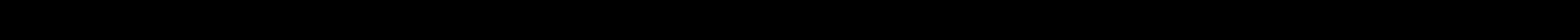 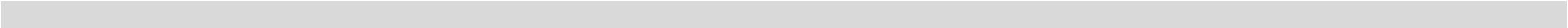 Описание вариативных форм, способов, методов и средств реализации Программы (индивидуально, с подгруппами и групповой)Взаимодействие с семьями детей по реализации ПрограммыФотовыставки, консультации, советы по организации семейных посещений музеев г. Якутска и др., совместная проектная деятельность,, памятки для родителей, тестирование, анкетирование, родительские гостиные, видеоролики, семинары-практикумы, экскурсииСамообслуживание, самостоятельность, трудовое воспитание.Культурно-гигиенические навыки. Совершенствовать культурно-гигиенические навыки, формировать простейшие навыки поведения во время еды, умывания.Приучать детей следить за своим внешним видом; учить правильно пользоваться мылом, аккуратно мыть руки, лицо, уши; насухо вытираться после умывания, вешать полотенце на место, пользоваться расческой и носовым платком.Формировать элементарные навыки поведения за столом: умение правильно пользоваться столовой и чайной ложками, вилкой, салфеткой; не крошить хлеб, пережевывать пищу с закрытым ртом, не разговаривать с полным ртом.Самообслуживание. Учить детей одеваться и раздеваться в определенном порядке(надевать и снимать одежду, расстегивать и застегивать пуговицы, складывать,  вешать предметы одежды и т.п.). Воспитывать навыки опрятности, умение замечать непорядок в одежде и устранять его при небольшой помощи взрослых.Общественно-полезный труд.Формировать желание участвовать в посильном труде, умение преодолевать небольшие трудности. Побуждать детей к самостоятельному выполнению элементарных поручений: готовить материалы к занятиям (кисти, доски для лепки и пр.), после игры убирать на место игрушки, строительный материал. Приучать соблюдать порядок и чистоту в помещении и на участке детского сада.Во второй половине года начинать формировать у детей умения, необходимые при дежурстве по столовой (помогать накрывать стол к обеду: раскладывать ложки, расставлять хлебницы (без хлеба), тарелки, чашки и т.п.).Труд в природе. Воспитывать желание участвовать в уходе за растениями и животными в уголке природы и на участке :с помощью взрослого кормить рыб, птиц, поливать комнатные растения, растения на грядках, сажать лук, собирать овощи, расчищать дорожки от листьев, снега, счищать снег со скамеек. Уважение к труду взрослых. Формировать положительное отношение к труду взрослых .Рассказывать детям о понятных им профессиях(воспитатель ,помощник воспитателя, муз.руководитель, врач, продавец, повар, шофер, строитель), расширять и обогащать представления о трудовых действиях, результатах труда.Воспитывать бережное отношение к результатам их труда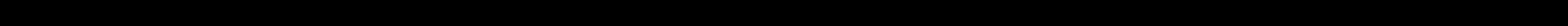 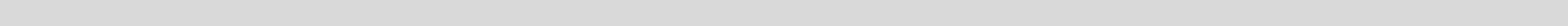 Описание вариативных форм, способов, методов и средств реализации Программы (индивидуально, с подгруппами и групповой)Взаимодействие с семьями детей по реализации ПрограммыВыставки: «Профессия моей мамы-горожанки», «Профессия моего папы-горожанина», встречи с интересными людьми, экскурсии на предприятия и в организации, совместные субботникиФормирование основ безопасности.Безопасное поведение в природе. Формировать представления о простейших взаимосвязях в живой и неживой природе. Знакомить с правилами поведения в природе (не рвать без надобности растения, не ломать ветки деревьев, не трогать животных и др.).Безопасность на дорогах. Расширять ориентировку в окружающем пространстве. Знакомить детей с правилами дорожного движения.Учить различать проезжую часть дороги, тротуар, понимать значение зеленого, желтого и красного сигналов светофора.Формировать первичные представления о безопасном поведении на дорогах (переходить дорогу, держась за руку взрослого). Знакомить с работой водителя.Безопасность собственной жизнедеятельности. Знакомить с источниками опасности дома(горячая плита,утюг и др.).Формировать навыки безопасного передвижения в помещении (осторожно спускаться и подниматься по лестнице, держась за перила; открывать и закрывать двери, держась за дверную ручку).Формировать умение соблюдать правила в играх с мелкими предметами (не засовывать предметы в ухо, нос; не брать их в рот).Развивать умение обращаться за помощью к взрослым.Формировать навыки безопасного поведения в играх с песком, водой, снегом.Описание вариативных форм, способов, методов и средств реализации Программы (индивидуально,с подгруппами и групповой)НОД	ОД, осуществляемая в ходе режимных  мо             Самостоятельная деятельность детейВзаимодействие с семьями детей по реализации ПрограммыПостоянно действующий семинар «Здоровый образ жизни», родительские собрания, анкетирование, видеоролики, составление альбомов, интервьюирование, походы, Дни здоровья.Средняя группаСоциализация, развитие общения, нравственное воспитание.Описание образовательной деятельности по образовательной областиСпособствовать формированию личностного отношения ребенка к соблюдению (и нарушению) моральных норм: взаимопомощи, сочувствия обиженному и несогласия с действиями обидчика; одобрения действий того, кто поступил справедливо, уступил по просьбе сверстника (разделил кубики поровну). Продолжать работу по формированию доброжелательных взаимоотношений между детьми, обращать внимание детей на хорошие поступки друг друга. Учить коллективным играм, правилам добрых взаимоотношений.Воспитывать скромность, отзывчивость, желание быть справедливым, сильным и смелым; учить испытывать чувство стыда за неблаговидный поступок. Напоминать детям о необходимости здороваться, прощаться, называть работников дошкольного учреждения по имени отчеству, не вмешиваться в разговор взрослых, вежливо выражать свою просьбу, благодарить за оказанную услугу.Описание вариативных форм, способов, методов и средств реализации Программы (индивидуально,с подгруппами и групповой)–Наблюдения.–Решение проблемных ситуаций.–Ситуативные разговоры с детьми.–Экскурсии.–Беседы после чтения.–Беседы социально-нравственного содержания.–Праздники, развлечения, досуги.Взаимодействие с семьями детей по реализации ПрограммыФотовыставки, консультации, советы по организации семейных посещений музеев города Якутска и др., совместная проектная деятельность,  памятки для родителей, тестирование, анкетирование, родительские гостиные, видеоролики, семинары-практикумы, экскурсииРебенок в семье и сообществе, патриотическое воспитание.Описание образовательной деятельности по образовательной областиОбраз Я. Формировать представления о росте и развитии ребенка,его прошлом,настоящем и будущем(«я был маленьким,я расту,я буду взрослым»).Формироватьпервичные представления детей об их правах (на игру, доброжелательное отношение, новые знания и др.) и обязанностях в группе детского сада, дома, на улице (самостоятельно кушать, одеваться, убирать игрушки и др.). Формировать у каждого ребенка уверенность в том, что он хороший, что его любят. Формировать первичные гендерные представления (мальчики сильные, смелые; девочки нежные, женственные).Семья. Углублять представления детей о семье,ее членах.Дать первоначальные представления о родственных отношениях(сын,мама,папа,дочь и т.д.).Интересоваться тем, какие обязанности по дому есть у ребенка (убирать игрушки, помогать накрывать на стол и т.п.).Детский сад. Продолжать знакомить детей с детским садом и его сотрудниками.Совершенствовать умение свободно ориентироваться в помещениях детского сада.Закреплять у детей навыки бережного отношения к вещам, учить использовать их по назначению, ставить на место.Знакомить с традициями детского сада. Закреплять представления ребенка о себе как о члене коллектива, развивать чувство общности с другими детьми. Формировать умение замечать изменения в оформлении группы и зала, участка детского сада (как красиво смотрятся яркие, наглядные игрушки, рисунки детей и т.п.).привлекать к обсуждению и посильному участию в оформлении группы, к созданию ее символики и традиций.Родная страна. Продолжать воспитывать любовь к родному краю;рассказывать детям о самых красивых местах родного города,его достопримечательностях.Дать детям доступные их пониманию представления о государственных праздниках.Рассказывать о Российской армии, о воинах, которые охраняют нашу Родину (пограничники, моряки, летчики).Описание вариативных форм, способов, методов и средств реализации Программы (индивидуально,с подгруппами и групповой)НОД	ОД, осуществляемая в ходе режимных Самостоятельная деятельность детейНаблюдения.Решение проблемных ситуаций.Ситуативные разговоры с детьми.Экскурсии.Беседы после чтения.Беседы социально-нравственного содержания.Праздники, развлечения, досуги.Взаимодействие с семьями детей по реализации ПрограммыФотовыставки, консультации, советы по организации семейных посещений музеев г.Якутска и др., совместная проектная деятельность, памятки для родителей, тестирование, анкетирование, родительские гостиные, видеоролики, семинары-практикумы, экскурсииСамообслуживание, самостоятельность, трудовое воспитание.Культурно-гигиенические навыки. Продолжать воспитывать у детей опрятность,привычку следить за своим внешним видом.Воспитывать привычку самостоятельно умываться, мыть руки с мылом перед едой, по мере загрязнения, после пользования туалетом.Закреплять умение пользоваться расческой, носовым платком.Совершенствовать навыки аккуратного приема пищи: умение брать пищу понемногу, хорошо пережевывать, есть бесшумно, правильно пользоваться столовыми приборами (ложка, вилка), салфеткой, полоскать рот после еды.Самообслуживание.Совершенствовать умение самостоятельно одеваться,раздеваться.Приучать аккуратно складывать и вешать одежду,с помощьювзрослого приводить ее в порядок (чистить, просушивать). Воспитывать стремление быть аккуратным, опрятным.Приучать самостоятельно готовить свое рабочее место и убирать его после окончания занятий рисованием, лепкой, аппликацией (мыть баночки, кисти, протирать стол и т.д.).Общественно-полезный труд. Воспитывать положительное отношение к труду, желание трудиться. Формировать ответственное отношение к порученному заданию (умение и желание доводить дело до конца, стремление сделать его хорошо).Воспитывать умение выполнять индивидуальные и коллективные поручения, понимать значение результатов своего труда доля других; формировать умение договариваться с помощью воспитателя о распределении коллективной работы, заботиться о своевременном завершении совместного задания. Поощрять инициативу в оказании помощи товарищам, взрослым.Приучать детей самостоятельно поддержать порядок в групповой комнате и на участке детского сада: убирать на место строительный материал, игрушки; помогать воспитателю подклеивать книги, коробки.Учить детей самостоятельно выполнять обязанности дежурных по столовой: аккуратно расставлять хлебницы, чашки с блюдцами, глубокие тарелки, ставить салфетницы, раскладывать столовые приборы (ложки, вилки, ножи).Труд в природе. Поощрять желание детей ухаживать за растениями и животными; поливать растения, кормить рыб, мыть поилки, наливать в них воду, класть корм в кормушки (при участии воспитателя).весенний, летний и осенний периоды привлекать детей к посильной работе на огороде и в цветнике (посев семян, полив, сбор урожая); в зимний период – к расчистке снега.Приобщать детей к работе по выращиванию зелени для корма птицам в зимнее время; к подкормке зимующих птиц.Формировать стремление помогать воспитателю, приводить в порядок используемое в трудовой деятельности оборудование (очищать, просушивать, относить в отведенное место).Уважение к труду взрослых. Знакомить детей с профессиями близких людей, подчёркивая значимость их труда. Формировать интерес к профессиям родителей.Описание вариативных форм, способов, методов и средств реализации Программы (индивидуально, с подгруппами и фронтально)НОД	ОД, осуществляемая в ходе режимных Самостоятельная деятельность детей Взаимодействие с семьями детей по реализации ПрограммыВыставки: «Профессия моей мамы-горожанки», «Профессия моего папы-горожанина», встречи с интересными людьми, экскурсии 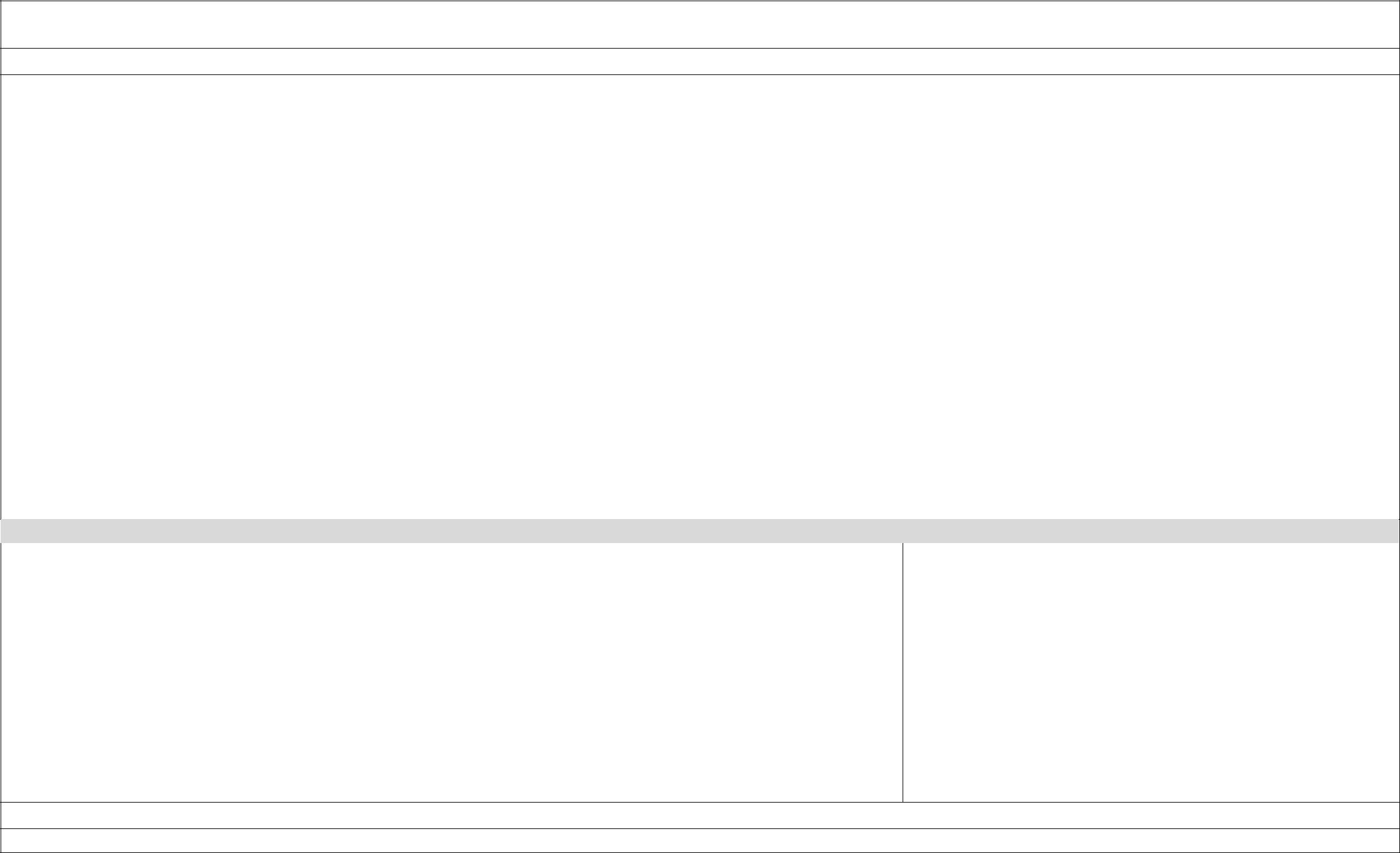 Формирование основ безопасности.Безопасное поведение в природе. Продолжать знакомить с многообразием животного и растительного мира, с явлениями неживой природы.Формировать элементарные представления о способах взаимодействия с животными и растениями, о правилах поведения в природе.Формировать понятия: «съедобное», «несъедобное», «лекарственные растения».Знакомить с опасными насекомыми и ядовитыми растениями.Безопасность на дорогах. Развивать наблюдательность, умение ориентироваться в помещении и на участке детского сада, в ближайшей местности.Продолжать знакомить с понятиями «улица», «дорога», «перекресток», «остановка общественного транспорта» и элементарные правила поведения на улице.Подводить детей к осознанию необходимости соблюдать правила дорожного движения.Уточнять знания детей о назначении светофора и работе полицейского.Знакомить с различными видами городского транспорта, особенностями их внешнего вида и назначения («Скорая помощь», «Пожарная», машина МЧС, «Полиция», автобус).Знакомить со знаками дорожного движения «Пешеходный переход», «Остановка общественного транспорта».Формировать навыки культурного поведения в общественном транспорте.Безопасность собственной жизнедеятельности. Знакомить с правилами безопасного поведения во время игр. Рассказывать о ситуациях, опасных для жизни здоровья.Знакомить с назначением, работой и правилами пользования бытовыми приборами (пылесос, электрочайник, утюг и др.).Закреплять умение пользоваться столовыми приборами (вилка, нож), ножницами.Знакомить с правилами езды на велосипеде.Знакомить с правилами поведения с незнакомыми людьми.Рассказывать детям о работе пожарных, причинах возникновения пожаров и правилах поведения при пожаре.Описание вариативных форм, способов, методов и средств реализации Программы (индивидуально, с подгруппами и групповой)НаблюденияИгры-эксперименты, игры-экспериментирования, игры-путешествияРассматривание иллюстрацийСитуативный разговорРешение проблемных ситуацийБеседаЧтениеПроектная деятельностьВзаимодействие с семьями детей по реализации ПрограммыПостоянно действующий семинар «Здоровый образ жизни»,	родительские собрания, анкетирование, видеоролики, составление альбомов, Дни здоровья.Старшая группаСоциализация, развитие общения, нравственное воспитание.Описание образовательной деятельности по образовательной областиВоспитывать дружеские взаимоотношения между детьми; привычку сообща играть, трудиться, заниматься; стремление радовать старших хорошимипоступками; умение самостоятельно находить общие интересные занятия.Воспитывать уважительное отношение к окружающим.Учить заботиться о младших, помогать им, защищать тех, кто слабее. Формировать такие качества, как сочувствие, отзывчивость.Воспитывать скромность, умение проявлять заботу об окружающих, с благодарностью относиться к помощи и знакам внимания.Формировать умение оценивать свои поступки и поступки сверстников. Развивать стремление детей выражать свое отношение к окружающему, самостоятельно находить для этого различные речевые средства.Расширять представления о правилах поведения в общественных местах; об обязанностях в группе детского сада, дома.Обогащать словарь детей вежливыми словами (здравствуйте, до свидания, пожалуйста, извините, спасибо и т.д.). Побуждать к использованию в речи фольклора (пословицы, поговорки, потешки и др.).показать значение родного языка в формировании основ нравственности.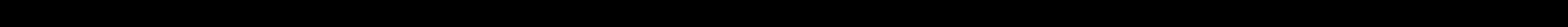 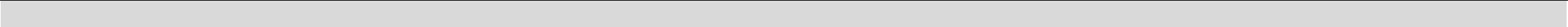 Описание вариативных форм, способов, методов и средств реализации Программы (индивидуально, с подгруппами и групповой)других городов и стран.–   Ознакомление с правилами культуры поведения–   Игровые и практические ситуации для воспроизведения и упражнения форм культурного поведения–   Обсуждение правил и норм общения и взаимодействия со сверстниками и взрослыми–   Разрешение проблемных ситуаций «Кто прав. Кто не прав?», «Кого мы называем добрым?».–   Побуждение к сопереживанию–   Рассматривание эмоций на картинках и пиктограммах–   Воспроизведение эмоций в рисунках и играх (этюды, драматизации)–   Обсуждение эмоций и их причин–   По побуждению педагога проявление действенного сопереживания–   При поддержке воспитателя принимать общую цель деятельности и договариваться о способах деятельности–   По побуждению педагога помогать друг другу и достигать результата– Участие в совместной деятельности (игры, труд конструирование, физическая культура, коллективное рисование) - По примеру и показу воспитателя использование справедливого распределения ролей и игрушекРебенок в семье и сообществе, патриотическое воспитание.Описание образовательной деятельности по образовательной областиОбраз Я. Расширять представления ребенка об изменении позиции в связи с взрослением(ответственность за младших, уважение и помощь старшим, в томчисле пожилым людям и т.д.). Через символические и образные средства углублять представления ребенка о себе в прошлом, настоящем и будущем.Расширять традиционные гендерные представления. Воспитывать уважительное отношение к сверстникам своего и противоположного пола.Семья. Углублять представления ребенка о семье и ее истории; о том, где работают родители, как важен для общества их труд. Поощрять посильное участие детей в подготовке различных семейных праздников. Приучать к выполнению постоянных обязанностей по дому.Детский сад. Продолжать формировать интерес к ближайшей окружающей среде: к детскому саду, дому, где живут дети, участку детского сада и др.обращать внимание на своеобразие оформления разных помещений.Развивать умение замечать изменения в оформлении помещений, учить объяснять причины таких изменений; высказывать свое мнение по поводу замеченных перемен, вносить свои предложения о возможных вариантах оформления. Подводить детей к оценке окружающей среды.Вызывать стремление поддерживать чистоту и порядок в группе, украшать ее произведениями искусства, рисунками. Привлекать к оформлению групповой комнаты, зала к праздникам. Побуждать использовать созданные детьми изделия, рисунки, аппликации (птички, бабочки, снежинки, веточки с листьями и т.п.).Расширять представления ребенка о себе как о члене коллектива, формировать активную жизненную позицию через участие в совместной проектной деятельности. Взаимодействие с детьми других возрастных групп, посильное участие в жизни дошкольного учреждения. Приобщать к мероприятиям, которые проводятся в детском саду, в том числе и совместно с родителями (спектакли, спортивные праздник и развлечения, подготовка выставок детских работ).Родная страна.Дать первоначальные представления о республике Саха (Якутия), как части России. Рассказывать детям о достопримечательностях, культуре, традициях республики Саха (Якутия); о замечательных людях, прославивших свою республику.Расширять представления детей о родной стране, о государственных праздниках (8 марта, День защитника Отечества, день Победы, Новый год,национальный праздник Ысыах, День Республики Саха (Якутия)). Воспитывать любовь к Родине.Формировать представления о том, что Российская Федерация (Россия) – огромная многонациональная страна. Научить определять на карте территорию Якутии, как регион России. Рассказывать детям о том, что Москва – главный город, столица нашей Родины. Познакомить с флагами и гербами России, республики Саха (Якутия), мелодиями гимнов. Уточнить представления о городе (селе), в котором живут, о столице республики – Якутске.Расширять представления детей о Российской армии. Воспитывать уважение к защитникам отечества. Рассказывать о трудной, но почетной обязанности защищать Родину, охранять ее спокойствие и безопасность; о том, как в годы войн храбро сражались и защищали нашу страну от врагов прадеды, деды, отцы. Приглашать в детский сад военных, ветеранов из числа близких родственников детей. Рассматривать с детьми картины, репродукции, альбомы с военной тематикой.Описание вариативных форм, способов, методов и средств реализации Программы (индивидуально, с подгруппами и групповой)–   Обсуждение в группе способов проявления заботы о взрослых и детях в детском саду и дома–   Оценка и самооценка поступков по отношению к людям в детском саду и дома–   Продуктивная деятельность: изготовление подарков для членов семьи к празднику, разучивание стихотворений–   Обсуждение способов проявления внимания к людямСамообслуживание, самостоятельность, трудовое воспитание.Культурно-гигиенические навыки. Формировать у детей привычку следить за чистотой тела, опрятностью одежды, прически; самостоятельно чистить зубы, умываться, по мере необходимости мыть руки, следить за чистотой ногтей; при кашле и чихании закрывать рот и нос платком. Закреплять умение замечать и самостоятельно устранять непорядок в своем внешнем виде.Совершенствовать культуру еды: умение правильно пользоваться столовыми приборами (вилкой, ножом); есть аккуратно, бесшумно, сохраняя правильнуюосанку за столом; обращаться с просьбой, благодарить.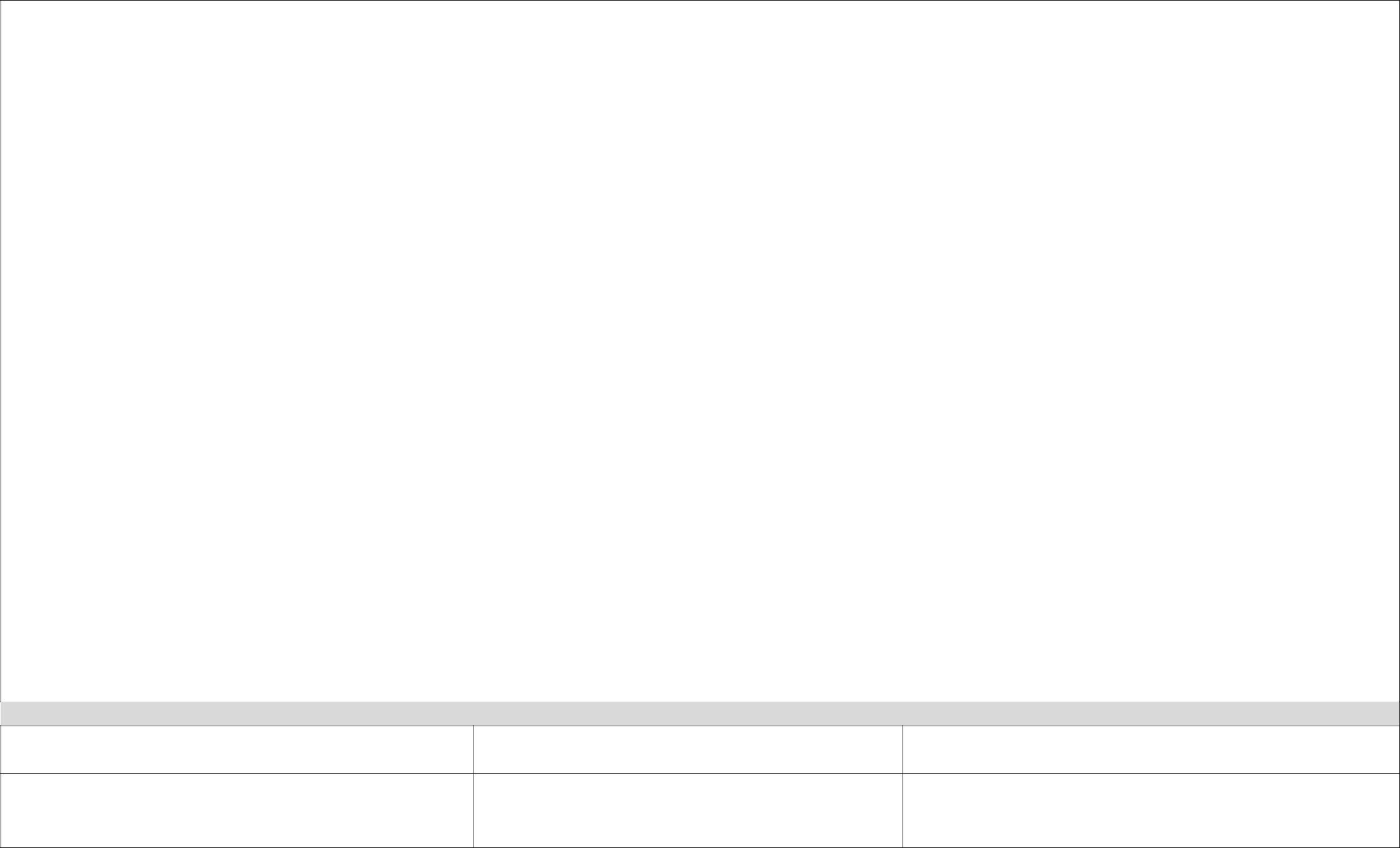 Самообслуживание. Закреплять умение быстро, аккуратно одеваться и раздеваться, соблюдать порядок в своем шкафу (раскладывать одежду в определённые места), опрятно заправлять постель.Воспитывать умение самостоятельно и своевременно готовить материалы к занятию, учить самостоятельно раскладывать подготовленные воспитателем материалы для занятий, убирать их, мыть кисточки, розетки для красок, палитру, протирать столы.Общественно-полезный труд. Воспитывать у детей положительное отношение к труду, желание выполнять посильные трудовые поручения. Разъяснять детям значимость их труда.Воспитывать желание участвовать в совместной трудовой деятельности. Формировать необходимые умения и навыки в разных видах труда. Воспитывать самостоятельность и ответственность, умение доводить начатое дело до конца. Развивать творчество и инициативу при выполнении различных видов труда. Знакомить детей с наиболее экономными приемами работы. Воспитывать культуру трудовой деятельности¸ бережное отношение к материалам и инструментам.Учить оценивать результат своей работы (с помощью взрослого).Воспитывать дружеские взаимоотношения между детьми; привычку играть, трудиться, заниматься сообща. Развивать желание помогать друг другу. Формировать у детей предпосылки (элементы) учебной деятельности. Продолжать развивать внимание, умение понимать поставленную задачу (что нужно делать), способы ее достижения (как делать); воспитывать усидчивость; учить проявлять настойчивость, целеустремленность в достижении конечного результата.Продолжать учить детей помогать взрослым, поддерживать порядок в группе: протирать игрушки, строительный материал и т.п.Формировать умение наводить порядок на участке детского сада (подметать и очищать дорожки от мусора, зимой – от снега, поливать песок в песочнице и пр.).Приучать добросовестно, выполнять обязанности дежурных по столовой: сервировать стол, приводить его в порядок после еды.Труд в природе. Поощрять желание выполнять различные поручения, связанные с уходом за животными и растениями в уголке природы; бязанности дежурного в уголке природы (поливать комнатные растения, рыхлить почву и т.д.).Привлекать детей к помощи взрослым и посильному труду в природе: осенью – к уборке участка, пересаживанию цветущих растений из грунта в уголок природы; зимой – к сгребанию снега к стволам деревьев и кустарникам, посадке корнеплодов, к созданию фигур и построек из снега; весной – к посеву семян овощей, цветов, высадке рассады; летом – к рыхлению почвы, поливке грядок и клумб.Уважение к труду взрослых. Ознакомление производством, орудиях руда, материалах, уточнение представлений о влиянии природных условий севера  образ жизни людей. Расширять представления детей о труде взрослых (традиционные занятия коренных народов РС (Я) – животноводство, земледелие, охотарыболовство, которые обусловлены с природное - климатическим, социальными особенностями региона), видах труда – труд доярки, оленевода, коневода, хлеборобов (тракторист, комбайнер), овощевода, охотника, рыбака и сенокосчиков, о результатах труда, его общественной значимости. Формировать бережное отношение к тому, что сделано руками человека. Прививать детям чувство благодарности к людям за их труд.Описание вариативных форм, способов, методов и средств реализации Программы (индивидуально, с подгруппами и групповой)НОД	ОД, осуществляемая в ходе режимных Самостоятельная деятельность детей моментовФормирование основ безопасности.Безопасное поведение в природе. Формировать основы экологической культуры и безопасного поведения в природе. Формировать понятия о том, что в природе все взаимосвязано, что человек не должен нарушать эту взаимосвязь, чтобы не навредить животному и растительному миру. Знакомить с явлениями неживой природы (гроза, гром, молния, радуга), с правилами поведения при грозе. Знакомить детей с правилами оказания первой помощи при ушибах и укусах насекомых.Безопасность на дорогах. Уточнять знания детей об элементах дороги (проезжая часть, пешеходный переход, тротуар), о движении транспорта, о работе светофора. Знакомить с названиями ближайших к детскому саду улиц и улиц, на которых живут дети. Знакомить с правилами дорожного движения, правилами передвижения пешеходов и велосипедистов. Продолжать знакомить с дорожными знаками: «Дети», «Остановка автобуса», «Пешеходный переход», «Пункт первой медицинской помощи», «Пункт питания», «Место стоянки», «Въезд запрещен», «Дорожные работы», «Велосипедная дорожка». Безопасность собственной жизнедеятельности. Закреплять основы безопасности жизнедеятельности человека. Продолжать знакомить с правилами безопасного поведения во время игр в разное время года (купание в водоемах, катание на велосипеде, на санках, коньках, лыжах и др.). расширять знания об источниках опасности в быту (электроприборы, газовая плита, утюг и др.). Закреплять навыки безопасного пользования бытовыми предметами. Уточнять знания детей о работе пожарных, о причинах пожаров, об элементарных правилах поведения во время пожара. Знакомить с работой службы спасения – МЧС. Закреплять знания о том, что в случае необходимости взрослые звонят по телефонам «01», «02», «03». Формировать умение обращаться за помощью к взрослым. Учить называть свое имя, фамилию, возраст, домашний адрес, телефон.Описание вариативных форм, способов, методов и средств реализации Программы (индивидуально, с подгруппами и групповой)Ситуативный разговорРешение проблемных ситуацийЗнакомство со способами безопасного поведения в доме, на природе, на улицеИгровые и практические проблемные ситуации («Как безопасно перейти улицу?»; «остался дома один, а в дверь звонят»)Создание энциклопедии безопасных ситуаций, книг полезных советовОрганизация игр-путешествий и викторин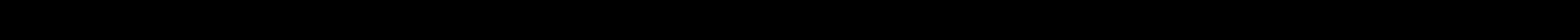 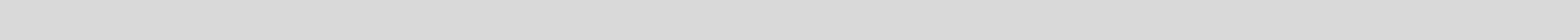 Взаимодействие с семьями детей по реализации Программы–   Постоянно действующий семинар «Здоровый образ жизни»–   Родительские собрания–   Анкетирование–   Видеоролики–   Составление альбомов–   Дни здоровья–   Выставки: «Профессия моей мамы-горожанки», «Профессия моего папы-горожанина»–   Встречи с интересными людьми– Фотовыставки, консультации, советы по организации семейных посещений музеев г. Якутска и др., совместная проектная деятельность, памятки для родителей, тестирование, анкетирование, родительские гостиные, видеоролики, семинары-практикумыПодготовительная к школе группаСоциализация, развитие общения, нравственное воспитание.Описание образовательной деятельности по образовательной областиВоспитывать дружеские взаимоотношения между детьми, развивать умение самостоятельно объединяться для совместной игры и труда, заниматьсясамостоятельно выбранным делом, договариваться, помогать друг другу.Воспитывать организованность, дисциплинированность, коллективизм, уважение к старшим.Воспитывать заботливое отношение к малышам, пожилым людям; учить помогать им.Формировать такие качества, как сочувствие, отзывчивость, справедливость, скромность.Развивать волевые качества: умение ограничивать свои желания, выполнять установленные нормы поведения, в своих поступках следовать положительному примеру.Воспитывать уважительное отношение к окружающим. Формировать умение слушать собеседника, не перебивать без надобности. Формировать умениеспокойно отстаивать свое мнение.Обогащать словарь формулами словесной вежливости (приветствие, прощание, просьбы, извинения).Расширять представления детей об их обязанностях, прежде всего в связи с подготовкой к школе. Формировать интерес к учебной деятельности и желание учиться в школе.Описание вариативных форм, способов, методов и средств реализации Программы (индивидуально, с подгруппами и групповой)Ознакомление с правилами культуры поведенияИгровые и практические ситуации для воспроизведения и упражнения форм культурного поведенияОбсуждение правил и норм общения и взаимодействия со сверстниками и взрослымиРазрешение проблемных ситуаций «Кто прав. Кто не прав?», «Кого мы называем добрым?».Побуждение к сопереживаниюРассматривание эмоций на картинках и пиктограммахВоспроизведение эмоций в рисунках и играх (этюды, драматизации)Обсуждение эмоций и их причинПо побуждению педагога проявление действенного сопереживанияПри поддержке воспитателя принимать общую цель деятельности и договариваться о способах деятельностиПо побуждению педагога помогать друг другу и достигать результатаУчастие в совместной деятельности (игры, труд конструирование, физическая культура, коллективное рисование)По примеру и показу воспитателя использование справедливого распределения ролей и игрушекВзаимодействие с семьями детей по реализации ПрограммыФотовыставки, консультации, советы по организации семейных посещений музеев города Якутска и др., совместная проектная деятельность, памятки для родителей, тестирование, анкетирование, родительские гостиные, видеоролики, семинары-практикумы, экскурсииРебенок в семье и сообществе, патриотическое воспитание.Описание образовательной деятельности по образовательной областиОбраз Я. Развивать представление о временной перспективе личности, об изменении позиции человека с возрастом (ребенок посещает детский сад, школьник учится, взрослый работает, пожилой человек передает свой опыт другим поколениям). Углублять представления ребенка о себе в прошлом, настоящем и будущем.Закреплять традиционные гендерные представления, продолжать развивать в мальчиках и девочках качества, свойственные их полу.Семья. Расширять представления детей об истории семьи в контексте истории родной страны (роль каждого поколения в разные периоды истории страны).Рассказывать детям о воинских наградах дедушек, бабушек, родителей.Закреплять знание домашнего адрес и телефона, имен и отчеств родителей, их профессий.Детский сад. Продолжать расширять представления о ближайшей окружающей среде (оформление помещений, участка детского сада, парка, сквера). Учить детей выделять радующие глаз компоненты окружающей среды (окраска стен, мебель, оформление участка и т.п.).Привлекать детей к созданию развивающей среды дошкольного учреждения (мини-музеев, выставок, библиотеки, конструкторских мастерских и др.); формировать умение эстетически оценивать окружающую среду, высказывать оценочные суждения, обосновывать свое мнение.Формировать у детей представления о себе как о активном члене коллектива: через участие в проектной деятельности, охватывающей детей младших возрастных групп и родителей; посильном участии в жизни дошкольного учреждения (адаптация младших дошкольников, подготовка к праздникам, выступлениям, соревнованиям в детском саду и за его пределами и др.).Родная страна. Расширять представления о городе(селе), в котором живут дети. Продолжать знакомить с достопримечательностями республики Саха (Якутия).На основе расширения знаний об окружающем воспитывать патриотические и интернациональные чувства, любовь к Родине. Углублять и уточнять представления о Родине – России. Поощрять интерес детей к событиям, происходящим в стране, воспитывать чувство гордости за ее достижения. Закреплять знания о флаге, гербе и гимне России, республики Саха (Якутия) (гимн исполняется во время праздника или другого торжественного события; когда звучит гимн, все встают, а мужчины и мальчики снимают головные уборы).Развивать представления о том, что Российская Федерация (Россия) – огромная многонациональная страна. Воспитывать уважение к людям разных национальностей и их обычаям.Расширять представления о Москве – главном городе, столице России. Расширять представления о Якутске – столице республики Саха (Якутия).Расширять знания о государственных и республиканских праздниках. Рассказать детям о Ю.А.Гагарине и других героях космоса.Углублять знания о Российской Армии. Воспитывать уважение к защитникам Отечества, к памяти павших бойцов (возлагать с детьми цветы к обелискам, памятникам и т.д.).Описание вариативных форм, способов, методов и средств реализации Программы (индивидуально,с подгруппами и групповой)Взаимодействие с семьями детей по реализации ПрограммыФотовыставки, консультации, советы по организации семейных посещений музеев г.Якутска и др., совместная проектная деятельность, памятки для родителей, тестирование, анкетирование, родительские гостиные, видеоролики, семинары-практикумы, экскурсииСамообслуживание, самостоятельность, трудовое воспитание.Культурно-гигиенические навыки. Воспитывать привычку быстро и правильно умываться, насухо вытираться, пользуясь индивидуальным полотенцем, правильно чистить зубы, полоскать рот после еды, пользоваться носовым платком и расческой.Закреплять умения детей аккуратно пользоваться столовыми приборами; правильно вести себя за столом; обращаться с просьбой, благодарить. Закреплять умение следить за чистотой одежды и обуви, замечать и устранять непорядок в своем внешнем виде, тактично сообщать товарищу о необходимости что-то поправить в костюме, прическе.Самообслуживание.  Закреплять умение самостоятельно и быстро одеваться и раздеваться, складывать в шкаф одежду, ставить на место обувь, сушить при необходимости мокрые вещи, ухаживать за обувью (мыть, протирать, чистить).Закреплять умение самостоятельно, быстро и аккуратно убирать за собой постель после сна.Закреплять умение самостоятельно и своевременно готовить материалы и пособия к занятию, без напоминания убирать свое рабочее место. Общественно-полезный труд. Продолжать формировать трудовые умения и навыки, воспитывать трудолюбие. Приучать детей старательно аккуратно выполнять поручения, беречь материалы и предметы, убирать их на место после работы.Воспитывать желание участвовать в совместной трудовой деятельности наравне со всеми, стремление быть полезными окружающим, радоваться результатам коллективного труда. Развивать умение самостоятельно объединяться для совместной игры и труда, оказывать друг другу помощь. Закреплять умение планировать трудовую деятельность, отбирать необходимые материалы, делать несложные заготовки.Продолжать учить детей поддержать порядок в группе и на участке: протирать и мыть игрушки, строительный материал, вместе с воспитателемремонтировать книги, игрушки (в том числе книги и игрушки воспитанников младших групп детского сада).Продолжать учить самостоятельно, наводить порядок на участке детского сада: подметать и очищать дорожки от мусора, зимой – от снега, поливать песок в песочнице; украшать участок к праздникам.Приучать детей добросовестно выполнять обязанности дежурных по столовой: полностью сервировать столы и вытирать их после еды, подметать пол.Прививать интерес к учебной деятельности и желание учиться в школе.Формировать навыки учебной деятельности (умение внимательно слушать воспитателя, действовать по предложенному им плану, а также самостоятельно планировать свои действия, выполнять поставленную задачу, правильно оценивать результаты своей деятельности).Труд в природе. Закреплять умение самостоятельно и ответственно выполнять обязанности дежурного в уголке природы: поливать комнатные растения, рыхлить почву, мыть кормушки и т.п.Прививать детям интерес к труду в природе, привлекать их к посильному участию: осенью – к сбору семян, выкапыванию луковиц, клубней цветов, перекапыванию грядок, пересаживанию цветущих растений из грунта в уголок природы; зимой – к сгребанию снега к стволам деревьев и кустарникам, выращиванию зеленого корма для птиц и животных (обитателей уголка природы), посадке корнеплодов, выращиванию с помощью воспитателя цветов к праздникам; весной – к перекапыванию земли на огороде и в цветнике, к посеву семян (овощей, цветов), высадке рассады; летом – к участию в рыхлении почвы, прополке и окучивании, поливе грядок и клумб.Уважение к труду взрослых. Расширять представления о труде взрослых, о значении их труда для общества. Воспитывать уважение к людям труда. Продолжать знакомить детей с традиционными занятиями коренных народов РС (Я) – животноводство, земледелие, охота и рыболовство, которые обусловлены с природно - климатическим, социальными особенностями региона), видах труда – труд доярки, оленевода, коневода, хлеборобов (тракторист, комбайнер), овощевода, охотника, рыбака и сенокосчиков.Развивать интерес к различным профессиям, в частности к профессиям родителей и месту их работы.Описание вариативных форм, способов, методов и средств реализации Программы (индивидуально,с подгруппами и групповой)Взаимодействие с семьями детей по реализации Программы–   Выставки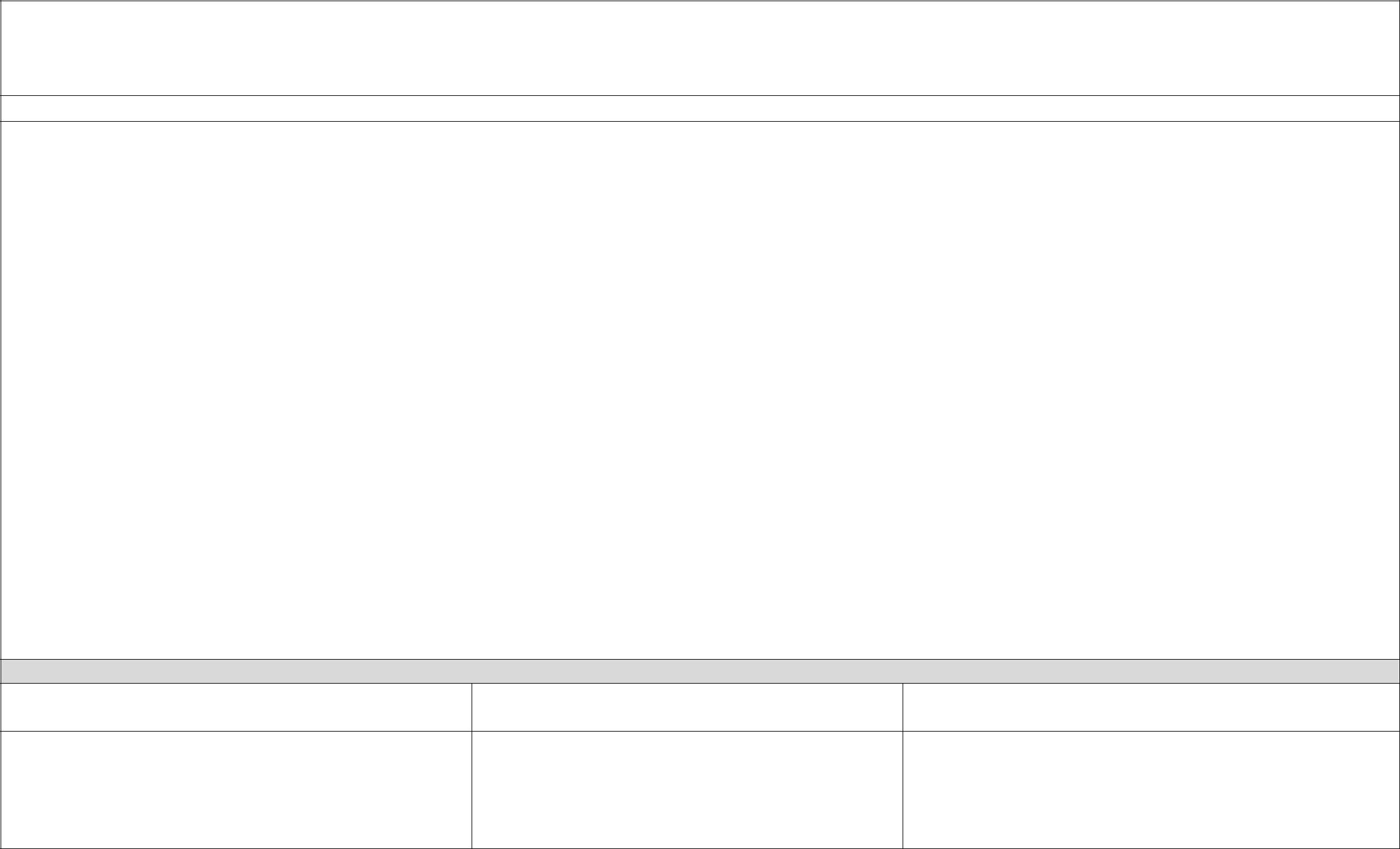 –   Встречи с интересными людьмиФормирование основ безопасности.Безопасное поведение в природе. Формировать основы экологической культуры.Продолжать знакомить с правилами поведения на природе.Знакомить с Красной книгой, с отдельными представителями животного и растительного мира, занесенными в нее.Уточнять и расширять представления о таких явлениях природы, как гроза, гром, молния, радуга, ураган, знакомить с правилами поведения человека в этих условиях.Безопасность на дорогах. Систематизировать знания детей об устройстве улицы, о дорожном движении. Знакомить с понятиями «площадь», «проспект», «перекресток», «бульвар».Продолжать знакомить с дорожными знаками – предупреждающими, запрещающими и информационно-указательными.Подводить детей к осознанию необходимости соблюдать правила дорожного движения.Расширять представления детей о работе ГИБДД.Воспитывать культуру поведения на улице и в общественном транспорте.Развивать свободную ориентировку в пределах ближайшей к детскому саду местности. Формировать умение находить дорогу из дома в детский сад на схеме местности.Безопасность собственной жизнедеятельности. Формировать представления о том, что полезные и необходимые бытовые предметы при неумолимом обращении могут причинить вред и стать причиной беды (электроприборы, газовая плита, инструменты и бытовые предметы). Закреплять правила безопасного обращения с бытовыми предметами.Закреплять правила безопасного поведения во время игр в разное время года (купание в водоемах, катание на велосипеде, катание на санках, коньках, лыжахдр.).Подвести детей к пониманию необходимости соблюдать меры предосторожности, учить оценивать свои возможности по преодолению опасности.Формировать у детей навыки поведения в ситуациях: «Один дома», «Потерялся», «Заблудился». Формировать умение обращаться за помощью к взрослым.Расширять знания детей о работе МЧС, пожарной службы, службы скорой помощи. Уточнять знания о работе пожарных, правилах поведения при пожаре.Закреплять знания о том, что в случае необходимости взрослые звонят по телефонам «01», «02», «03».Закреплять умение называть свое имя, фамилию, возраст, домашний адрес, телефон.Описание вариативных форм, способов, методов и средств реализации Программы (индивидуально,с подгруппами и групповой)НОД	ОД, осуществляемая в ходе режимных Самостоятельная деятельность детейВзаимодействие с семьями детей по реализации ПрограммыПостоянно действующий семинар «Здоровый образ жизни», родительские собрания, анкетирование, видеоролики, составление альбомов, Дни здоровьяИнтеграция с другими образовательными областями: физическое развитие, познавательное развитие, речевое развитие, художественно-эстетическое развитие.Перечень программ, технологий и пособийАлябьева Е.А. «Нравственно – этические беседы и игры с дошкольниками» М. 2004Альябева Е.А. «От слова к диалогу» М., 2013Арапова – Пискарева Н.А. «Мой родной дом» М. 2005Александрова Е.Ю., Гордеева Е.А. «Система патриотического воспитания в ДОУ» Волгоград 2007Алешина Н.В. «Патриотического воспитания дошкольников» М. 2005Алешина Н.В. «Ознакомление с окружающим» М. 2005Алешина Н.В. «Ознакомление дошкольников с окружающим и социальной действительностью» М. 2008Алямовская В.Г., Белая К.Ю. «Ребенок за столом» М. 2005Агапова И.А., Давыдова М.А. «Беседы о великих соотечественниках с детьми 5 – 7лет» М. 2005 Акимова Ю.А. «Знакомим дошкольников с окружающим миром» М. 2007Бударина Т.А. «Знакомство детей с русским народным творчеством» СПб. 1999 Березовская Т.В. «Формирование социальной компетентности ребенка в условиях ДОУ» Я. 2014 Губанова Н.Ф. «Игровая деятельность в детском саду» М, 2008 Губанова Н.Ф. «Развитие игровой деятельности» М. 2008 Данилина Г.Н. «Дошкольникам об истории и культуре России» М. 2005 Жукова О.Г., Трушина Г.И., Федорова Е.Г. «Азбука «Ау!» СПб, 2008Зеленова Н.Г., Осипова Л.Е. «Мы живем в России» М. 2008 Зубкова Т., Аромштам М. «В гостях у старого дерева» М. 2007Кабачек О.Л. «Диалоги о культуре» М. 2005 Краснощекова Н.В. «Сюжетно – ролевые игры для детей дошкольного возраста» Ростов – на – Дону 2010 Князева О.Л., Маханева М.Д. «Приобщение детей к истокам русской народной культуры» СПб. 1999Кондрыкинская Л.А. «Дошкольникам о защитниках Отечества» М. 2005Маханева М.Д. «Нравственно – патриотическое воспитание детей старшего дошкольного возраста» М, 2009Мосалова Л.Л. «Я и мир» СПб. 2010Наумова ЛБезруких М.М., Филиппова Т.А..А. «Познавательные праздники – досуги для дошкольников» М. 2005 Потапова Т.В. «Беседы с дошкольниками о профессиях» М. 2005 Федотова А.М. «Познаем окружающий мир играя» М. 2014 «Патриотическое воспитание детей дошкольного и школьного возраста» Я. 2003Конкевич С.В. «Социально – нравственное воспитание дошкольников в формировании представлений об этике» Спб., 2013  Власова А.В., ПавловаЛ.И. и др. «Развитие личности ребенка» Волгоград 2012Афонькина Ю.А. «Развитие интегративных качеств дошкольников» Волгоград 2014Ветохина А.Я., Дмитренко З.С. и др. «Нравственно – патриотическое воспитание детей дошкольного возраста» СПб. 2013 Федяева Н.В., Белодед Г.А. «Организация игрового пространства в ДОУ в контексте ФГТ» СПб. 2010Маханева М.Д., Скворцова О.В. «Учим детей трудиться» М., 2013  Смирнова Е.О. «Общение дошкольников с взрослыми и сверстниками» М., 2012Голицына Н.С., Огнева Л.Д. «Ознакомление старших дошкольников с конвенцией о правах ребенка» М., 2009 Есина Л.Д. «Воспитание культуры поведения у старших дошкольников» М., 2008Скоролупова О.А., Тихонова Т.М. «Игра – как праздник» М., 2006Картушина М.Ю. «Мы играем, рисуем и поем» М., 2009Зацепина М.Б. «Культурно – досуговая деятельность в детском саду» М., 2005Формирование социальной компетентности ребенка в условиях ДОУ» Я., 2010Фисенко М.А. «Программа по ОБЖ» В., 2005Авдеева Н.Н., Князева О.Л., Стеркина Р.Б. «Безопасность» Микробы и вирусыАвдеева Н.Н., Князева О.Л., Стеркина Р.Б. «Безопасность» Ребенок в городеАвдеева Н.Н., Князева О.Л., Стеркина Р.Б. «Безопасность» Один домаКомлева Л.А. «Дети и дорога» Каменск – Уральский, 2000Симонова Е.В. «Моя первая книга о России» М. 2013Зайцев Г. «Уроки Мойдодыра» СПб,, 2001Зайцев Г. «Уроки Айболита» СПб., 2006Вдовиченко Л.А. «Ребенок на улице» СПб. 2008Извекова Н.В. «ПДД для детей дошкольного возраста» М. 2005Клочанов Н. И. «Дорога, ребенок, безопасность» Ростов – на – Дону, 2004 Калашникова О.В. «Путешествие в страну дорожных знаков» Волгоград 2006 Комлева Л.А. «Дети и дорога» Свердловск  Кононова Н.В. «Сценарии по пожарной безопасности для дошкольников» М. 2006Елжова Н.В. «ПДД в детском саду» Ростов – на – Дону, 2013Лыкова И.А., Шипунова В.А. «Опасные предметы, существа и явления» М., 2013 Лыкова И.А., Шипунова В.А. «Огонь – друг, огонь – враг» М., 2013Максиняева М.Р. «Занятия по ОБЖ с младшими дошкольниками» М., 2004Электронные образовательные ресурсыЦикл образовательных и развлекательных видеопрограмм и книг для детей: мультипликационные уроки осторожности, мультипликационные уроки хорошего поведения.Чрезвычайные приключения Юли и Ромы.2.1.2. Образовательная область «Познавательное развитие»«Познавательное развитие предполагает развитие интересов детей, любознательности и познавательной мотивации; формирование познавательных действий, становление сознания; развитие воображения и творческой активности; формирование первичных представлений о себе, других людях, объектах окружающего мира (форме, цвете, размере, материале, звучании, ритме, темпе, количестве, числе, части и целом, пространстве и времени, движении и покое, причинах и следствиях и др.), о малой родине и Отечестве, представлений о социокультурных ценностях нашего народа, об отечественных традициях и праздниках, о планете Земля как общем доме людей, об особенностях ее природы, многообразии стран и народов мира.»Формирование	Формировании	элементарных	математических	представлений,	первичных	представлений	об	основных	свойствах	иэлементарных	отношениях объектов окружающего мира: форме, цвете, размере, количестве, числе, части и целом, пространстве иматематических	времени.представлений.Ознакомление с	Ознакомление с природой и природными явлениями. Развитие умения устанавливать причинно-следственные связи междумиром природы .	природными явлениями. Формирование первичных представлений о природном многообразии планеты Земля. Формирование элементарных экологических представлений. Формирование понимания того, что человек – часть природы, что он должен беречь, охранять и защищать ее, что в природе все взаимосвязано, что жизнь человека на Земле во многом зависит от окружающей среды. Воспитание умения правильно вести себя в природе. Воспитание любви к природе, желания беречь ее.2 младшая группа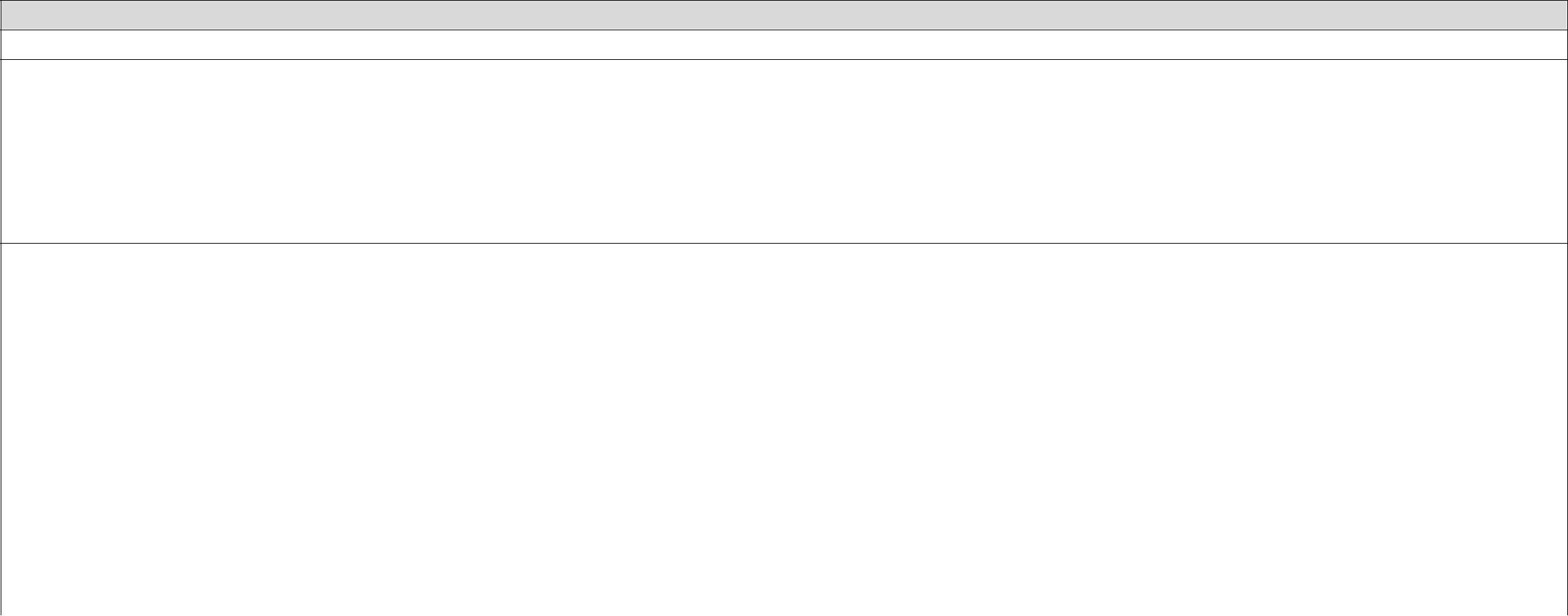 Развитие познавательно-исследовательской деятельностиПервичные представления об объектах окружающего мира.Описание образовательной деятельности по образовательной областиФормировать умение сосредотачивать внимание на предметах и явлениях предметно – пространственной развивающей среды; устанавливать простейшие связи между предметами и явлениями, делать простейшие обобщения.Учить определять цвет, величину, форму, вес (легкий, тяжелый) предметов; расположение их по отношению к ребенку (далеко, близко, высоко).Знакомить с материалами (дерево, бумага, ткань, глина), их свойствами (прочность, твердость, мягкость).Поощрять исследовательский интерес, проводить простейшие наблюдения. Учить способам обследования предметов, включая простейшие опыты (тонет – не тонет, рвется – не рвется). Учить группировать и классифицировать знакомые предметы (обувь – одежда; посуда чайная, столовая, кухонная).Описание вариативных форм, способов, методов и средств реализации Программы (индивидуально,с подгруппами и групповой)Сенсорное развитие.Описание образовательной деятельности по образовательной областиОбогащать чувственный опыт детей, развивать умение фиксировать его в речи.  Совершенствовать восприятие (активно включая все органы чувств).Развивать образные представления (используя при характеристике предметов эпитеты и сравнения).Создавать условия для ознакомления детей с цветом, формой, величиной, осязаемыми свойствами предметов (теплый, холодный, твердый, мягкий, пушистый и т.п.); развивать умение воспринимать звучание различных музыкальных инструментов, родной речи.Закреплять умение выделять цвет, форму, величину как особые свойства предметов; группировать однородные предметы по нескольким сенсорным признакам: величине, форме, цвету.Совершенствовать навыки установления тождества и различия предметов по их свойствам: величине, форме, цвету Подсказывать детям название форм (круглая, треугольная, прямоугольная и квадратная).Описание вариативных форм, способов, методов и средств реализации Программы (индивидуально,с подгруппами и групповой)Описание образовательной деятельности по образовательной области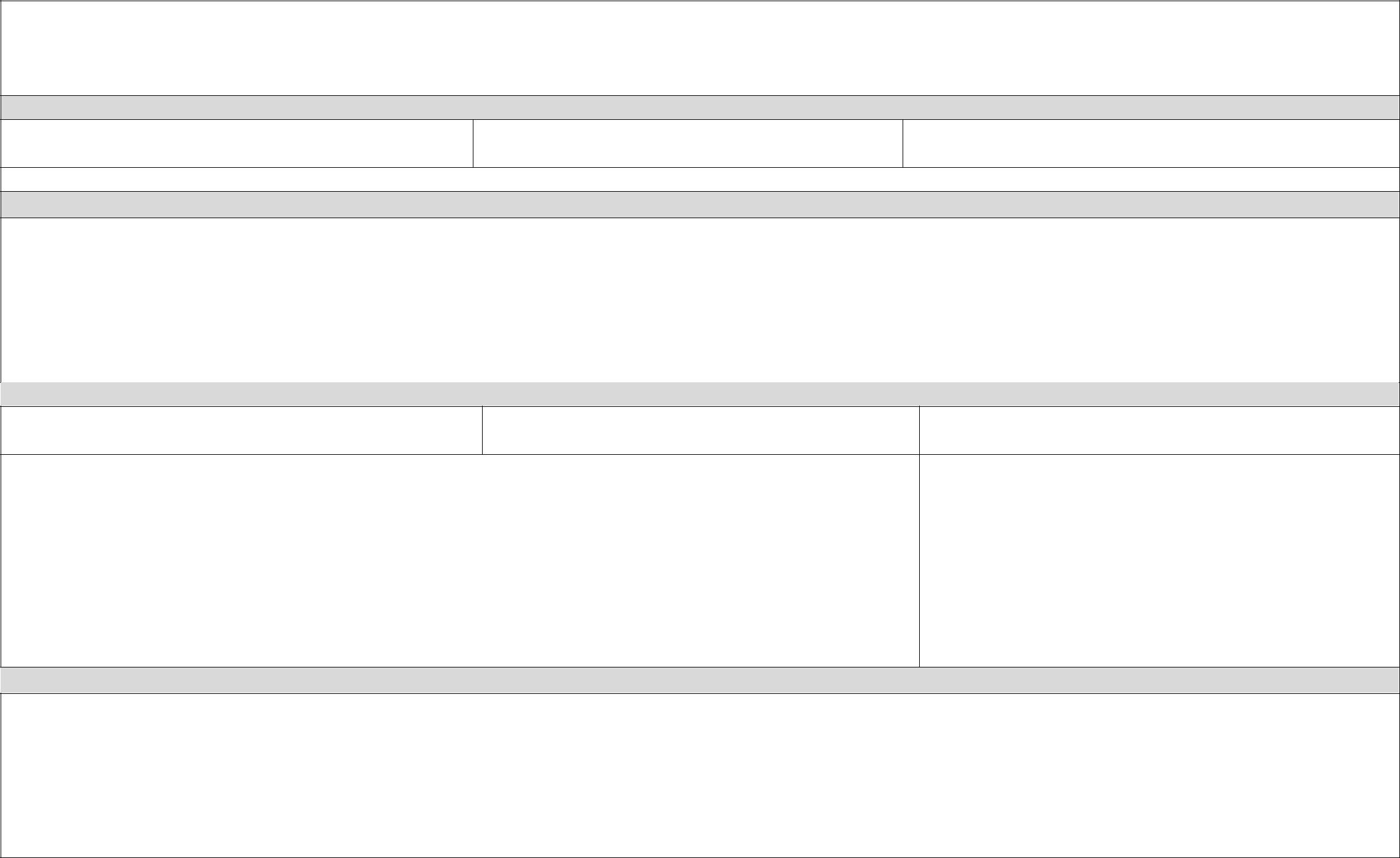 Подбирать предметы по цвету и величине (большие, средние и маленькие; 2-3 цветов), собирать пирамидку из уменьшающихся по размеру колец, чередуя в определенной последовательности 2-3 цвета; собирать картинку из 4-6 частей.В совместных дидактических играх учить детей выполнять постепенно усложняющиеся правила.Описание вариативных форм, способов, методов и средств реализации Программы (индивидуально,с подгруппами и групповой)НОД	ОД, осуществляемая в ходе режимных Самостоятельная деятельность детей Народные, электронные, компьютерные, игры – соревнования, лото, пазлы и др.Приобщение к социокультурным ценностямОписание образовательной деятельности по образовательной области Продолжать знакомить детей с предметами ближайшего окружения, их назначением.Знакомить детей с театром через мини-спектакли и представления, а также через игры-драматизации по произведениям детской литературы. Знакомить с ближайшим окружением (основными объектами городской инфраструктуры): дом, улица, магазин, поликлиника, парикмахерская, почта, торговый центр, крытый рынок, школа).Рассказывать детям о понятных им профессиях (воспитатель, помощник воспитателя, музыкальный руководитель, врач, продавец, повар, шофер, строитель), расширять и обогащать представления о трудовых действиях, результатах труда.Описание вариативных форм, способов, методов и средств реализации Программы (индивидуально,с подгруппами и фронтально)НОД	ОД, осуществляемая в ходе режимных Самостоятельная деятельность детей -Реализация детских проектов.-Решение проблемных ситуаций.-Развивающие игры по экономике.-Решение головоломок.-Изготовление игрушек-самоделок, простейших механизмов и моделей.-Конструирование из различных материалов.-Просмотр видеоматериалов.- Сюжетно-ролевые игры.- Наблюдение.- Этические беседы-Элементарные опыты.-Развивающие игры.-Решение головоломок.-Конструирование из различных материалов.-Рассматривание книг, картин, фотографий, предметов,детских энциклопедий.-Наблюдения.Ознакомление с миром природыРасширять представления детей о растениях и животных. Продолжатьзнакомить с домашними животными и их детенышами, особенностями их поведения и питания. Знакомить детей с аквариумными рыбками и декоративными птицами (волнистыми попугайчиками, канарейками и др.). Расширять представления о диких животных (медведь, лиса, белка, еж и др.), о земноводных (на примере лягушки).Учить наблюдать за птицами, прилетающими на участок (ворона, синица, воробей, снегирь и др.). Подкармливать птиц зимой.Расширять представления детей о насекомых (бабочка, майский жук, божья коровка, стрекоза и др.).Учить отличать и называть по внешнему виду: овощи (огурец, помидор, морковь, репа и др.), фрукты (яблоко, груша, персики и др.), ягоды (малина, смородина и др.).Дать элементарные представления о растениях данной местности: деревьях, цветущих травянистых растениях (одуванчик, мать-и-мачеха и др.).Показать, как растут комнатные растения (фикус, герань и др.). Дать представления о том, что для роста растений нужны земля, вода и воздух.Знакомить с характерными особенностями следующих друг за другом времен года и теми изменениями, которые происходят, в связи с этим в жизни и деятельности взрослых и детей.Дать представления о свойствах воды (льется, переливается, нагревается, охлаждается), песка (сухой — рассыпается, влажный — лепиться), снега (холодный, белый, от тепла — тает).Учить отражать полученные впечатления в речи и продуктивных видах деятельности.Формировать умение понимать простейшие взаимосвязи в природе (чтобы растение росло, нужно его поливать и т.п.). Знакомить с правилами поведения в природе (не рвать без надобности растения, не ломать ветки деревьев, не трогать животных и др.).Сезонные наблюденияс е н ь . Учить замечать изменения в природе: становится холоднее, идут дожди, люди надевают теплые вещи, листья начинают изменять окраску и опадать, птицы улетают в теплые края.Расширять представления о том, что осенью собирают урожай овощей и фруктов. Учить различать по внешнему виду, вкусу, форме наиболее распространенные овощи и фрукты и называть их.Зима. Расширять представления о характерных особенностях зимней природы (холодно, идёт снег; люди надевают зимнюю одежду).Организовывать наблюдения за птицами, прилетающими на участок, подкармливать их. Учить замечать красоту зимней природы: деревья в снежном уборе, пушистый снег, прозрачные льдинки и т.д.; участвовать в катании с горки на санках, лепке поделок из снега, украшении снежных построек. Весна. Продолжать знакомить с характерными особенностями весенней природы: ярче светит солнце, снег начинает таять, становится рыхлым, выросла трава, распустились листья на деревьях, появляются бабочки и майские жуки.  Расширять представления детей о простейших связях в природе: стало пригревать солнышко — потеплело — появилась травка, запели птицы, люди заменили теплую одежду на облегченную.Показать, как сажают крупные семена цветочных растений и овощей на грядки.Лето. Расширять представления о летних изменениях в природе: жарко, яркое солнце, цветут растения, люди купаются, появляются птенцы в гнездах. Дать элементарные знания о садовых и огородных растениях. Закреплять знания о том, что летом созревают многие фрукты, овощи и ягоды.Описание вариативных форм, способов, методов и средств реализации Программы (индивидуально,с подгруппами и групповой)Взаимодействие с семьями детей по реализации ПрограммыСовместная проектная деятельностьТематические практикумыСредняя группа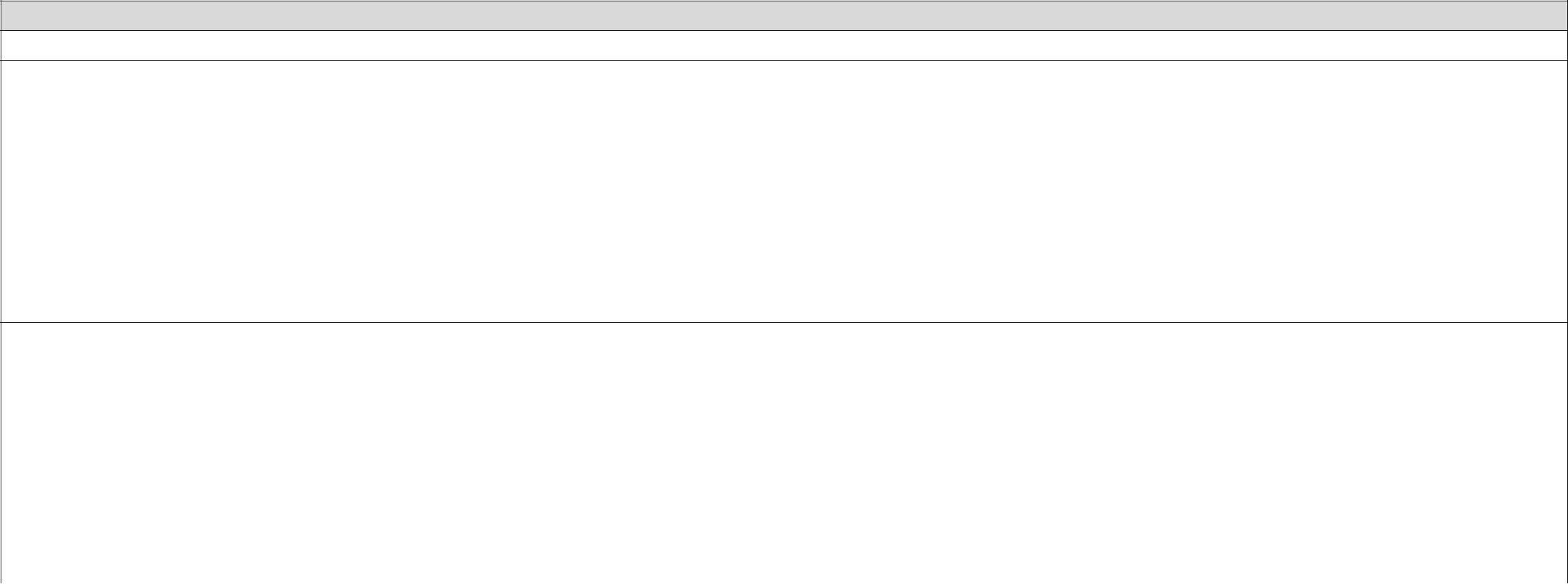 Развитие познавательно-исследовательской деятельностиПервичные представления об объектах окружающего мира.Описание образовательной деятельности по образовательной областиСоздать условия для расширения представлений детей об окружающем мире, развивать наблюдательность и любознательность.Учить выделять отдельные части и характерные признаки предметов (цвет, форма, величина), продолжать развивать умение сравнивать и группировать их по этим признакам. Формировать обобщенные представления о предметах и явлениях, умение устанавливать простейшие связи между ними.Поощрять попытки детей самостоятельно обследовать предметы, используя знакомые и новые способы; сравнивать, группировать и классифицировать предметы по цвету, форме и величине.Продолжать знакомить детей с признаками предметов, учить определять их цвет, форму, величину, вес. Рассказывать о материалах, из которых сделаны предметы, об их свойствах и качествах. Объяснять целесообразность изготовления предмета из определенного материала (корпус машин – из металла, шины– из резины и т.п.).Помогать детям, устанавливать связь между назначением и строением, назначением и материалом предметов.Описание вариативных форм, способов, методов и средств реализации Программы (индивидуально,с подгруппами и фронтально)Описание образовательной деятельности по образовательной областиПродолжать работу по сенсорному развитию в разных видах деятельности. Обогащать сенсорный опыт, знакомя детей с широким кругом предметов и объектов, с новыми способами их обследования. Закреплять полученные ранее навыки обследования предметов и объектов.Совершенствовать восприятие детей путем активного использования всех органов чувств (осязание, зрение, слух, вкус, обоняние), Обогащать чувственный опыт и умение фиксировать полученные впечатления в речи.Продолжать знакомить с геометрическими фигурами (круг, треугольник, квадрат, прямоугольник, овал), с цветами (красный, синий, зеленый, желтый, оранжевый, фиолетовый, белый, серый).Развивать осязание. Знакомить с различными материалами на ощупь, путем прикосновения, поглаживания (характеризуя ощущения: гладкое холодное, пушистое, жесткое, колючее и др.).Формировать образные представления на основе развития образного восприятия в процессе различных видов деятельности.Развивать умение использовать эталоны как общепринятые свойства и качества предметов (цвет, форма, размер, вес и т.п.); подбирать предметы по 1-2 качествам (цвет, размер, материал и т.п.).Описание вариативных форм, способов, методов и средств реализации Программы (индивидуально,с подгруппами и групповой)Описание образовательной деятельности по образовательной области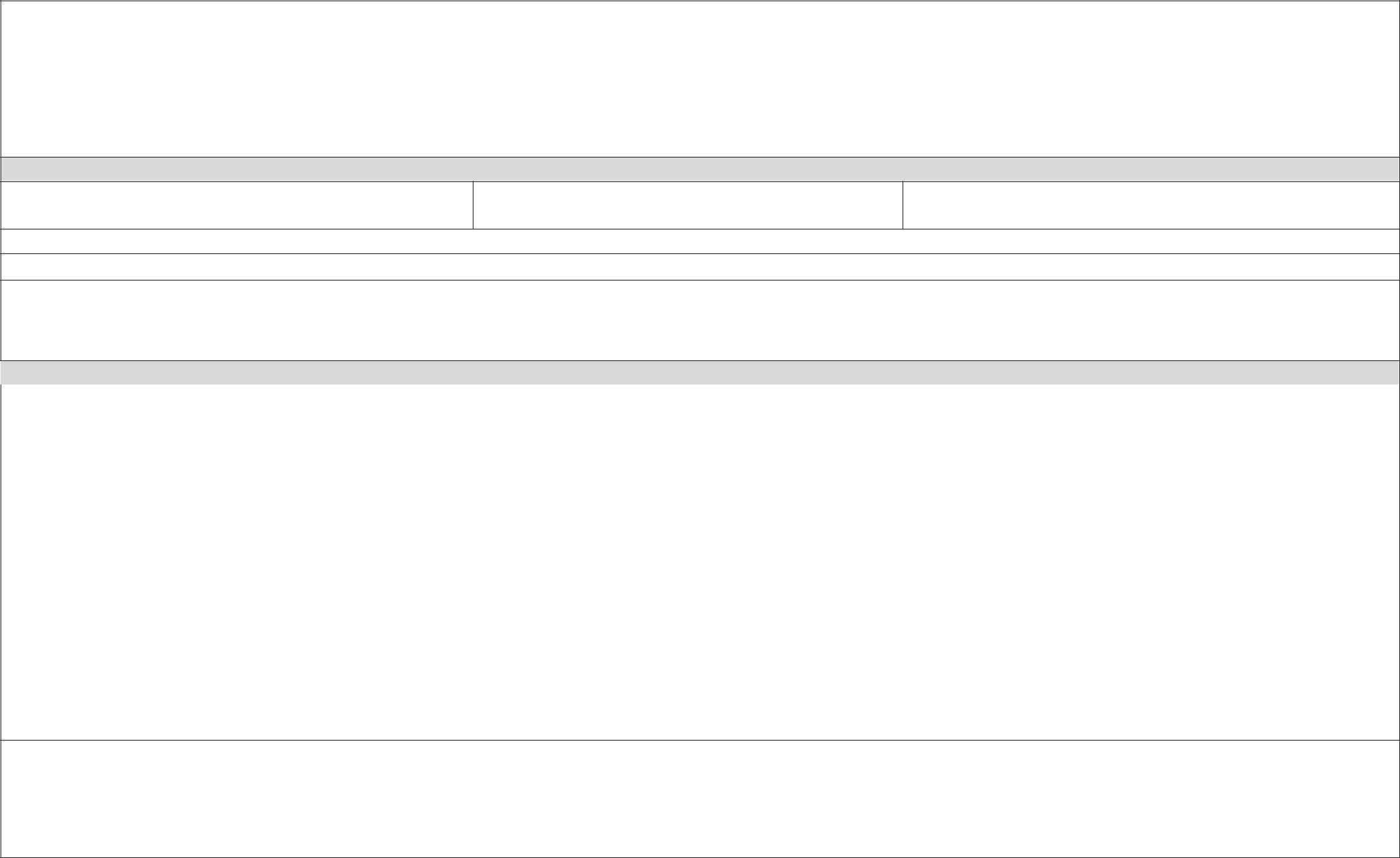 Учить детей играм, направленным на закрепление представлений о свойствах предметов, совершенствуя умение сравнивать предметы по внешним признакам, группировать; составлять целое из частей (кубики, мозаика, пазлы).Совершенствовать тактильные, слуховые, вкусовые ощущения детей («Определи на ощупь (по вкусу, по звучанию)»). Развивать наблюдательность и внимание («Что изменилось?», «У кого колечко?»).Помогать детям осваивать правила простейших настольно-печатных игр («Домино», «Лото»).Описание вариативных форм, способов, методов и средств реализации Программы (индивидуально,с подгруппами и групповой)НОД	ОД, осуществляемая в ходе режимных Самостоятельная деятельность детей моментовНародные, электронные, компьютерные, игры – соревнования, лото, пазлы и др.Проектная деятельность.Описание образовательной деятельности по образовательной областиРазвивать первичные навыки в проектно-исследовательской деятельности, оказывать помощь в оформлении ее результатов и создании условий для их презентации сверстникам. Привлекать родителей к участию в исследовательской деятельности детей.Описание вариативных форм, способов, методов и средств реализации Программы (индивидуально,с подгруппами и групповой)Приобщение к социокультурным ценностямОписание образовательной деятельности по образовательной областиСоздавать условия для расширения представлений детей об окружающем мире.Расширять знания детей об общественном транспорте (автобус, поезд, самолет, теплоход).Расширять представления о правилах поведения в общественных местах.Формировать первичные представления о школе.Продолжать знакомить с культурными явлениями (театром, цирком, зоопарком, вернисажем), их атрибутами, людьми, работающими в них, правилами поведения.Дать элементарные представления о жизни и особенностях труда в городе и в сельской местности с опорой на опыт детей. Продолжать знакомить с различными профессиями (шофер, почтальон, продавец, врач и т.д.); расширять и обогащать представления о трудовых действиях, орудиях труда, результатах труда.Формировать элементарные представления об изменении видов человеческого труда и быта на примере истории игрушки и предметов обихода.Познакомить детей с деньгами, возможностями их использования.Описание вариативных форм, способов, методов и средств реализации Программы (индивидуально,с подгруппами и групповой)Ознакомление с миром природыОписание образовательной деятельности по образовательной областиРасширять представления детей о природе.Знакомить с домашними животными, декоративными рыбками (с золотыми рыбками, кроме вуалехвоста и телескопа, карасем и др.), птицами (волнистые попугайчики, канарейки и др.).Знакомить детей с представителями класса пресмыкающихся (ящерица, черепаха), их внешним видом и способами передвижения (у ящерицы продолговатое тело, у нее есть длинный хвост, который она может сбросить; ящерица очень быстро бегает). Расширять представления детей о некоторых насекомых (муравей, бабочка, жук, божья коровка).Расширять представления о фруктах (яблоко, груша, слива, персик и др.), овощах (помидор, огурец, морковь, свекла, лук и др.) и ягодах (малина, смородина, крыжовник и др.), грибах (маслята, опята, сыроежки и др.).Закреплять знания детей о травянистых и комнатных растениях (бальзамин, фикус, хлорофитум, герань, бегония, примула и др.); знакомить со способами ухода за ними.Учить узнавать и называть 3-4 вида деревьев (елка, сосна, береза, клен и др.).В процессе опытнической деятельности расширять представления детей о свойствах песка, глины и камня.Организовывать наблюдения за птицами, прилетающими на участок (ворона, синица, воробей, снегирь и др.), подкармливать их зимой.Закреплять представления детей об условиях, необходимых для жизни людей, животных, растений (воздух, вода, питание и т. П.).Учить детей замечать изменения в природе.Рассказывать детям об охране растений и животных.Сезонные наблюденияОсень. Учить детей замечать и называть изменения в природе; похолодало, осадки, ветер, листопад, созревают плоды и корнеплоды ,птицы улетают на юг.Устанавливать простейшие связи между явлениями живой и неживой природы (похолодало — исчезли бабочки, ж у к и ; отцвели цветы и т.д.).Привлекать к участию в сборе семян растений.Зима. Учить замечать изменения в природе, сравнивать осенний и зимний пейзажи.Наблюдать с детьми за поведением птиц на улице и в уголке природы.Рассматривать и сравнивать следы птиц на снегу; оказывать помощь зимующим птицам, называть их.Расширять представления детей о том, что в мороз вода превращается в лед, сосульки, лед и снег в теплом помещении тают.Привлекать к участию в зимних забавах: катании с горки на санках, ходьбе на лыжах, лепке поделок из снега.Весна. Учить узнавать и называть время года ; в выделять признаки весны(солнышко стало теплее ,набухли почки на деревьях, появилась травка , распустились подснежники, появились насекомые).Рассказывать детям о том, что весной зацветают многие комнатные растения.Формировать представления о работах, проводимых в весенний период в саду и в огороде. Привлекать детей к работам в городе и цветниках.Лето. Расширять представления детей о летних изменения в природе: голубое чистое небо, ярко светит солнце, жара, люди легко одеты, загорают и купаются.процессе различных видов деятельности расширять представления детей о свойствах песка, воды, камней и глины. Закреплять знания о том, что летом созревают многие фрукты, овощи, ягоды и грибы; у животных подрастают детеныши.Описание вариативных форм, способов, методов и средств реализации Программы (индивидуально,с подгруппами и групповой)НОД	ОД, осуществляемая в ходе режимных Самостоятельная деятельность детей моментовВзаимодействие с семьями детей по реализации ПрограммыСовместная проектная деятельностьТематические практикумыСтаршая группа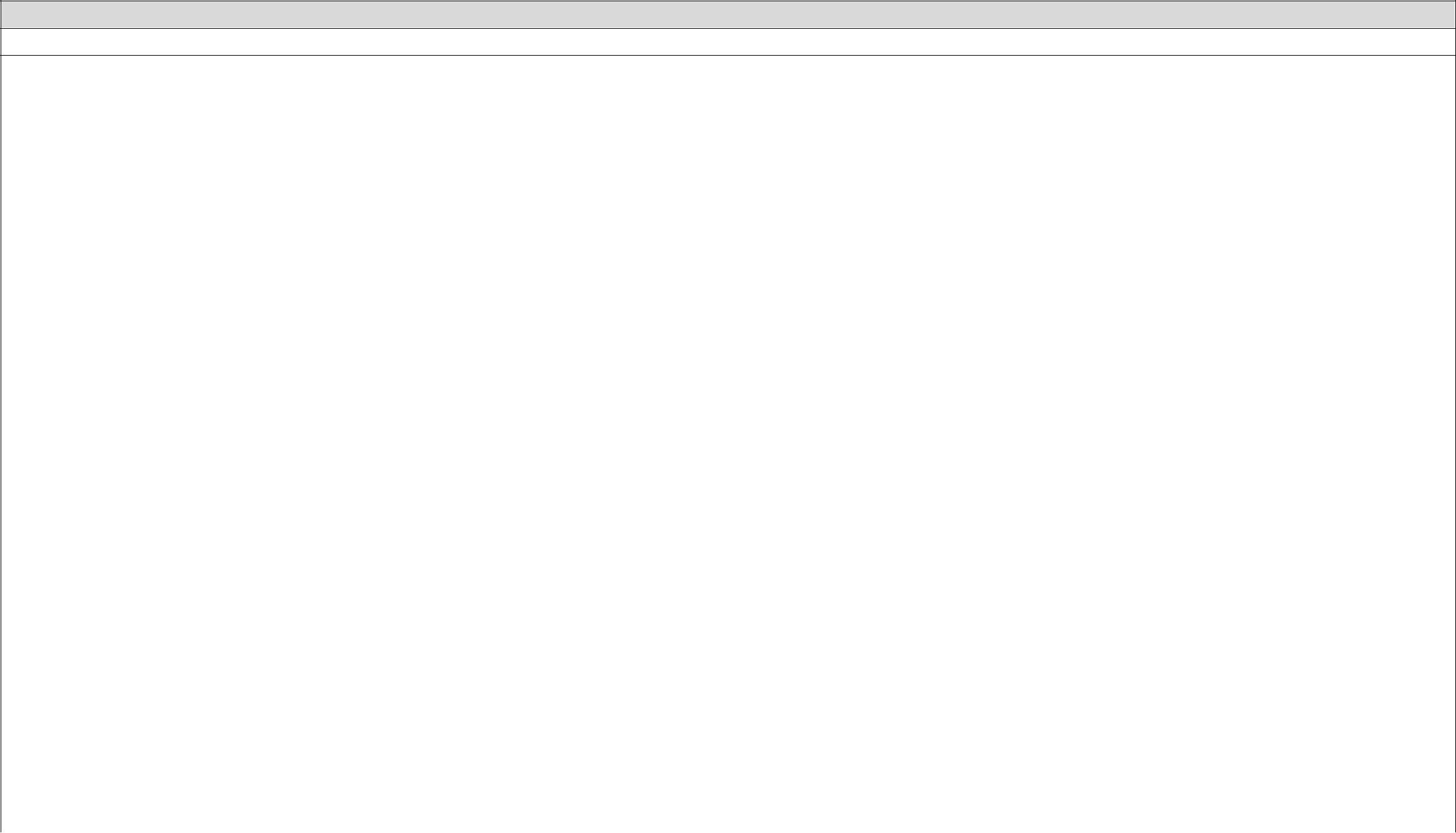 Развитие познавательно-исследовательской деятельностиПервичные представления об объектах окружающего мира.Описание образовательной деятельности по образовательной областиЗакреплять представления о предметах и явлениях окружающей действительности. Развивать умение наблюдать, анализировать, сравнивать, выделятьхарактерные, существенные признаки предметов и явлений окружающего мира.Продолжать развивать умение сравнивать предметы, устанавливать их сходство и различия (найди в группе предметы такой же формы, такого же цвета; чем эти предметы похожи и чем отличаются и т.д.).Формировать умение подбирать пары или группы предметов, совпадающих по заданному признаку (длинный – короткий, пушистый – гладкий, теплый – холодный и др.).Развивать умение определять материалы, из которых изготовлены предметы. Учить сравнивать предметы (по назначению, цвету, форме, материалу), классифицировать их (посуда – фарфоровая, стеклянная, керамическая, пластмассовая).Описание вариативных форм, способов, методов и средств реализации Программы (индивидуально,с подгруппами и групповой)Описание образовательной деятельности по образовательной областиРазвивать восприятие, умение выделять разнообразные свойства и отношения предметов (цвет, форма, величина, расположение в пространстве и т.п.), включая органы чувств: зрение, слух, осязание, обоняние, вкус.Продолжать знакомить с цветами спектра: красный, оранжевый, желтый,зеленый, голубой, синий, фиолетовый (хроматические) и белый, серый и черный (ахроматические). Учить различать цвета по светлоте и насыщенности, правильно называть их (светло-зеленый, светло-розовый). Показать детям особенностями расположения цветовых тонов в спектре.Продолжать знакомить с различными геометрическими фигурами, учить использовать в качестве эталонов плоскостные и объемные формы.Формировать умение обследовать предметы разной формы; при обследовании включать движения рук по предмету. Расширять представления о фактуре предметов (гладкий, пушистый, шероховатый и т. П.). Совершенствовать глазомер.Развивать познавательно-исследовательский интерес, показывая занимательные опыты, фокусы, привлекая к простейшим экспериментам.Описание вариативных форм, способов, методов и средств реализации Программы (индивидуально,с подгруппами и групповой)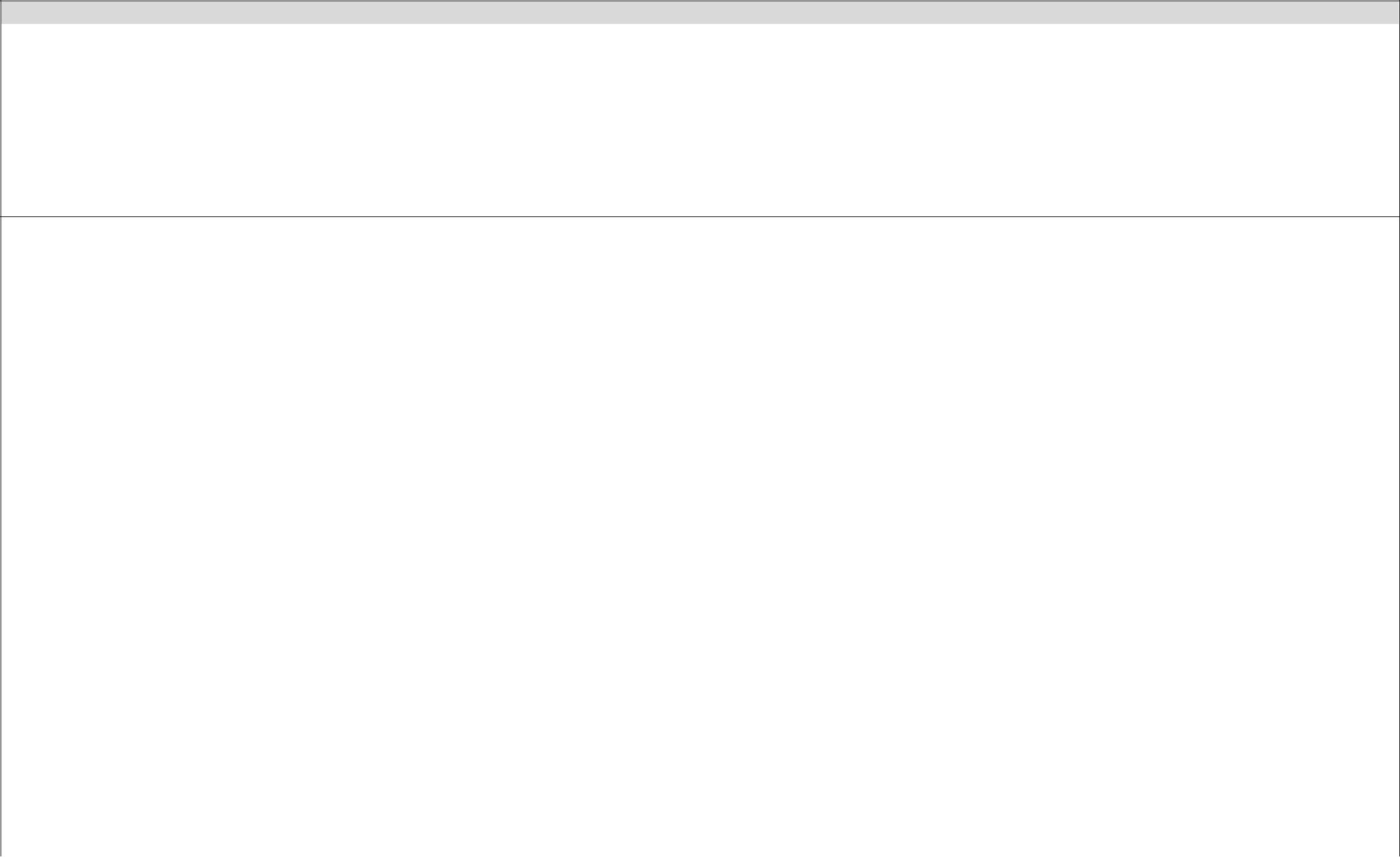 Дидактические игры.Описание образовательной деятельности по образовательной областиОрганизовывать дидактические игры, объединяя детей в подгруппы по 2-4 человека; учить выполнять правила игры.Развивать в играх память, внимание, воображение, мышление речь, сенсорные способности детей. Учить сравнивать предметы, подмечать незначительные различия в их признаках (цвет, форма, величина, материал), объединять предметы по общим признакам, составлять из части целое (складные кубики, мозаика, пазлы), определять изменения в расположении предметов (впереди, сзади, направо, налево, под, над, посередине, сбоку).Формировать желание действовать с разнообразными дидактическими играми и игрушками (народными, электронными, компьютерными и др.).Побуждать детей к самостоятельности в игре, вызывая у них эмоционально-положительный отклик на игровое действие.Учить подчиняться правилам в групповых играх. Воспитывать творческую самостоятельность. Формировать такие качества, как дружелюбие, дисциплинированность. Воспитывать культуру честного соперничества в играх – соревнованиях.Описание вариативных форм, способов, методов и средств реализации Программы (индивидуально,с подгруппами и групповой)моментовНародные, электронные, компьютерные, игры – соревнования, лото, пазлы и др.Проектная деятельность.Описание образовательной деятельности по образовательной области Создавать условия для реализации детьми проектов трех типов: исследовательских, творческих и нормативных.Развивать проектную деятельность исследовательского типа. Организовывать презентации проектов. Формировать у детей представления об авторстве проекта.Создавать условия для реализации проектной деятельности творческого типа. (Творческие проекты в этом возрасте носят индивидуальный характер.) Способствовать развитию проектной деятельности нормативного типа. (Нормативная проектная деятельность—это проектная деятельность, направленная на выработку детьми норм и правил поведения в детском коллективе.)Описание вариативных форм, способов, методов и средств реализации Программы (индивидуально,с подгруппами и групповой)Приобщение к социокультурным ценностямОписание образовательной деятельности по образовательной областиОбогащать представления детей о мире предметов. Рассказывать о предметах, облегчающих труд человека в быту (кофемолка, миксер, мясорубка и др.),создающих комфорт (бра, картины, ковер и т.п.). Рассказывать о том, что любая вещь создана трудом многих людей («Откуда «пришел» стол?», «Как получилась книжка?» и т.п.).Расширять представления детей о профессиях.Расширять представления об учебных заведениях (детский сад, школа, колледж, вуз), сферах человеческой деятельности (наука, искусство, производство, сельское хозяйство).Продолжать знакомить с культурными явлениями (цирк, библиотека, музей и др.), их атрибутами, значением в жизни общества, связанными с ними профессиями, правилами поведения.Продолжать знакомить с деньгами, их функциями (средство для оплаты труда, расчетов при покупках), бюджетом и возможностями семьи. Формировать элементарные представления об истории человечества (Древний мир, Средние века, современное общество) через знакомство с произведениями искусства (живопись, скульптура, мифы и легенды народов мира), реконструкцию образа жизни людей разных времен (одежда, утварь, традиции и др.).Рассказывать детям о профессиях воспитателя, учителя, врача, строителя, работников сельского хозяйства, транспорта, торговли, связи и др.; о важности и значимости их труда; о том, что для облегчения труда используется разнообразная техника.Знакомить с трудом людей творческих профессий: художников, писателей, композиторов, мастеров народного декоративно-прикладного искусства; с результатами их труда (картинками, книгами, нотами, предметами декоративного искусства).Описание вариативных форм, способов, методов и средств реализации Программы (индивидуально,с подгруппами и групповой)Ознакомление с миром природыОписание образовательной деятельности по образовательной областиРасширять и уточнять представления детей о природе. Учить наблюдать, развивать любознательность.Закреплять представления о растениях ближайшего окружения: деревьях, кустарниках и травянистых растениях. Познакомить с понятиями «лес», «луг» и «сад».Продолжать знакомить с комнатными растениями. Учить ухаживать за ними. Рассказать о способах вегетативного размножения растений.Расширять представления о домашних животных, их повадках, зависимости от человека.Учить детей ухаживать за обитателями уголка природы.Расширять представления детей о диких животных: где живут, как добывают пищу и готовятся к зимней спячке (ежь зарывается в осенние листья, медведи зимуют в берлоге). Расширять представления о птицах (на примере ласточки, скворца и др.).Дать детям представления о пресмыкающихся (ящерица, черепаха и др.) и насекомых(пчела, комар, муха и др.).Формировать представления о чередовании времен года, частей суток и их некоторых характеристиках.Знакомить детей с многообразием родной природы; с растениями и животными различных климатических зон.Показать, как человек использует в своей жизни воду, песок, глину, камни.Использовать в процессе ознакомления с природой произведения художественной литературы, музыки, народные приметы.Формировать представления о том, что человек – часть природы и что он должен беречь, охранять и защищать ее.Учить укреплять свое здоровье в процессе общения с природой.Учить устанавливать причинно-следственные связи между природными явлениями (сезон — растительность — труд людей).Показать взаимодействие живой и неживой природы. Рассказывать о значении солнца и воздуха в жизни человека, животных и растений.Сезонные наблюденияОсень. Закреплять представления о том, как похолодание и сокращение продолжительности дня изменяют жизнь растений,животных и человека.Знакомить детей с тем, как некоторые животные готовятся к зиме (лягушки, ящерицы, черепахи, ежи, медведи впадают в спячку, зайцы линяют, некоторые птицы (гуси, утки, журавли) улетают в теплые края).Зима.Расширятьи обогащать знания детей об особенностях зимней природы(холода,заморозки,снегопады,сильный ветер),особенностях деятельностилюдей в городе, на селе. Познакомить с таким природным явлением, как туман.Весна. Расширять и обогащать знания детей о весенних изменениях в природе(тает снег,разливаются реки,прилетают птицы,трава и цветы быстрее появ-ляются на солнечной стороне, чем в тени). Наблюдать гнездование птиц (воробей и др.).Лето.Расширять и обогащать представления о влиянии тепла,солнечного света на жизнь людей,животных и растений(природа«расцветает»,много ягод,фруктов, овощей; много корма для зверей, птиц и их детенышей).Дать представления о съедобных и несъедобных грибах (съедобные — маслята, опята лисички и т. П.; несъедобные — мухомор, ложный опенок). Описание вариативных форм, способов, методов и средств реализации Программы (индивидуально,с подгруппами и групповой)-Изготовление книг-самоделок о природе, выпуск детских журналов.-Ведение экологических дневников наблюдений.-Экологические игры.-Ситуативные разговоры с детьми.Взаимодействие с семьями детей по реализации ПрограммыСовместная проектная деятельностьТематические практикумыПодготовительная к школе группа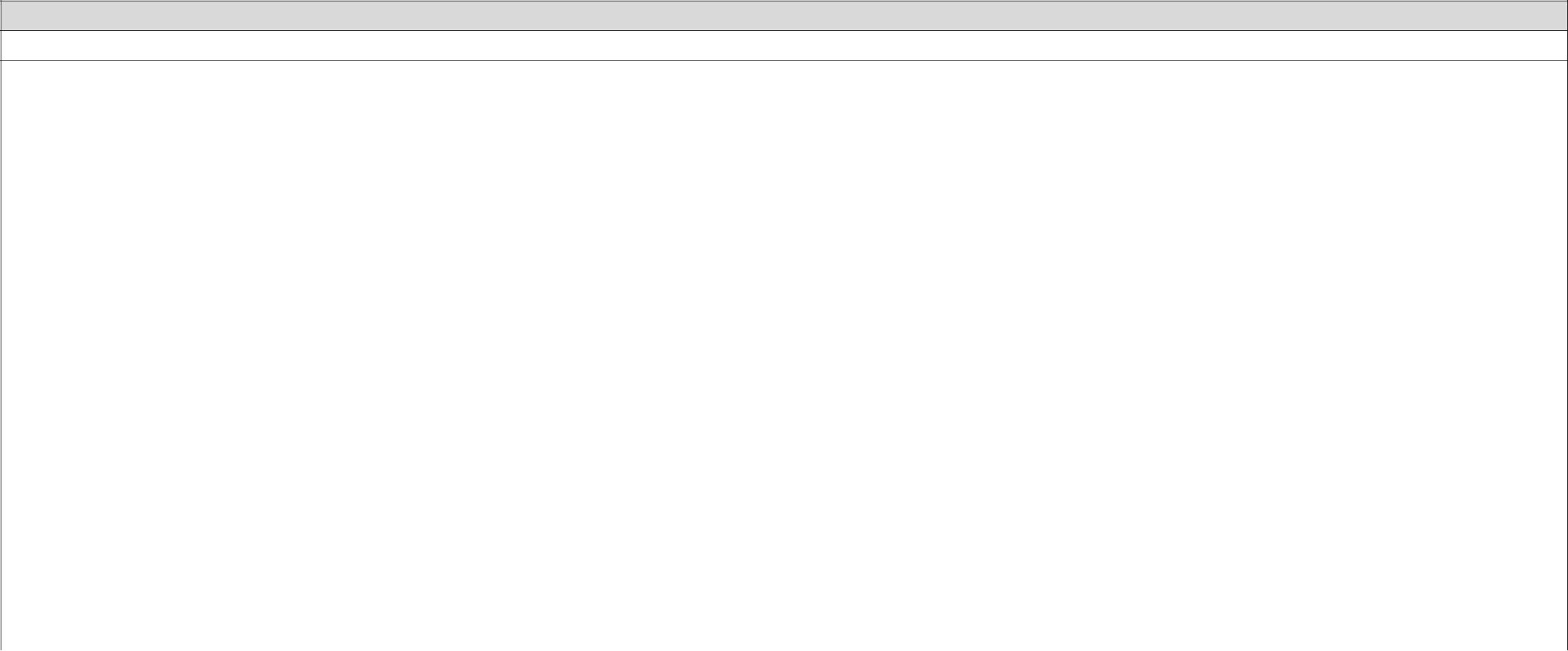 Развитие познавательно-исследовательской деятельностиПервичные представления об объектах окружающего мира.Описание образовательной деятельности по образовательной областиПродолжать расширять и уточнять представления детей о предметном мире; о простейших связях между предметами ближайшего окружения.Углублять представления о существенных характеристиках предметов, о свойствах и качествах различных материалов. Расширять представления о качестве поверхности предметов и объектов.Учить применять разнообразные способы обследования предметов (наложение, приложение, сравнение по количеству и т.д.).Развивать познавательно-исследовательский интерес, показывая занимательные опыты, фокусы; привлекать к простейшим экспериментам и наблюдениям.Описание вариативных форм, способов, методов и средств реализации Программы (индивидуально,с подгруппами и групповой)Сенсорное развитие.Описание образовательной деятельности по образовательной областиРазвивать зрение, слух, обоняние, осязание, вкус, сенсомоторные способности.Совершенствовать координацию руки и глаза; развивать мелкую моторику рук в разнообразных видах деятельности.Развивать умение созерцать предметы, явления (всматриваться, вслушиваться), направляя внимание на более тонкое различение их качеств.Учить выделять в процессе восприятия несколько качеств предметов; сравнивать предметы по форме, величине, строению, положению в пространстве, цвету; выделять характерные детали, красивые сочетания цветов и оттенков, музыкальные, природные и бытовые звуки . Развивать умение классифицировать предметы по общим качествам (форме, величине, строению, цвету).Закреплять знания детей о хроматических и ахроматических цветах.Описание вариативных форм, способов, методов и средств реализации Программы (индивидуально,с подгруппами и групповой)Дидактические игры.Описание образовательной деятельности по образовательной областиПродолжать учить детей играть в различные дидактические игры (лото, мозаика, бирюльки и др.). Развивать умение организовывать игры, исполнять роль ведущего. Учить согласовывать свои действия с действиями ведущего и других участников игры. Развивать в игре сообразительность, умение самостоятельно решать поставленную задачу.Привлекать детей к созданию некоторых дидактических игр («Шумелки», «Шуршалки» и т.д.). Развивать и закреплять сенсорные способности. Содействовать проявлению и развитию в игре необходимых для подготовки к школе качеств: произвольного поведения, ассоциативно-образного и логического мышления, воображения, познавательной активности.Описание вариативных форм, способов, методов и средств реализации Программы (индивидуально,с подгруппами и групповой)НОД	ОД, осуществляемая в ходе режимных Самостоятельная деятельность детей моментовНародные, электронные, компьютерные, игры – соревнования, лото, пазлы и др.Проектная деятельность.Описание образовательной деятельности по образовательной области Развивать проектную деятельность всех типов (исследовательскую, творческую, нормативную).исследовательской проектной деятельности формировать умение уделять внимание анализу эффективности источников информации. Поощрять обсуждение проекта в кругу сверстников.Содействовать творческой проектной деятельности индивидуальногоигруппового характера.работе над нормативными проектами поощрять обсуждение детьми соответствующих этим проектам ситуаций и отрицательных последствий, которыемогут возникнуть при нарушении установленных этими проектами норм.Помогать детям в символическом отображении ситуации, проживании ее основных смыслов и выражении их в образной форме.Описание вариативных форм, способов, методов и средств реализации Программы (индивидуально,с подгруппами и групповой)НОД	ОД, осуществляемая в ходе режимных Самостоятельная деятельность детей моментовПриобщение к социокультурным ценностямОписание образовательной деятельности по образовательной области Расширять и уточнять представления детей о предметном мире.Формировать представления о предметах, облегчающих труд людей на производстве.Обогащать представления о видах транспорта (наземный, подземный, воздушный, водный).Продолжать знакомить с библиотеками, музеями.Углублять представления детей о дальнейшем обучении, формировать элементарные знания о специфике школы, колледжа, вуза (по возможности посетить школу, познакомиться с учителями и учениками и т.д.).Расширять осведомленность детей в сферах человеческой деятельности (наука, искусство, производство и сфера услуг, сельское хозяйство), представления об их значимости для жизни ребенка, его семьи, детского сада и общества в целом.Через экспериментирование и практическую деятельность дать детям возможность познакомиться с элементами профессиональной деятельности в каждой из перечисленных областей (провести и объяснить простейшие эксперименты с водой, воздухом, магнитом; создать коллективное панно или рисунки, приготовить что-либо; помочь собрать на прогулку младшую группу; вырастить съедобное растение, ухаживать за домашними животными).Расширять представления об элементах экономики (деньги, их история, значение для общества, бюджет семьи, разные уровни обеспеченности людей, необходимость помощи менее обеспеченным людям, благотворительность).Формировать элементарные представления об эволюции Земли (возникновение Земли, эволюция растительного и животного мира), месте человека в природном и социальном мире, происхождении и биологической обоснованности различных рас.Формировать элементарные представления об истории человечества через знакомство с произведениями искусства (живопись, скульптура, мифы и легенды народов мира), игру и продуктивные виды деятельности.Рассказывать детям о том, что Земля – наш общий дом, на Земле много разных стран; о том, как важно жить в мире со всеми народами, знать и уважать их культуру, обычаи и традиции.Расширять представления о своей принадлежности к человеческому сообществу, о детстве ребят в других странах, о правах детей в мире (Декларация правребенка), об отечественных и международных организациях, занимающихся соблюдением прав ребенка (органы опеки, ЮНЕСКО и др.).формировать элементарные представления о свободе личности как достижении человечества.Описание вариативных форм, способов, методов и средств реализации Программы (индивидуально,с подгруппами и групповой)Ознакомление с миром природыОписание образовательной деятельности по образовательной областиРасширять и уточнять представления детей о деревьях, кустарниках, травянистых растениях; растениях луга, сада, леса.Конкретизировать представления детей об условиях жизни комнатных растений. Знакомить со способами их вегетативного размножения (черенками, листьями, усами). Продолжать учить детей устанавливать связи между состоянием растения и условиями окружающей среды. Расширять представления о лекарственных растениях (подорожник, крапива и др.).а с ш и р я т ь и систематизировать знания о д о м а ш н и х , зимующих и перелетных птицах; домашних животных и обитателях уголка природы. Дать детям более полные представления о диких животных и особенностях приспособления к окружающей среде.Расширять знания детей о млекопитающих, земноводных и пресмыкающихся. Знакомство с некоторыми формами защиты земноводных и пресмыкающихся от врагов (например, уж отпугивает врагов шипением и т.п.).Расширять представления о насекомых. Знакомить с особенностями их жизни (например, муравьи, пчелы, осы живут большими семьями, муравьи — в муравейниках, пчелы — в дуплах, ульях).Учить различать по внешнему виду и правильно называть бабочек (капустница, крапивница, павлиний глаз и др.) и жуков (божья коровка, жужелица и др.); учить сравнивать насекомых по способу передвижения (летают, прыгают, ползают).Развивать интерес к родному краю. Воспитывать уважение к труду сельских жителей (земледельцев, механизаторов, лесничих и др.). Учить обобщать и систематизировать представления о временах года.Формировать представления о переходе веществ из твердого состояния в жидкое, и наоборот. Наблюдать такие явления природы, как иней, град, туман, дождь.Закреплять умение передавать свое отношение к природе в рассказах и продуктивных видах деятельности. Объяснить детям, что в природе все взаимосвязано.Учить устанавливать причинно-следственные связи между природными явлениями (если исчезнут насекомые — опылители растений, то растения не дадут семян и др.).Подвести детей к пониманию того, что жизнь человека на Земле во многом зависит от окружающей среды: чистые воздух, вода, лес, почва благоприятно сказываются на здоровье и жизни человека.Закреплять умение правильно вести себя в природе (любоваться красотой природы, наблюдать за растениями и животными, не нанося им вред).Оформлять с детьми альбомы о временах года (подбор картинок, фотографий, детских рисунков и рассказов).Сезонные наблюденияОсень. Закреплять знания детей о том,что сентябрь—первый осенний месяц.Формирование умения замечать приметы осени(похолодало;земля отзаморозков стала твердой; заледенели лужи; листопад; иней на почве).Показать обрезку кустарников; рассказать, для чего это делают, Привлекать детей к высаживанию садовых растений (настурция, астры) в горшки.Учить собирать природный материал (семена, шишки, желуди, листья) для изготовления поделок.Зима. Обогащать представления детей о сезонных изменениях в природе(самые короткие дни  и  длинные ночи,холодно,мороз,гололед и т.Д.).Обращать внимание детей на то, что на некоторых деревьях долго сохраняются плоды (на рябине, ели и т.д.).объяснить, что это корм для птиц.Учить определять свойства снега (холодный, пушистый, рассыпается, липкий и др.; из влажного тяжелого снега лучше делать постройки).Учить детей замечать, что в феврале погода меняется (то светит солнце, то дует ветер, то идет снег, на крышах домов появляются сосульки).Рассказать детям о том, что 22 декабря — самый короткий день в году.Привлекать детей к посадке семян овса для птиц.Весна. Расширять представления дошкольников о весенних изменениях в природе(чаще светит солнце,зацветают подснежники;распускаются почки надеревьях и кустарниках, начинается ледоход; пробуждаются травяные лягушки, жабы, ящерицы; птицы вьют гнезда; появляются бабочки-крапивницы, му-равьи).Познакомить с термометром (столбик с ртутью может быстро подниматься и опускаться, в зависимости от того, где он находится — в тени или на солнце).Наблюдать как высаживают, обрезают деревья и кустарники.Учить замечать изменения в уголке природы (комнатные растения начинают давать новые листочки, зацветают и т.д.); пересаживать комнатные растения, в том числе способом черенкования.Учить выращивать цветы (тюльпаны) к Международному женскому дню.Знакомить с народными приметами: «Длинные сосульки — к долгой песне», «Если весной летит много паутины, лето будет жаркое» и т. П.Лето. Уточнять представления детей об изменениях,происходящих в природе(самые длинные дни и короткие ночи,тепло,жарко;бывают ливневые дожди,грозы, радуга).Объяснить, что летом наиболее благоприятные условия для роста растений: растут, цветут и плодоносят.Знакомить с народными приметами: «Радуга от дождя стоит долго— к  ненастью, скоро исчезнет — к ясной погоде», «Вечером комары летают густым роем— быть теплу», «Появились опята — лето кончилось».Рассказать о том, что 22 июня — день летнего солнцестояния (самый долгий день в году: с этого дня ночь удлиняется, а день идет на убыль).Знакомить с трудом людей на полях, в садах и огородах. Воспитывать желание помогать взрослым.Описание вариативных форм, способов, методов и средств реализации Программы (индивидуально,с подгруппами и групповой)Взаимодействие с семьями детей по реализации ПрограммыСовместная проектная деятельностьТематические практикумыИнтеграция с другими образовательными областями:Социально–коммуникативное развитие,речевое развитие,художественно-эстетическое развитие, физическое развитие..Формирование элементарных математических представлений2 младшая группаОписание образовательной деятельности по образовательной областиКоличество.Развивать умение видеть общий признак предметов группы(все м я ч и—круглые,эти—все красные,эти—все большие и т.д.).Учить составлять группы из однородных предметов и выделять из них отдельные предметы; различать понятия много,один,по одному,ни одного; находить один и несколько одинаковых предметов в окружающей обстановке; понимать вопрос «Сколько?»; при ответе пользоваться словами много,один,ни одного. Сравнивать две равные (неравные) группы предметов на основе взаимного сопоставления элементов (предметом). Познакомить с приемами последовательного наложения и приложения предметов одной группы к предметам другой. Развитие умения понимать вопросы «Поровну ли?», «Чего больше (меньше)?»; отвечать на вопросы, пользуясь предложениями типа: «Я на каждый кружок положил грибок. Кружков больше, а грибов меньше» или «Кружков столько же, сколько грибов».Учить устанавливать равенство между неравными по количеству группами предметов путем добавления одного предмета или предметов к меньшей по количеству группе или убавления одного предмета из большей группы.Величина.Сравнивать предметы контрастных и одинаковых размеров;при сравнении предметов соизмерять один предмет с другим по заданному признакувеличины (длине, ширине, высоте, вели чине в целом), пользуясь приемами наложения и приложения; обозначать результат сравнения словами: длинный—короткий, одинаковые (равные) по длине, широкий — узкий, одинаковые (равные) по ширине, высокий — низкий, одинаковые (равные) по высоте, большой — маленький, одинаковые (равные) по величине.Форма. Познакомить детей с геометрическими фигурами:круг,квадрат,треугольник.Учить обследовать форму этих фигур,используя зрение и осязание. Ориентировка в пространстве.Развивать умение ориентироваться в расположении частей своего тела и в соответствии с этим различать ипространственные направления от себя: вверху—внизу,впереди—сзади(позади),справа—слева; различать правую и левую руки. Ориентировка во времени. Учить ориентироваться в контрастных частях суток:день—ночь,утро—вечер.Описание вариативных форм, способов, методов и средств реализации Программы (индивидуально,с подгруппами и групповой)Взаимодействие с семьями детей по реализации Программы Совместная проектная деятельность, тематические практикумыСредняя группаОписание образовательной деятельности по образовательной областиКоличество и счет. Дать представления о том,что множество(«много»)может состоять из разных по качеству элементов:предметов разного цвета,размера, формы. Развитие умения сравнивать части множества, определяя их равенство или неравенство на основе составления пар предметов (не прибегая к счету). Вводить в речь детей выражения: «Здесь много кружков, одни — красного цвета, а другие – синего; красных кружков больше, чем синих, а синих — меньше, чем красных» или «Красных и синих кружков поровну».Учить считать до 5 (на основе наглядности), пользуясь правильными приемами счета: называть числительные по порядку; соотносить каждое числительное только с одним предметом пересчитываемой группы; относить последнее числительное ко всем пересчитанным предметам, например: «Один, два, три — всего три кружка»; сравнивать две группы предметов, именуемые числами 1-2, 2-2, 2-3, 3-3, 3-4, 4-4, 4-5, 5-5.Формировать представления о порядковом счете, учить правильно пользоваться количественным и порядковым числительным, отвечать на вопросы «Сколько?», «Который по счету?», «На котором месте?».Формировать представления о равенстве и неравенстве групп на основе счета: «Здесь один, два зайчика, а здесь одна, две, три елочки. Елочек больше, чем зайчиков; 3 больше, чем 2, а 2 меньше, чем 3».Учить уравнивать неравные группы двумя способами, добавляя к меньшей группе один (недостающий) предмет или убирая из большей группы один (лишний) предмет («К 2 зайчикам добавили 1 зайчика, стало 3 зайчика и елочек тоже 3. Елочек и зайчиков поровну — 3 и 3» или: «Елочек больше (3), а зайчиков меньше (2). Убрали 1 елочку, их стало тоже 2. Елочек и зайчиков стало поровну: 2 и 2»).Отсчитывать предметы из большего количества; выкладывать, приносить определенное количество предметов в соответствии с образцом и л и заданным числом в пределах 5 (отсчитай 4 петушка, принеси 3 зайчика).На основе счета устанавливать равенство (неравенство) групп предметов в ситуациях, когда предметы в группах расположены на разном расстоянии друг от друга, когда они отличаются по размерам, по форме расположения в пространстве.Величина. Совершенствовать умение сравнивать два предмета по величине(длине,ширине,высоте),а также учить сравнивать два предмета по толщинепутем непосредственного наложения или приложения их друг к другу; отражать результаты сравнения в речи, используя прилагательные: длиннее—короче,аире — уже, выше — ниже, толще — тоньше или равные (одинаковые) по длине, ширине, высоте, толщине.Учить сравнивать предметы по двум признакам величины красная лента длиннее и шире зеленой, желтый шарфик короче и уже синего).Устанавливать размерные отношения между 3-5 предметами разной длины (ширины, высоты), толщины, располагать их в определенной последовательности— в порядке убывания или нарастания величины; введение в активную речь детей понятий, обозначающих размерные отношения предметов («эта (красная) башенка — самая высокая, эта (оранжевая) — пониже, эта (розовая) — еще ниже, а эта (желая) — самая низкая» и т.д.).Форма. Развивать представление о геометрических фигурах:круге,квадрате,треугольнике,а также шаре,кубе.Учить выделять особые признаки фигур спомощью зрительного и осязательно-двигательного анализаторов (наличие или отсутствие углов, устойчивость, подвижность и др.). Познакомить детей с прямоугольником (сравнивая его с кругом, квадратом, треугольником). Учить различать и называть прямоугольник, его элементы: углы и стороны.Формировать представление о том, что фигуры могут быть разных размеров: большой — маленький куб (шар, круг, квадрат, треугольник, прямоугольник).Учить соотносить форму предметов с известными детям геометрическими фигурами: тарелка — круг, платок — квадрат, мяч — шар, окно, дверь – прямоугольник и др.Ориентировка в пространстве. Развиватьумения определять пространственные направления от себя,двигаться в заданном направлении(вперед-назад, направо-налево, вверх-вниз); обозначать словами положение предметов по отношению к себе (передо мной стол, справа от меня дверь, слева — окно, сзади на полках — игрушки). Познакомить с пространственными отношениями: далеко — близко (дом стоит близко, а березка растет далеко).Ориентировка во времени. Расширять представления детей о частях суток,их характерных особенностях,последовательности(утро—день—вечер—ночь).Объяснить значение слов: вчера, сегодня, завтра.Описание вариативных форм, способов, методов и средств реализации Программы (индивидуально,с подгруппами и групповой)Взаимодействие с семьями детей по реализации Программы Совместная проектная деятельность, тематические практикумыСтаршая группаОписание образовательной деятельности по образовательной областиКоличество и счет. Учить создавать множества(группы предметов)из разных по качеству элементов(предметов разного цвета,размера,формы,назначения;звуков, движений); разбивать множества на части и воссоединять их; устанавливать отношения между целым множеством и каждой его частью, понимать,что множество больше части, а часть меньше целого множества; сравнивать разные части множества на основе счета и соотнесения элементов (предметов) один к одному; определять большую (меньшую) часть множества или их равенство.Учить считать до 10. Последовательно знакомить с образованием каждого числа в пределах от 5 до 10 (на наглядной основе).Сравнивать рядом стоящие числа в пределах 10 наоснове сравнения конкретных множеств; получать равенство из неравенства (неравенство из равенства), добавляя к меньшему количеству один предмет или убирая из большего количества один предмет («7 меньше 8, если к 7 добавить один предмет, будет 8, поровну», «8 больше 7.Если из 8 предметов убрать один, то станет по 7, поровну»). Формировать умение понимать отношения рядом стоящих чисел (5<6 на 1, 6>5 на 1).Отсчитывать предметы из большого количества по образцу и заданному числу (в пределах 10).Совершенствовать умение считать в прямом и обратном порядке (в пределах 10).  Считать предметы на ощупь, считать и воспроизводить количество звуков,движений по образцу и заданному числу (в пределах 10).Познакомить  с цифрами от 0 до 9.Познакомить с порядковым счетом в пределах 10. Учить различать вопросы «Сколько?», «Который?» (« Какой?») и правильно отвечать на них. Продолжать формировать представление о равенстве:определятьравное количество в группах, состоящих из разных предметов; правильное обобщение числовых значений на основе счета и сравнения групп (здесь 5петушков, 5 матрешек, 5 машин — всех игрушек поровну – по 5).Упражнять в понимании того, что число не зависит от величины предметов, расстояния между предметами, формы, их расположения, а также направления счета (справа налево, слева направо, с любого предмета).Познакомить с количественным составом числа из единиц в пределах 5 на конкретном материале: 5 — это один, еще один, еще один, еще один и ещеодин. Величина. Учить устанавливать размерные отношения между5 – 10предметами разной длины(высоты,ширины)или толщины:систематизироватьпредметы, располагая их в возрастающем (убывающем) порядке по величине; отражать в речи порядок расположения предметов и соотношение между ними по размеру («Розовая лента — самая широкая, фиолетовая — немного уже, красная — еще уже, но она шире желтой, а зеленая —уже желтой и всех остальных лент» и т.д.).Сравнивать два предмета по величине (длине, ширине, высоте) опосредованно — с помощью третьего (условной меры), равного одному из сравниваемых предметов.Развивать глазомер, умение находить предметы длиннее (короче), выше (ниже), шире (уже), толще (тоньше) образца и равные ему. Формировать понятие о том, что предмет (лист бумаги, лента, круг, квадрат и др.) можно разделить на несколько равных частей (на две, четыре).Учить называть части, полученныепри делении, сравнивать целое и части; понимать, что целый предмет больше каждой своей части, а часть меньше целого. Форма. Познакомить детей с овалом на основе сравнения его с кругом и прямоугольником.Дать представление о четырехугольнике:подвести к пониманиютого, что квадрат и прямоугольник являются разновидностями четырехугольника.Развивать  у  детей  геометрическую  зоркость:  умение  анализировать  исравнивать  предметы  по  форме,  находить  в  ближайшем  окружении  предметыодинаковой и разной формы: книги, картина, одеяла, крышки столов — прямоугольные, поднос и блюдо — овальные, тарелки — круглые и т. Д.Развивать представления о том, как из одной формы сделать другую.Ориентировка в пространстве. Совершенствовать умение ориентироваться в окружающем пространстве;понимать смысл пространственных отношений(вверху — внизу, впереди (спереди) — сзади (за), слева — справа, между, рядомс, около;);двигаться в заданном направлении,меняя его по сигналу,а также всоответствии со знаками — указателями направления движения (вперед,назад,налево,направо и т.п.); определять свое местонахождение среди окружающих людей и предметов: «Я стою между Олей и Таней, за Мишей, позади(сзади) Кати, перед Наташей, около Юры»; обозначать в речи взаимное рам положение предметов: «Справа от куклы сидит заяц, а слева от куклы стоит лошадка, сзади— мишка, а впереди— машина». Учить ориентироваться на листе бумаги (справа — слева, вверху — внизу, в середине, в углу).Ориентировка во времени. Дать детям представление о том,что утро,вечер,день и ночь составляют сутки.Учить на конкретных примерах устанавливатьпоследовательность различных событий: что было раньше(сначала), что позже(потом), определять, какой день сегодня, какой был вчера, какой будет завтра.Описание вариативных форм, способов, методов и средств реализации Программы (индивидуально,с подгруппами и групповой)Взаимодействие с семьями детей по реализации Программы Совместная проектная деятельность, тематические практикумыПодготовительная к школе группаОписание образовательной деятельности по образовательной областиКоличество и счет. Развивать общие представления о множестве:умения формировать множества по заданным основаниям,видеть составные частимножества, в которых предметы отличаются определенными признаками.Упражнять в объединении, дополнении множеств, удалении из множества части или отдельных его частей. Устанавливать отношения между отдельными частями множества, а также целым множеством и каждой его частью на основе счета, составления пар предметов или соединения предметом стрелками. Совершенствовать навыки количественного и порядкового счета в пределах 10. Познакомить со счетом в пределах 20 без операций над числами. Знакомить с числами второго десятка.Закреплять понимание отношений между числами натурального ряда (7 больше 6 на 1, а 6 меньше 7 на 1), умения увеличивать и уменьшать каждое число на(в пределах 10).Учить называть числа в прямом и обратном порядке (устный счет), последующее и предыдущее число к названному или обозначенному цифрой, определять пропущенное число.Знакомить с составом чисел в пределах 10.Учить раскладывать число на два меньших и составлять из двух меньших большее (в пределах 10, на наглядной основе).Познакомить с монетами достоинством 1, 5, 10 копеек, 1, 2, 5, 10 рублей (различение, набор и размен монет).Учить на наглядной основе составлять и решать простые арифметические задачи на сложение (к большему прибавляется меньшее) и на вычитание (вычитаемое меньше остатка); при решении задач пользоваться знаками действий: плюс (+), минус (-) и знаком отношения равно (=). Величина. Учить считать по заданной мере,когда за единицу счета принимается не один,а несколько предметов или часть предмета.Делить предмет на 2-8 и более равных частей путем сгибания предмета (бумаги, ткани и др.), а также используя условную меру; правильно обозначать частицелого (половина, одна часть из двух (одна вторая), две части из четырех (две четвертых) и т.д.); устанавливать соотношение целого и части, размера частей; находить части целого и целое по известным частям.Формировать у детей первоначальные измерительные умения. Учить измерять длину, ширину, высоту предметов (отрезки прямых линий) с помощью условной меры (бумаги в клетку).Учить детей измерять объем жидких и сыпучих веществ с помощью условной меры.Дать представления о весе предметов и способах его измерения. Закрепление умения сравнивать вес предметов (тяжелее — легче) путем взвешивания их на ладонях. Познакомить с весами.Развивать представление о том, что результат измерения (длины, веса, объема предметов) зависит от величины условной меры.Форма. Уточнить знание о геометрических фигурах,их элементах(вершины,углы,стороны)и некоторых их свойствах.Дать представление о многоугольнике (на примере треугольника и четырехугольника), о прямой линии, отрезке прямой.Учить распознавать фигуры независимо от их пространственного положения, изображать, располагать на плоскости, упорядочивать по размерам, классифицировать, группировать по цвету, форме, размерам.Моделировать геометрические фигуры; составлять из нескольких треугольников один многоугольник, из нескольких маленьких квадратов — один большой прямоугольник; из частей круга — круг, из четырех отрезков — четырехугольник, из двух коротких отрезков — один длинный и т.д.; конструировать фигуры по словесному описанию и перечислению их характерных свойств; составлять тематические композиции из фигур по собственному замыслу.Анализировать форму предметов в целом и отдельных их частей; воссоздавать сложные по форме предметы из отдельных; частей по контурным образцам, по описанию, представлению.Ориентировка в пространстве. Учить детей ориентироваться на ограниченной поверхности(лист бумаги,учебная доска,страница тетради,книги и т.д.);располагать предметы и их изображения в указанном направлении, отражать в речи их пространственное расположение (вверху, внизу, выше, ниже, слева, справа, левее, правее, в левом верхнем (правом нижнем) углу, перед, за, между, рядом и др.).Познакомить с планом, схемой, маршрутом, картой. Развитие способности к моделированию пространственных отношений между объектами в виде рисунка, плана, схемы.Учить «читать» простейшую графическую информацию, обозначающую пространственные отношения объектов и направление их движения в пространстве: слева направо, справа налево, снизу вверх, сверху вниз; самостоятельно передвигаться в пространстве, ориентируясь на условные обозначения (знаки и символы).Ориентировка во времени. Дать детям элементарные представления о времени:его текучести,периодичности,необратимости,последовательности днейнедели, месяцев, времен года.Учить пользоваться в речи словами-понятиями: сначала,потом,до,после,раньше,позже,в одно и то же время.Развивать «чувство времени», умение беречь время, регулировать свою деятельность в соответствии со временем; различать длительность отдельныхвременных интервалов (1 минута, 10 минут, 1 час).Учить определять время по часам с точностью до 1 часа.Описание вариативных форм, способов, методов и средств реализации Программы (индивидуально,с подгруппами и групповой)Взаимодействие с семьями детей по реализации Программы Совместная проектная деятельность, тематические практикумыИнтеграция с другими образовательными областями: Социально–коммуникативное развитие,речевое развитие,художественно-эстетическое развитие, физическое развитие.Перечень программ, технологий и пособийАгапова И., Давыдова М. «Скоро в школу!» М. 2008Бондаренко Т.М. «Комплексные занятия во 2 мл.группе детского сада» Воронеж, 2001Безруких М.М., Филиппова Т.А. «Домашние животные» М. 2004Безруких М.М., Филиппова Т.А. «Время. Часы» М. 2004Безруких М.М., Филиппова Т.А. «Овощи и фрукты» М. 2004Безруких М.М., Филиппова Т.А. «Дом» М. 2004Бесова М. «Познавательные игры для младших дошкольников» Ярославль 2004Владимирская Л. «От осени до лета» Волгоград 2003Вишнякова Г.И. «Занятия с детьми 2 – 3 лет» М. 2009Веракса Н.Е., Веракса А.Н. «Проектная деятельность в детском саду» М. 2008 Вдовиченко Л.А. «Ребенок на улице» СПб. 2008Горькова Л.Г., Обухова Л.А. «Сценарии занятий по комплексному развитию дошкольников. Средняя группа» М. 2011Горькова Л.Г., Обухова Л.А. «Сценарии занятий по комплексному развитию дошкольников. Подготовительная группа» 2009Горькова Л.Г., Кочергина А. В. «Сценарии занятий по экологическому воспитанию дошкольников» М. 2005Житомирский В. «Математическая азбука» М, 1999Жукова Р.А. «Математика» Волгоград, 2011Колесникова Е.В. «Математика для дошкольников 6 – 7 лет» М. 2001 Колесникова Е.В. «Математика для дошкольников 3 – 4 лет» М. 2002Молодова Л.П. «Беседы с детьми о нравственности и экологии» Минск, 2002 Меркулова Т.В., Дубининина Е.А. «Проектная деятельность в детском саду» М. 2008 Москаленко Е.А. «Элементарная геометрия в ДОУ» Я. 2003 Новикова В, П. «Математика в детском саду» М. 2003 Огарок Л.Л. «Учимся считать и писать» М. 2006Помараева И.А., Позина В.А. «Занятия по ФЭМП» М, 2010Скоролупова О.А. «Занятия с детьми старшего дошкольного возраста» М. 2003РониВайблум «Занимательный мир математики» СПб. 1998Теплюк С.Н. «Занятия на прогулке с малышами» М, 2006 Тимофеева Л.Л., Уман А.И. «Комплексные разивающие занятия» М. 2006Шорыгина Т.А. «Какие месяцы в году» М. 2009 Шорыгина Т.А. «Деревья. Какие они» М. 2009Шорыгина Т.А. «Домашние животные. Какие они» М. 2009 Щербакова С.Г. «Организация проектной деятельности в образовательном учреждении» Волгогорад, 2007 Чудина Ю.Ю. «Учимся читать и писать» М. 2006 Федотова А.М. «Познаем окружающий мир играя» М., 2014Щетинина А.М. «Учим дошкольников думать» М., 2011Нищева Н.В. «Проектный метод в организации познавательно – исследовательской деятельности в детском саду» Спб., 2013Веракса Н.Е., Веракса А.Н. «Познавательное развитие в дошкольном детстве» М., 2012Елжова Н.В. «ПДД в детском саду» Ростов – на – Дону, 2013 Белая К.Ю., Теселкина Н.В., Мурзина М.Р. и др. «Организация проектной деятельности в ДОУ» М., 2013 Лихачева Е.Н. «Организация нестандартных занятий по конструированию с детьми дошкольного возраста» Спб., 2013 Белая К.Ю., Каралашвили Е.А., Павлова Л.И. и др. «Тематические прогулки в детском саду» М., 2014Янге Е. «Веселые игры для развития воображения» Ростов – на – Дону, 2013Микляева Н.В. «Занятия в детском саду «Что» и «Как»» М., 2010Дыбина О.В. «Творим, изменяем, преобразуем» М., 2013 Лыкова И.А., Шипунова В.А. «Опасные предметы, существа и явления» М., 2013 Лыкова И.А., Шипунова В.А. «Огонь – друг, огонь – враг» М., 2013Габова М.А. «Технология развития пространственного мышления и графических умений у детей 6 – 7 лет» М., 2008Кайе В.А. «Занятия по конструированию и экспериментированию с детьми 5 – 8 лет» М., 2008 Жукова Р.А. «Правовое воспитание» Волгоград, 2011 Захарова М.А., Костина Е.В. «Проектная деятельность в детском саду: родители и дети» М., 20102.1.3. Образовательная область «Речевое развитие»«Речевое развитие включает владение речью как средством общения и культуры; обогащение активного словаря; развитие связной, грамматически правильной диалогической и монологической речи; развитие речевого творчества: развитие звуковой и интонационной культуры речи, фонематического слуха; знакомство с книжной культурой, детской литературой, понимание на слух текстов различных жанров детской литературы; формирование звуковой аналитико – синтетической активности как предпосылки обучения грамоте.»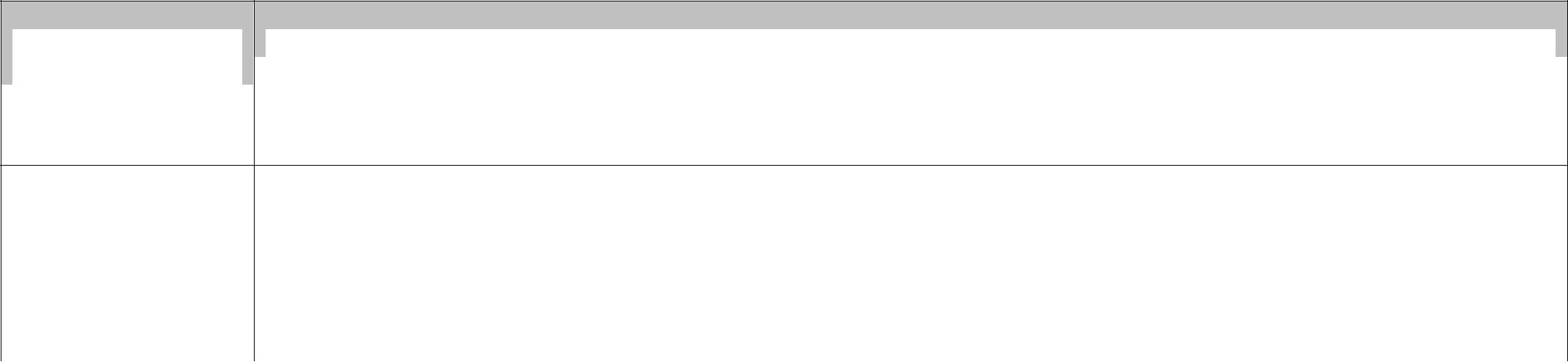 Цели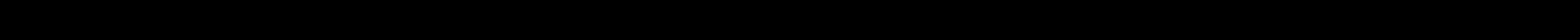 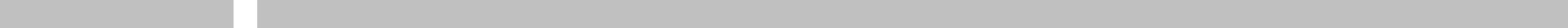 ОбразовательнойЗадачи по образовательной области 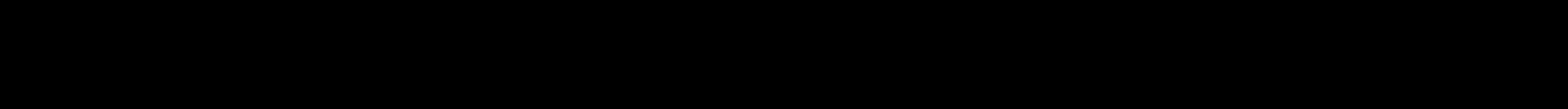 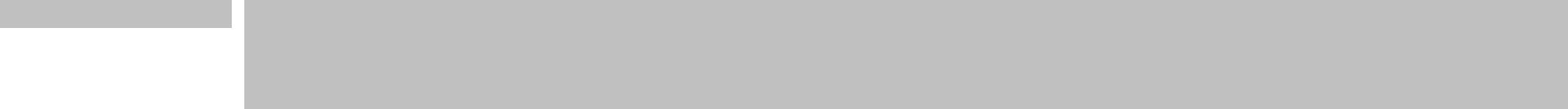 2 младшая группа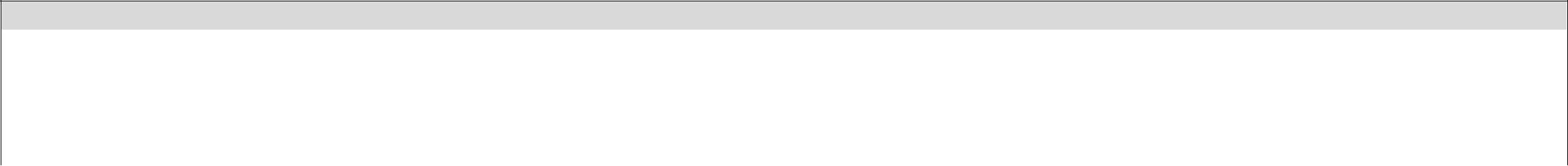 Развитие речи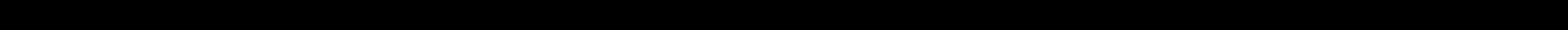 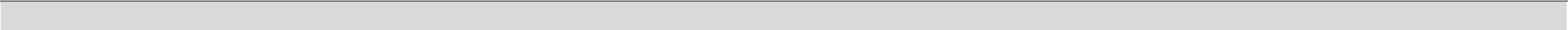 Развивающая речевая среда.Описание образовательной деятельности по образовательной областиПродолжать помогать детям общаться со знакомыми взрослыми и сверстниками посредством поручений (спроси, выясни, предложи помощь, поблагодари и т.п.).Подсказывать детям образцы обращения к взрослым, зашедшим в группу («Скажите: „Проходите, пожалуйста»», «Предложите: „Хотите посмотреть…»,«Спросите: „Понравились ли наши рисунки?»).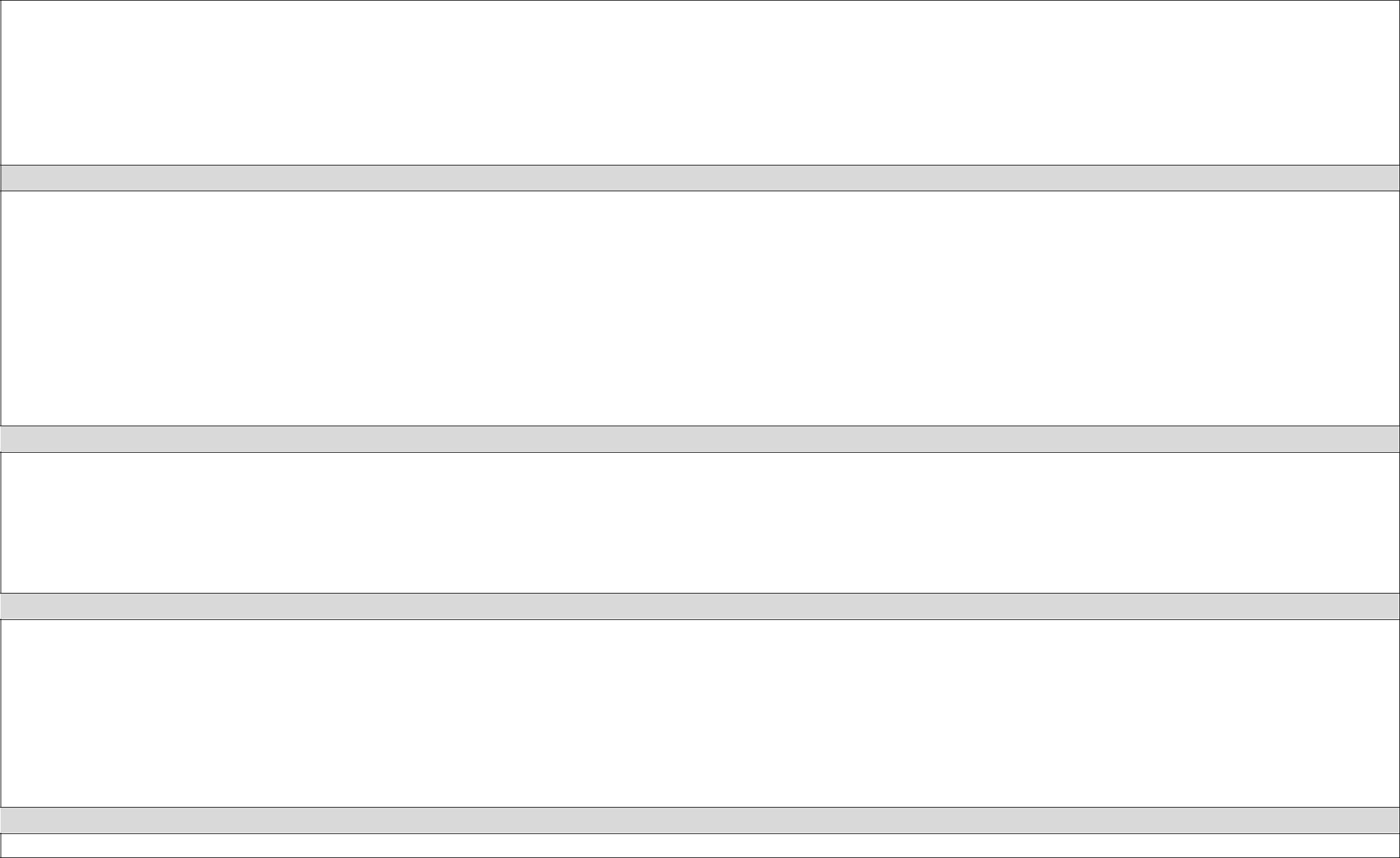 быту, в самостоятельных играх помогать детям посредством речи взаимодействовать и налаживать контакты друг с другом посредством речи («Посоветуй Мите перевозить кубики на большой машине», «Предложи Саше сделать ворота пошире», «Скажи: „Стыдно драться! Ты уже большой»»)целях развития инициативной речи, обогащения и уточнения представлений о предметах ближайшего окружения предоставлять детям для самостоятельного рассматривания картинки, книги, наборы предметов.Продолжать приучать детей слушать рассказы воспитателя о забавных случаях жизни.Формирование словаря.Описание образовательной деятельности по образовательной областиНа основе обогащения представлений о ближайшем окружении продолжать расширять и активизировать словарный запас детей. Уточнять названия и назначение предметов одежды, обуви, головных уборов, посуды, мебели, видов транспорта.Учить детей различать и называть существенные детали и части предметов (у платья — рукава, воротник, карманы, пуговицы), качества (цвет и его оттенки, форма, размер), особенности поверхности (гладкая, пушистая, шероховатая), некоторые материалы и их свойства (бумага легко рвется и размокает, стеклянные предметы бьются, резиновые игрушки после сжимания восстанавливают первоначальную форму), местоположение (;»а окном, высоко, далеко, под шкафом).Обращать внимание детей на некоторые сходные по назначению предметам (тарелка — блюдце, стул — табурет, шуба — пальто — дубленка).Учить понимать обобщающие слова (одежда, посуда, мебель, овощи, фрукты, птицы и т.п.); называть части суток (утро, день, вечер, ночь); называть домашних животных и их детенышей, овощи и фрукты.Звуковая культура речи.Описание образовательной деятельности по образовательной областиПродолжать учить детей внятно произносить в словах гласные (а,у,и, о, э) и некоторые согласные звуки (п—б—т—д—к—г;ф—в;т–с—з— ц ).Развивать моторикуречедвигательного аппарата, слуховое восприятие, речевой слух и речевое дыхание, уточнять и закреплять артикуляцию звуков. Вырабатывать правильный темп речи, интонационную выразительность. Учитьотчетливо произносить слова и короткие фразы, говорить спокойно, с естественными интонациями.Грамматический строй речи.Описание образовательной деятельности по образовательной областиПродолжать учить детей согласовывать прилагательные с существительными в роде, числе, падеже; употреблять существительные с предлогами (в, на, под, за, около).Помогать употреблять в речи имена существительные в форме единственного и множественного числа, обозначающих животных и их детенышей (утка — утенок — утята); форму множественного числа существительных в родительном падеже (ленточек, матрешек, книг, груш, слив). Относиться к словотворчеству детей как к этапу активного овладения грамматикой, подсказывать им правильную форму слова.Помогать детям получать из нераспространенных простых предложений (состоят только из подлежащего и сказуемого) распространенные путем введения в них определений, дополнений, обстоятельств; составлять предложения с однородными членами («Мы пойдем в зоопарк и увидим слона, зебру и тигра»).Связная речьОписание образовательной деятельности по образовательной областиРазвивать диалогическую форму речи.Вовлекать детей в разговор во время рассматривания предметов, картин, иллюстраций; наблюдений за живыми объектами; после просмотра спектаклей, мультфильмов.Обучать умению вести диалог с педагогом: слушать и понимать заданный вопрос, понятно отвечать на него, говорить в нормальном темпе, не перебивая говорящего взрослого.Напоминать детям о необходимости говорить «спасибо», «здравствуйте», «до свидания», «спокойной ночи» (в семье, группе).Помогать доброжелательно общаться друг с другом.Формировать потребность делиться своими впечатлениями с воспитателями и родителями.Описание вариативных форм, способов, методов и средств реализации Программы (индивидуально,с подгруппами и групповой)Праздники, развлеченияВзаимодействие с семьями детей по реализации ПрограммыТематические консультации и практикумыОрганизации целесообразной речевой среды в домашних условияхРазучивание и повторение стихотворений, потешек, загадок, скороговорокЧтение книгПросмотр и обсуждениемультфильмовПриобщение к художественной литературеОписание образовательной деятельности по образовательной областиЧитать знакомые, любимые детьми художественные произведения.Воспитывать умение слушать новые сказки, рассказы, стихи, следить за развитием действия, сопереживать героям произведения. Объяснять детям поступки персонажей и последствия этих поступков.Учить с помощью воспитателя инсценировать и драматизировать небольшие отрывки из народных сказок и песенок.Повторять наиболее интересные, выразительные отрывки из прочитанного произведения (предоставляя детям возможность договаривать слова и несложные для воспроизведения фразы).Учить детей читать наизусть потешки и небольшие авторские стихотворения.Продолжать способствовать формированию интереса к книгам. Регулярно рассматривать с детьми иллюстрации.Описание вариативных форм, способов, методов и средств реализации Программы (индивидуально,с подгруппами и групповой)Взаимодействие с семьями детей по реализации ПрограммыВикторины по творчеству разных авторов.Тематические выставки книг.Литературные досуги.Советы по организации домашнего чтения.Посещение библиотекиСредняя группа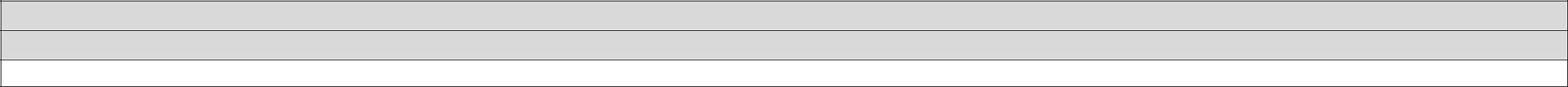 Развитие речиРазвивающая речевая среда.Описание образовательной деятельности по образовательной областиОбсуждать с детьми информацию о предметах, явлениях, событиях, выходящих за пределы привычного им ближайшего окружения.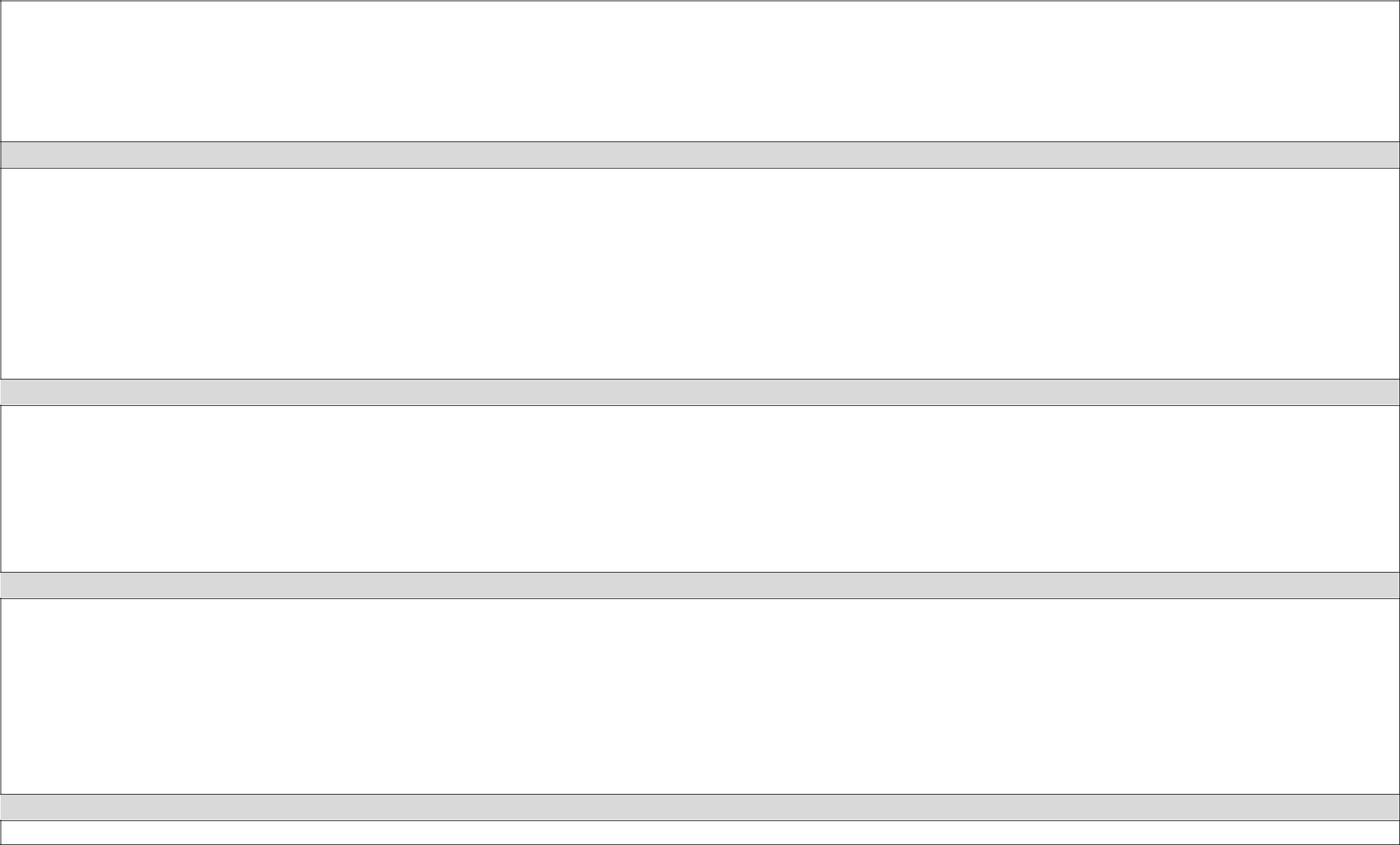 Выслушивать детей, уточнять их ответы, подсказывать слова, более точно отражающие особенность предмета, явления, состояния, поступка; помогать логично и понятно высказывать суждение.Помогать детям,	доброжелательно общаться со сверстниками, подсказывать, как можно порадовать друга, поздравить его, как спокойно выказать своенедовольство его поступком, как извиниться.Способствовать развитию любознательности.Формирование словаря.Описание образовательной деятельности по образовательной областиПополнять и активизировать словарь детей на основе углубления знаний детей о ближайшем окружении. Расширять представления о предметах, явлениях, событиях, не имевших места в их собственном опыте.Активизировать употребление в речи названий предметов, их частей, материалов, из которых они изготовлены.Учить использовать в речи наиболее употребительные прилагательные, глаголы, наречия, предлоги.Вводить в словарь детей существительные, обозначающие профессии; глаголы, характеризующие трудовые действия.Продолжать учить детей определять и называть местоположение предмета (слева, справа, рядом, около, между), время суток.Помогать заменять часто используемые детьми указательные местоимения и наречия (там, туда, такой, этот) более точными выразительными словами; употреблять слова – антонимы(чистый — грязный, светло — темно), Учить употреблять существительные с обобщающим значением (мебель, овощи, животные и т. П.).Звуковая культура речи.Описание образовательной деятельности по образовательной областиЗакреплять правильное произношение гласных и согласных звуков, отрабатывать произношение свистящих, шипящих и сонорных(р,л)звуков.Развивать артикуляционный аппарат.Продолжать работу над дикцией: совершенствовать отчетливое произнесение слов и словосочетаний.Развивать фонематический слух: учить различать на слух и называтьслованачинающиеся на определенный звук.Совершенствовать интонационную выразительность речи.Грамматический строй речи.Описание образовательной деятельности по образовательной областиПродолжать формировать у детей умение согласовывать слова в предложении, правильно использовать предлоги в речи; образовывать форму множественном» числа существительных, обозначающих детенышей животных (по аналогии), употреблять эти существительные в именительном и винительном падежах (лисята — лисят, медвежата — медвежат); правильно употреблять форму множественного числа родительного падежа существительных (вилок, туфель).Напоминать правильные формы повелительного наклонения некоторых глаголов (Ляг! Лежи! Поезжай! Беги! И т.п.), несклоняемых существительных (пальто, пианино, кофе, какао).Поощрять характерное для детей пятого года жизни словотворчество, тактично подсказывать общепринятый образец слова.Побуждать детей  активно употреблять в речи простейшие виды сложносочиненных и сложноподчиненных предложений.Связная речьОписание образовательной деятельности по образовательной областиСовершенствовать диалогическую речь: учить участвовать в беседе, понятно для слушателей отвечать на вопросы и задавать их.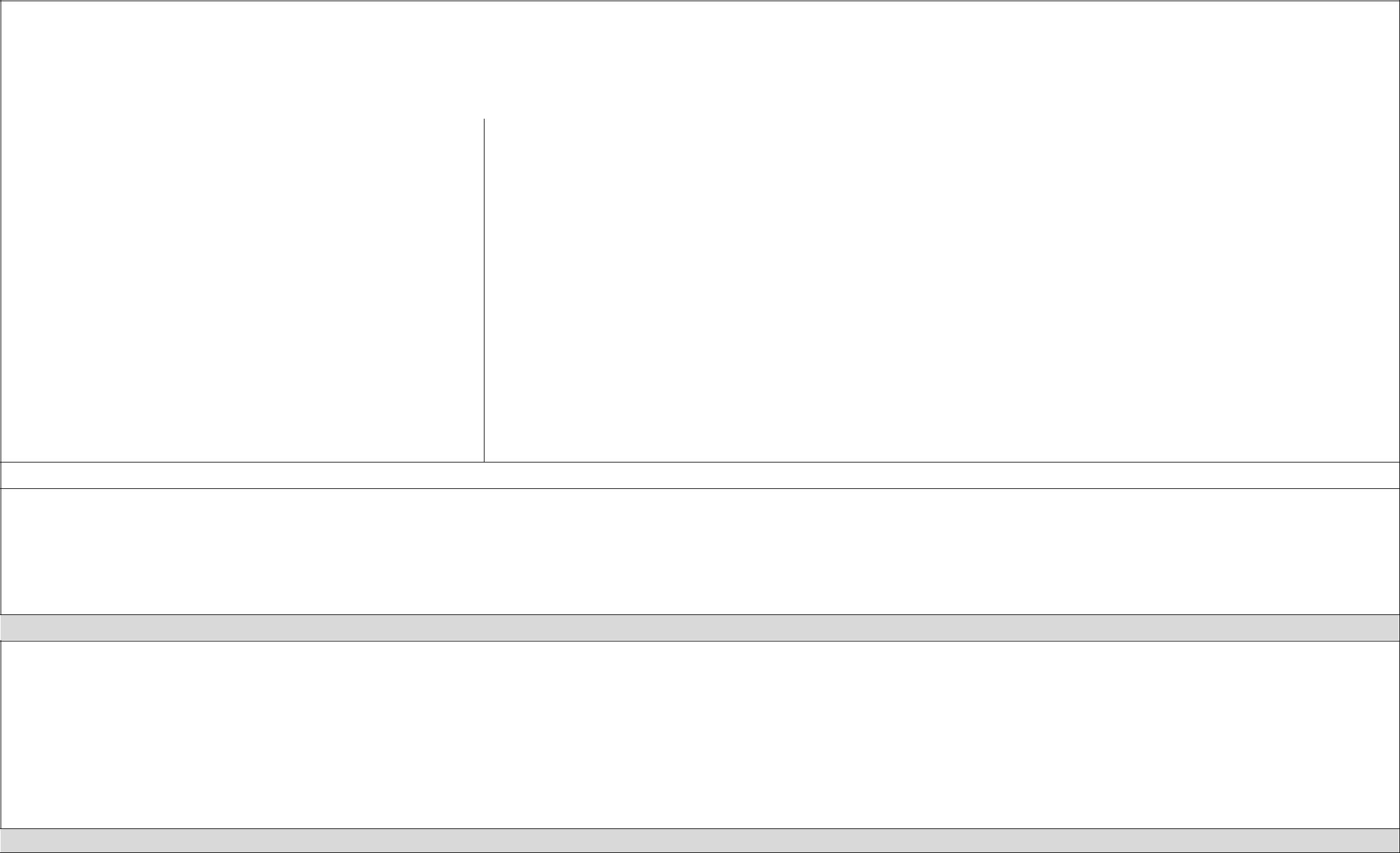 Составление описательных загадок о предметах и объектах живой и неживой природы.Взаимодействие с семьями детей по реализации ПрограммыТематические консультации и практикумыОрганизации целесообразной речевой среды в домашних условияхРазучивание и повторение стихотворений, потешек, загадок, скороговорокЧтение книгПросмотр и обсуждениемультфильмовПриобщение к художественной литературеОписание образовательной деятельности по образовательной областиПродолжать приучать детей слушать сказки, рассказы, стихотворения; запоминать небольшие и простые по содержанию считалки. Помогать им, используя разные приемы и педагогические ситуации, правильно воспринимать содержание произведения, сопереживать его героям. Формировать у детей понимание того, что из книг можно узнать много интересного.Предлагатьвниманию детей иллюстрированные издания знакомых произведений. Объяснять, как важны в книге рисунки; как много интересного можно узнать, внимательно рассматривая книжные иллюстрации. Познакомить детей с книгами, оформленными Ю. Васнецовым, Е. Рачевым, Е. Чарушиным.Зачитывать по просьбе ребенка понравившийся отрывок из сказки, рассказа, стихотворения, помогая становлению личностного отношения к произведению. Поддерживать внимание и интерес к слову в литературном произведении.Описание вариативных форм, способов, методов и средств реализации Программы (индивидуально,с подгруппами и групповой)Описание образовательной деятельности по образовательной областиПродолжать развивать речь как средство общения. Расширять представления детей о многообразии окружающего мира. Предлагать для рассматривания изделия народных промыслов, мини-коллекции (открытки, марки, монеты, наборы игрушек, выполненных из определенного материала), иллюстрированные книги (в том числе знакомые сказки с рисунками разных художников), открытки, фотографии с достопримечательностями РС (Я), Якутска, репродукцуии картин (в том числе из жизни дореволюционной России).Поощрять попытки детей делиться с педагогом и сверстниками разнообразными впечатлениями, уточнять источник полученной информации (телепередача, рассказ взрослого, посещение выставки, детского спектакля и т.д.).повседневной жизни, в играх подсказывать детям формы выражения вежливости (попросить прощения, извиниться, поблагодарить, сделать комплимент). Учить детей решать спорные вопросы и улаживать конфликты с помощью речи: убеждать, доказывать, объяснять.Формирование словаря.Описание образовательной деятельности по образовательной областиОбогащать речь детей существительными, обозначающими предметы бытового окружения; прилагательными, характеризующими свойства и качества предметов; наречиями, обозначающими взаимоотношения людей, их отношение к труду.Упражнять	в подборе существительных к прилагательному (белый — снег, мир, мел), слов со сходным значением (шалун — озорник — проказник), Впротивоположным значением (слабый — сильный, пасмурно — солнечно).Помогать детям употреблять слова в точном соответствии с их смыслом.Звуковая культура речи.Описание образовательной деятельности по образовательной областиЗакреплять правильное, отчетливое произнесение звуков. Учить различать на слух и отчетливо произносить сходные по артикуляции и звучанию согласныезвуки:с—з,с—ц,ш—ж,ч—ц,с–	ш ,	ж	–	з ,	л	—	р .Продолжать развивать фонематический слух. Учить определять место звука в слове (начало, середина, конец).Отрабатывать интонационную  выразительность речи.Грамматический строй речи.Описание образовательной деятельности по образовательной областиСовершенствовать умение согласовывать слова в предложениях: существительные с числительными (пять груш, трое ребят), прилагательные с существительными (лягушка — зеленое брюшко). Помогать детям замечать неправильную постановку ударения в слове, ошибку в чередовании согласных, предоставлять возможность самостоятельно ее исправить.Знакомить с разными способами образования слов (сахарница, хлебница; масленка, солонка; воспитатель, учитель, строитель).Упражнять в образовании однокоренных слов (медведь — медведица медвежонок медвежья), в том числе глаголов с приставками (забежал – выбежал – перебежал).Помогать детям правильно употреблять существительные множественного числа в именительном и винительном падежах; глаголы в повелительном наклонении; прилагательные и наречия в сравнительной степени; несклоняемые существительные.Учить составлять по образцу простые и сложные предложения. Совершенствовать умение пользоваться прямой и косвенной речью.Связная речьОписание образовательной деятельности по образовательной областиРазвивать умение поддерживать беседу.Совершенствовать диалогическую форму речи. Поощрять попытки детей высказывать свою точку зрения, согласие или несогласие с ответом товарища.Развивать монологическую  форму речи.Учить связно, последовательно и выразительно пересказывать небольшие сказки, рассказы.Учить (по плану и образцу) рассказывать о предмете, содержании сюжетной картины, составлять рассказ по картинкам с последовательно развивающимся действием.Развивать умение составлять рассказы о событиях из личного опыт, придумывать свои концовки к сказкам.Формировать умение составлять небольшие рассказы творческой» характера на тему, предложенную воспитателем.Описание вариативных форм, способов, методов и средств реализации Программы (индивидуально,с подгруппами и фронтально)Сочинение загадок, сказок.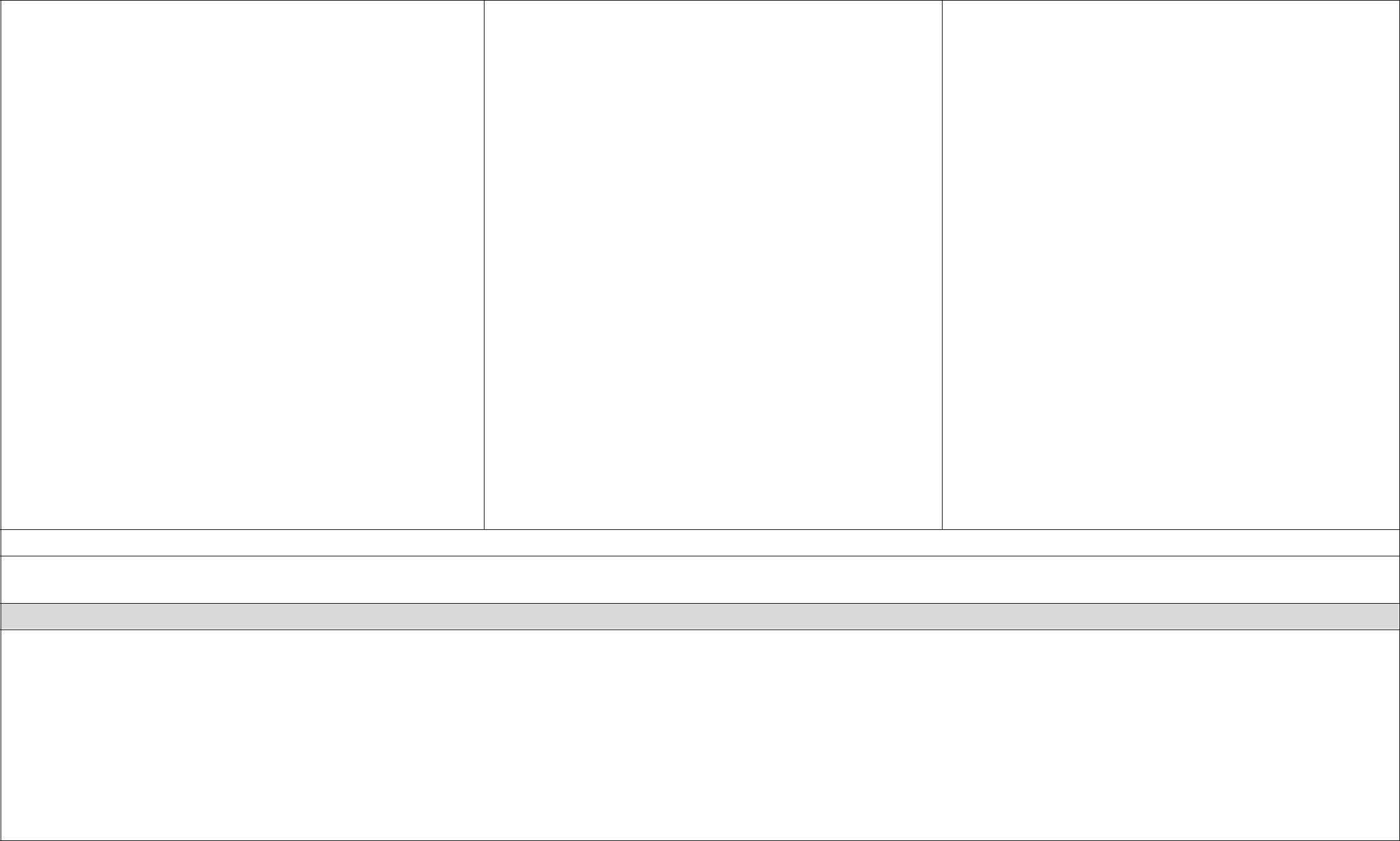 Составление речи-доказательства, объяснительной речи.Составление рассказов-контаминаций.Реализация модели взаимодействия: воспитатель-наставник, воспитатель-партнер, воспитатель-опекаемыйВзаимодействие с семьями детей по реализации ПрограммыТематические консультации и практикумы, организация целесообразной речевой среды в домашних условиях, разучивание и повторение стихотворений, потешек, загадок, скороговорок, чтение книг, просмотр и обсуждение мультфильмовПриобщение к художественной литературеОписание образовательной деятельности по образовательной областиПродолжать развивать интерес детей к художественной литературе. Учить внимательно и заинтересованно слушать сказки, рассказы, стихотворения; запоминать считалки, скороговорки, загадки. Прививать интерес к чтению больших произведений (по главам). Способствовать формированию эмоционального отношения к литературным произведениям.Побуждать рассказывать о своем восприятии конкретного поступки литературного персонажа. Помогать детям понятьскрытыемотивы поведения героев произведения.Воспитывать чуткость к художественному слову; зачитывать отрывки с наиболее яркими, запоминающимися описаниями, сравнениями, эпитетами. Учить детей вслушиваться в ритм и мелодику поэтического текста.Помогать выразительно, с естественными интонациями читать стихи, участвовать в чтении текста по ролям, в инсценировках.Продолжать объяснять (с опорой на прочитанное произведение) доступные детям жанровые особенности сказок, рассказов, стихотворений.Продолжать знакомить с книгами. Обращать внимание детей на оформление книг, на иллюстрации. Сравнивать иллюстрации разных художников к одному и тому же произведению. Выяснять симпатии и предпочтения детей.Описание вариативных форм, способов, методов и средств реализации Программы (индивидуально,с подгруппами ифронтально)Взаимодействие с семьями детей по реализации ПрограммыВикторины по творчеству разных авторов, тематические выставки книг, литературные досуги, советы по организации домашнего чтения, посещение библиотекиПодготовительная к школе группа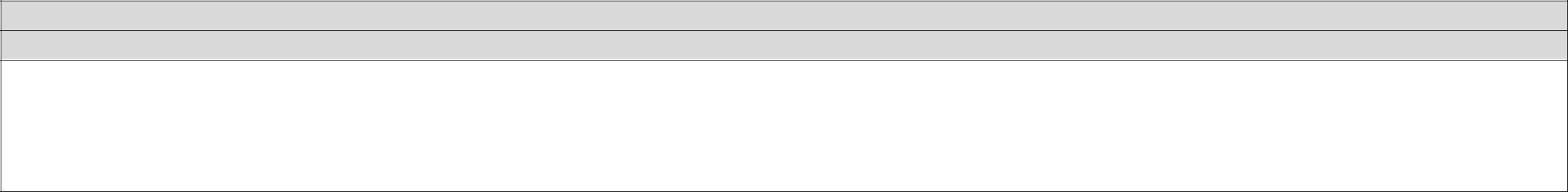 Развитие речиРазвивающая речевая среда.Описание образовательной деятельности по образовательной областиПриучать детей — будущих школьников — проявлять инициативу с целью получения новых знаний.Совершенствовать речь как средства общения.Выяснять, что дети хотели бы увидеть своими глазами, о чем хотели бы узнать, в какие настольные и интеллектуальные игры хотели бы научиться играть, какие мультфильмы готовы смотреть повторно и почему, какие рассказы (о чем) предпочитают слушать и т. п.Опираясь на опыт детей, и учитывая их предпочтения, подбирать наглядные материалы для самостоятельного восприятия с последующим их обсуждением с воспитателем и сверстниками.Уточнять высказывания детей, помогать им более точно характеризовать объект, ситуацию; высказывать предположения и делать простейшие выводы, излагать свои мысли понятно для окружающих.Продолжать формировать умение отстаивать свою точку зрения.Помогать осваивать  формы  речевого этикета.Продолжать  содержательно, эмоционально рассказывать детям об интересных фактах и событиях. Приучать детей к самостоятельности суждений.Формирование словаря.Описание образовательной деятельности по образовательной областиПродолжать работу по обогащению бытового, природоведческого, обществоведческого словаря детей.Побуждать детей интересоваться смыслом слова.Совершенствовать умение  использовать разные части речи в точном соответствии с их значением и целью высказывания.Помогать детям осваивать выразительные средства  языка.Звуковая культура речи.Описание образовательной деятельности по образовательной областиСовершенствовать умение различать на слух и в произношении все звуки родного языка. Отрабатывать дикцию: учить детей внятно и отчетливо произносить слова и словосочетания с естественными интонациями.Совершенствовать фонематический слух: учить называть слова с определенным звуком, нахождение слов с этим звуком в предложении, определение места звука в слове.Отрабатывать интонационную  выразительность речи.Грамматический строй речи.Описание образовательной деятельности по образовательнойобласти Продолжать упражнять детей в согласовании слов в предложении.Совершенствовать умение образовывать (по образцу) однокоренные слава, существительные с суффиксами, глаголы с приставками, прилагательные в сравнительной и превосходной степени.Помогать правильно строить сложноподчиненные предложения, использовать языковые средства для соединения их частей (чтобы, когда, потому что, если, если бы и т.д.).Связная речьОписание образовательной деятельности по образовательнойобласти Продолжать совершенствовать диалогическую и монологическую формы речи.Формировать умение вести диалог между воспитателем и ребенком, между детьми; учить быть доброжелательным и корректным собеседником. Воспитывать культуру речевого общения.Продолжать учить содержательно и выразительно пересказывать литературные тексты, драматизировать их.Совершенствовать умение составлять рассказы о предметах, о содержании картины, по набору картинок с последовательно развивающимся действием.Помогать составлять план рассказа и придерживаться его. Развивать умение составлять рассказы из личного опыта.Продолжать совершенствовать умение  сочинять короткие сказки на заданную тему.Подготовка к обучению грамоте.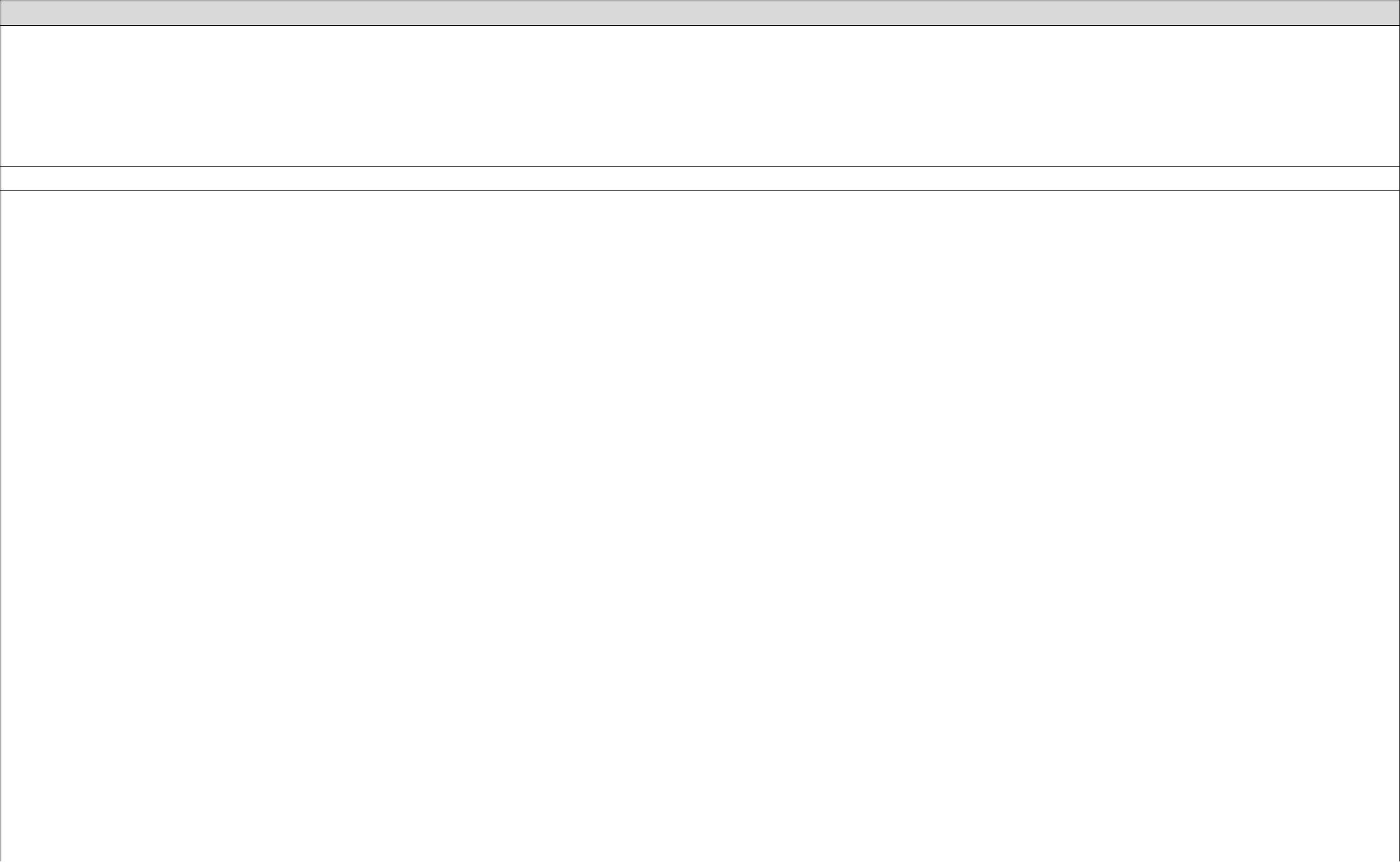 Описание образовательной деятельности по образовательной областиДать представления о предложении (без грамматического определения).Упражнять в составлении предложений, членении простых предложений (без союзов и предлогов) на слова с указанием их последовательности.Учить детей делить двусложные и трехсложные слова с открытыми слогами (на-шаМа-ша, ма-ли-на, бе-ре-за) на части.Учить составлять слова из слогов (устно).Учить выделять последовательность звуков в простых словах.Описание вариативных форм, способов, методов и средств реализации Программы (индивидуально,с подгруппами и групповой)Сочинение творческих рассказов (по плану, по модели, по аналогии, придумывание продолжения, окончания (для 7-летних детей– на тему)).Сочинение загадок, сказок.Составление речи-доказательства, объяснительной речи.Составление рассказов-контаминаций (для 7-летних детей).Реализация модели взаимодействия: воспитатель-наставник, воспитатель-партнер, воспитатель-опекаемыйВзаимодействие с семьями детей по реализации ПрограммыТематические консультации и практикумы, организация целесообразной речевой среды в домашних условиях, разучивание и повторение стихотворений, потешек, загадок, скороговорок, чтение книг, просмотр и обсуждение мультфильмовПриобщение к художественной литературеОписание образовательной деятельности по образовательной областиПродолжать развивать интереса детей к художественной и познавательной литературе. Привлечение их внимания к выразительным средствам (образные слова и выражения, эпитеты, сравнения); развитие умения чувствовать красоту и выразительность языка произведения, чуткости к поэтическому слову.Пополнение литературного багажа детей сказками, рассказами, стихотворениями, загадками, считалками, скороговорками.Воспитание читателя, способного испытывать сострадание и сочувствие к героям книги, отождествлять себя с полюбившимся персонажем, Развитие у детей чувства юмора.Совершенствование художественно-речевых исполнительских навыком при чтении стихотворений, в драматизациях (эмоциональность исполнения, естественность поведения, умение интонацией, жестом, мимикой передать свое отношение к содержанию литературной фразы).Формирование умения объяснять основные различия между литературными жанрами: сказкой, рассказом, стихотворением.Продолжение знакомства с иллюстрациями известных художников.Описание вариативных форм, способов, методов и средств реализации Программы (индивидуально,с подгруппами и групповой)Взаимодействие с семьями детей по реализации ПрограммыВикторины  по  творчеству разных  авторов,  тематические  выставки  книг, литературные  досуги,  советы  по  организации  домашнего  чтения,  посещениебиблиотекиИнтеграция с другими образовательными областями: Социально – коммуникативное развитие, художественно-эстетическое развитие,физическое развитие, познавательное развитие.Перечень программ, технологий и пособийАлябьева Е.А. «Стихотворные упражнения для развития речи детей 4 – 7 лет» М. 2011Александрова Т.В. «Практические задания по формированию грамматического строя речи у дошкольников» СПб. 2003Басыгысова Е.П. «Развитие звуковой культуры речи» Я. 2003Бубнова А.Х. «Развитие речи» М. 2007Воронова А.Е. «Логоритмика для детей 5 – 7 лет» М. 2010Громова О.Е., Соломатина Г.Н. «Стихи о временах года и игры» М, 2005Дурова Н.В., Невская Л.Н. «Поиграем в слова» М. 2007Петракова О. «Уроки обучения грамоте» Воронеж 2002 Синицына Е. «Игры и упражнения со словами» М. 2002 Тимофеева В.Г. «Организация и методика руководства подвижными играми, направленными на формирование звуковой культуры речи детей младшего дошкольного возраста»Узорова О.В., Нефедова Е.А. «Игры с пальчиками» М. 2002Шаблыко Е.И. «Дифференциация сонорных звуков» М. 2012 Ушакова О.С. «Развитие речи дошкольников» М. 2001 «Обучаем дошкольников перессказыванию».  Библиотека логопеда ГуськоваФилимонова «Развитие словаря дошкольника в играх» Ванюхина «Экстернат речевой культуры для дошкольников» М., 2009Османова Г.А. «Веселые задачки в стихах и картинках» СПб. 2009Микляева Н.В. «Развитие способностей средствами ознакомления дошкольников с художественной литературой» М., 2010 Филимонова О.Ю. «Развитие словаря дошкольника в играх» СПб. 2011 Гуськов А.А. «Обучаем дошкольников пересказыванию» М., 2013Ушакова О.С. «Развитие  речи и творчества дошкольников» М., 2001Нищева Н.В. «Играйка» Спб., Косинова Е. «Гимнастика для пальчиков» М.,20012.1.4. Образовательная область «Художественно-эстетическое развитие»«Художественно-эстетическое развитие предполагает развитие предпосылок ценностно-смыслового восприятия и понимания произведений искусства (словесного, музыкального, изобразительного), мира природы; становления эстетического отношения к окружающему миру; формирование элементарных представлений о видах искусства; восприятие музыки, художественной литературы, фольклора; стимулирование сопереживания персонажами художественных произведений; реализацию самостоятельной творческой деятельности детей (изобразительной, конструктивно-модельной, музыкальной и др.)».понятиями, жанрами; воспитание эмоциональной отзывчивости при восприятии музыкальных произведений.Развитие музыкальных способностей: поэтического и музыкального слуха, чувства ритма, музыкальной памяти; формирование песенного, музыкального вкуса.Воспитание интереса к музыкально-художественной деятельности, совершенствование6 умений в этом виде деятельности. Развитие детского музыкально-художественного творчества, реализация самостоятельной творческой деятельности детей; удовлетворение потребности в самовыражении.2 младшая группа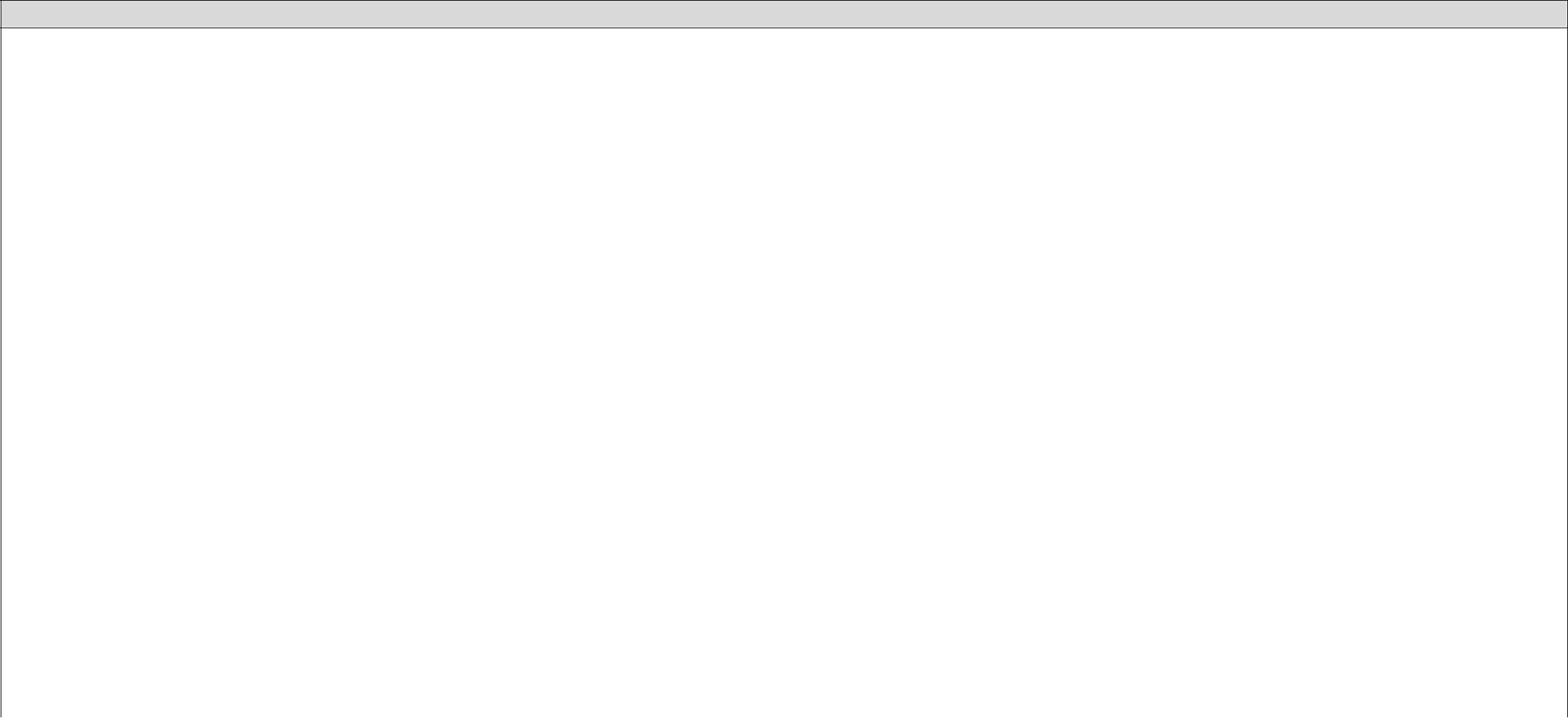 Приобщение к искусствуОписание образовательной деятельности по образовательной областиРазвивать эстетические чувства детей, художественное восприятие, содействовать возникновению положительного эмоционального отклика на литературныемузыкальные произведения, красоту окружающего мира, произведения народного и профессионального искусства (книжные иллюстрации, изделия народных промыслов, предметы быта, одежда).Подводить детей к восприятию произведений искусства. Знакомить с элементарными средствами выразительности в разных видах искусства (цвет, звук, форма, движение, жесты), подводить к различению видов искусства через художественный образ.Готовить детей к посещению кукольного театра, выставки детских работ и т.д.Описание вариативных форм, способов, методов и средств реализации Программы (индивидуально, с подгруппами и фронтально)Изобразительная деятельностьОписание образовательной деятельности по образовательной областиРисование. Предлагать детям передавать в рисунках красоту окружающих предметов и природы (голубое небо с белыми облаками; кружащиеся на ветру ипадающие на землю разноцветные листья; снежинки и т.п.).Продолжать учитьправильно держать карандаш, фломастер, кисть, не напрягая мышц и не сжимая сильно пальцы. Формирование свободного движения рукикарандашом и кистью во время рисования. Учить набирать краску на кисть: аккуратно обмакивать ее всем ворсом в баночку с краской, снимать лишнюю краску о край баночки легким прикосновением ворса, хорошо промывать кисть, прежде чем набрать краску другого цвета. Приучать осушать промытую кисть о м я г к у ю тряпочку или бумажную салфетку.Закреплятьзнание названий цветов (красный, синий, зеленый, желтый, белый, черный), знакомство с оттенками (розовый, голубой, серый). Обращать внимание детей на подбор цвета, соответствующего изображаемому предмету.Приобщать детей к декоративной деятельности: украшению дымковскими узорами силуэтов игрушек, вырезанных воспитателем (птичка, козлик, конь идр.), и разных предметов (блюдечко, рукавички).Учить ритмичному нанесению линий, штрихов, пятен, мазков (опадают с деревьев листочки, идет дождь, «снег, снег кружится, белая вся улица», «дождик, дождик, кап, кап, кап…»).Учить изображать простые предметы, рисовать прямые линии (короткие, длинные) в разных направлениях, перекрещивать их (полоски, ленточки, дорожки, заборчик, клетчатый платочек и др.). Подведение детей к изображению предметов разной формы (округлая, прямоугольная) и предметов, состоящих из комбинаций разных форм и линий (неваляшка, снеговик, цыпленок, тележка, вагончик и др.).Формировать умение создавать несложные сюжетные композиции, повторяя изображение одного предмета (елочки на нашем участке, неваляшки гуляют) или изображая разнообразные предметы, насекомых и т. П. (в траве ползают жучки и червячки; колобок катится по дорожке и др.). Учить располагать изображения по всему листу.Лепка. Формировать интерес к лепке.Закреплять представления о свойствах глины,пластилина,пластической массы и способах лепки.Учить раскатыватькомочки прямыми и круговыми движениями, соединять концы получившейся палочки, сплющивать шар, сминая его ладонями обеих рук. Побуждать детей украшать вылепленные предметы, используя палочку с заточенным концом. Учить создавать предметы, состоящие из 2-3 частей, соединяя их путем прижимания друг к другу.Закреплять умение аккуратно пользоваться глиной, класть комочки и вылепленные предметы на дощечку.Учить детей лепить несложные предметы, состоящие из нескольких частей (неваляшка, цыпленок, пирамидка и др.); предлагать объединять вылепленные фигурки в коллективную композицию (неваляшки водят хоровод, яблоки лежат на тарелке и др.). Вызывать радость от восприятии результата общей работы. Аппликация. Приобщать детей к искусству аппликации,формирование интереса к этому виду деятельности.Учитьпредварительно выкладывать(вопределенной последовательности) на листе бумаги готовые детали разной формы, величины, цвета, составляя изображение (задуманное ребенком или заданное воспитателем), и наклеивать их.Учитьаккуратно пользоваться клеем: намазывать его кисточкой тонким слоем на обратную сторону наклеиваемой фигуры (на специально приготовленной клеенке); прикладывать стороной, намазанной клеем, к листу бумаги и плотно прижимать салфеткой. Формировать навыки аккуратной работы. Вызывать у детей радость от полученного изображения.Учить создавать в аппликации на бумаге разной формы (квадрат, розета и др.) предметные и декоративные композиции из геометрических форм и природных материалов, повторяя и чередуя их по форме и цвету. Закреплять знание формыпредметов и их цвета. Развивать чувство ритма.Описание вариативных форм, способов, методов и средств реализации Программы (индивидуально,с подгруппами и групповой)Конструктивно-модельная деятельностьОписание образовательной деятельности по образовательной областиПодводить детей к простейшему анализу созданных построек. Совершенствовать конструктивные умения, учить различать, называть и использовать основные строительные детали (кубики, кирпичики, пластины, цилиндры, трехгранные призмы), сооружать новые постройки, используя полученные ранее умения (накладывание, приставление, прикладывание), использовать в постройках детали разного цвета. Вызывать чувство радости, при создании удачной постройки.Учить располагать кирпичики, пластины вертикально (в ряд, по кругу, по периметру четырехугольника), ставить их плотно друг к другу, на определенном расстоянии (заборчик, ворота). Побуждатьдетей к созданию вариантов конструкций, добавляя другие детали (на столбики ворот ставить трехгранные призмы, рядом со столбами — кубики и др.).Изменять постройки двумя способами: заменяя одни детали другими или надстраивая их в высоту, длину (низкая и высоким башенка, короткий и длинный поезд).Развивать желание сооружать постройки по собственному замыслу. Продолжать учить детей обыгрывать постройки, объединять их по сюжету: дорожки, дома — улица; стол, стул, диван — мебель для кукол. Приучать детей после игры аккуратно складывать детали в коробки.Описание вариативных форм, способов, методов и средств реализации Программы (индивидуально,с подгруппами и фронтально)Игровые ситуации, работа с иллюстрациями, игровые задания, диагностические заданияВзаимодействие с семьями детей по реализации ПрограммыСовместные конкурсы педагогов и родителей.Выставки семейного творчества, выставки семейных коллекций, советы по организации семейных посещений Художественного музея, Культурно-выставочного центраМузыкальная деятельностьОписание образовательной деятельности по образовательной областиВоспитывать эмоциональную отзывчивость на музыку. Познакомить с тремя музыкальными жанрами: песней, танцем, маршем.Способствовать развитию музыкальной памяти, формировать умение узнавать знакомые песни, пьесы, чувствовать характер музыки (веселый, бодрый, спокойный), эмоционально на нее реагировать.Описание вариативных форм, способов, методов и средств реализации Программы (индивидуально,с подгруппами и групповой)Двигательные образные импровизации под музыкуСопровождение рассказывания потешек и прибауток игрой на музыкальных инструментахВзаимодействие с семьями детей по реализации ПрограммыСовместные музыкальные праздники, развлечения, досуги, театрализованные представления, совместное музицирование, консультации (печатные, интернет).Средняя группа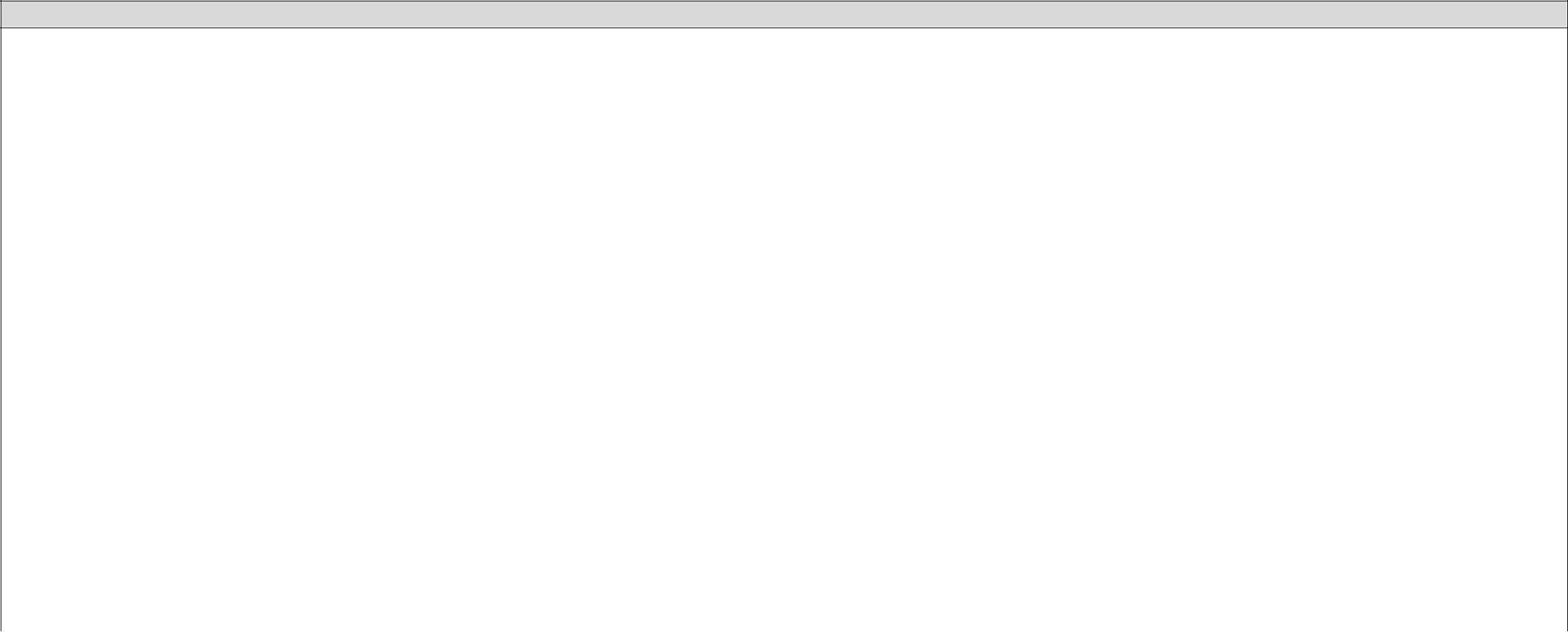 Приобщение к искусствуОписание образовательной деятельности по образовательной областиПриобщать детей к восприятию искусства, развивать интерес к нему. Поощрять выражение эстетических чувств, проявление эмоций при рассматривании предметов народного и декоративно-прикладного искусства, прослушивании произведений музыкального фольклора. Познакомить детей с профессиями артиста, художника, композитора.Побуждать узнавать и называть предметы и явления природы, окружающей действительности в художественных образах (литература, музыка, изобразительное искусство).Учить различать жанры и виды искусства: стихи, проза, загадки (литература), песни, танцы, музыка, картина (репродукция), скульптура (изобразительное искусство), здание и сооружение (архитектура).Учить выделять и называть основные средства выразительности (цвет, форма, величина, ритм, движение, жест, звук) и создавать свои художественные образы в изобразительной, музыкальной, конструктивной деятельности.Познакомить детей с архитектурой. Формировать представления о том, что дома, в которых они ж и в у т (детский сад, школа, другие здания), — это архитектурные сооружения; дома бывают разные по форме, высоте, длине, с разными окнами, с разным количеством этажей, подъездов и т.д. Вызывать интерес к различным строениям, расположенным вокруг детского сада (дома, в которых живут ребенок и его друзья, школа, кинотеатр).Привлекать внимание детей к сходству и различиям разных зданий, поощрение самостоятельного выделения частей здания, его особенностей.Закреплять умение замечать различия в сходных по форме и строению зданиях (форма и величина входных дверей, окон и других частей).Поощрять стремление детей изображать в рисунках, аппликациях реальные и сказочные строения.Организовать посещение музея (совместно с родителями), рассказ о назначении музея. Развивать интерес к посещению кукольного театра, выставок. Закреплять знания детей о книгах, книжных иллюстрациях. Познакомить с библиотекой как центром хранения книг, созданных писателями и поэтами. Знакомить с произведениями народного искусства (потешки, сказки, загадки, песни, хороводы, заклички, изделия народного декоративно-прикладного искусства).Воспитывать бережное отношение к произведениям искусства.Описание вариативных форм, способов, методов и средств реализации Программы (индивидуально,с подгруппами и фронтально)Изобразительная деятельностьОписание образовательной деятельности по образовательной областиРисование.Продолжать формировать у детей умение рисовать отдельные предметы и создавать сюжетные композиции,повторяя изображение одних итех предметов (неваляшки гуляют, деревья на нашем участке зимой, цыплята гуляют по травке) и добавляя к ним другие (солнышко, падающий снег и т.д.). Формировать и закреплять представления о форме предметов (круглая, овальная, квадратная, прямоугольная, треугольная), величине, расположении частей. Помогать детям при передаче сюжета располагать изображения на всем листе в соответствии с содержанием действия и включенными в действие объектами. Направлять внимание детей на передачу соотношения предметов по величине: дерево высокое, куст ниже дерева, цветы ниже куста.Продолжать закреплять и обогащать представления детей о цветах и оттенках окружающих предметов и объектов природы. Знакомство с новыми цветами и оттенками (коричневый, оранжевый, светло-зеленый); формировать представление о том, как можно получить эти цвета. Учить смешивать краски для получения нужных цветов и оттенков.Развивать желание использовать в рисовании, аппликации разнообразных цветов. Привлечение внимания детей к многоцветию окружающего мира.Закреплять умение правильно держать карандаш, кисть, фломастер, цветной мелок; использовать их при создании изображения.Учить детей закрашивать рисунки кистью, карандашом,проводя линии и штрихи только в одном направлении (сверху вниз или слева направо); ритмично наносить мазки, штрихи по всей форме, не выходя за пределыконтура; проводить широкие линии всей кистью, а узкие линии и точки – концом ворса кисти. Закреплять умение чисто промывать кисть перед исполним манием краски другого цвета. К концу года формировать у детей умение получать светлые и темные оттенки цвета, изменяя нажим на карандаш.Формировать умение правильно передавать расположение частей сложных предметов (кукла, зайчик и др.) и соотносить их по величине.Декоративное рисование.Продолжать формировать умение создавать декоративные композиции по мотивам дымковских,филимоновскихузоров,Использовать дымковские и филимоновские изделия для развитияэстетического восприятия прекрасного и в качестве образцов для создал им узоров в стиле этих росписей (для росписи могут использоваться вылом ленные детьми игрушки и силуэты игрушек, вырезанные из бумаги).Познакомить детей с городецкими изделиями. Учить выделять элементы городецкой росписи (бутоны, купавки, розаны, листья); видеть и называть цвета, используемые в росписи.Лепка. Продолжатьразвивать интерес к лепке;совершенствовать умение лепить из глины(из пластилина,пластической массы).Закреплять приемы лепки,освоенные в предыдущих группах. Учить прищипыванию с легким оттягиванием всех краев сплюснутый шар, вытягиванию отдельные части из целого куска,прищипыванию мелких деталей (ушки у котенка, клюв у птички); учить сглаживать пальцами поверхность вылепленного предмета, фигурки,Учить приемам вдавливания середины шара, цилиндра для получения полой формы. Познакомить с приемами использования стеки. Поощрять стремлениеукрашать вылепленные изделия узором при помощи стеки.Закреплять приемы аккуратной лепки.Аппликация. Воспитывать интерес к аппликации,усложняя ее содержание и расширяя возможности создания разнообразных изображений.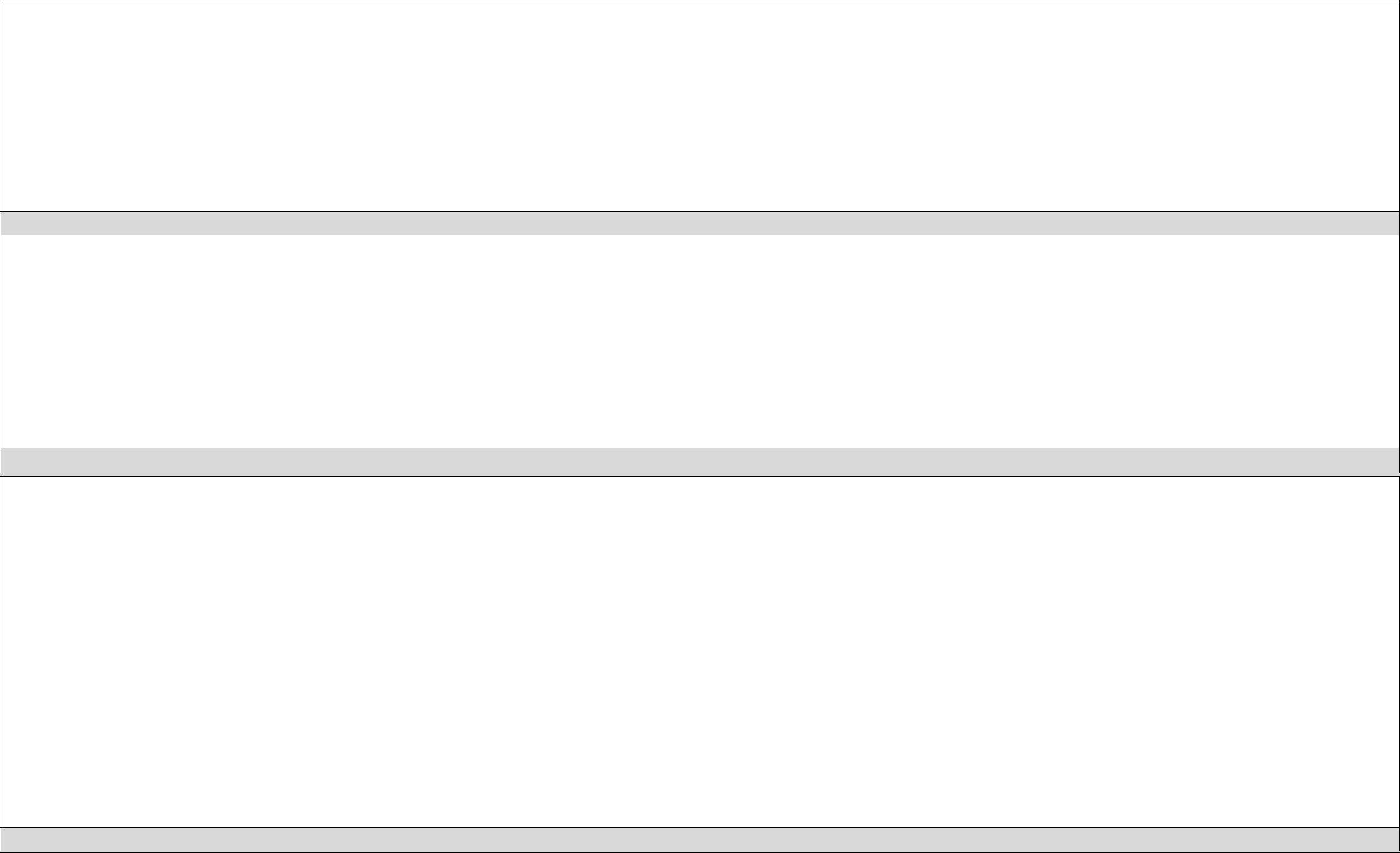 Формировать умение правильно держать ножницы и пользоваться ими. Обучать вырезыванию, начиная с формирования навыка разрезания по прямой сначала коротких, а затем длинных полос. Учить составлять из полос изображения разных предметов (забор, скамейка, лесенка, дерево, кустик и др.).Учить вырезать круглые формы из квадрата и овальных — из прямоугольника путемскругления углов, использовать этот прием для изображения в аппликации овощей, фруктов, ягод, цветов и т.п.Продолжать расширять количество изображаемых в аппликации предметов (птицы, животные, цветы, насекомые, дома —как реальные, так и воображаемые) из готовых форм.Учить детей преобразовывать готовые формы, разрезая их на лис или четыре части (круг — на полукруги, четверти; квадрат — на треугольники и т.д.).Закреплять навыки аккуратного вырезывания и наклеивания.Поощрять проявление активности и творчества.Описание вариативных форм, способов, методов и средств реализации Программы (индивидуально,с подгруппами и фронтально)Конструктивно-модельная деятельностьОписание образовательной деятельности по образовательной областиОбращать внимание детей на различные здания и сооружения вокруг их дома, детского сада. На прогулках в процессе игр рассматривать с детьми машины, тележки, автобусы и другие виды транспорта, выделяя их части, называть их форму и расположение по отношению к самой большой части.Продолжать развивать у детей способность различать и называть строительные детали (куб, пластина, кирпичик, брусок); учить использовать их с учетом конструктивных свойств (устойчивость, форма, величина). Развивать умение устанавливать ассоциативные связи (предлагая вспомнить, какие похожие сооружения дети видели).Учить анализировать образец постройки: выделять основные части, различать и соотносить их по величине и форме, устанавливать пространственное расположение этих частей относительно друг друга (в домах — стены, вверху — перекрытие, крыша; в автомобиле — кабина, кузов и т.д.). Учитьсамостоятельно измерять постройки (по высоте, длине и ширине), соблюдать заданный воспитателем принцип конструкции («Построй такой же домик, но высокий»).Учить сооружать постройки из крупного и мелкого строительного материала, использование деталей разных цветов для создания и украшения построек. Обучать конструированию из бумаги: сгибать прямоугольный лист бумаги пополам, совмещая стороны и углы (альбом, флажки для украшения участка, поздравительная открытка), приклеивать к основной форме детали (к дому — окна, двери, трубу; к автобусу — колеса; к стулу – спинку).Приобщать детей к изготовлению поделок из природного материала: коры, веток, листьев, шишек, каштанов, ореховой скорлупы, соломы (лодочки, ежики и т.д.). Учить использовать для закрепления частей клей, пластилин; применять в поделках катушки, коробки разной величины и другие предметы.Описание вариативных форм, способов, методов и средств реализации Программы (индивидуально,с подгруппами и фронтально)Игровые ситуации, работа с иллюстрациями, игровые задания, диагностические заданияВзаимодействие с семьями детей по реализации ПрограммыСовместные конкурсы педагогов и родителей, выставки семейного творчества, выставки семейных коллекций, советы по организации семейных посещений Художественного музея, Культурно-выставочного центра.Музыкальная деятельностьОписание образовательной деятельности по образовательной областиПродолжать развивать у детей интерес к музыке, желание ее слушать.Вызывать эмоциональную отзывчивость при восприятии музыкальных произведений.Обогащать музыкальные впечатления, способствовать дальнейшему развитию основ музыкальной культуры.Описание вариативных форм, способов, методов и средств реализации Программы (индивидуально,с подгруппами и фронтально)Взаимодействие с семьями детей по реализации ПрограммыСовместные музыкальные праздники, развлечения, досуги, театрализованные представления, совместное музицирование, консультации (печатные, интернет)Старшая группа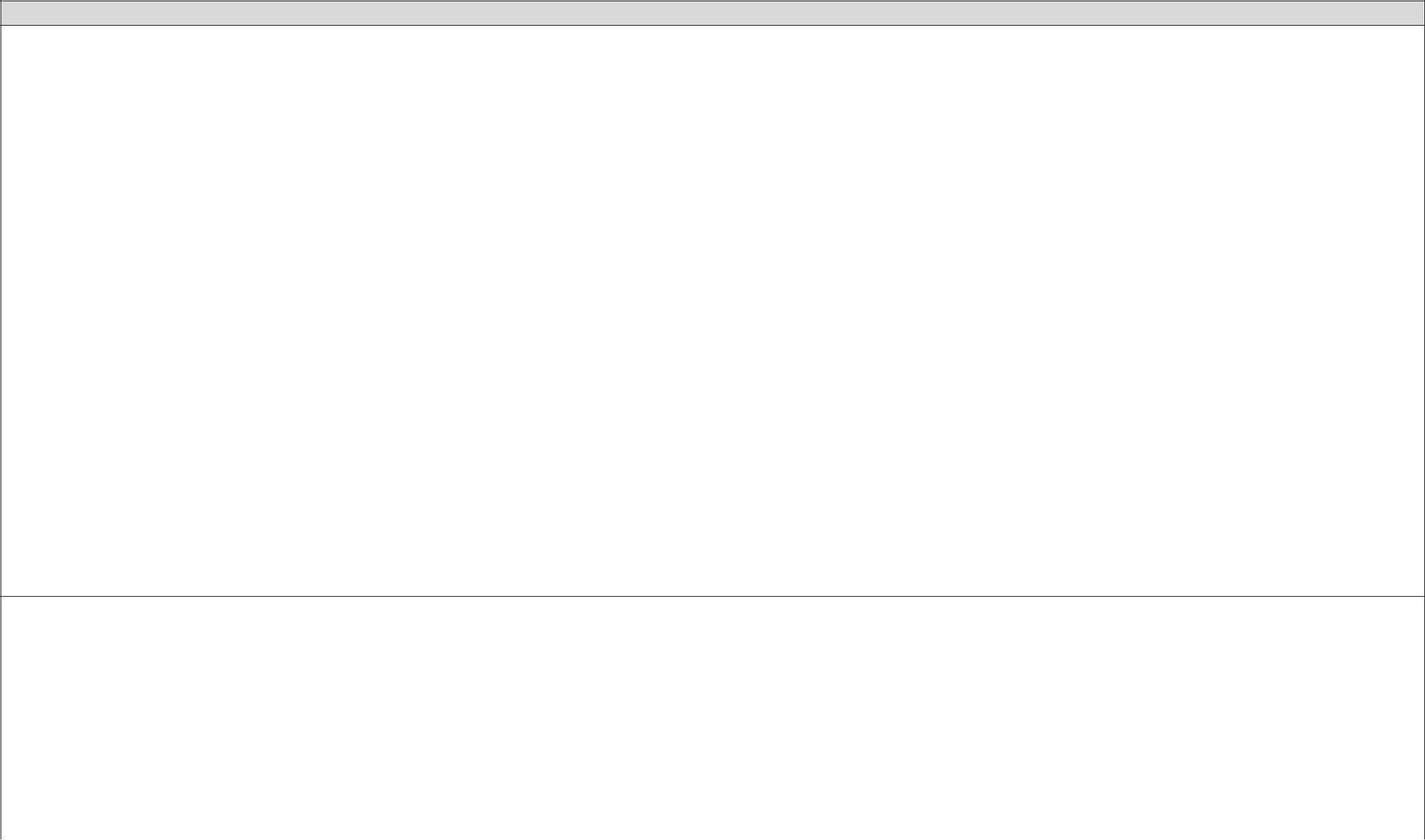 Приобщение к искусствуОписание образовательной деятельности по образовательной областиПродолжать формировать интерес к музыке, живописи, литературе, народному искусству.Развивать эстетические чувства, эмоции, эстетический вкус, эстетическое восприятие произведений искусства, формировать умение выделять их выразительные средства. Учить соотносить художественный образ и средства выразительности, характеризующие его в разных видах искусства, подбирать материал и пособия для самостоятельной художественной деятельности.Формировать умение выделять, называть, группировать произведения но видам искусства (литература, музыка, изобразительное искусство, архитектура, театр).Продолжать знакомить с жанрами изобразительного и музыкального искусства. Формировать умение выделять и использовать в своей изобразительной, музыкальной, театрализованной деятельности средства выразительности разных видов искусства, называть материалы для разных видов художественной деятельности.Познакомить с произведениями живописи (И. Шишкин, И. Левитан, В. Серов, И. Грабарь, П. Кончаловский и др.) и изображением родной природы вкартинах художников. Расширение представлений о графике (ее выразительных средствах). Знакомство с творчеством художников- иллюстраторов детскихкниг (Ю. Васнецов, Е. Рачев, Е. Чарушин, И. Билибин и др.)Продолжать знакомить детей с архитектурой. Закреплять знания о том, что существуют различные по назначению здания: жилые дома, магазины, театры,кинотеатры и др.Обращать внимание детей на сходства и различия архитектурных сооружений одинакового назначения: форма, пропорции (высота, длина, украшения —декор и т.д.). Подводить к пониманию зависимости конструкции здания от его назначения: жилой дом, театр, храм и т.д.Развивать наблюдательность, учитьвнимательно рассматривать здания, замечать их характерные особенности, разнообразие пропорций, конструкций, украшающих деталей.При чтении литературных произведений, сказок обращатьвнимание детей на описание сказочных домиков (теремок, рукавичка, избушка на курьих ножках), дворцов при чтении литературных произведений, сказок.Познакомить с понятиями «народное искусство», «виды и жанры народного искусства». Расширять представления детей о народном искусстве, фольклоре, музыке и художественных промыслах.Формировать у детей бережное отношение к произведениям искусства.Описание вариативных форм, способов, методов и средств реализации Программы (индивидуально,с подгруппами и фронтально)Изобразительная деятельностьОписание образовательной деятельности по образовательной областиПредметное рисование. Продолжать совершенствовать умение передавать в рисунке образы предметов,объектов,персонажей сказок,литературныхпроизведений. Обращать внимание детей на отличия предметов по форме, величине, пропорциям частей; к передаче этих отличий в рисунках.Учить передавать положение предметов в пространстве на листе бумаги. Обратить внимание детей на то, что предметы могут по-разному располагаться на плоскости (стоять, лежать, менять положение: живые существа могут двигаться, менять позы, дерево в ветреный день — наклоняться и т.д.). Учить передавать движения фигур.Способствовать овладению композиционными умениями: учить располагать предмет на листе с учетом его пропорций (если предмет вытянут в высоту, его следует расположить на листе по вертикали; если он вытянут в ширину, например, не очень высокий, но длинный дом – по горизонтали). Закреплять способыприемы рисования различными изобразительными материалами (цветные карандаши, гуашь, акварель, цветные мелки, пастель, сангина, угольный карандаш, фломастеры, разнообразные кисти и т. п).Выработать навыки рисования контура предмета простым карандашом с легким нажимом на него, чтобы при последующем закрашивании изображения не оставалось жестких, грубых линий, пачкающих рисунок.Учить рисовать акварелью в соответствии с ее спецификой (прозрачностью и легкостью цвета, плавностью перехода одного цвети в другой).Учить рисовать кистью разными способами: широкие линии — всем ворсом, тонкие — концом кисти; наносить мазки, прикладывая кисть всем ворсом к бумаге, рисовать концом кисти мелкие пятнышки.Закреплять знания об уже известных цветах, знакомить с новыми цветами (фиолетовый) и оттенками (голубой, розовый, темно-зеленый, сиреневый), развитие чувства цвета. Учить смешивать краски для получения новых цветов и оттенков (при рисовании гуашью) и высветлять цвет, добавляя в краску воду (при рисовании акварелью); при рисовании карандашами учить передавать оттенки цвета, регулируя нажим на карандаш (до трех оттенков цвета).Сюжетное рисование. Учить детей создавать сюжетные композиции на темы окружающей жизни и литературных произведений(«Кого встретил Колобок»,«Два жадных медвежонка», «Где обедал воробей?» и др.).Развивать композиционные умения, учить располагать изображения на полосе внизу листа, по всему листу.Обращать внимание детей на соотношение по величине разных предметов в сюжете (дома большие, деревья высокие и низкие; люди меньше домов, но больше растущих на лугу цветов). Учить располагать на рисунке предметы так, чтобы они загораживали друг друга (растущие перед домом деревья частично загораживают его и т.п.).Декоративное рисование. Продолжать знакомить детей с изделиями народных промыслов,закреплять и углублять знания о дымковской ифилимоновскойигрушках и их росписи. Предлагать создавать изображения по мотивам народной декоративной росписи, знакомить с ее цветовым строем и элементами композиции, добиваться большего разнообразия используемых элементов. Продолжать знакомить с городецкой росписью, ее цветовым решением, спецификой создания декоративных цветов (как правило, не чистых тонов, а оттенков). Учить использовать для украшения оживки.Познакомить с росписью Полхов-Майдана. Включать городецкую и полхов-майданскую роспись в творческую работу детей, помогать осваивать специфику этих видов росписи. Знакомить с региональным (местным) декоративным искусством.Учить составлять узоры по мотивам городецкой, полхов-майданской, гжельской росписи; знакомство с характерными элементами (бутоны, цветы, листья, травка, усики, завитки, оживки).Учить создавать узоры на листах в форме народного изделия (поднос, солонка, чашка, розетка и др.).Для развития творчества в декоративной деятельности использовать декоративные ткани. Предоставлять детям бумагу в форме одежды и головных уборов (кокошник, платок, свитер и др.), предметов быта (салфетка, полотенце).Учитьритмично располагать узор; предлагать  расписывать бумажные силуэты и объемные фигуры.Лепка. Продолжать знакомить детей с особенностями лепки из глины,пластилина и пластической массы.Развивать умение лепить с натуры и по представлению знакомые предметы (овощи, фрукты, грибы, посуда, игрушки); передавать их характерные особенности. Продолжать учить лепить посуду из целого куска глины и пластилина ленточным способом.Закреплять умение лепить предметы пластическим, конструктивным и комбинированным способами. Учить сглаживать поверхность формы, делать предметы устойчивыми.Учить передавать в лепке выразительность образа, лепить фигуры человека и животных в движении, объединять небольшие группы предметов в несложные сюжеты (в коллективных композициях): «Курица с цыплятами», «Два жадных медвежонка нашли сыр», «Дети на прогулке» и др.Формировать у детей умения лепить по представлению героев литературных произведений (Медведь и Колобок, Лиса и Зайчик, Машенька и Медведь и т.п.).Развивать творчество, инициативу.Продолжать формировать умение лепить мелкие детали; пользуясь стекой, наносить рисунок чешуек у рыб, обозначать глаза, шерсть животных, перышки птиц, узор, складки на одежде людей и т. П.Продолжать формировать технические умения и навыков работы с разнообразными материалами для лепки; побуждение к использованию дополнительныхматериалов (косточек, зернышек, бусинок и т.д.).Закреплять навыки аккуратной лепки.Закреплять навык тщательно мыть руки по окончании лепки.Декоративная лепка. Продолжать знакомить детей с особенностями декоративной лепки.Формировать интерес и эстетическое отношение к предметамнародного декоративно-прикладного искусства.Учить лепить птиц, животных, людей по типу народных игрушек (дымковской, филимоновской, каргопольской и др.).Формировать умение украшать узорами предметы декоративного искусства; учить расписывать изделия гуашью, украшать их налепами иуглубленным рельефом, использовать стеку.Учить обмакивать пальцы в воду, чтобы сгладить неровности вылепленного изображения, когда это необходимо для передачи образа.Аппликация. Закреплять умениесоздавать изображения(разрезать бумагу на короткие и длинные полоски;вырезать круги из квадратов,овалы изпрямоугольников, преобразовывать одни геометрические фигуры в другие (квадрат — в 2-4 треугольника, прямоугольник — в полоски, квадраты или маленькие прямоугольники), создавать из этих фигур изображения разных предметов или декоративные композиции.Учить вырезать одинаковые фигуры или их детали из бумаги, сложенной гармошкой, а симметричные изображения — из бумаги, сложенной пополам (стакан, ваза, цветок и др.). С целью создания выразительного образа учить приему обрывания.Побуждать создавать предметные и сюжетные композиции, дополнять их деталями, обогащающими изображения.Формировать аккуратное и бережное отношение к материалам.Художественный труд.Совершенствовать умение работать с бумагой:сгибать лист вчетверо в разных направлениях;работать по готовой выкройке(шапочка, лодочка, домик, кошелек).Закреплять умение создавать из бумаги объемные фигуры: делить квадратный лист на несколько равных частей, сглаживать сгибы, надрезать по сгибам (домик, корзинка, кубик).Закреплять умение делать игрушки, сувениры из природного материала (шишки, ветки, ягоды) и других материалов (катушки, проволока в цветной обмотке, пустые коробки и др.), прочно соединяя части.Формировать умение самостоятельно создавать игрушки для сюжетно-ролевых игр (флажки, сумочки, шапочки, салфетки и др.); сувениры для родителей сотрудников детского сада, елочные украшения.Привлекать детей к изготовлению пособий для занятий и самостоятельной деятельности (коробки, счетный материал), ремонту книг, настольно-печатных игр. Закреплять умение детей экономно и рационально расходовать материалы.Описание вариативных форм, способов, методов и средств реализации Программы (индивидуально,с подгруппами и фронтально)Конструктивно-модельная деятельностьОписание образовательной деятельности по образовательной областиПродолжать развивать умение устанавливать связь между создаваемыми постройками и тем, что дети видят в окружающей жизни; создавать разнообразные постройки и конструкции (дома, спортивное и игровое оборудование и т.п.).Учить выделять основные части и характерные детали конструкций. Поощрять самостоятельность, творчество, инициативу, дружелюбие. Помогать анализировать сделанные педагогом поделки и постройки; на основе анализа находить конструктивные решения и планировать создание собственной постройки.Знакомить с новыми деталями: разнообразными по форме и величине пластинами, брусками, цилиндрами, конусами и др. Учить заменять одни детали другими.Формировать умение создавать различные по величине и конструкции постройки одного и того же объекта.Учить строить по рисунку, самостоятельно подбирать необходимый строительный материал.Продолжать развивать умение работать коллективно, объединять свои поделки в соответствии с общим замыслом, договариваться, кто какую часть работы будет выполнять; помогать друг другу при необходимости.Описание вариативных форм, способов, методов и средств реализации Программы (индивидуально,с подгруппами и фронтально)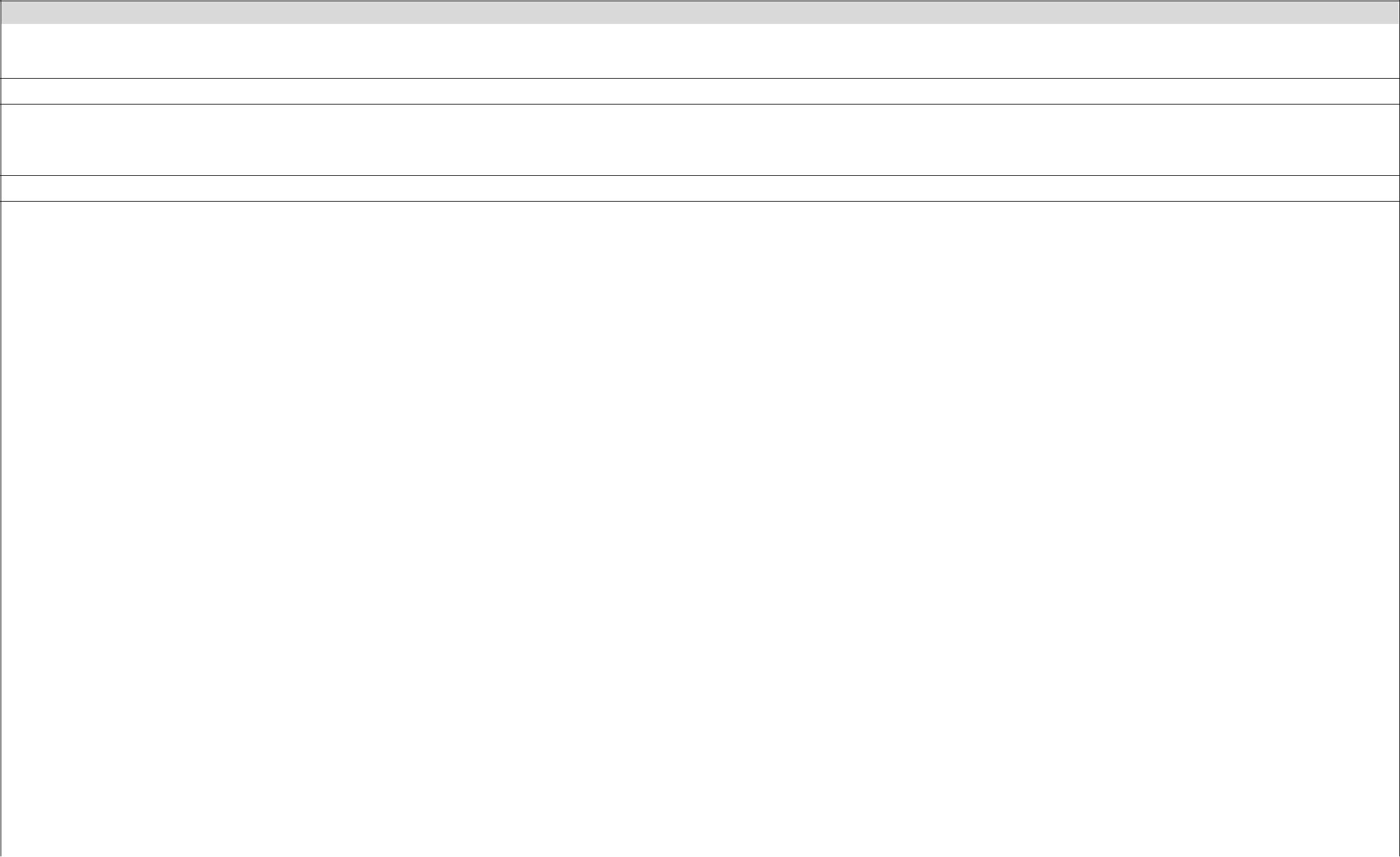 Игровые ситуации, работа с иллюстрациями, игровые задания, диагностические заданияВзаимодействие с семьями детей по реализации ПрограммыСовместные конкурсы педагогов и родителей,  выставки семейного творчества, выставки семейных коллекций, советы по организации семейных посещений Художественного музея, Культурно-выставочного центра.Музыкальная деятельностьОписание образовательной деятельности по образовательной областиПродолжать развивать интерес и любовь к музыке, музыкальную отзывчивость на нее. Формировать музыкальную культуру на основе знакомства с классической, народной и современной музыкой. Продолжать развивать музыкальные способности детей: звуковысотный, ритмический, тембровый, динамический слух. Способствовать дальнейшему развитию навыков пения, движения под музыку, игры и импровизации мелодий на детских музыкальных инструментах, творческой активности детей.Описание вариативных форм, способов, методов и средств реализации Программы (индивидуально,с подгруппами и фронтально)Игра на детских шумовых и звучащих инструментах (ложки, треугольник, коробочка, трещотка, тарелки, металлофон, ксилофон, арфа, блок-флейта, балалайка, домра).Взаимодействие с семьями детей по реализации ПрограммыСовместные музыкальные праздники, развлечения, досуги, театрализованные представления, совместное музицирование, консультации (печатные, интернет)Подготовительная к школе группа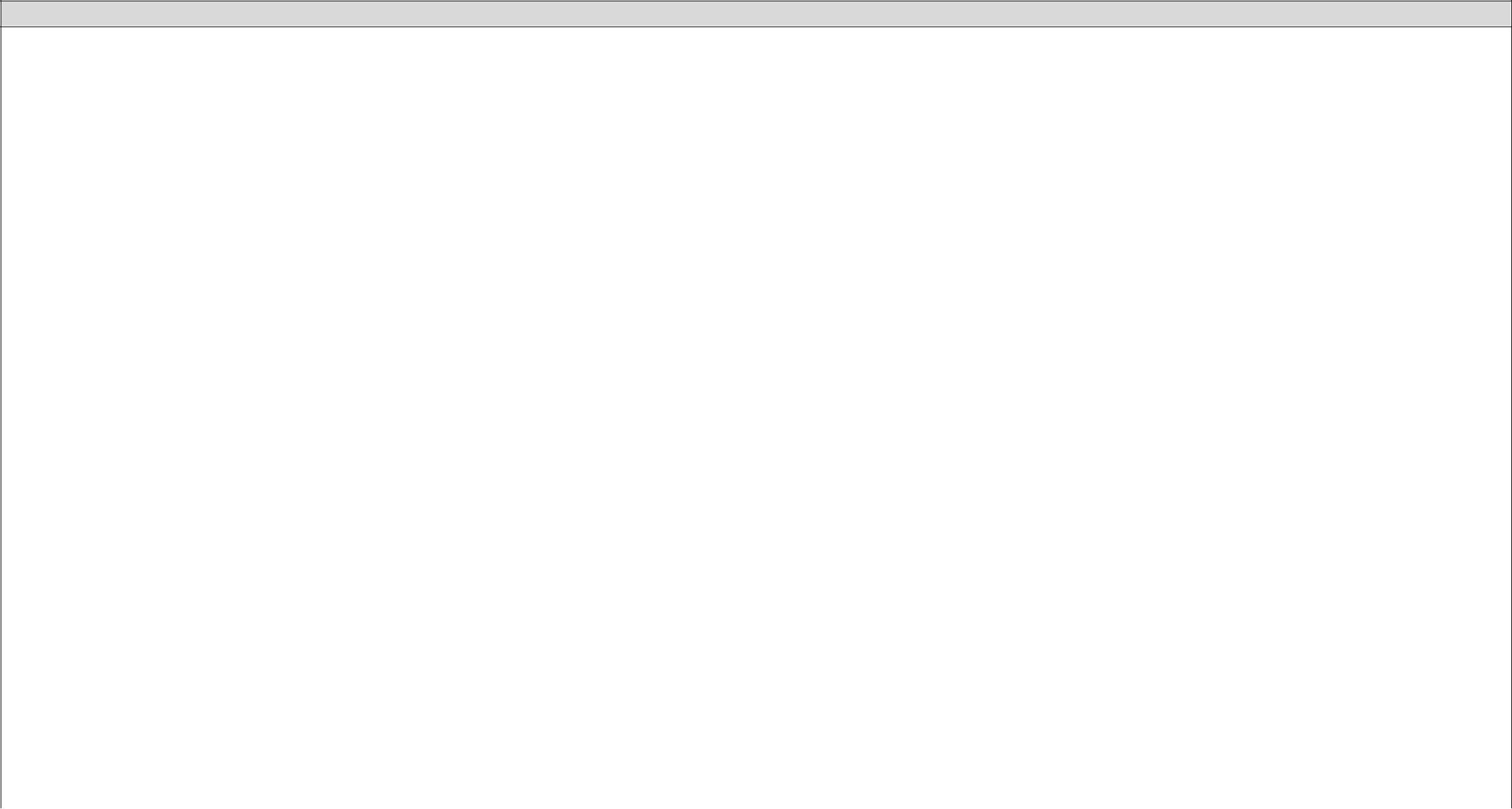 Приобщение к искусствуОписание образовательной деятельности по образовательной областиРазвивать эстетическое восприятие, чувство ритма, художественный вкус, эстетическое отношение к окружающему, к искусству и художественный вкус, эстетическое отношение к окружающему, к искусству и художественной деятельности.Формировать интерес к классическому и народному искусству (музыке, изобразительному искусству, литературе, архитектуре).Формировать основы художественной культуры. Развивать интерес к искусству. Закреплять знания об искусстве как виде творческой деятельности людей, о видах искусства (декоративно-прикладное, изобразительное искусство, литература, музыка, архитектура, театр, танец, кино, цирк).Расширять знания детей об изобразительном искусстве, развивать художественное восприятие произведений изобразительного искусства. Продолжение знакомства детей с произведениями живописи: И. Шишкин «Рожь», «Утро в сосновом лесу»), И. Левитан («Золотая осень», «Март», Весна. Большая вода»), А. Саврасов («Грачи прилетели»), А. Пластом «Полдень», «Летом», «Сенокос»), В. Васнецов («Аленушка», «Богатыри», «Иван-царевич на Сером волке») и др.Обогащать представления о скульптуре малых форм, выделяя образные средства выразительности (форму, пропорции, цвет, характерные детали , позы, движения и др.).Расширять представления о художниках — иллюстраторах детской миги ( И . Билибин, Ю. Васнецов, В. Конашевич, В. Лебедев, Т. Мавринн, Е. Чарушин и др.).Продолжать знакомить с народным декоративно-прикладным искусством (гжельская, хохломская, жостовская, мезенская роспись), с керамическими изделиями, народными игрушками.Продолжать знакомить с архитектурой, закреплять и обогащать знания детей о том, что существуют здания различного назначения (жилые дома, магазины, кинотеатры, детские сады, школы и др.).Развивать умение выделять сходство и различия архитектурных сооружений одинакового назначения. Формировать умение выделять одинаковые части конструкции и особенности деталей.Познакомить со спецификой храмовой архитектуры: купол, арки, аркатурный поясок по периметру здания, барабан (круглая часть под куполом) т.д. Знакомить с архитектурой с опорой на региональные особенности местности, в которой живут дети. Рассказать детям о том, что, как и в каждом виде искусства, в архитектуре есть памятники, которые известны во всем мире: и России это Кремль, собор Василия Блаженного, Зимний дворец, Исаакиевский собор, Петергоф, памятники Золотого кольца и другие — в каждом городе свои.Развивать умение передавать в художественной деятельности образы архитектурных сооружений, сказочных построек. Поощрять стремление изображатьдетали построек (наличники, резной подзор по контуру крыши ),Расширять представления детей о творческой деятельности, ее особенностях; формировать умение называть виды художественной деятельности, профессиидеятелей искусства (художник, композитор, артист, танцор, певец, пианист, скрипач, режиссер, директор театра, архитектор и т. П.).Развивать эстетические чувства, эмоции, переживания; умение самостоятельно создавать художественные образы в разных видах деятельности. Формировать представление о значении органов чувств человека для художественной деятельности, формирование умения соотносить органы чувств с видами искусства (музыку слушают, картины рассматривают, стихи читают и слушают и т.д.).Знакомить с историей и видами искусства; формировать умение различать народное и профессиональное искусство. Организовать посещение выставки, театра, музея, цирка (совместно с родителями).Расширять представления о разнообразии народного искусства, художественных промыслов (различные виды материалов, разные регионы страны и мира).Воспитывать интерес к искусству родного края; любовь и бережное отношение к произведениям искусства.Поощрять активное участие детей в художественной деятельности по собственному желанию и под руководством взрослого.Изобразительная деятельностьОписание образовательной деятельности по образовательной областиПредметное рисование. Совершенствовать умение изображатьпредметы по памяти и с натуры.Развивать наблюдательность,способность замечатьхарактерные особенности предметов и передавать их средствами рисунка (форма, пропорции, расположение на листе бумаги).Совершенствовать технику изображения. Продолжать развивать свободу и одновременно точность движений руки под контролем зрения, их плавность, ритмичность.Расширять набор материалов, которые дети могут использовать в рисовании (гуашь, акварель, сухая и жирная пастель, сангина, угольный карандаш, гелевая ручка и др.). Предлагать соединять в одном рисунке разные материалы для создания выразительного образа. Учить новым способам работы с уже знакомыми материалами (например, рисованием акварелью по сырому слою); разным способам создания фона для изображаемой картины (при рисовании акварелью и гуашью — до создания основного изображения; при рисовании пастелью и цветными карандашами фон может быть подготовлен как вначале, так и по завершении основногоизображения).Продолжать формировать умение свободно владеть карандашом при выполнении линейного рисунка, учить плавным поворотам руки при рисовании округлых линий, завитков в разных направлениях (от веточки и от конца завитка к веточке, вертикально и горизонтально). Учить осуществлять движение всей рукой при рисовании длинных линий, крупных форм, только пальцами при рисовании небольших форм и мелких деталей, коротких линий, штрихов, травки (хохлома), оживок (городец) и др.Учить видеть красоту созданного изображения в передаче формы, плавности, слитности линий или их тонкости, изящности, ритмичности расположения линий и пятен, равномерности закрашивания рисунка; чувствовать плавные переходы оттенков цвета, получившиеся при равномерном закрашивании и регулировании нажима на карандаш.Развивать представление о разнообразии цветов и оттенков с опорой на реальную окраску предметов, декоративную роспись, сказочные сюжеты; формирование умения создавать цвета и оттенки.Постепенно подводить детей к обозначению цветов, включающих два оттенка (желто-зеленый, серо-голубой) или уподобленных природным (малиновый, персиковый и т.п.). Обращать их внимание на изменчивость цвета предметов (например, в процессе роста помидоры зеленые, а созревшие — красные). Учить замечать изменение цвета в природе в связи с изменением погоды (небо голубое в солнечный день и серое —в пасмурный). Развивать цветовое восприятие в целях обогащения колористической гаммы рисунка.Учить детей различать оттенки цветов и передавать их в рисунке; развитие восприятия, способности наблюдать и сравнивать цвета окружающих предметов, явлений (нежно-зеленые только что появившиеся листочки, бледно-зеленые стебли одуванчиков и их темно-зеленые листья и т.п.).Сюжетное рисование. Продолжать учить детей размещать изображения на листе в соответствии с их реальным расположением(ближе или дальше отрисующего; ближе к нижнему краю листа – передний план или дальше от него – задний план); передавать различия в величине изображаемых предметов (дерево высокое, цветок ниже дерева; воробышек маленький, ворона большая и т. П.). Формировать умение строить композицию рисунка; передавать движения людей и животных, растений, склоняющихся от ветра. Продолжать формировать умение передавать в рисунках сюжеты народных сказок, авторских произведений (стихотворений, сказок, рассказов); проявлять самостоятельность в выборе темы, композиционного и цветового решения.Декоративное рисование.Продолжать развивать декоративное творчество детей;умение создавать узоры по мотивам народных росписей,уже знакомых иновых (городецкая, гжельская, хохломская, жостовская, мезенская роспись и др.). Учить детей выделять и передавать цветовую гамму народного декоративного искусства определенного вида. Закреплять умение создавать композиции на листах бумаги разной формы, силуэтах предметов и игрушек; расписывать вылепленные детьми игрушки.Закреплять умение при составлении декоративной композиции на основе того или иного вида народного искусства использовать характерные для него элементы узора и цветовую гамму.Лепка. Развивать творчество детей.Учить свободно использовать для создания образов предметов,объектов природы,сказочных персонажей разнообразныеприемы, усвоенные ранее; передавать форму основной части и других частей, их пропорции, позу, характерные особенности изображаемых объектов; обрабатывать поверхность формы движениями пальцев и стекой.Продолжать формировать умение передавать характерные движения человека и животных, создавать выразительные образы (птичка подняла крылышки, приготовилась лететь; козлик скачет, девочка танцует; дети делают гимнастику — коллективная композиция).Учить создавать скульптурные группы из 2-3 фигур, развивать чувство композиции, умение передавать пропорции предметов, их соотношение по велики не, выразительность поз, движений, деталей.Декоративная лепка.Продолжать развивать навыки декоративной лепки;учить использовать разные способы лепки(налеп,углубленный рельеф),применять стеку. Учить при лепке из глины расписывать пластину, создавать узор стекой; создавать из глины, разноцветного пластилинапредметные и сюжетные, индивидуальные и коллективные композиции.Аппликация. Продолжать учить создавать предметные и сюжетные изображения с натуры и но представлению,развитие чувства композиции(фор-мирование умения красиво располагать фигуры на листе бумаги формата, соответствующего пропорциям изображаемых предметов).Развивать умение составлять узоры и декоративные композиции из геометрических и растительных элементов на листах бумаги разной формы; изображать птиц, животных по собственному замыслу и по мотивам народного искусства.Закреплять приемы вырезания симметричных предметов из бумаги, сложенной вдвое; нескольких предметов или их частей из бумаги, сложенной гармошкой.При создании образов поощрять применение разных приемов вырезания, обрывания бумаги, наклеивания изображений (намазывая их клеем полностью или частично, создавая иллюзию передачи объема) при создании образов; учить мозаичному способу изображения (с предварительным легким обозначением карандашом формы частей и деталей картинки). Продолжать развивать чувство цвета, колорита, композиции. Поощрять проявления творчества.Художественный труд: работа с бумагой и картоном.Закреплять умение складывать бумагу прямоугольной,квадратной,круглой формы в разныхнаправлениях (пилотка); использовать разную по фактуре бумагу, делать разметку с помощью шаблона; создавать игрушки-забавы (мишка-физкультурник, клюющий петушок и др.).Формировать умение создавать предметы из полосок цветной бумаги (коврик, дорожка, закладка), подбирать цвета и их оттенки при изготовлении игрушек, сувениров, деталей костюмов и украшений к праздникам. Формировать умение использовать образец. Совершенствовать умение детей создавать объемные игрушки в технике оригами.Художественный труд: работа с тканью. Формировать умение вдевать нитку в иголку,завязывать узелок;пришивать пуговицу,вешалку;шить простейшиеизделия (мешочек для семян, фартучек для кукол, игольница) швом «вперед иголку». Закреплять умение делать аппликацию, используя кусочки ткани разнообразные фактуры (шелк для бабочки, байка для зайчика и т.д.), наносить контур с помощью мелка и вырезать в соответствии с задуманным сюжетом.Художественный труд: работа с природным материалом. Закреплять умение создавать фигуры людей,животных,птиц из желудей,шишек,косточек,травы, веток, корней и других материалов, передавать выразительность образа, создавать общие композиции («Лесная полянка», «Сказочные герои»). Развивать фантазию, воображение. Закреплять умение детей аккуратно и экономно использовать материалы.Описание вариативных форм, способов, методов и средств реализации Программы (индивидуально,с подгруппами и фронтально)Конструктивно-модельная деятельностьОписание образовательной деятельности по образовательной областиФормировать интерес к разнообразным зданиям и сооружениям (жилые дома, театры и др.), поощрять желание передавать их особенности в конструктивной деятельности.Учить видеть конструкцию объекта и анализировать ее основные части, их функциональное назначение.Предлагать детям самостоятельно находить отдельные конструктивные решения на основе анализа сооружений.За креплять навыки коллективной работы: умения распределять обязанности, работать в соответствии с общим замыслом, не мешая друг другу. Конструирование из строительного материала. Учить детей сооружать различные конструкции одного и того же объекта в соответствии с назначением(мост для пешеходов, мост для транспорта). Определять, какие детали больше подходят для постройки, как их целесообразнее скомбинировать; планировать процесс возведения постройки.Продолжать учить сооружать постройки, объединенные общей темой (улица, машины, дома).Конструирование из деталей конструкторов. Познакомить с разнообразными пластмассовыми конструкторами.Учить создавать различные модели(здания, самолеты, поездаи т.д.) по рисунку, по словесной инструкции воспитателя, по собственному замыслу.Познакомить детей с деревянным конструктором, детали которого крепятся штифтами. Учить создавать различные конструкции (мебель, машины) по рисунку и по словесной инструкции воспитателя..Учить создавать конструкции, объединенные общей темой (детская площадка, стоянка машин и др.).Учить разбирать конструкции при помощи скобы и киянки (в пластмассовых конструкторах).Описание вариативных форм, способов, методов и средств реализации Программы (индивидуально,с подгруппами и фронтально)Игровые ситуации, работа с иллюстрациями, игровые задания, диагностические заданияВзаимодействие с семьями детей по реализации ПрограммыСовместные конкурсы педагогов и родителей,  выставки семейного творчества, выставки семейных коллекций, советы по организации семейных посещений Художественного музея, Культурно-выставочного центра.Музыкальная деятельность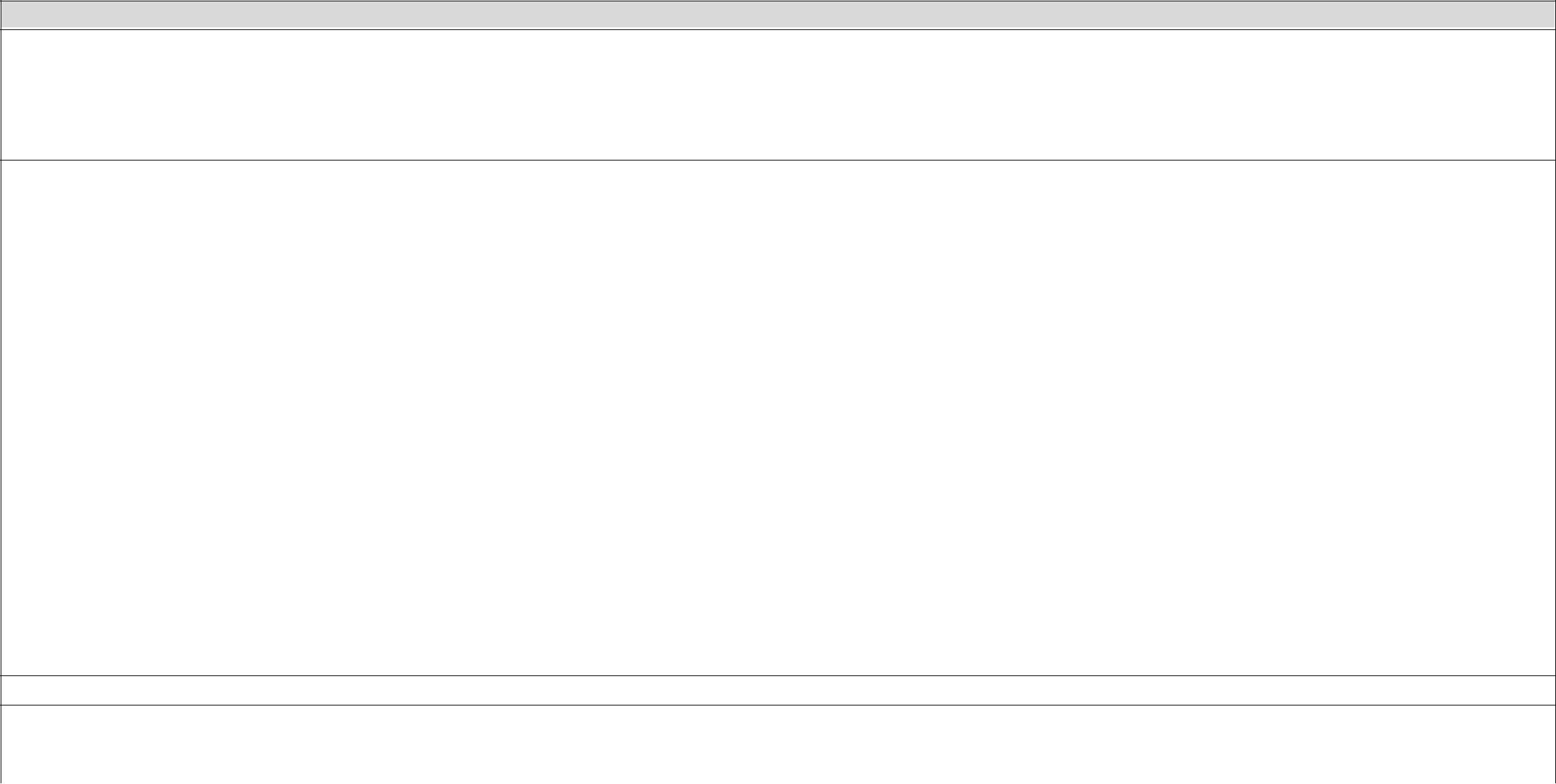 Описание образовательной деятельности по образовательной областиПродолжать приобщать детей к музыкальной культуре, воспитывать художественный вкус. Продолжать обогащать музыкальные впечатления детей, вызывать яркий эмоциональный отклик при восприятии музыки разного характера. Совершенствовать звуковысотный, ритмический, тембровый и динамический слух. Способствовать дальнейшему формированию певческого голоса, развитию навыков движения под музыку. Обучать игре на детских музыкальных инструментах. Знакомить с элементарными музыкальными понятиями.Описание вариативных форм, способов, методов и средств реализации Программы (индивидуально,с подгруппами и фронтально)игра на детских шумовых и звучащих инструментах (ложки, треугольник, коробочка, трещотка, тарелки, металлофон, ксилофон, аккордеон, арфа, блок-флейта, балалайка, домра).Взаимодействие с семьями детей по реализации ПрограммыСовместные музыкальные праздники, развлечения, досуги, театрализованные представления, совместное музицирование, папка – раскладушка «Наши концертные выступления», консультации (печатные, интернет)Интеграция с другими образовательными областями: Социально–коммуникативное развитие,речевое развитие,физическое развитие,познавательное развитие.Перечень программ, технологий и пособийДубровская Н.В. «Витражи из цветной бумаги» СПб. 2009Куцакова Л.В. «Творим и мастерим» М. 2004Парамонова Л.А. «Теория и методика творческого конструирования в детском саду» 2002Шайдурова Н.В. «Веселые матрешки» СПб. 2008Чумичева Р.М. «Дошкольникам о живописи» М.Скоркина Н.М. «Игровые праздники и тематические вечера» Волгоград, 2002Зацепина М.Б. «Музыкальное воспитание в детском саду» М. 2005Куцакова Л.В., Мерзлякова С.И. «Воспитание ребенка – дошкольника» М. 2003Зарецкая Н.В. «Календарные музыкальные праздники для детей дошкольного возраста» М. 2006Кугач А., Турыгина С. «В нашем классе праздник» Ярославль, 2006Янушко Е.А. «Лепка» М. 2006Янушко Е.А. «Аппликация» М. 2006Комарова Т.С. «Обучение дошкольников технике рисования» М. 2007Милосердова Н.Е. «Обучение дошкольников технике лепки» М. 2008Давыдова М.А. «Праздники в семье» М. 2001Конева Л.С. «Праздники в детском саду» Минск, 2003Штанько И.В. «Воспитание искусством в детском саду» М. 2007Куцакова Л.В. «Занятия по конструированию из строительного материала» М. 2009Наумова Л.А. «Познавательные праздники – досуги для дошкольников» М. 2005 Торгашова В.Н. «Рисуем нитью» М., 2012Микляева Н.В. «Интеграция образовательного процесса на основе художественно – эстетического воспитания» М., 2013Микляева Н.В. «Развитие способностей дошкольников средствами комментированного рисования» М., 2010Овчинникова Т., Симкина А. «Музыка, движение и воспитание» Спб.,  2011 Комарова Т.С., Размыслова А.В. «Цвет в детском изобразительном творчестве дошкольников» М. 2007Лапшина Г.А. «Календарные и народные праздники в детском саду» В., 2001Лора Поляк «Театр сказок» СПб., 2001Грибовская А.А. «Обучение дошкольников декоративному рисованию, лепке, аппликации» М., 20092.1.5. Физическое развитие«Физическое развитие включает приобретение опыта в следующих видах деятельности детей: двигательной, в том числе связанной с выполнением упражнений, направленных на развитие таких физических качеств, как координация и гибкость; способствующих правильному формированию опорно-двигательной системы организма, развитию равновесия, координации движения, крупной и мелкой моторики обеих рук, а также с правильным, не наносящим ущерба организму, выполнением основных движений (ходьба, бег, мягкие прыжки, повороты в обе стороны), формирование начальных представлений о некоторых видах спорта, овладение подвижными играми с правилами; становление целенаправленности и саморегуляции в двигательной сфере; становление ценностей здорового образа жизни, овладение его элементарными нормами и правилами (в питании, двигательном режиме, закаливании, при формировании полезных привычек и др.)».2 младшая группа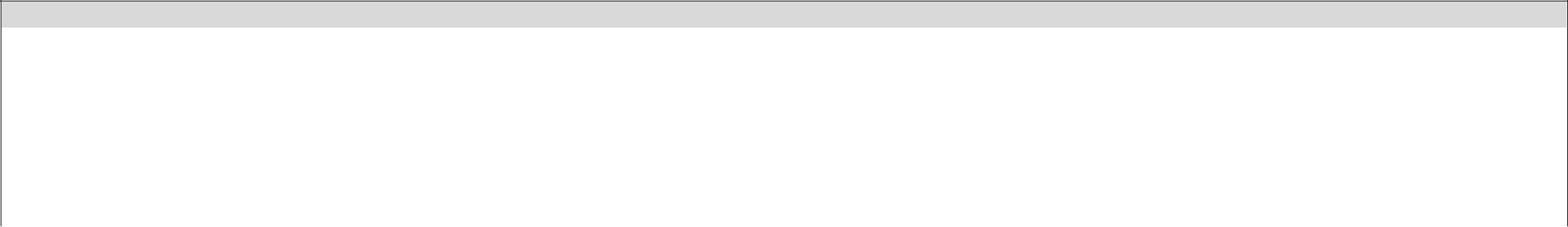 Формирование начальных представлений о здоровом образе жизниОписание образовательной деятельности по образовательной областиРазвивать умение различать и называть органы чувств (глаза, рот, нос, уши), дать представление об их роли в организме и о том, как их беречь и ухаживать за ними.Дать представление о полезной и вредной пище; об овощах и фруктах, молочных продуктах, полезных для здоровья человека.Формировать представление о том, что утренняя зарядка, игры, физические упражнения вызывают хорошее настроение; с помощью сна восстанавливаются силы.Познакомить	детей	с	упражнениями,	укрепляющими	различные	органы	и	системы	организма.	Дать	представление	о	необходимостизакаливания.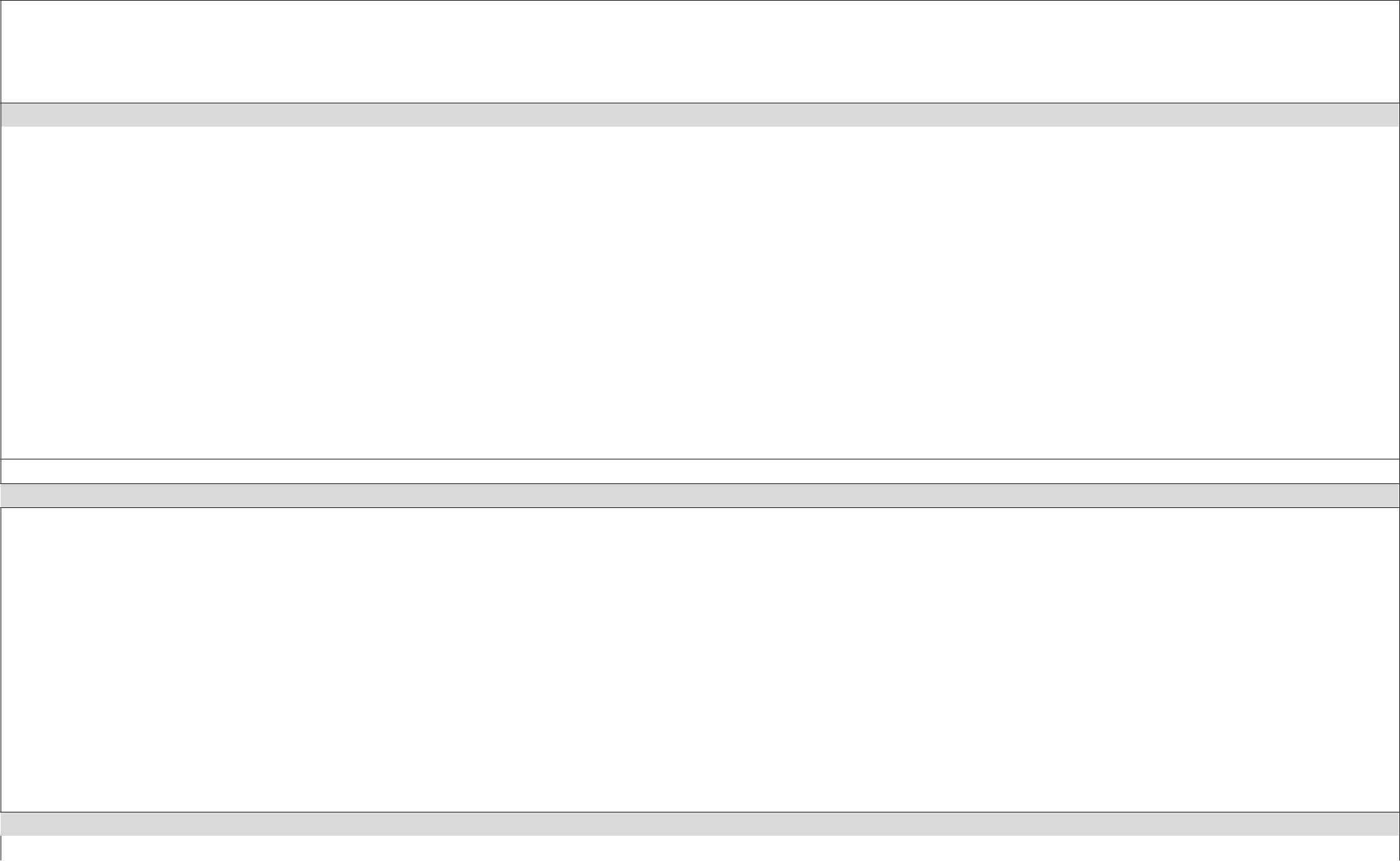 Дать представление о ценности здоровья; формировать желание вести здоровый образ жизни.Формировать умение сообщать о своем самочувствии взрослым, осознавать необходимость лечения.Формировать потребность в соблюдении навыков гигиены и опрятности в повседневной жизни.Описание вариативных форм, способов, методов и средств реализации Программы (индивидуально,с подгруппами и фронтально)Взаимодействие с семьями детей по реализации ПрограммыСовместная простейшая проектная деятельность, Дни здоровья, анкетирование родителей, тематические консультации, практикумыФизическая культураОписание образовательной деятельности по образовательной областиПродолжать развивать разнообразные виды движений. Учить детей  ходить прямо, не шаркая ногами, сохраняя заданное воспитателем направление.Учить бегать свободно, сохраняя равновесие, изменяя направление, темп бега в соответствии с указаниями воспитателя.Учить сохранять равновесие при ходьбе и беге по ограниченной плоскости, при перешагивании через предметы.Закреплять умение ползать на четвереньках, лазать по лесенке-стремянке, гимнастической стенке произвольным способом.Учить энергично отталкиваться в прыжках на двух ногах, принимать правильное исходное положение в прыжках в длину с места.Закрепить умение катать мяч в заданном направлении, бросать мяч двумя руками от груди, из-за головы, ударять мячом об пол, бросать его вверх 2-3 разаподряд и ловить, метать предметы правой и левой рукой.Учить прыгать на двух ногах с продвижением вперед.Формировать умения выполнять имитационные движения.Учить строиться в колонну по одному, шеренгу, круг, находить свое место при построениях.Учить реагировать на сигналы «беги», «лови», «стой» и др.; выполнять правила в подвижных играх.Развивать самостоятельность и творчество при выполнении физических упражнений, в подвижных играх.Описание вариативных форм, способов, методов и средств реализации Программы (индивидуально,с подгруппами и фронтально)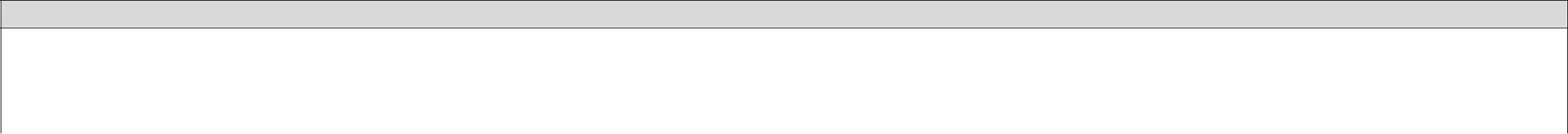 Формирование начальных представлений о здоровом образе жизниОписание образовательной деятельности по образовательной областиПродолжать знакомить детей с частями тела и органами чувств человека. Формировать представление о значении частей тела и органов чувств для жизни и здоровья человека (руки делают много полезных дел; ноги помогают двигаться; рот говорит, ест; зубы жуют; язык помогает жевать, говорить; кожа чувствует; нос дышит, улавливает запахи; уши слышат).Воспитывать потребность в соблюдении режима питания, употреблении в пищу овощей и фруктов, других полезных продуктов.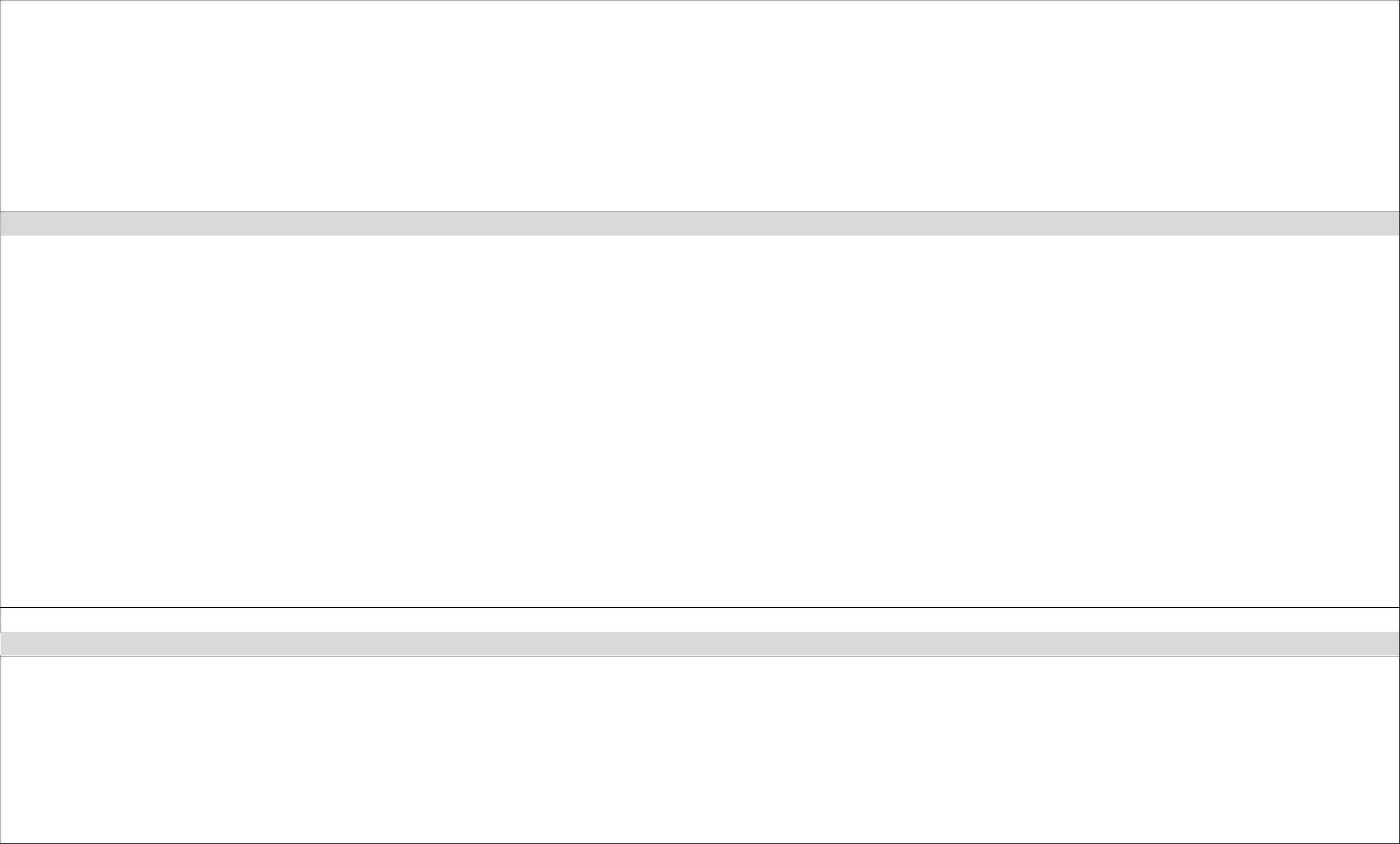 Формировать представление о необходимых человеку веществах и витаминах. Расширение представлений о важности для здоровья сна,Гигиеническихпроцедур, движений, закаливания.Знакомить детей с понятиями «здоровье» и «болезнь».Развивать умения устанавливать связь между совершаемым действием и состояниеморганизма, самочувствием («Я чищу зубы – значит, ониу меня будуткрепкими и здоровыми», «Я промочил ноги на улице, и у меня начался насморк» ).Формировать умение оказывать себе элементарную помощь при ушибах обращаться за помощью к взрослым при заболевании, травме.Формировать представления о здоровом образе жизни; о значении физическихупражнений для организма человека. Продолжать знакомить с физическими упражнениями на укрепление различных органов и систем организма.Описание вариативных форм, способов, методов и средств реализации Программы (индивидуально,с подгруппами и фронтально)Взаимодействие с семьями детей по реализации ПрограммыСовместная простейшая проектная деятельность, Дни здоровья, анкетирование родителей, тематические консультации, практикумыФизическая культураОписание образовательной деятельности по образовательной областиФормировать правильную осанку. Развивать и совершенствовать двигательные умения и навыки детей, умение творчески использовать их в самостоятельной двигательной деятельности.Закреплять и развивать умение ходить и бегать, соблюдая правильную технику движений.Учить лазать по гимнастической стенке, не пропуская реек, перелезая с одного пролета на другой. Учить ползать разными способами: опираясь на кисти рук, колени и пальцы ног, на стопы и ладони; на животе, подтягиваясь руками.Закреплять и развивать умение принимать правильное исходное положение в прыжках с места, мягко приземляться, учить прыгать в длину с места. Закреплять умение ловить мяч кистями рук. Закреплять умение принимать правильное исходное положение при метании, метать предметы разнымиспособами правой и левой рукой; отбивать мяч о землю (пол) не менее пяти раз подряд.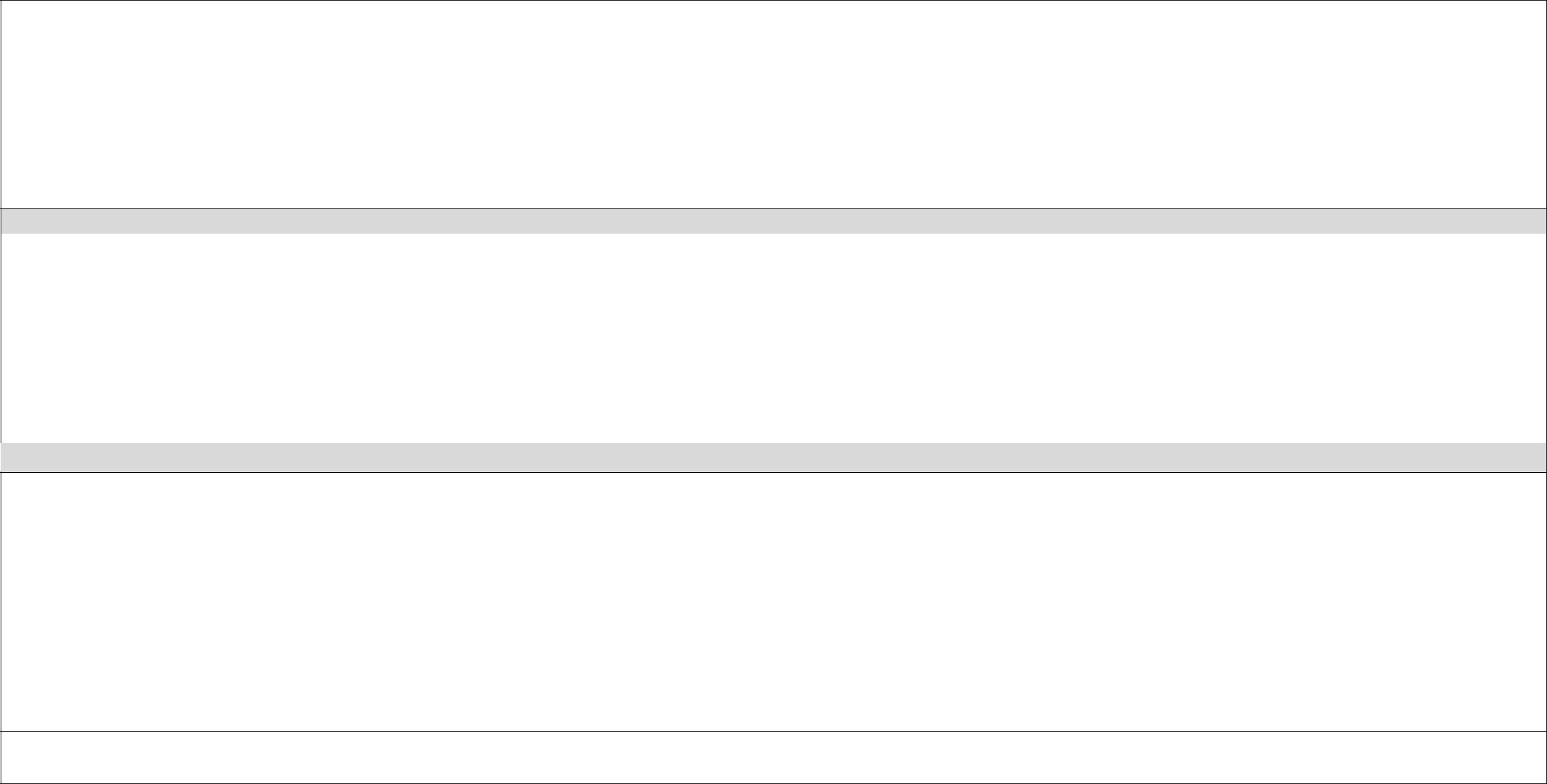 Учить правильно выполнять упражнения на статическое и динамическое равновесие.Учить построениям (в колонну по одному, парами, в круг, шеренгу), соблюдению дистанции во время передвижения.Развивать умения ориентироваться в пространстве, находить левую и правую сторону.Развивать психофизические качества: быстроту, выносливость, гибкость, ловкость и др.Учить выполнять ведущую роль в подвижной игре, осознанно относиться к выполнению правил игры.во всех формах организации двигательной деятельности развивать у детей организованность, самостоятельность, инициативность, умение поддерживать дружеские взаимоотношения со сверстниками.Описание вариативных форм, способов, методов и средств реализации Программы (индивидуально,с подгруппами и фронтально)Подвижные игрыОписание образовательной деятельности по образовательной областиПродолжать развивать активность детей в играх с мячами, скакалками, обручами и т.д.Развивать быстроту, силу, ловкость, пространственную ориентировку. Воспитывать самостоятельность и инициативность в организации знакомых игр.Приучать к выполнению действий по сигналу.Взаимодействие с семьями детей по реализации ПрограммыДни здоровья, физкультурные праздники и развлечения, информационные корзины, фотовыставки, тематические консультации, практикумы, пешие прогулки, экскурсииСтаршая группа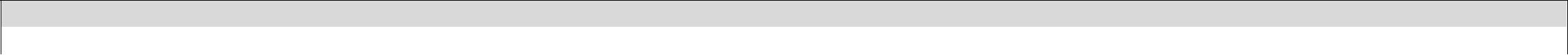 Формирование начальных представлений о здоровом образе жизниОписание образовательной деятельности по образовательной областиРасширять представления об особенностях функционирования ицелостности человеческого организма. Акцентироватьвнимание детей на особенностях их организма и здоровья ( «Мне нельзя есть апельсины — у меня аллергия», «Мне нужно носить очки»).Расширять представления о составляющих (важных компонентах) здорового образа жизни (правильное питание, движение, сон и солнце, воздух ивода — наши лучшие друзья) и факторах, разрушающих здоровье.Формировать представления о зависимости здоровья человека от правильного питания; умения определять качество продуктов, основываясь на сенсорных ощущениях.Расширять представления о роли гигиены и режима дня для здоровьячеловека.Формировать представления о правилах ухода за больным (заботиться о нем,  не шуметь, выполнять его просьбы и поручения). Воспитывать сочувствиек болеющим. Формировать умение характеризовать свое сам о ч у в с т в и е .Знакомить детей с возможностями здорового человека.Формировать потребность в здоровом образе жизни. Прививать  интерес к физической культуре и спорту и желание заниматься физкультурой и спортом.Знакомить с доступными сведениями из истории олимпийского движения.Знакомить с основами техники безопасности и правилами поведения в  спортивном зале и на спортивной площадке.Описание вариативных форм, способов, методов и средств реализации Программы (индивидуально,с подгруппами и фронтально)Взаимодействие с семьями детей по реализации ПрограммыСовместная простейшая проектная деятельность, Дни здоровья, анкетирование родителей, тематические консультации, практикумыФизическая культураОписание образовательной деятельности по образовательной областиПродолжать формировать правильную осанку, умение осознанно выполнять движения.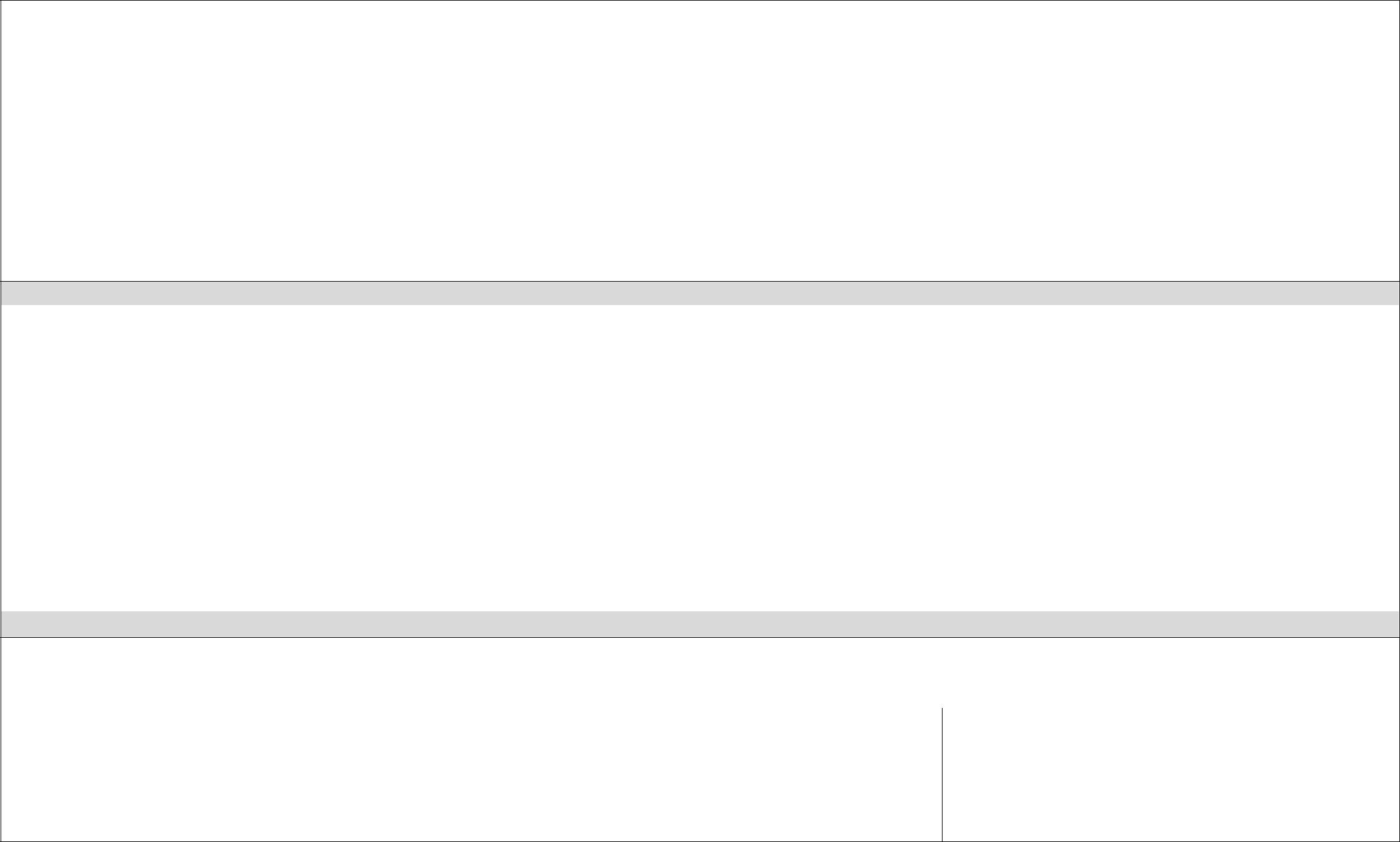 Развивать быстроту, силу, выносливость, гибкость.Совершенствовать двигательные умения и навыки детей.Закреплять умение легко ходить и бегать, энергично отталкиваясь от опоры; учить бегать наперегонки, с преодолением препятствий.Учить лазать по гимнастической стенке, меняя темп.Учить прыгать в длину, в высоту с разбега; правильно разбегаться, отталкиваться и приземляться в зависимости от вида прыжка; прыгать на мягкое покрытие через длинную скакалку, сохранять равновесие при приземлении.Учить сочетать замах с броском при метании, подбрасывать и ловить мяч одной рукой, отбивать его правой и левой рукой на месте и вести при ходьбе.Учить кататься на самокате, отталкиваясь одной ногой (правой и левой); ориентироваться в пространстве.Учить элементам спортивных игр, играм с элементами соревнования, играм-эстафетам.Приучать помогать взрослым готовить физкультурный инвентарь к занятиям физическими упражнениями, убирать его на место.поддерживать интерес детей к различным видам спорта, сообщать им некоторые сведения о событиях спортивной жизни республики, страны.Описание вариативных форм, способов, методов и средств реализации Программы (индивидуально,с подгруппами и фронтально)Подвижные игрыОписание образовательной деятельности по образовательной областиПродолжать учить детей самостоятельно организовывать знакомые подвижные игры; проявляя инициативу и творчество. Воспитывать у детей стремление участвовать в играх с элементами соревнования, играх-эстафетах. Учить спортивным играм и упражнениям.Игры с элементами соревнования.Игры-эстафеты.Элементы спортивных игр и упражнений.Взаимодействие с семьями детей по реализации ПрограммыДни здоровья, физкультурные праздники и развлечения, информационные корзины, фотовыставки, тематические консультации, практикумы,  пешие прогулки, экскурсииПодготовительная к школе группа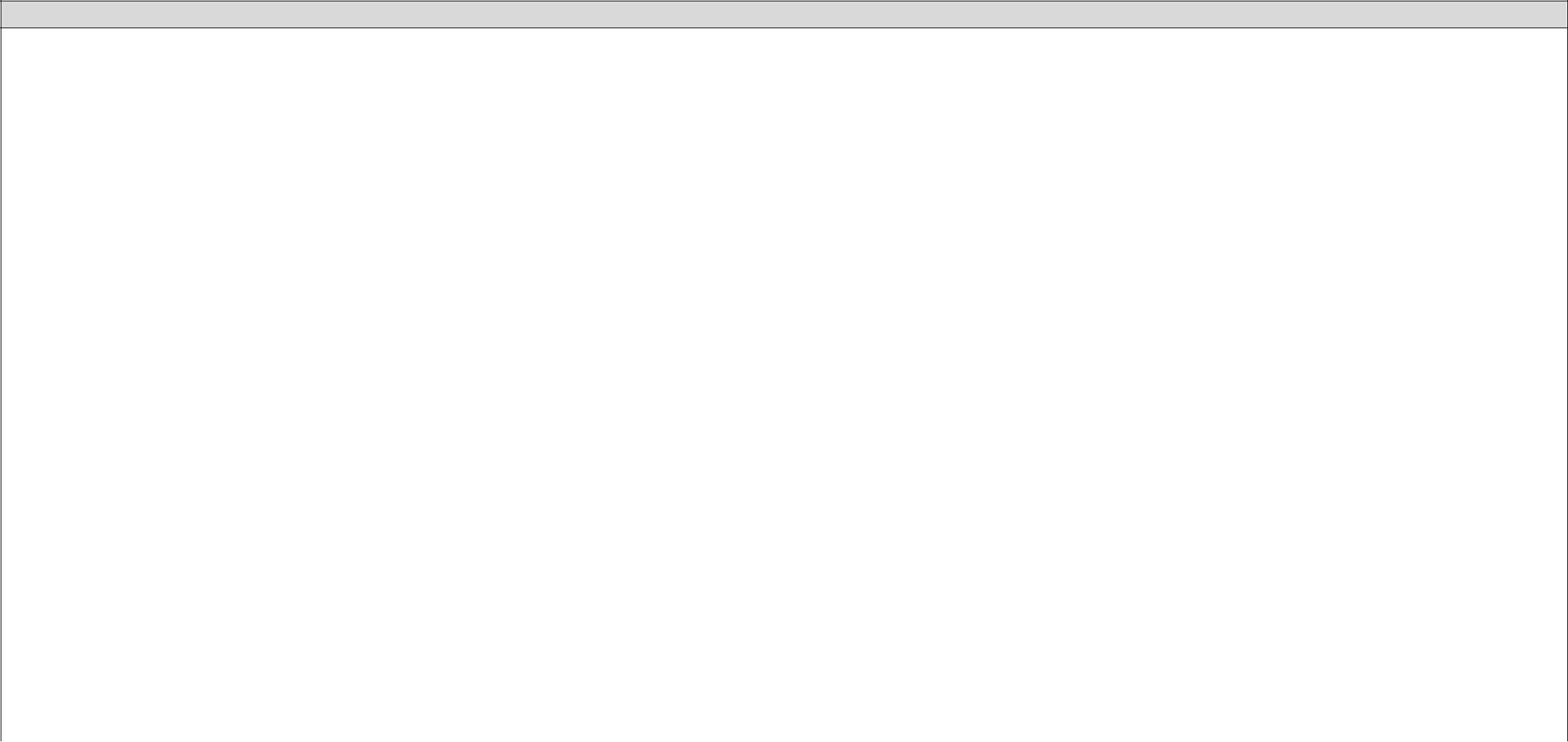 Формирование начальных представлений о здоровом образе жизниОписание образовательной деятельности по образовательной областиРасширять представления детей о рациональном питании (объем пищи, последовательность ее приема, разнообразие в питании, питьевой режим).Формировать  представления  о  значении  двигательной  активности  в  жизни  человека;  умения  использовать  специальные  физические  упражнения  дляукрепления своих органов и систем.Формировать представления об активном отдыхе.Расширять представления о правилах и видах закаливания, о пользе закаливающих процедур.Расширять представления о роли солнечного света, воздуха и воды в жизни человека и их влиянии на здоровье.Описание вариативных форм, способов, методов и средств реализации Программы (индивидуально,с подгруппами и фронтально)Взаимодействие с семьями детей по реализации ПрограммыСовместная простейшая проектная деятельность, Дни здоровья, анкетирование родителей, тематические консультации, практикумы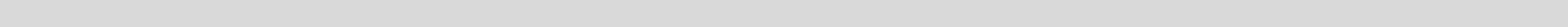 Физическая культураОписание образовательной деятельности по образовательной областиФормировать потребность в ежедневной двигательной деятельности. Воспитывать умение сохранять правильную осанку в различных видах деятельности.Совершенствовать технику основных движений, добиваясь естественности, легкости, точности, выразительности их выполнения.Закреплять умение соблюдать заданный темп в ходьбе и беге.Добиваться активного движения кисти руки при броске.Учить быстро перестраиваться на месте и во время движения, равняться в колонне, шеренге, круге; выполнять упражнения ритмично, в указанном воспитателем темпе.Развиватьпсихофизические качества: силу, быстроту, выносливость, ловкость, гибкость.Продолжать упражнять детей в статическом и динамическом равновесии, на развитие координации движений и ориентировку в пространстве.Закреплять навыки выполнения спортивных упражнений.Учить самостоятельно следить за состоянием физкультурного инвентаря, спортивной формы, активно участвовать в уходе за ними. Обеспечивать разностороннее развитие личности ребенка: воспитывать выдержку, настойчивость, решительность, смелость, организованность, инициативность, самостоятельность, творчество, фантазию.Продолжать учить детей самостоятельно организовывать подвижные игры, придумывать собственные игры, варианты игр, комбинировать движения.Учить сочетать разбег с отталкиванием в прыжках на мягкое покрытие, в длину и в высоту с разбега.Учить перелезать с пролета на пролет гимнастической стенки подиагонали.Поддерживать интерес к физической культуре и спорту, отдельным достижениям в области спорта.Описание вариативных форм, способов, методов и средств реализации Программы (индивидуально,с подгруппами и фронтально)Подвижные игрыОписание образовательной деятельности по образовательной областиУчить детей использовать разнообразные подвижные игры  (в том числе играх с элементами соревнования), способствующие развитию психофизическихкачеств (ловкость, сила, быстрота, выносливость, гибкость), координации движений, умения ориентироваться в пространстве. Самостоятельно организовывать знакомые подвижные игры со сверстниками, справедливо оценивать свои результаты и результаты товарищей. Учить придумывать варианты игр, комбинировать движения, проявляя творческие способности.Развивать интерес к спортивным играм и упражнениям (городки, бадминтон, баскетбол, настольный теннис, хоккей, футбол).Праздники, развлечения, досуги.Взаимодействие с семьями детей по реализации ПрограммыДни здоровья, физкультурные праздники и развлечения, информационные корзины, фотовыставки, тематические консультации, практикумы, пешие прогулки, экскурсииИнтеграция с другими образовательными областями: Социально-коммуникативное развитие,художественно-эстетическое развитие,речевое развитие, познавательное развитие.Перечень программ, технологий и пособийПензулаева Л.И. Оздоровительная гимнастика  .-М.:МОЗАИКА-СИНТЕЗ, 2015.Пензулаева Л.И. Физкультурные занятия в детском саду: Вторая младшая группа.-М.:МОЗАИКА-СИНТЕЗ, 2016.Пензулаева Л.И. Физкультурные занятия в детском саду: Средняя группа.-М.:МОЗАИКА-СИНТЕЗ, 2015.Пензулаева Л.И. Физкультурные занятия в детском саду: Старшая группа.-М.:МОЗАИКА-СИНТЕЗ, 2015.Пензулаева Л.И. Физкультурные занятия в детском саду: Подготовительная к школе группа.-М.:МОЗАИКА-СИНТЕЗ, 2016.План – программа по физическому воспитанию с национально – региональным компонентом для детей 6 – 7 л., Я. 2004. Сост. Инютина Т.В.Программно-нормативные документы по физическому воспитанию для дошкольных образовательных учреждений. – Якутск: 2002.Сборник подвижных игр. Для занятий с детьми 2-7 лет / Авт.-сост. Э.Я.Степаненкова. -М.:МОЗАИКА-СИНТЕЗ, 2014Степаненкова Э.Я. Физическое воспитание в детском саду. Программа и методические рекомендации. – М.:Мозаика-Синтез, 2006.Теплюк С.Н. Игры занятия на прогулке с малышами: Для занятий с детьми 2—4 лет. -М.:Мозаика-Синтез, 2014.Татарникова Г.М., Вепрева И.И. Модель физкультурно – оздоровительного образования старших дошкольников. – Волгоград,, 2016.ЧАСТЬ, ФОРМИРУЕМАЯ УЧАСТНИКАМИ ОБРАЗОВАТЕЛЬНЫХ ОТНОШЕНИЙОбеспечение реализации образовательных областей в парциальных и авторских программах, используемых в ДОУПарциальные и авторские программы интегрируются в содержание обязательной части Программы, их освоение воспитанниками осуществляется в процессе НОД и в режимных моментах.2.2.2. Особенности организации образовательного процесса с учетом регионального компонентаРегиональный компонент включает реализацию парциальных образовательных программ и образовательных технологий:Комплексная программа физического воспитания для дошкольников образовательных учреждений РС (Я) «Кэнчээри»В.М. Петрова, Ю.И. Трофимова «Программа обучения якутскому разговорному языку в русскоязычных детских садах»    В старших и подготовительной к школе  группах проводится два раза в неделю предмет «Разговорный якутский язык», где в специальном кабинете якутского языка под руководством педагога дополнительного образования по якутскому языку ведутся занятия. Для детей свободно владеющих родным якутским языком педагог дополнительного образования по якутскому языку проводит  кружок якутского фольклора. Во всех группах ЦРР организованы уголки якутской и русской культуры.Содержание регионального компонента направлено на формирование этнокультурной компетентности, формирования у детей интереса и ценностного отношения к родной республике.     Задачи:- формирование любви к своей республике, чувства гордости за него;- формирование общих представлений об окружающей природной среде (природных ресурсах, воде, почвах, растительном и животном мире), общих представлений о своеобразии природы Республики Саха (Я);- воспитание бережного отношения к природе, экологии культуры и природы родного края;- воспитание чувства патриотизма и гражданственности.Содержание:- природа Якутии (географические, климатические особенности);- животный мир (рыбы, насекомые, птицы, звери) особенности их общения;- культура и быт народа (быт, традиции, обычаи, игры ), народные праздники;- произведения устного народного творчества: сказки, фольклорные жанры (пословицы, загадки, скороговорки).     Решение задач по реализации и освоению содержания регионального компонента осуществляется как в форме непосредственной образовательной деятельности, так и в форме совместной деятельности при организации режимных моментов через интеграцию с задачами образовательных областей:- познание (природа Якутии, растительный и животный мир, культура и быт народа);- художественно - эстетическое развитие (продуктивная: изобразительная, театральная, музыкальная деятельности по мотивам устного народного творчества народов Якутии);- физическое развитие (подвижные, настольные национальные игры);- речевое развитие  (произведения устного народного творчества народов Якутии, фольклор);- социально - коммуникативное развитие (праздники, традиции и обычаи).Перечень программ, технологий и пособий1. «Тосхол» национальнайозотэрилтэтинбазовайпрограммата Я,, 20092. Михайлова М.Д. «Валеология эн дьиэзэр» Я., 19993. Ефимова Д.Г. «Ознакомление дошкольников с Якутией» Я., 19984. Дадаскинов С. «Наш родной Якутск» Я., 20025. Винокурова У. «Глава столицы» Я., 20026. Степанова О.Н., Филиппова П.И. «Формирование этнокультурной компетентности дошкольников в поликультурной образовательной среде ДОУ» Я.,20067.Гоголева С.В., Лепчикова Л.П., Саввина М.Н. «Дидактические игры. Хамсаныылаахоонньуулар, эрчиллиилэр» Я., 19988. «Наглядные пособия для развивающих игр» С. Намцы, 20069. Филипплв С.В. «Якутск. Картографический атлас» Я., 201210. Фролов В.И., Уаров В.Ф. «Полезные ископаемые Якутии и области их применения» Я., 200511. Аржакова С.К., Кусатовы К.И. и др. «Реки и озера Якутии» Я., 200712. Сидоров Б.И. «Знаете ли вы млекопитающих Якутии..» Я., 200213. Щелковникова Г. «Край, в котором мы живем» Я., 200014. Петрова Л.Г. «Буукубаларкэпсииллэр» Я., 200715. Сидорова Е. «Лоскуйкэпсээннэр» Я., 200816. Якутск. Карта города Я., 200717.Сыроватский И. «Кун мичээрдэр» Я. 201118. Ефимов М. «Хоьуундьу»19. Кондратьев А. «Чыычаахдозоро»20. Васильева К.И., Алексеева А.П. «Кэнчээри»21. Толстой Л.Н «Озолорго»22. Киплинг Р. «Остуоруйалар»23. Курилов Н. «Туундараозолоро»24.Якутский Н. «Ойууроскуолата»25. Якутский Н. «Биирдииостуоруйа»26. Х.К. Андерсен «Остуоруйалар»27. Якутские сказки28. Яковлев В.Ф. «Ысыах: Я – Душа _ Мир» Я., 200429. Шишигин С.С. «Кулаковский и хомус» Я., 2004Особенности организации образовательного процесса в группекратковременного пребыванияГруппа кратковременного пребывания имеет отдельное помещение на 3 этаже, соответствующую материально- техническую и учебно – методическую базу.Длительность пребывания детей в группе 5 часов, с организацией 2-разового питания (завтрак и обед). Группа работает 5 дней в неделю: понедельник - пятница с08.00ч. до 13.00ч.Комплектование	группы	кратковременного	пребывания	проводитсясоответствии с направлением Отдела дошкольного образования Управления образования Окружной администрации г.Якутска, на основании заявления родителей, договора сотрудничества между родителями (законными представителями) и учреждением, медицинского заключения о состоянии здоровья ребенка.Отношения между учреждением и родителями (законными представителями) регулируются договором, заключенным в установленном порядке.Медицинское обеспечение детей осуществляется медицинским персоналом ДОУ.Ежедневный утренний прием детей проводит воспитатель, которая опрашивает родителей о состоянии здоровья детей, в случаях подозрения на заболевания –медицинский работник. Выявленные больные дети или дети с подозрением на заболевание в дошкольное учреждение не принимаются, заболевших в течение пребывания в дошкольном учреждении детей изолируют от здоровых детей (временно размещают в изоляторе) до прихода родителей.После перенесенного заболевания, а также отсутствия 5 дней (за исключением выходных и праздничных дней) дети принимаются в дошкольное учреждение при наличии справки от участкового врача – педиатра с указанием диагноза, длительности заболевания, проведенного лечения, сведений об отсутствии контакта с инфекционными больными.Содержание образовательного процесса в группе кратковременного пребывания определяется рабочей программой воспитателя с учетом основной образовательной программы дошкольного образования «От рождения до школы» под ред. Н.Е. Вераксы, Т. С. Комаровой, М. А. Васильевой.Организация воспитательной работы предусматривает создание условий для различных видов деятельности с учетом возможностей, интересов и потребностей самих детейПринципы работы группы кратковременного пребывания:Образовательный процесс строится на основе баланса свободной самостоятельной деятельности детей и совместной деятельности взрослого с детьми.Взрослый привлекает детей к занятиям без психологического принуждения, опираясь на их интерес к содержанию и форме деятельности и активизируя своим партнерским участием.В образовательном процессе реализуется дифференцированный и индивидуальный подход по нескольким направлениям:- организация функциональной среды для свободной самостоятельной деятельности (обеспечение самореализации детей с разным уровнем развития); - гибкие формы организации детей (пары, подгруппы, малые группы), обогащениесодержания деятельности детей соответствующими их интересам и возможностям формами общения; - дифференцированный временной режим для разных видов совместной деятельности.Подготовка воспитателей для работы в группе кратковременного пребывания в первую очередь заключается в следующем:Развитие умения свободно работать по образовательным программам нового поколения, ориентированным на развитие ребенка. Воспитатель при организации педагогического процесса должен иметь в виду одну или несколько целей, важных для развития именно этого ребенка.При взаимодействии с ребенком обеспечивать обратную связь для получения информации об уровне развития и актуальном состоянии каждого ребенка, котораябудет лежать в основе последующего планирования педагогических воздействий, их корректировки и организации работы с родителями.Деятельность воспитателей, работающих в группе кратковременного пребывания, состоит из систематической, построенной на диагностической основе, коррекционной работы с воспитанниками и консультативной помощи их родителям по своему профилю. Работа педагога-психолога регламентируется в соответствии с основными направлениями образовательного процесса в группах кратковременного пребывания.Модель реализации образовательного процессав группе кратковременного пребывания детей «Теремок»Сетка НОД группы кратковременного пребывания детей «Теремок»2.2.5. Коррекционная и инклюзивная педагогикаИнклюзивная педагогикаМБДОУ ЦРР-Д/с №104 «Ладушка» функционируют группы комбинированной и компенсирующей направленности, где осуществляется совместное образование здоровых детей и детей инвалидов , детей с ОВЗ с учетом особенностей психофизического развития и возможностей воспитанников. В ДОУ есть 3 учителя – логопеда с высшим  образованием ,педагог – психолог с высшим психологическим образованием, тьютор.Основная цель инклюзивного образования в ДОУ – обеспечение условий для совместного воспитания и образования нормально развивающихся детей ,детей с ОВЗ, и детей инвалидов то есть с разными образовательными потребностями. Деятельность групп комбинированной и компенсирующей направленности сочетает в себе 2 организационных подхода:- в расписании группы учитываются занятия, предусмотренные адаптированной программой ребенка с ОВЗ – как индивидуальные, так и подгрупповые;- в расписании группы учитываются групповые занятия, реализующие задачи основной образовательной программы.- в расписании группы компенсирующей учитываются логопедические занятия с логопедом, подгрупповые и индивидуальные.Организация деятельности группы может модифицироваться в соответствии с динамикой развития ситуации в группе. При планировании учитываются баланс между спокойными и активными занятиями, индивидуальными занятиями, работой  подгруппами и т. д. При реализации программ разрабатываются разные формы активности детей в малых группах и в целом в группе, разноуровневые задания, учитываются индивидуальные особенности детей.Инклюзивная практика осуществляется как в процессе реализации образовательной программы, так и в ходе режимных моментов:- индивидуальных и подгрупповых занятий с учителем – логопедом, педагогом – психологом и другими специалистами ДОУ;- активных действий в специально организованной среде (свободная игра в групповом помещении, в кабинетах специалистов и т. д.)- совместной деятельности и игры в микрогруппах с другими детьми;- приема пищи;- дневного сна;- фронтальных занятий;- организации взаимодействия в детско – родительских группах;- праздников, конкурсов, экскурсий.Индивидуальные занятия направлены на развитие и поддержку способностей ребенка в соответствии с его возможностями. Они строятся на оценке достижений ребенка и определения зоны его ближайшего развития. Каждое занятие выстраивается с учетом действий всех специалистов, работающих с ребенком.Эффективным условием реализации инклюзивного образовательного процесса является организация предметно – развивающей среды, стимулирующей развитие самостоятельности, инициативы и активности ребенка, обеспечивающей развитие возможностей детей. Среда должна быть безопасной, комфортной, вариативной, информативной и соответствовать возрастным особенностям развития и интересам детей.Обязательным условием развития детей с ОВЗ является взаимодействие с другими детьми в микрогруппах, что способствует формированию социальных навыков общения и взаимодействия. Педагоги способствуют взаимодействию детей в микрогруппах через организацию разных видов деятельности. Дети, решая в микрогруппах общие задачи, учатся общаться, взаимодействовать друг с другом, согласовывать свои действия, находить совместные решения, разрешать конфликты. Замечая различия в интересах, способностях, навыках сверстников, дети учатся с помощью взрослого учитывать их при взаимодействии.Фронтальные формы организации активности детей могут решать как познавательные, так и социальные задачи.Организация взаимодействия в детско – родительских группах представляет собой комплексные занятия для детей и родителей, включающие в себя игры, творческие, музыкальные, игровые задания. Эти занятия ведут специалисты: педагог – психолог, учитель – логопед, музыкальный руководитель и др. В ходе взаимодействия специалисты проявляют позитивное отношение ко всем детям, демонстрируют конструктивные способы поведения, оказывают информационную поддержку родителям. В ходе занятий родители принимают участие в играх, упражнениях, пении, изобразительной деятельности и этим, с одной стороны помогают детям включиться в занятия, а с другой – сами получают эмоциональную разрядку, отдыхают и получают новый опыт общения со своими детьми. Присутствие на занятии нормативно развивающихся детей дает возможность детям с ОВЗ следовать за сверстниками и учиться у них, а те, в свою очередь, получают позитивный опыт общения с детьми с ОВЗ.Праздники, конкурсы, выставки создают позитивный эмоциональный настрой, объединяют детей и взрослых, являются важным ритуалом группы и всего ДОУ. Для осуществления инклюзивного воспитания и обучения необходимо формировать у дошкольников умение строить взаимодействия на основе сотрудничества и взаимопонимания. Основой жизненной позиции общества должна стать толерантность. Инклюзия помогает развивать у здоровых детей терпимость к физическим и психическим недостаткам сверстников, чувство взаимопомощи и стремление к сотрудничеству. Инклюзия способствует формированию у детей с ОВЗ положительного отношения к сверстникам и адекватного социального поведения, а также более полной реализации потенциала развития в обучении и воспитании. Инклюзивное образование реализует обеспечение равного доступа к получению того или иного вида обучения и создание необходимых условий для достижения успеха в образовании всеми детьми.Проблема воспитания и обучения детей с ОВЗ в общеобразовательном пространстве требует деликатного и гибкого подхода, так как всеми осознается, что не все дети, имеющие нарушения в развитии, могут успешно интегрироваться в среду здоровых сверстников. Индивидуальный образовательный маршрут предполагает постепенное включение таких детей в коллектив сверстников с помощью взрослого, что требует от педагога новых психологических установок на формирование у детей с нарушениями развития умения взаимодействовать в едином детском коллективе. Дети с ОВЗ могут успешно реализовать свой потенциал при условии вовремя начатого и адекватно организованного процесса воспитания и обучения, удовлетворения как общих с нормативными детьми, так и их особых образовательных потребностей, заданных характером нарушения их психического развития. Наличие в группе массового ДОУ ребенка с ОВЗ требует внимания к нему со стороны воспитателей, готовности вместе с родителями разделить ответственность за его воспитание и обучение, подготовку к обучению в школе.Содержание коррекционной работыСистема работы педагога – психолога с детьми с ограниченными возможностями здоровьяОдной из самых тревожных тенденций сегодняшнего времени является рост количества детей с проблемами в развитии, в т.ч. и с ограниченными возможностями здоровья. В связи с этим работа по сохранению, укреплению и восстановлению здоровья детей в условиях ДОУ должна занимать исключительное положение.Раннее выявление отклонений в развитии ребенка, своевременное начало коррекционно-развивающей работы, психолого-педагогическая и медицинская поддержка семьи такого ребенка- все это позволяет принципиально изменить всю дальнейшую жизненную траекторию развития ребенка с ОВЗ, улучшить качество жизни его семьи, предотвратить ограничения деятельности. Создание системы ранней помощи организует образовательный маршрут ребенка с ОВЗ.Федеральный закон от 29.12.2012 № 273-ФЗ "Об образовании в Российской Федерации" дает определение создания специальных условий для лиц с ОВЗ, которые включают использование специальных образовательных программ, пособий и дидактических материалов (п.3 ст.79). Также в нем дается понятие "адаптированная образовательная программа" "для обучения лиц с ОВЗ с учетом особенностей их психофизического развития, индивидуальных возможностей и при необходимости обеспечивающая коррекцию нарушений развития и социальную адаптацию указанных лиц" (п.28 ст.2).Цель - создание оптимальной системы комплексного сопровождения детей с ОВЗ в условиях МБДОУ «ЦРР-Д/с №104 «Ладушка», направленного:на максимальное всестороннее развитие ребенка в соответствии с его возможностями;коррекцию его психофизических недостатков;актуальное включение в окружающую социальную среду;подготовку к школьному обучению.Технология воспитания и обучения детей в рамках созданной модели характеризуется личностно-ориентированным подходом к ребенку, использованием таких видов психолого-педагогической деятельности, как поддержка, помощь, адаптация, коррекция и развитие.Алгоритм системы комплексного сопровождения детей с ОВЗ в МБДОУ ЦРР-Д/с № 104 "Ладушка" включает в себя:сбор информации и составление банка данных о детях с ОВЗ;повышение психолого-педагогической компетенции и профессиональное самосовершенствование всех участников комплексного сопровождения, в т.ч. и родителей;выбор технологии воспитания и развития детей с ОВЗ;разработка основных областей деятельности специалистов сопровождения с учетом комплексности взаимодействия;психолого-педагогическая диагностика детей, определение основных направлений коррекционно-развивающей работы, составление индивидуальных маршрутов развития детей с ОВЗ;включение родителей в процесс комплексного сопровождения ребенка;информирование родителей о результатах работы с детьми;оценка эффективности совместной деятельности участников сопровождения в рамках разработанной модели;проектирование последующей работы с детьми.Вся работа по системе комплексного сопровождения детей с ОВЗ ведется в рамках психолого-медико-педагогического консилиума (ПМПк) ДОУ.Сопровождение детей с ОВЗ через ПМПк ДОУПМПкДиагностика проблемных сфер развития детей по запросам родителей и педагоговСоставление банка данных детей с ОВЗКонсультации по запросу педагогов и родителейРекомендации педагогам по организации коррекционно-педагогического процессаКонсультации и рекомендации педагогам и родителям по итогам психологического обследования и коррекционно-развивающей работыРазработка программ для индивидуальной работыАнализ совместной деятельности специалистов ПМПк, педагогов, родителей.Прогноз развития ребенка.Условия реализации модели комплексного сопровождения детей с ОВЗУчет закономерностей развития, возрастных и индивидуальных особенностей детейКомпетентность и соблюдение принципов взаимосвязи в работе специалистов, взаимодействие с родителямиСоблюдение этапов сопровождения, последовательность и преемственность Сочетание индивидуального подхода с групповыми формами работыОрганизация образовательной среды и жизненного пространства, адекватного нарушениям развитияОриентация на позитив в поведении ребенка  Административная поддержка.Эффективные формы работы с родителямиконсультации по запросу родителей;самодиагностика родительского отношения к детям;обсуждение проблемных психологических ситуаций, приемов общения, поведения детей и родителей;информирование родителей о результатах психолого-педагогических обследований, результатах коррекционно-развивающей работы;знакомство семьи с индивидуальным маршрутом развития ребенка;работа родительского клуба.Большинство родителей имеющих детей с ОВЗ, первоначально не готовы к адекватному взаимодействию и взаимопониманию в силу того, что их взгляд на собственного ребенка и его перспективы не совпадает с оценками специалистов и педагогов. Это приводит к тому, что они не могут адекватно оценить возможности ребенка, неправильно его воспитывают. Не получая быстрого результата, родители впадают в отчаяние, перестают верить в оптимистический прогноз развития своего ребенка.Формы работы с родителями носят как индивидуальный, так и групповой характер. Расширить диапазон взаимодействия с ними позволяет использование интерактивных методов, стержнем которых является активное обсуждение: у участников есть возможность открыто рассуждать, делать выводы, вступать в дискуссию с оппонентами, решать предложенные для обсуждения ситуации, делиться опытом семейного воспитания.Взаимодействие педагога-психолога с педагогическим коллективомНа практике педагоги, работающие с детьми с ОВЗ, сталкиваются с проблемами, которые не могут решить самостоятельно. Особые трудности они испытывают в организации коррекционной работы с детьми: порой проявляют психологическую некомпетентность, не зная, на что должна быть направлена коррекционно-развивающая деятельность в работе с конкретной проблемой ребенка. Важнейшим направлением в работе с педагогами сопровождения являются:повышение психологической компетентности педагогов через различные формы просвещения: семинары, практикумы, консультации, беседы, дискуссии;оказание помощи в профессиональном самосовершенствовании и самореализации;взаимодействие в системе сопровождения в вопросах анализа совместной деятельности;разработки индивидуальных коррекционных программ, обсуждение поэтапных итогов, их реализации и эффективности;реализация рекомендаций специалистов.Повышение психолого-педагогической компетенции в работе с детьми с ОВЗ, профессиональное самосовершенствование всех участников медико-психолого-педагогического сопровождения повышают заинтересованность и понимание всех участников сопровождения в решении проблем развития детей с ОВЗ.Этапы организации комплексного сопровождения детей с ОВЗОрганизация комплексного сопровождения детей с ОВЗ осуществляется в 3 этапа:диагностико-прогностический;коррекционно-формирующий;оценочно-проективный.Диагностико-прогностический этап является неотъемлемой информационнойсоставляющей процесса сопровождения. Основные направления этапа включают:информацию о развитии и воспитании ребенка ( анамнез, особенности воспитания в семье);всестороннюю оценку интеллектуального развития;диагностику развития психических функций;оценку психомоторного развития;оценку развития эмоционально-волевой сферы;-оценку поведения и психологических механизмов его регуляции;оценку характера и особенностей личности в целом;прогноз пути и характера дальнейшего развития ребенка.процессе диагностики выявляется уровень развития психических функций, определяется, какие из них развиваются наиболее успешно, а какие отстают. Это необходимо, чтобы опираться на сохранные функции в процессе воспитательно-образовательной работы. Стимулировать развитие отстающих функций рекомендуется с помощью специальных психолого-педагогических приемов.Коррекционно-формирующий этап предполагает ежегодное диагностическоеобследование детей с ОВЗ в начале и конце учебного года. По результатам обследованияна ПМПк ДОУ определяется стратегия этого этапа работы с ребенком, которая реализуется через адаптированную индивидуальную программу комплексного сопровождения, составляется прогноз развития.Программа коррекционно-развивающей работы специалистов с детьми должна отвечать следующим требованиям:учитывать возрастные особенности детей и зону их ближайшего развития;сочетать в себе коррекционные возможности индивидуальной работы с ребенком и совместной деятельности детей;основываться на результатах комплексной психолого-педагогической диагностики;учитывать возможность и необходимость организации работы всех специалистов одновременно;учитывать необходимость оценки эффективности коррекционного воздействия как в процессе реализации, так и по его завершении.Основными целями в работе с данными детьми являются: обеспечение позитивных сдвигов в психическом и физическом развитии ребенка и целенаправленное продвижение относительно его собственных возможностей.Оценочно-проективный этап деятельности является завершающим в реализациимодели комплексного сопровождения и включает:оценку эффективности совместной деятельности участников сопровождения в рамках разработанной модели в работе с детьми с ОВЗ;проектирование последующей работы с детьми.Описание вариативных форм, способов, методов и средств реализации Программы сдетьми с ОВЗ (индивидуально, с подгруппами)Прогнозируемые результаты использования модели для каждой категории участников:Дети:позитивная адаптация к условиям ДОУ;динамика психического, физического, интеллектуального развития при активном включении в коррекционно-развивающую работу;эффективное формирование нарушенных функций;развитие личности ребенка, развитие навыков общения;приобретение социального опыта.Педагоги:развитие психолого-педагогической компетенции, понимание специфики работы с детьми с ОВЗ;профессиональное самосовершенствование и самореализация через использование эффективных форм, методов и приемов работы, разработку индивидуальных программ развития детей с ОВЗ на основе психолого-педагогического прогнозирования;приобретение навыков работы в системе комплексного сопровождения детей.Родители:получение квалифицированной медико-психолого-педагогической помощи по воспитанию и развитию ребенка с ОВЗ;адекватность установок в отношении перспектив ребенка;информированность о результатах коррекционно-развивающей работы с ребенком, в т.ч. в рамках ПМПк ДОУ;приобретение основ психолого-педагогических знаний по воспитанию ребенка с ОВЗ;получение психологической поддержки по гармонизации детско-родительских отношений.Система коррекционной работы учителя – логопеда с детьми ограниченными возможностями здоровьясвоей деятельности учителя - логопеды для детей дошкольного возраста руководствуется ФЗ № 273 «Об образовании в РФ» от 29.12.2012г.Цель работы: всестороннее формирование личности ребенка с учетом особенностей психофизического развития, индивидуальных особенностей; развитию речи у детей с ОВЗ.Основные задачи коррекционного обучения:развитие понимания речи;формирование правильного звукопроизношения;формирование лексико- грамматических средств языка- развитие связной речи;разъяснение и пропаганда основ логопедических знаний среди педагогов, родителей (законных представителей) воспитанников;Условия реализации коррекционной работы:установление единого речевого режима;предоставление образцов правильной речи;дифференцированный и индивидуальный подход в обучении;включение ребенка в совместные формы деятельности, в процессе которой возможно совершенствовать диалогическую и монологическую речь; -использование специальных методов и приемов логопедической коррекции.Вся работа по системе комплексного сопровождения детей с ОВЗ ведется в рамках психолого- медико-педагогического консилиума (ПМПк) ДОУ и с согласия родителей.Планируемые результаты коррекционной работы:правильное звукопроизношение;овладение навыками языкового анализа и синтеза; расширение и обогащение лексического запаса; практическое овладение нормами устной речи; формирование связной речи.Список литературы«Выявление и преодоление речевых нарушений в дошкольном возрасте», Москва, 2005 г.Громовик С.Г., Толовенкова Л.С. «Дошкольная логопедическая служба» (Книга 2), Москва, 2008 г.Жукова Н.С., Мастюкова Е.М., Филичева Т.Б. «Логопедия преодоления общего недоразвития речи у дошкольников», Екатеринбург, 2004 г.Филичева Т. Б., Туманова Т. В., Чиркина Г. В. «Воспитание и обучение детей дошкольного возраста с общим недоразвитием речи», Москва , 2010. 2-е издание.Филичева Т. Б., Туманова Т. В., Чиркина Г. В «Программа дошкольных образовательных учреждений компенсирующего вида для детей с нарушениями речи. Коррекция нарушений речи», Москва, 2010. 3-е издание.Медицинское сопровождениедетей с ограниченными возможностями здоровьяМедицинское сопровождение в ДОУ направлено на полное или частичное восстановление нарушений функций и повышение адаптационно – компенсаторного резерва организма.Основной целью является охрана и укрепление здоровья воспитанников с ОВЗ.Реализация задачи медицинского блока предполагает:создание специальных условий для сохранения здоровья детей с ОВЗ;медицинский контроль и профилактику заболеваемости;включение оздоровительных технологий в педагогический процесс.Комплексное реабилитационное воздействие направлено на основные нарушения функциональной системы:моторику (общую, артикуляционную, мелкую);сенсорные сферы (зрительную, слуховую, тактильную);речь (экспрессивную, импрессивную);эмоционально - коммуникационной сферы и поведения ребенка.Для получения медицинского заключения о состоянии здоровья и рекомендациях по организации образовательного процесса в ДОУ для лиц с ОВЗ родители обращаются в государственное учреждение здравоохранения по месту жительства. На комиссию ребенок приходит в сопровождении родителей. Подписывают письменное согласие на проведение обследования.Основные этапы медицинского сопровождения:доврачебный (скрининг и лабораторное обследование);специализированный (осмотр и консультации врачей специалистов);педиатрический (диспансеризация, разработка индивидуальной программы реабилитации ребенка - инвалида);заключительный (медицинское заключение и рекомендации);лечебно - профилактический (медикаментозная терапия, физиотерапия, ЛФК, фитотерапия, массаж).ДОУ осуществляется комплексное и скоординированное использование медицинского сопровождения с целью достижения высшей степени реализации функциональных возможностей социально адаптированной личности.2.4 Взаимодействие ДОУ с социумомПлан работы по преемственность ДОУ и школы.Сотрудничество со СОШ № 17, СОШ № 31Мониторинг детей дошкольного возраста.Педагогические совещания. Посещение уроков учителей, занятий воспитателей, специалистов Подготовка и проведение выпускных утренников для детей подготовительных групп «Бал выпускников детского сада»первый класс общеобразовательной школы2.5 Особенности взаимодействия педагогического коллектива с семьями воспитанниковСущественным признаком качества современного дошкольного образования является налаживание взаимодействия с семьями воспитанников, включение родителей в образовательный процесс как равноправных и равноответственных партнеров. Планирование работыродителями осуществляется на основе комплексно-тематического планирования.Направления работы с родителями:Участие родителей в организации учебно – воспитательного процесса.Формирование у родителей психолого – педагогических знаний, педагогической культуры.Расширение инструментария педагогических воздействий на ребенка.РАБОТА С СЕМЬЕЙКоллективныеИндивидуальные формы работыНаглядно- информационные формыродительские собрания;встречи с родителями;вечера вопросов и ответов;заседания «круглого стола»;занятия тренингового характера, основная цель которых помочь родителям правильно строить общение и совместную деятельность с ребенком- дошкольником;совместные с детьми, родителями и воспитателями праздники и развлечения;выставки совместных работ родителей и детей;дни открытых дверей;школы для родителей;родительские конференции;индивидуальные беседы и консультации;посещение на дому;приобщение родителей к жизни детского сада.выставки детских работ;реклама книг, статей из газет или журналов по проблемам семейного воспитания.3.Организационный раздел ООП3.1 Материально – техническое обеспечение3.1.1Особенности организации развивающей предметно-пространственной среды в ДОУСистема развивающей предметной среды в МБДОУЦРР – детском саду №104 «Ладушка»3.1.2 Обеспеченность методическими материалами и средствами обученияи воспитания.Условия для предупреждения детского травматизма, посещение старшими группами музея ГАИ, выставка рисунков по ОБЖ, ПДД.Перечень методик, используемых специалистамипри обследовании детейМетодики диагностикипо направлениям воспитательно-образовательной работы3.2 Проектирование воспитательно-образовательного процесса Пояснительная запискаУчебный план Муниципального бюджетного дошкольного образовательного учреждения «Центр развития ребенка – Детский сад №104 «Ладушка» является нормативным документом, регламентирующим организацию образовательного процесса в дошкольном образовательном учреждении (далее – ДОУ) с учетом его специфики, учебно-методического, кадрового и материально-технического оснащения.Нормативной базой для составления учебного плана являются следующие документы:Федеральный закон «Об образовании в РФ» от 29.12.2012, № 273-ФЗ.Приказ Минобрнауки РФ от 17.10.2013 № 1155 «Об утверждении федерального государственного образовательного стандарта дошкольного образования».Приказ Минобрнауки РФ от 30.08.2013 N 1014 «Об утверждении Порядка организации и осуществления образовательной деятельности по основным общеобразовательным программам - образовательным программам дошкольного образования».Об утверждении санитарных правил СП 2.4. 3648-20 «Санитарно-эпидемиологические требования к организациям воспитания и обучения, отдыха и оздоровления детей и молодежи», утвержденные Постановлением Главного государственного санитарного врача Российской Федерации от 28.09.2020года № 28.Устав МБДОУ «ЦРР - Д/с №104 «Ладушка» ГО «город Якутск», утвержденный распоряжением Окружной администрации г. Якутска (далее – Устав).Лицензия на право осуществления образовательной деятельности МБДОУ «ЦРР - Д/с №104 «Ладушка» ГО «город Якутск» .Основная образовательная программа «От рождения до школы»/ Под ред. Н.Е. Вераксы, Т.С.Комаровой, М.А.Васильевой.Основная образовательная программа «Детство»/ Под ред. Бабаевой, З.А. Михайловой, ГогоберидзеОсновной образовательной программой ДОУОсновными задачами являются:Регулирование объема образовательной нагрузки.Реализация федерального государственного образовательного стандарта дошкольного образования.Обеспечение коррекционной и оздоровительной работы. В структуре ООП ДО ДОУ выделены две части:обязательная часть ООП ДО (60% - Основная образовательная программа «От рождения до школы»/ Под ред. Н.Е. Вераксы, Т.С.Комаровой, М.А.Васильевой часть, формируемая участниками образовательных отношений (40% - различные направления, выбранные участниками образовательных отношений из числа парциальных и иных программ:Коррекционная часть включает реализацию программы:Филичева Т.Б., Туманова Т.В. Чиркина Г.В. Программа дошкольного образовательного учреждения компенсирующего вида для детей с нарушениями речи: общим недоразвитием речи (2008).Региональный компонент включает реализацию парциальных образовательных программ и образовательных технологий:Комплексная программа физического воспитания для дошкольников образовательных учреждений РС (Я) «Кэнчээри»Содержание воспитательно-образовательного процесса включает совокупность образовательных областей: «Физическое развитие», «Социально-коммуникативное развитие», «Познавательное развитие», «Речевое развитие» и «Художественно-эстетическое развитие», которые обеспечивают разностороннее развитие детей с учетом их возрастных и индивидуальных особенностей.Основная цель образовательного процесса ДОУ: реализация образовательной и оздоровительной системы, направленной на осуществление комплексного подхода в воспитании и развитии личности ребенка, создание благоприятных условий для полноценного проживания ребенком дошкольного детства, формирование основ базовой культуры личности, всестороннее развитие психических и физических качеств в соответствии с возрастными и индивидуальными особенностями, коррекция нарушений речевого развития, подготовка к жизни в современном обществе, к обучению в школе, обеспечение безопасности жизнедеятельности дошкольника.Непосредственно образовательная деятельность (далее НОД), реализуется через организацию различных видов детской деятельности (игровой, двигательной, познавательно-исследовательской, коммуникативной, продуктивной, музыкально-художественной, трудовой, а также чтения художественной литературы) или их интеграцию с использованием разнообразных форм и методов работы, выбор которых осуществляется педагогами самостоятельно в зависимости от контингента детей, уровня освоения Программы и решения конкретных образовательных задач.Во всех группах различные формы работы с детьми организуются утром и во вторую половину дня (как в обязательной части и части, формируемой участниками образовательных отношений). В первой половине дня в младших и средних группах планируются не более двух НОД, в группах старшего дошкольного возраста – не более трех. Образовательная деятельность с детьми старшего дошкольного возраста может проводится и во второй половине дня после дневного сна. Ее продолжительность должна составлять не более 25-30 минут в день, преимущественно художественно-продуктивного или двигательного характера.При	построении	образовательного	процесса	учитывается	принцип	интеграции	образовательных	областей	в	соответствиивозрастными возможностями и особенностями воспитанников, спецификой образовательных областей. Это способствует тому, что основные задачи содержания дошкольного образования каждой образовательной области решаются и в ходе реализации других областейООП ДО.3.2.1. Учебный планУчебный год начинается с 1 сентября, заканчивается 31 мая. Сроки проведения мониторинга (педагогической диагностики) образовательной деятельности: первая-вторая неделя сентября, третья - четвертая неделя мая.С 01. июня по 31. августа - летний оздоровительный период.летний оздоровительный период проводятся спортивные игры, развлечения и пр., увеличивается продолжительность прогулок. Конструктивные игры с песком и строительным материалом, водой и пр. планируются ежедневно. Еженедельно организуются спортивные и музыкальные развлечения. Проводится мероприятия экологического характера: целевые прогулки, наблюдения, детская проектная деятельность и т. д.При составлении расписания непосредственно образовательной деятельности рекомендуется в соответствии с возрастом детей и спецификой осуществления образовательного процесса учитывать следующие параметры:общий объем непосредственной образовательной деятельности в неделю;продолжительность периодов непрерывной непосредственно образовательной деятельности;количество периодов непрерывной непосредственно образовательной деятельности в течение дня;распределение периодов непрерывной непосредственно образовательной деятельности в течение дня (в первую и во вторую половину);перерывы между периодами непрерывной непосредственно образовательной деятельности;основные виды деятельности детей в конкретные периоды непрерывной непосредственно образовательной деятельности в течение дня, недели и их чередование;образовательные области, задачи которых решаются в каждый из конкретных периодов непрерывной непосредственно образовательной деятельности;формы работы, в которых осуществляется непосредственно образовательная деятельность.Объем самостоятельной деятельности как свободной деятельности воспитанников в условиях, созданной педагогами предметно-развивающей образовательной среды по каждой образовательной области соответствует требованиям действующих.Организационной и тематической основой реализации Программы является Примерный календарь праздников (событий). Учебный план на год Организация режима пребывания детей в образовательном учрежденииРежим деятельности учреждения – 12 часов с 7.30 до 19.30; суббота, воскресенье - выходные дни. Ежедневная организация жизни и деятельности детей строится на интегративных процессах: консолидации медиков и педагогов; взаимодействии родителей, педагогов, медиков и детей; интеграции разнокачественных функциональных систем общего и дополнительного образования с системой психолого-педагогической работы. Режим дня детей составлен с учетом возрастных особенностей детей, климатических условий региона, учебного и летнего периода.В холодный период времени, когда температурный режим ниже -15 С и скорость ветра более 7 м/с (для средних групп), для детей старших групп ниже - 20 С и скорость ветра более 7 м/с прогулки и занятия физкультурой на открытом воздухе не проводятся, но решаются через подвижные игры, трудовую деятельность, профилактические мероприятия.     Режим пребывания детей в разных возрастных группах отличаются временем, учитывая возрастные особенности детей. Примерный распорядок дня по группам(холодный период времени (ноябрь - март)Примерный распорядок дня по группам(теплый период времени (сентябрь – октябрь; апрель - май)3.2. Режим двигательной активностиСистема физкультурно-оздоровительных мероприятий в ДОУ3.2.3 Сетка НОДГодовой календарный учебный график на учебный год	Годовой календарный график НОД содержит сроки проведения диагностики, осуществления НОД, адаптационного периодаОбразовательный процесс строится с учетом возрастных и индивидуальных особенностей детей. В рамках гуманистической концепции дошкольного воспитания предусматривается максимальное содействие становлению ребенка как личности, развитию активности, субъектной позиции детей в процессе организации их учебной деятельности. Занятия рассматриваются как важная, но не преобладающая форма организованного обучения детей.Педагогам предоставляется право варьировать место занятий в педагогическом процессе, интегрируя (объединяя) содержание различных видов занятий в зависимости от поставленных целей и задач обучения и воспитания. Воспитатели и специалисты координируют содержание проводимых занятий, осуществляя совместное планирование, обсуждая достижения и проблемы отдельных детей и группы в целом. В педагогическом процессе используются фронтальная, подгрупповая, индивидуальная формы работы с детьми. Они применяются в зависимости от возраста, уровня развития, сложности программного и дидактического материала.Возрастные образовательные нагрузки в группахУчебный план НОДПодготовительная к школе группа «Почемучка» (6 – 7 лет)Старшая группа «Сказка» (5 – 6 лет)Старшая группа «Умка» (5 – 6 лет)Старшая группа «Звездочка» (5 – 6 лет)Средняя группа «Солнышко» (4 – 5 лет)Средняя группа «Улыбка» (4 – 5 лет)Младшая группа «Колобок» (3 – 4 лет)«УТВЕРЖДАЮ»«ПРИНЯТО» на заседании«СОГЛАСОВАНО»ЗаведующийПедагогического советаСоветом родителей___________Веретельникова М.В..от «24» марта 2021 г.МБДОУПриказ от «24» марта 2021 г..«Центр развития ребенка –№ 15Протокол № 3Детский сад № 104«Ладушка»От «25» марта 2021 г.Протокол № 3Министерство образования РС (Я)Управление и координация системы дошкольногообразованияИнститут развития образования и повышенияОрганизация и проведение курсов повышенияквалификации им. С.Н.Донского - 2квалификации педагогических работников,организация и реализация стажировочных площадокв ОУЯкутский педагогический колледж им.Организация и прохождение студентамиФ.С.Гоголева, СВФУ им. М.К. Аммосова, ЯПИпедагогической практики, оказание методическойпомощи студентамУправление образования ОА г.ЯкутскаКоординация функционирования ДОУ г.ЯкутскаМКУ «Управа Октябрьского округа»Координация функционирования ДОУПромышленного округа  г.Якутска, оказаниепомощи в благоустройстве территории.Центр для детей и юношества НБ РС (Я)Организация и проведение совместныхмероприятий, обеспечение дополнительной детскойи познавательной, методической литературойМОБУ ДО «Дворец детского творчества»Организация и проведение совместных мероприятийМОБУ «СОШ № 31», МОБУ «СОШ №17»Работа по преемственности детского сада и школыДОУ Октябрьского образовательного округаОрганизация и проведение совместных мероприятийЯкутская городская больница №1Оказание медицинской помощи и диспансеризациясотрудников ДОУДетская поликлиника №3Диспансеризация детей, вакцинация,консультативная медицинская помощьЯГТО профсоюза работников народногоОказание социальной и правовой помощи,образования и науки РФорганизация и проведение мероприятий с участиемОУ г. ЯкутскаЦелиобразовательнойЗадачи по образовательной областиобластиСоциализация,Усвоение норм и ценностей, принятых в обществе, воспитание моральных и нравственных качеств ребенка,развитие общения,формирование умения правильно оценивать свои поступки т поступки сверстников.нравственноеРазвитие общения и взаимодействия ребенка с взрослыми и сверстниками, развитие социального и эмоциональноговоспитание.интеллекта, эмоциональной   отзывчивости, сопереживания, уважительного   и   доброжелательного   отношения   кокружающим.Формирование готовности детей к совместной деятельности, развитие умения договариваться, самостоятельноразрешать конфликты со сверстниками.Ребенок в семье иФормирование образа Я, уважительного отношения и чувства принадлежности к своей семье и к сообществу детей исообществе,взрослых в организации; формирование гендерной, семейной, гражданской принадлежности; воспитание любви к Родине,патриотическоегордости за ее достижения, патриотических чувств.воспитание.Самообслуживание,Развитие навыков самообслуживания; становление самостоятельности, целенаправленности и саморегуляциисамостоятельность,собственных действий.трудовоеВоспитание культурно-гигиенических навыков.воспитание.Формирование позитивных установок к различным видам труда и творчества, воспитание положительного отношения ктруду, желания трудиться.Воспитание ценностного отношения к собственному труду, труду других людей и его результатам. Формированиеумения ответственно относиться к порученному заданию (умение и желание доводить дело до конца, стремление сделатьего хорошо).Формирование первичных представлений о труде взрослых, его роли в обществе и жизни каждого человека.Формирование основФормирование первичных представлений о безопасном поведении в быту, социуме, природе. Воспитание осознанногобезопасности.отношения к выполнению правил безопасности.Формирование осторожного и осмотрительного отношения к потенциально опасным для человека и окружающего мираприроды ситуациям.Формирование представлений о некоторых типичных опасных ситуациях и способах поведения в них.Формирование элементарных представлений о правилах безопасности дорожного движения; воспитание осознанногоотношения к необходимости выполнения этих правил.Социализация, развитие общения, нравственное воспитание.Социализация, развитие общения, нравственное воспитание.Социализация, развитие общения, нравственное воспитание.Описание образовательной деятельности по образовательной областиЗакреплять навыки организованного и культурного поведения в детском саду, дома, на улице.Формировать элементарные представления о том, что хорошо и что плохо.Формировать умения общаться спокойно, без крика.Формировать доброжелательные отношения друг к другу, умение делиться с товарищем, опыт правильной оценки хороших и плохих поступков.Приучить детей к вежливости (здороваться, прощаться, благодарить з а помощь).Формировать уважительное отношение к окружающим.Создать условия для формирования доброжелательности, доброты, дружелюбия.Поощрять попытки пожалеть сверстника, обнять его, помочь.Создать игровые ситуации, способствующие формированию внимательного, заботливого отношения к окружающим.Поощрять желания детей жить дружно, вместе пользоваться игрушкам и, книгами, помогать друг другу.Развивать доброжелательность, обращать внимание детей на то, что мальчикам и девочкам бывает грустно и одиноко, если сверстники не приглашают их в игру, в общие дела, поэтому надо быть внимательным к своим товарищам по группе: подойти, поговорить, предложить игрушку. Если мы будем внимательны друг к другу всем в детском саду будет хорошо и весело.Описание вариативных форм, способов, методов и средств реализации Программы (индивидуально, с подгруппами и фронтально)Описание образовательной деятельности по образовательной областиЗакреплять навыки организованного и культурного поведения в детском саду, дома, на улице.Формировать элементарные представления о том, что хорошо и что плохо.Формировать умения общаться спокойно, без крика.Формировать доброжелательные отношения друг к другу, умение делиться с товарищем, опыт правильной оценки хороших и плохих поступков.Приучить детей к вежливости (здороваться, прощаться, благодарить з а помощь).Формировать уважительное отношение к окружающим.Создать условия для формирования доброжелательности, доброты, дружелюбия.Поощрять попытки пожалеть сверстника, обнять его, помочь.Создать игровые ситуации, способствующие формированию внимательного, заботливого отношения к окружающим.Поощрять желания детей жить дружно, вместе пользоваться игрушкам и, книгами, помогать друг другу.Развивать доброжелательность, обращать внимание детей на то, что мальчикам и девочкам бывает грустно и одиноко, если сверстники не приглашают их в игру, в общие дела, поэтому надо быть внимательным к своим товарищам по группе: подойти, поговорить, предложить игрушку. Если мы будем внимательны друг к другу всем в детском саду будет хорошо и весело.Описание вариативных форм, способов, методов и средств реализации Программы (индивидуально, с подгруппами и фронтально)Описание образовательной деятельности по образовательной областиЗакреплять навыки организованного и культурного поведения в детском саду, дома, на улице.Формировать элементарные представления о том, что хорошо и что плохо.Формировать умения общаться спокойно, без крика.Формировать доброжелательные отношения друг к другу, умение делиться с товарищем, опыт правильной оценки хороших и плохих поступков.Приучить детей к вежливости (здороваться, прощаться, благодарить з а помощь).Формировать уважительное отношение к окружающим.Создать условия для формирования доброжелательности, доброты, дружелюбия.Поощрять попытки пожалеть сверстника, обнять его, помочь.Создать игровые ситуации, способствующие формированию внимательного, заботливого отношения к окружающим.Поощрять желания детей жить дружно, вместе пользоваться игрушкам и, книгами, помогать друг другу.Развивать доброжелательность, обращать внимание детей на то, что мальчикам и девочкам бывает грустно и одиноко, если сверстники не приглашают их в игру, в общие дела, поэтому надо быть внимательным к своим товарищам по группе: подойти, поговорить, предложить игрушку. Если мы будем внимательны друг к другу всем в детском саду будет хорошо и весело.Описание вариативных форм, способов, методов и средств реализации Программы (индивидуально, с подгруппами и фронтально)НОДОД, осуществляемая в ходе режимныхмоментовСамостоятельная деятельность детейНОДОД, осуществляемая в ходе режимныхОД, осуществляемая в ходе режимныхСамостоятельная деятельность детеймоментов-Дидактические игры.–Чтение художественной литературы.-Дидактические игры.-Творческие игры (сюжетно-ролевые,–Рассматривание и сравнение-Творческие игры.театрализованные игры, игры-имитации,предметных и сюжетных картинок,-Просмотр мультфильмов.хороводные).иллюстраций к знакомым сказкам и-   Рассматривание и сравнение предметных и-   Рассматривание и сравнение предметных и-Игровые упражнения (индивидуальные, парные, впотешкам, игрушек, произведений-   Рассматривание и сравнение предметных и-   Рассматривание и сравнение предметных и-Игровые упражнения (индивидуальные, парные, впотешкам, игрушек, произведенийсюжетных картинок, иллюстраций к знакомыммалой группе).искусства (народного, декоративно-сюжетных картинок, иллюстраций к знакомыммалой группе).искусства (народного, декоративно-сказкам и потешкам, игрушек, произведений-Рассматривание и сравнение предметных иприкладного, изобразительного).сказкам и потешкам, игрушек, произведений-Рассматривание и сравнение предметных иприкладного, изобразительного).искусства (народного, декоративно-прикладного,сюжетных картинок, иллюстраций к знакомым–Рассматривание фотографий (членовискусства (народного, декоративно-прикладного,сюжетных картинок, иллюстраций к знакомым–Рассматривание фотографий (членовизобразительного).сказкам и потешкам, игрушек, произведенийсемьи, группы детского сада).изобразительного).сказкам и потешкам, игрушек, произведенийсемьи, группы детского сада).-Ситуативные разговорыискусства (народного, декоративно-прикладного,–Просмотр видеоматериалов.-Ситуативные разговорыискусства (народного, декоративно-прикладного,–Просмотр видеоматериалов.-Решение проблемных ситуаций.изобразительного).–Ситуативные разговоры-Решение проблемных ситуаций.изобразительного).–Ситуативные разговоры-Беседы.-Просмотр и обсуждение мультфильмов,–Решение проблемных ситуаций.-Беседы.-Просмотр и обсуждение мультфильмов,–Решение проблемных ситуаций.-Игры.видеоматериалов.–Беседы.-Игры.видеоматериалов.–Беседы.–Игры.НОДОД, осуществляемая в ходе режимныхОД, осуществляемая в ходе режимныхСамостоятельная деятельность детеймоментов  Включение в труд по самообслуживанию и–   Наблюдение за трудом взрослых–   Наблюдение за трудом взрослых–   Наблюдение за трудом взрослых–   Наблюдение за трудом взрослыххозяйственно-бытовой труд–Рассматривание предметов,–Рассматривание предметов, иллюстраций,  Включение детей в ситуации по изготовлениюиллюстраций, фотографийфотографийподелок для игр, подарков, используя бумагу,–   Практические действия с предметами–   Практические действия с предметами–   Практические действия с предметами или–   Практические действия с предметами иликартон, ткань, природный материал.или картинкамикартинками  Наблюдение за трудом взрослых–   Составление описательных рассказов о–   Составление описательных рассказов о–Самообслуживание  Рассматривание предметов, иллюстраций,–предметах и трудовых процессахфотографий–Полив комнатных растенийфотографийПрактические действия с предметами или–Уборка участка от снега и листьевкартинками–Сбор плодов в уголке леса, в саду,  вСамообслуживаниеогороде–Подкормка птиц зимой–Самообслуживание–Игра-эксперимент, игра-путешествие, игра с правиламиВсе виды самостоятельной детской деятельности–Наблюдение–Ситуативный разговор–Рассматривание иллюстраций–Беседа–ЧтениеНОДОД, осуществляемая в ходе режимныхСамостоятельная деятельность детеймоментов–Реализация детских проектов.–Все виды игр–Праздники, развлечения, досуги–Просмотр мультфильмов, медиапрезентаций–Творческие игры (сюжетно-ролевые, строительно-конструктивные, театрализованные, игры-имитации,Творческие игры (сюжетно-ролевые, строительно-конструктивные, театрализованные, игры-имитации,–Рассматривание и сравнение предметных и сюжетных–Рассматривание и сравнение предметных и сюжетныххороводные, элементарные режиссерские, игры-экспериментирования с различными материалами)хороводные, элементарные режиссерские, игры-экспериментирования с различными материалами)картинок, иллюстраций к знакомым сказкам и потешкам,–Дидактические игры.игрушек, произведений искусства (народного,–Рассматривание и сравнение предметных и сюжетных картинок, иллюстраций к знакомым сказкам и потешкам,–Рассматривание и сравнение предметных и сюжетных картинок, иллюстраций к знакомым сказкам и потешкам,–Рассматривание и сравнение предметных и сюжетных картинок, иллюстраций к знакомым сказкам и потешкам,декоративно-прикладного, изобразительного)игрушек, эстетически привлекательных предметов (деревьев, цветов, предметов быта и пр.), произведенийигрушек, эстетически привлекательных предметов (деревьев, цветов, предметов быта и пр.), произведений–Рассматривание фотографий города, республики,искусства (народного, декоративно-прикладного, изобразительного), фотографий семьи, группы, детского сада,искусства (народного, декоративно-прикладного, изобразительного), фотографий семьи, группы, детского сада,микрорайона, других городов.района, республики, других городов.-Реализация детских проектов.–Все виды игр-Праздники, развлечения, досуги–Просмотр мультфильмов, медиапрезентаций-Праздники, развлечения, досуги–Рассматривание и сравнение предметных и сюжетных–Рассматривание и сравнение предметных и сюжетных-Творческие игры (сюжетно-ролевые, строительно-конструктивные, театрализованные, игры-имитации, хороводные,–Рассматривание и сравнение предметных и сюжетных–Рассматривание и сравнение предметных и сюжетных-Творческие игры (сюжетно-ролевые, строительно-конструктивные, театрализованные, игры-имитации, хороводные,картинок, иллюстраций к знакомым сказкам и потешкам,-элементарные режиссерские, игры-экспериментирования с различными материалами)игрушек, произведений искусства (народного,-Дидактические игры.декоративно-прикладного, изобразительного)-Рассматривание и сравнение предметных и сюжетных картинок, иллюстраций к знакомым сказкам и потешкам,–Рассматривание фотографий города, микрорайона,игрушек, эстетически привлекательных предметов (деревьев, цветов, предметов быта и пр.), произведений искусствареспублики, других городов.игрушек, эстетически привлекательных предметов (деревьев, цветов, предметов быта и пр.), произведений искусства(народного, декоративно-прикладного, изобразительного), фотографий семьи, группы, детского сада, района,Курганской области, других городов.Наблюдение за трудом взрослыхНаблюдение за трудом взрослыхНаблюдение за трудом взрослыхНаблюдение за трудом взрослыхНаблюдение за трудом взрослыхРассматривание предметов, иллюстраций, фотографийРассматривание предметов, иллюстраций,Рассматривание предметов, иллюстраций, фотографийПрактические действия с предметами или картинкамиПрактические действия с предметами или картинкамифотографийПрактические действия с предметами или картинкамиПрактические действия с предметами или картинкамиСоставление описательных рассказов о предметах иСоставление описательных рассказов о предметах иПрактические действия с предметами илиПросмотр тематических видеофильмовтрудовых процессахкартинкамиСамообслуживаниеСамообслуживаниеСоставление описательных рассказов о предметах итрудовых процессахПолив комнатных растенийУборка участка от снега и листьевУборка участка от снега и листьевСбор плодов в уголке леса, в саду, в огородеПодкормка птиц зимойСамообслуживаниеНОДОД, осуществляемая в ходе режимныхСамостоятельная деятельность детеймоментов-   Простейшая поисковая деятельностьВсе виды самостоятельной детской деятельностиНОДОД, осуществляемая в ходе режимныхСамостоятельная деятельность детеймоментов-Решение проблемных ситуаций.-Праздники, развлечения, досуги.-Все виды игр.-Игры.-Реализация детских проектов.-Просмотр мультфильмов, медиапрезентаций.-Чтение.-Решение проблемных ситуаций.-   Рассматривание и сравнение предметных и-   Рассматривание и сравнение предметных и-Беседы.-   Ситуативные разговоры с детьми.-   Ситуативные разговоры с детьми.сюжетных картинок, иллюстраций к знакомым-Наблюдения.-Ситуации морального выбора.сказкам и потешкам, игрушек, произведений-Экскурсии.-Беседы после чтения.искусства (народного, декоративно-прикладного,-Ситуации морального выбора.-Беседы социально-нравственного-изобразительного)Рассматривание и обсуждение предметных исодержания.-Рассматривание фотографий города, микрорайона,сюжетных картинок, иллюстраций к знакомымИгры.Игры.РС (Я), других городов и стран.сказкам и потешкам, игрушек, эстетическипривлекательных предметов (деревьев, цветов,предметов быта и пр.), произведений искусства(народного, декоративно-прикладного,изобразительного, книжной графики и пр.),фотографий города, микрорайона, РС (Я),НОДОД, осуществляемая в ходе режимныхСамостоятельная деятельность детеймоментов-Решение проблемных ситуаций.Решение проблемных ситуаций.-Праздники, развлечения, досуги.-Все виды игр.-Игры.-Реализация детских проектов.-Просмотр мультфильмов, медиапрезентаций.-Чтение.-Решение проблемных ситуаций.-   Рассматривание и сравнение предметных и-   Рассматривание и сравнение предметных и-Беседы.-   Ситуативные разговоры с детьми.-   Ситуативные разговоры с детьми.сюжетных картинок, иллюстраций к знакомым-Наблюдения.-Ситуации морального выбора.сказкам и потешкам, игрушек, произведений-Экскурсии.-Беседы после чтения.искусства (народного, декоративно-прикладного,-Ситуации морального выбора.Ситуации морального выбора.-Беседы социально-нравственного-изобразительного)Рассматривание   и   обсуждение   предметных   иРассматривание   и   обсуждение   предметных   иРассматривание   и   обсуждение   предметных   исодержания.-Рассматривание фотографий города, микрорайона,сюжетных картинок, иллюстраций к знакомымсюжетных картинок, иллюстраций к знакомымсюжетных картинок, иллюстраций к знакомым-Игры.РС (Я), других городов и стран.сказкам   и   потешкам, игрушек, эстетическисказкам   и   потешкам, игрушек, эстетическисказкам   и   потешкам, игрушек, эстетическипривлекательных   предметов (деревьев, цветов,привлекательных   предметов (деревьев, цветов,привлекательных   предметов (деревьев, цветов,предметов быта ипредметов быта ипр.), произведений искусства(народного,(народного,декоративно-прикладного,изобразительного, книжной   графики   и   пр.),изобразительного, книжной   графики   и   пр.),изобразительного, книжной   графики   и   пр.),фотографий города, микрорайона, РС (Я), другихфотографий города, микрорайона, РС (Я), другихфотографий города, микрорайона, РС (Я), другихгородов и стран.городов и стран.-Наблюдение за трудом взрослых-Наблюдение за трудом взрослых-Наблюдение за трудом взрослых-Рассматривание предметов, иллюстраций,-Рассматривание предметов,-Рассматривание предметов, иллюстраций,фотографийиллюстраций, фотографийфотографий-  Практические действия с предметами или-Составление описательных рассказов о-   Практические действия с предметами или-   Практические действия с предметами иликартинкамипредметах и трудовых процессахкартинками-  Составление описательных рассказов о-Полив комнатных растений-Просмотр тематических видео-фильмовпредметах и трудовых процессах-Уборка участка от снега и листьев-Хозяйственно-бытовой труд-  Самообслуживание-Сбор плодов в уголке леса, в саду, в-Самообслуживание-огороде-Подкормка птиц зимой-Самообслуживание-Хозяйственно-бытовой трудНОДОД, осуществляемая в ходе режимныхСамостоятельная деятельность детеймоментов-Совместные действия-Совместные действияВсе виды самостоятельной детской деятельности-Наблюдения-Наблюдения-Игра-Игры (сюжетно-ролевые, с правилами,-Чтение тематических рассказовдидактические)-   Просмотр и анализ мультфильмов,-   Просмотр и анализ мультфильмов,-Чтение литературных произведенийвидеофильмов, телепередач-   Просмотр и анализ мультфильмов,-   Просмотр и анализ мультфильмов,-Чтение книг, рассказываниевидеофильмов, телепередач-Беседа-Чтение книг, рассказывание-Экспериментирование-БеседаНОДОД, осуществляемая в ходе режимныхСамостоятельная деятельность детеймоментов-Решение проблемных ситуаций.-Праздники, развлечения, досуги.-Все виды игр.-Игры.-Реализация детских проектов.-Просмотр мультфильмов, медиапрезентаций.-Чтение.-Решение проблемных ситуаций.-   Рассматривание и сравнение предметных и-   Рассматривание и сравнение предметных и-Беседы.-   Ситуативные разговоры с детьми.-   Ситуативные разговоры с детьми.сюжетных картинок, иллюстраций к знакомым-Наблюдения.-Ситуации морального выбора.сказкам и потешкам, игрушек, произведений-Экскурсии.-Беседы после чтения.искусства (народного, декоративно-прикладного,-Ситуации морального выбора.-Беседы социально-нравственного-изобразительного)Рассматривание и обсуждение предметных исодержания.-Рассматривание фотографий города, микрорайона,сюжетных картинок, иллюстраций к знакомым–   Игры.РС (Я), других городов и стран.сказкам и потешкам, игрушек, эстетическипривлекательных предметов (деревьев, цветов,предметов быта и пр.), произведений искусства(народного, декоративно-прикладного,изобразительного, книжной графики и пр.),фотографий города, микрорайона, РС (Я),других городов и стран.НОДОД, осуществляемая в ходе режимныхСамостоятельная деятельность детеймоментов-Решение проблемных ситуаций.-Праздники, развлечения, досуги.-Все виды игр.-Игры.-Реализация детских проектов.-Просмотр мультфильмов, медиапрезентаций.-Чтение.-Решение проблемных ситуаций.-   Рассматривание и сравнение предметных и-   Рассматривание и сравнение предметных и-Беседы.-   Ситуативные разговоры с детьми.-   Ситуативные разговоры с детьми.сюжетных картинок, иллюстраций к знакомым-Наблюдения.-Ситуации морального выбора.сказкам и потешкам, игрушек, произведений-Экскурсии.-Беседы после чтения.искусства (народного, декоративно-прикладного,-Ситуации морального выбора.-Беседы социально-нравственного-изобразительного)Рассматривание и обсуждение предметных иРассматривание и обсуждение предметных исодержания.-Рассматривание фотографий города, микрорайона,сюжетных картинок, иллюстраций к знакомымсюжетных картинок, иллюстраций к знакомым-Игры.РС (Я), других городов и стран.сказкам и потешкам, игрушек, эстетическисказкам и потешкам, игрушек, эстетическипривлекательных предметов (деревьев, цветов,привлекательных предметов (деревьев, цветов,предметов быта и пр.), произведений искусствапредметов быта и пр.), произведений искусства(народного, декоративно-прикладного,(народного, декоративно-прикладного,изобразительного, книжной графики и пр.),изобразительного, книжной графики и пр.),фотографий города, микрорайона, РС (Я), другихфотографий города, микрорайона, РС (Я), другихгородов и стран.городов и стран.НОДОД, осуществляемая в ходе режимныхОД, осуществляемая в ходе режимныхСамостоятельная деятельность детеймоментов-   Наблюдение за трудом взрослых-Наблюдение за трудом взрослых-   Наблюдение за трудом взрослых-   Наблюдение за трудом взрослых-   Рассматривание предметов, иллюстраций,-Рассматривание предметов,-Рассматривание предметов, иллюстраций,фотографийиллюстраций, фотографийфотографий-   Практические действия с предметами или-Составление описательных рассказов о-   Практические действия с предметами или-   Практические действия с предметами иликартинкамипредметах и трудовых процессахкартинками-   Составление описательных рассказов о-Полив комнатных растений-Просмотр тематических видео-фильмовпредметах и трудовых процессах-Уборка участка от снега и листьев-Хозяйственно-бытовой трудСамообслуживание-Сбор плодов в уголке леса, в саду, в-Самообслуживаниеогороде-Подкормка птиц зимой-Самообслуживание-Хозяйственно-бытовой труд–   Игровые и обучающие ситуации–   Игровые и обучающие ситуации–Игровые и обучающие ситуации–Моделирование–Моделирование–Моделирование–   Игры по ПДД и ОБЖ–   Игры по ПДД и ОБЖ–   Игры по ПДД и ОБЖ–   Игры по ПДД и ОБЖ–Игры по ПДД и ОБЖ–Рисование–Посещение музея ГИБДД–   Плановые учебные тревоги в ДОУ–   Плановые учебные тревоги в ДОУ–Тематические встречи, занятия ссотрудниками ГИБДД–Тематические встречи, занятия ссотрудниками ГИБДД–Выставка рисунков по ОБЖ, ПДДЦелиобразовательнойЗадачи по образовательной областиобластиРазвитиеРазвитие познавательных интересов детей, расширение опыта ориентировки в окружающем, сенсорное развитие, развитиепознавательно-любознательности и познавательной мотивации; формирование познавательных действий, становление сознания; развитиеисследовательскойвоображения и творческой активности; формирование первичных представлений об объектах окружающего мира, одеятельности.свойствах и отношениях объектов окружающего мира (форме, цвете, размере, материале, звучании, ритме, темпе,причинах и следствиях и др.).Развитие   восприятия, внимания, памяти, наблюдательности, способности   анализировать, сравнивать, выделятьхарактерные, существенные признаки предметов и явлений окружающего мира; умения устанавливать простейшие связимежду предметами и явлениями, делать простейшие обобщения.Приобщение кОзнакомление с окружающим социальным миром, расширение кругозора детей, формирование целостной картины мира.социокультурнымФормирование первичных представлений о малой родине и Отечестве, представлений о социокультурных ценностяхценностям.нашего народа, об отечественных традициях и праздниках.Формирование элементарных представлений о планете Земля как общем доме людей, о многообразии стран и народовмира.НОДОД, осуществляемая в ходе режимныхСамостоятельная деятельность детеймоментовСоставление рассказов о временах года по сюжетнымРассматривание и сравнение предметных иРассматривание и сравнение предметных и сюжетныхкартинкам,сюжетных картинок, иллюстраций к знакомымкартинок, иллюстраций к знакомым сказкам и потешкам,Отгадывание загадок об основных приметах времен года,сказкам и потешкам, игрушек, эстетическиигрушек, эстетически привлекательных предметовучастие в дидактических играх на знание характерныхпривлекательных предметов (деревьев, цветов,(деревьев, цветов, предметов быта и пр.), произведенийособенностей времен года, наблюдение за изменениемпривлекательных предметов (деревьев, цветов,(деревьев, цветов, предметов быта и пр.), произведенийособенностей времен года, наблюдение за изменениемпредметов быта и пр.), произведений искусстваискусства (народного, декоративно-прикладного,природы;предметов быта и пр.), произведений искусстваискусства (народного, декоративно-прикладного,природы;(народного, декоративно-прикладного,изобразительного).Знакомство с игрушками в групповой комнате;(народного, декоративно-прикладного,изобразительного).Знакомство с игрушками в групповой комнате;изобразительного).Просмотр мультфильмов.Классификация игрушек по назначению, цвету, форме, участиеизобразительного).Просмотр мультфильмов.в сюжетно-ролевых играх с игрушками.Дидактические игры (конструктивные,Прослушивание аудиокниг.Элементарные опыты.музыкальные и др.).Творческие и дидактические игры.Рассматривание и сравнение предметных и сюжетныхТворческие игры.картинок, иллюстраций к знакомым сказкам и потешкам,Практические действия с картинками иигрушек, эстетически привлекательных предметов (деревьев,цветов, предметов быта и пр.), произведений искусствапредметами.(народного, декоративно-прикладного, изобразительного).Наблюдения под руководством взрослогоДидактические игры.БеседыТворческие игры (конструктивные, музыкальные и др.).Просмотр и обсуждение мультфильмовПодвижные игры.Просмотр и обсуждение мультфильмовПодвижные игры.Чтение книгПрактические действия с предметами.Чтение книгПрактические действия с предметами.Чтение художественной и природоведческой литературы.Наблюдения под руководством взрослого.БеседыПросмотры мультфильмовНОДОД, осуществляемая в ходе режимныхСамостоятельная деятельность детеймоментовЭлементарные опыты.Рассматривание и сравнение предметных иРассматривание и сравнение предметных и сюжетныхРассматривание и сравнение предметных и сюжетныхсюжетных картинок, иллюстраций к знакомымкартинок, иллюстраций к знакомым сказкам и потешкам,картинок, иллюстраций к знакомым сказкам исказкам и потешкам, игрушек, эстетическиигрушек, эстетически привлекательных предметовпотешкам, игрушек, эстетически привлекательныхпривлекательных предметов (деревьев, цветов,(деревьев, цветов, предметов быта и пр.), произведенийпредметов (деревьев, цветов, предметов быта и пр.),предметов быта и пр.), произведений искусстваискусства (народного, декоративно-прикладного,произведений искусства (народного, декоративно-(народного, декоративно-прикладного,изобразительного).прикладного, изобразительного).изобразительного).Просмотр мультфильмов.Дидактические игры.Дидактические игры (конструктивные,Творческие игры (конструктивные, музыкальные и др.).музыкальные и др.).Подвижные игры.Творческие игры.Практические действия с предметами.Практические действия с картинками иЧтение художественной и природоведческойпредметами.литературы.Наблюдения под руководством взрослого.Дидактические игры.НОДОД, осуществляемая в ходе режимных моментовСамостоятельная деятельность детейЭлементарные опыты.Рассматривание и сравнение предметных иРассматривание и сравнение предметных иРассматривание и сравнение предметных исюжетных картинок, иллюстраций к знакомымсюжетных картинок, иллюстраций к знакомымсюжетных картинок, иллюстраций к знакомымсказкам и потешкам, игрушек, эстетическисказкам и потешкам, игрушек, эстетическисказкам и потешкам, игрушек, эстетическипривлекательных предметов (деревьев, цветов,привлекательных предметов (деревьев, цветов,привлекательных предметов (деревьев, цветов,предметов быта и пр.), произведений искусствапредметов быта и пр.), произведений искусствапредметов быта и пр.), произведений искусства(народного, декоративно-прикладного,(народного, декоративно-прикладного,(народного, декоративно-прикладного,изобразительного).изобразительного).изобразительного).Дидактические игры (конструктивные,Просмотр мультфильмов.Дидактические игры.музыкальные и др.).Прослушивание аудиокниг.Творческие игры (конструктивные, музыкальные иТворческие игры.Творческие и дидактические игры.др.).Практические    действия с    картинкамиПодвижные игры.предметами.Практические действия с предметами.Наблюдения под руководством взрослогоЧтение художественной и природоведческойБеседылитературы.Просмотр и обсуждение мультфильмовНаблюдения под руководством взрослого.Чтение книгБеседы.Просмотр и обсуждение мультфильмов.НОДОД, осуществляемая в ходе режимныхСамостоятельная деятельность детеймоментовРассматривание и сравнение предметных и сюжетных картинок, иллюстраций к знакомым сказкам иРассматривание и сравнение предметных и сюжетных картинок, иллюстраций к знакомым сказкам иРассматривание книг, картин, предметов.потешкам, игрушек, эстетически привлекательных предметов (деревьев, цветов, предметов быта и пр.),потешкам, игрушек, эстетически привлекательных предметов (деревьев, цветов, предметов быта и пр.),Наблюдение за объектами природы.произведений искусства (народного, декоративно-прикладного, изобразительного).произведений искусства (народного, декоративно-прикладного, изобразительного).Дидактические и развивающие игры.Наблюдение за объектами природы под руководством взрослого.Наблюдение за объектами природы под руководством взрослого.Беседы.Чтение  книг, энциклопедий.Экспериментирование, конструирование.Дидактические игры.Творческие игры (сюжетно-ролевые, строительно-Развивающие игры.конструктивные, театрализованные, игры-имитации,Беседы.хороводные, элементарные режиссерские, игры-Творческие игры (сюжетно-ролевые, строительно-конструктивные, театрализованные, игры-имитации,экспериментирования с различными материалами).хороводные, элементарные режиссерские, игры-экспериментирования с различными материалами.Экспериментирование, конструирование, моделирование.Сенсорное развитие.НОДОД, осуществляемая в ходе режимныхСамостоятельная деятельность детеймоментовРассматривание и сравнение предметных и сюжетных картинок, иллюстраций к знакомым сказкам иРассматривание и сравнение предметных и сюжетных картинок, иллюстраций к знакомым сказкам иРассматривание и сравнение предметных и сюжетных картинок, иллюстраций к знакомым сказкам иРассматривание книг, картин, предметов.потешкам, игрушек, эстетически привлекательных предметов (деревьев, цветов, предметов быта ипотешкам, игрушек, эстетически привлекательных предметов (деревьев, цветов, предметов быта ипотешкам, игрушек, эстетически привлекательных предметов (деревьев, цветов, предметов быта иНаблюдение за объектами природы.пр.), произведений искусства (народного, декоративно-прикладного, изобразительного).пр.), произведений искусства (народного, декоративно-прикладного, изобразительного).пр.), произведений искусства (народного, декоративно-прикладного, изобразительного).Дидактические и развивающие игры.Наблюдение за объектами природы под руководством взрослого.Наблюдение за объектами природы под руководством взрослого.Наблюдение за объектами природы под руководством взрослого.Беседы.Чтение книг, энциклопедий.Чтение книг, энциклопедий.Экспериментирование, конструирование.Дидактические игры.Дидактические игры.Творческие игры (сюжетно-ролевые, строительно-Развивающие игры.Развивающие игры.конструктивные, театрализованные, игры-имитации,Беседы.Беседы.хороводные, элементарные режиссерские, игры-Творческие игры (сюжетно-ролевые, строительно-конструктивные, театрализованные, игры-Творческие игры (сюжетно-ролевые, строительно-конструктивные, театрализованные, игры-Творческие игры (сюжетно-ролевые, строительно-конструктивные, театрализованные, игры-экспериментирования с различными материалами).имитации, хороводные, элементарные режиссерские, игры-экспериментирования с различнымиимитации, хороводные, элементарные режиссерские, игры-экспериментирования с различнымиимитации, хороводные, элементарные режиссерские, игры-экспериментирования с различнымиматериалами.материалами.Экспериментирование, конструирование, моделирование.Экспериментирование, конструирование, моделирование.Дидактические игры.НОДОД, осуществляемая в ходе режимныхСамостоятельная деятельность детеймоментовРассматривание и сравнение предметных и сюжетных картинок, иллюстраций к знакомым сказкам иРассматривание и сравнение предметных и сюжетных картинок, иллюстраций к знакомым сказкам иРассматривание и сравнение предметных и сюжетных картинок, иллюстраций к знакомым сказкам иРассматривание книг, картин, предметов.потешкам, игрушек, эстетически привлекательных предметов (деревьев, цветов, предметов быта ипотешкам, игрушек, эстетически привлекательных предметов (деревьев, цветов, предметов быта ипотешкам, игрушек, эстетически привлекательных предметов (деревьев, цветов, предметов быта иНаблюдение за объектами природы.пр.), произведений искусства (народного, декоративно-прикладного, изобразительного).пр.), произведений искусства (народного, декоративно-прикладного, изобразительного).пр.), произведений искусства (народного, декоративно-прикладного, изобразительного).Дидактические и развивающие игры.Наблюдение за объектами природы под руководством взрослого.Наблюдение за объектами природы под руководством взрослого.Наблюдение за объектами природы под руководством взрослого.Беседы.Чтение книг, энциклопедий.Чтение книг, энциклопедий.Экспериментирование, конструирование.Дидактические игры.Дидактические игры.Творческие игры (сюжетно-ролевые, строительно-Развивающие игры.Развивающие игры.конструктивные, театрализованные, игры-имитации,Беседы.Беседы.хороводные, элементарные режиссерские, игры-Творческие игры (сюжетно-ролевые, строительно-конструктивные, театрализованные, игры-Творческие игры (сюжетно-ролевые, строительно-конструктивные, театрализованные, игры-Творческие игры (сюжетно-ролевые, строительно-конструктивные, театрализованные, игры-экспериментирования с различными материалами).имитации, хороводные, элементарные режиссерские, игры-экспериментирования с различнымиимитации, хороводные, элементарные режиссерские, игры-экспериментирования с различнымиимитации, хороводные, элементарные режиссерские, игры-экспериментирования с различнымиматериалами.материалами.Экспериментирование, конструирование, моделирование.Экспериментирование, конструирование, моделирование.НОДОД, осуществляемая в ходе режимныхСамостоятельная деятельность детеймоментов-Реализация детских проектов.-Элементарные опыты.-Решение проблемных ситуаций.-Развивающие игры.-Развивающие игры по экономике.-Решение головоломок.-Решение головоломок.-Конструирование из различных материалов.-Изготовление игрушек-самоделок, простейших механизмов и моделей.-Изготовление игрушек-самоделок, простейших механизмов и моделей.-Рассматривание книг, картин, фотографий, предметов,-Конструирование из различных материалов.детских энциклопедий.-Просмотр видеоматериалов.-Наблюдения.- Сюжетно-ролевые игры.- Наблюдение.- Этические беседыРассматривание и сравнение предметных и сюжетных картинок, иллюстраций к знакомым сказкам и потешкам,Рассматривание книг, картин, предметов.игрушек, эстетически привлекательных предметов (деревьев, цветов, предметов быта и пр.), произведенийНаблюдение за объектами природы.искусства (народного, декоративно-прикладного, изобразительного).Дидактические и развивающие игры.Наблюдение за объектами природы под руководством взрослого.Беседы.Чтение  книг, энциклопедий.Экспериментирование, конструирование.Дидактические игры.Творческие игры (сюжетно-ролевые, строительно-Развивающие игры.конструктивные, театрализованные, игры-имитации,Беседы.хороводные, элементарные режиссерские, игры-Творческие игры (сюжетно-ролевые, строительно-конструктивные, театрализованные, игры-имитации,экспериментирования с различными материалами).хороводные, элементарные режиссерские, игры-экспериментирования с различными материалами.Экспериментирование, конструирование, моделирование.НОДОД, осуществляемая в ходе режимныхСамостоятельная деятельность детеймоментов-Реализация детских проектов.-Элементарные опыты.-Решение проблемных ситуаций.-Развивающие игры.- Игры – опыты (с водой, снегом, воздухом, магнитами, увеличительными стеклами и пр.).- Игры – опыты (с водой, снегом, воздухом, магнитами, увеличительными стеклами и пр.).-Решение головоломок.- Игры-эксперименты.-Конструирование из различных материалов.-Развивающие игры.-Рассматривание  книг,  картин,  фотографий,  предметов,-Решение головоломок.детских энциклопедий.-Изготовление игрушек-самоделок, простейших механизмов и моделей.-Изготовление игрушек-самоделок, простейших механизмов и моделей.-Наблюдения.-Конструирование из различных материалов.- Игры – преобразования.-Просмотр видеоматериалов.Сенсорное развитие.НОДОД, осуществляемая в ходе режимныхСамостоятельная деятельность детеймоментов-Рассматривание книг, картин, фотографий, предметов, детских энциклопедий.-Рассматривание книг, картин, фотографий, предметов, детских энциклопедий.-Самостоятельные наблюдения.-Элементарные опыты.-Прослушивание аудиокниг.-Реализация детских проектов.-Просмотр мультфильмов.-Наблюдения под руководством взрослого.-Компьютерные познавательные игры.-Развивающие игры (В.Воскобовича, Дьенеша, Н.Никитина, с палочками Кюизенера).-Развивающие игры (В.Воскобовича, Дьенеша, Н.Никитина, с палочками Кюизенера).НОДОД, осуществляемая в ходе режимныхСамостоятельная деятельность детейНОДОД, осуществляемая в ходе режимныхСамостоятельная деятельность детеймоментов-Реализация детских проектов.-Элементарные опыты.-Решение проблемных ситуаций.-Развивающие игры.-Элементарные опыты (с водой, снегом, воздухом, магнитами, увеличительными стеклами и пр.).-Элементарные опыты (с водой, снегом, воздухом, магнитами, увеличительными стеклами и пр.).-Решение головоломок.-Развивающие игры.-Конструирование из различных материалов.-Конструирование из различных материалов.-Конструирование из различных материалов.-Конструирование из различных материалов.-Решение головоломок.-Рассматриваниекниг,картин,фотографий,-Изготовление игрушек-самоделок, простейших механизмов и моделей.предметов, детских энциклопедий.предметов, детских энциклопедий.предметов, детских энциклопедий.-Конструирование из различных материалов.-Наблюдения.-Просмотр видеоматериалов.НОДОД, осуществляемая в ходе режимных моментовСамостоятельная деятельность детей-Реализация детских проектов.-Развивающие игры.-Решение проблемных ситуаций.-Решение головоломок.-Развивающие игры по экономике.-Конструирование из различных материалов.-Решение головоломок.-Рассматривание  книг,  картин,  фотографий,  предметов,-Изготовление игрушек-самоделок, простейших механизмов и моделей.-Изготовление игрушек-самоделок, простейших механизмов и моделей.детских энциклопедий.-Конструирование из различных материалов.-Наблюдения.-Просмотр видеоматериалов.- Поручения.- Сюжетно-ролевые игры.- Наблюдение.- Этические беседыНОДОД, осуществляемая в ходе режимных моментовСамостоятельная деятельность детейРеализация детских проектов.-Элементарные опыты.-Экспериментирование.-Наблюдения.-Экскурсии, целевые прогулки.-Рассматривание  книг,  картин,  фотографий,  предметов,-Составление рассказов о природе.детских энциклопедий.-Наблюдения.-Экологические игры.-Просмотр видеоматериалов.-Рассматривание книг, картин, фотографий, предметов, детских энциклопедий.-Рассматривание книг, картин, фотографий, предметов, детских энциклопедий.НОДОД, осуществляемая в ходе режимныхСамостоятельная деятельность детейСамостоятельная деятельность детейСамостоятельная деятельность детейСамостоятельная деятельность детеймоментов-Реализация детских проектов.-Элементарные опыты.-Элементарные опыты.-Экскурсии, целевые прогулки.-Наблюдения.-Составление рассказов о природе.-Рассматриваниекниг,картин,фотографий,-Наблюдения.предметов, детских энциклопедий.предметов, детских энциклопедий.предметов, детских энциклопедий.-Просмотр видеоматериалов.-Экологические игры.-Экологические игры.-Рассматривание книг, картин, фотографий, предметов, детских энциклопедий.-Рассматривание книг, картин, фотографий, предметов, детских энциклопедий.- Игры – преобразования.- Игры – преобразования.-Изготовление книг-самоделок о природе, выпуск детских журналов.-Изготовление книг-самоделок о природе, выпуск детских журналов.-Ведение экологических дневников наблюдений.-Экологические игры.-Ситуативные разговоры с детьми.- Фокусы.- Игры-эксперименты.- Игры – опытыНОДОД, осуществляемая в ходе режимныхСамостоятельная деятельность детеймоментов-Рассматривание книг, картин, фотографий, предметов, детских энциклопедий.-Рассматривание книг, картин, фотографий, предметов, детских энциклопедий.-Самостоятельные наблюдения.-Элементарные опыты.-Прослушивание аудиокниг.-Реализация детских проектов.-Просмотр мультфильмов.-Наблюдения под руководством взрослого.-Компьютерные познавательные игры.-Развивающие игры (В.Воскобовича, Дьенеша, Н.Никитина, с палочками Кюизинера).-Развивающие игры (В.Воскобовича, Дьенеша, Н.Никитина, с палочками Кюизинера).-Реализация детских проектов.-Элементарные опыты.-Элементарные опыты.-Решение проблемных ситуаций.-Развивающие игры.-Элементарные опыты (с водой, снегом, воздухом, магнитами, увеличительными стеклами и пр.).-Решение головоломок.-Решение головоломок.-Развивающие игры.-Конструирование из различных материалов.-Конструирование из различных материалов.-Конструирование из различных материалов.-Конструирование из различных материалов.-Решение головоломок.-Рассматриваниекниг,картин,фотографий,-Изготовление игрушек-самоделок, простейших механизмов и моделей.предметов, детских энциклопедий.предметов, детских энциклопедий.предметов, детских энциклопедий.-Конструирование из различных материалов.-Наблюдения.-Просмотр видеоматериалов.НОДОД, осуществляемая в ходе режимныхСамостоятельная деятельность детеймоментов-Реализация детских проектов.-Развивающие игры.-Решение проблемных ситуаций.-Решение головоломок.-Развивающие игры по экономике.-Конструирование из различных материалов.-Решение головоломок.-Рассматривание  книг,  картин,  фотографий,  предметов,-Изготовление игрушек-самоделок, простейших механизмов и моделей.-Изготовление игрушек-самоделок, простейших механизмов и моделей.детских энциклопедий.-Конструирование из различных материалов.-Наблюдения.-Просмотр видеоматериалов.- Поручения.- Сюжетно-ролевые игры.- Наблюдение.- Этические беседыНОДОД, осуществляемая в ходе режимных моментовСамостоятельная деятельность детейРеализация детских проектов.-Элементарные опыты.-Экспериментирование.-Наблюдения.-Экскурсии, целевые прогулки.-Рассматривание  книг,  картин,  фотографий,  предметов,-Составление рассказов о природе.детских энциклопедий.-Наблюдения.-Экологические игры.-Просмотр видеоматериалов.-Рассматривание книг, картин, фотографий, предметов, детских энциклопедий.-Изготовление книг-самоделок о природе, выпуск детских журналов.-Ведение экологических дневников наблюдений.-Экологические игры.-Ситуативные разговоры с детьми.НОДОД, осуществляемая в ходе режимных моментовСамостоятельная деятельность детейЭлементарные опыты.Рассматривание и сравнение предметных и сюжетныхРассматривание и сравнение предметных и сюжетных картинок,Рассматривание и сравнение предметных и сюжетныхкартинок, иллюстраций к знакомым сказкам и потешкам,иллюстраций к знакомым сказкам и потешкам, игрушек,картинок, иллюстраций к знакомым сказкам и потешкам,игрушек, эстетически привлекательных предметов (деревьев,эстетически привлекательных предметов (деревьев, цветов,игрушек, эстетически привлекательных предметов (деревьев,цветов, предметов быта и пр.), произведений искусствапредметов быта и пр.), произведений искусства (народного,цветов, предметов быта и пр.), произведений искусства(народного, декоративно-прикладного, изобразительного).декоративно-прикладного, изобразительного).(народного, декоративно-прикладного, изобразительного).Дидактические игры (конструктивные, музыкальные и др.).Просмотр мультфильмов.Дидактические игры.Творческие игры.Прослушивание аудиокниг.Творческие игры (конструктивные, музыкальные и др.).Практические действия с картинками и предметами.Творческие и дидактические игры.Подвижные игры.Наблюдения под руководством взрослогоПрактические действия с предметами.БеседыЧтение художественной и природоведческой литературы.Просмотр и обсуждение мультфильмовНаблюдения под руководством взрослого.Чтение книгБеседы.Просмотр и обсуждение мультфильмов.НОДОД, осуществляемая в ходе режимных моментовСамостоятельная деятельность детейРассматривание и сравнение предметных и сюжетных картинок, иллюстраций к знакомым сказкам иРассматривание и сравнение предметных и сюжетных картинок, иллюстраций к знакомым сказкам иРассматривание книг, картин, предметов.потешкам, игрушек, эстетически привлекательных предметов (деревьев, цветов, предметов быта ипотешкам, игрушек, эстетически привлекательных предметов (деревьев, цветов, предметов быта иНаблюдение за объектами природы.пр.), произведений искусства (народного, декоративно-прикладного, изобразительного).пр.), произведений искусства (народного, декоративно-прикладного, изобразительного).Дидактические и развивающие игры.Наблюдение за объектами природы под руководством взрослого.Наблюдение за объектами природы под руководством взрослого.Беседы.Чтение книг, энциклопедий.Экспериментирование, конструирование.Дидактические игры.Творческие игры (сюжетно-ролевые, строительно-Развивающие игры.конструктивные, театрализованные, игры-имитации,Беседы.хороводные, элементарные режиссерские, игры-Творческие игры (сюжетно-ролевые, строительно-конструктивные, театрализованные, игры-имитации,Творческие игры (сюжетно-ролевые, строительно-конструктивные, театрализованные, игры-имитации,экспериментирования с различными материалами).хороводные, элементарные режиссерские, игры-экспериментирования с различными материалами.хороводные, элементарные режиссерские, игры-экспериментирования с различными материалами.Экспериментирование, конструирование, моделирование.Экспериментирование, конструирование, моделирование.НОДНОДОД, осуществляемая в ходе режимных моментовСамостоятельная деятельность детей-Дидактические игры.-Дидактические игры.-Развивающие игры.-Решение задач.-Развивающие игры.-Конструирование из различных материалов.-Самостоятельныевысказыванияо-Самостоятельные высказывания о количестве,-Наблюдения.количестве,  способахделения,  дополнения,деления,  дополнения,способах деления, дополнения, уравнивания,количестве,  способахделения,  дополнения,деления,  дополнения,отношениях между зависимыми величинами по ихуравнивания,  отношениях  между  зависимы-уравнивания,  отношениях  между  зависимы-уравнивания,  отношениях  между  зависимы-отношениях между зависимыми величинами по ихуравнивания,  отношениях  между  зависимы-уравнивания,  отношениях  между  зависимы-уравнивания,  отношениях  между  зависимы-свойствам.ми величинами по их свойствам.ми величинами по их свойствам.свойствам.ми величинами по их свойствам.ми величинами по их свойствам.-Развивающие игры.НОДОД, осуществляемая в ходе режимных моментовСамостоятельная деятельность детей-Дидактические игры.-Дидактические игры.-Дидактические игры.-Развивающие игры.-Решение задач.-Развивающие игры.-Конструирование из различных материалов.-Самостоятельныевысказыванияо-Самостоятельные высказывания о количестве,-Наблюдения.количестве,  способах  деления,  дополнения,способах деления, дополнения, уравнивания,- Настольно-печатные игры, пазлыуравнивания,  отношениях  между  зависимы-отношениях между зависимыми величинами по ихми величинами по их свойствам.свойствам.-Развивающие игры.Развитие  свободного  общения  с  взрослыми  и  детьми,  овладение  конструктивными  способами  и   средствамиРазвитие речиРазвитие  свободного  общения  с  взрослыми  и  детьми,  овладение  конструктивными  способами  и   средствамивзаимодействия с окружающими.Развитие  всех  компонентов  устной  речи  детей:  грамматического  строя  речи,  связной  речи  –  диалогической  имонологической форм; формирования словаря, воспитание звуковой культуры речи.Практическое овладение воспитанниками нормами речи.ХудожественнаяВоспитание интереса и любви к чтению; развитие литературной речи.литератураВоспитание желания и умения слушать художественные произведения, следить за развитием действия.НОДОД, осуществляемая в ходе режимных моментовОД, осуществляемая в ходе режимных моментовСамостоятельная деятельность детей-   Индивидуальное общение с взрослым-   Индивидуальное общение с взрослымИндивидуальное общение с взрослым-   Индивидуальное общение с взрослым-   Индивидуальное общение с взрослым-   Организации целесообразной речевой среды-   Организации целесообразной речевой средыОрганизации целесообразной речевой среды-Организации целесообразной речевой-Разучивание стихотворений, потешек,Чтение книгсредызагадок, скороговорок.Разучивание стихотворений, потешек,-Рассматривание картин иллюстраций-Дидактические игрызагадок, скороговорок.-Настольные игрыПросмотр и обсуждениемультфильмов.-Игры – забавыРассматривание картин иллюстраций-БеседаДидактические игрыНастольные игрыПраздникиРазвлечения Чтение и рассказывание худ-й литературы Чтение и рассказывание худ-й литературыНастольный театрКонкурсыИгры – забавыНОДОД, осуществляемая в ходе режимных моментовОД, осуществляемая в ходе режимных моментовСамостоятельная деятельность детей-   Чтение и обсуждениепрограммных-   Чтение и обсуждениепрограммных-   Чтение и обсуждениепрограммных-   Чтение и обсуждениепрограммных-Чтение и обсуждениепрограммных-Театрализованные игры-произведений разных жанров.произведений разных жанров.-произведений разных жанров.-Рассматривание книг-Чтение,рассматриваниеиобсуждение-Чтение,    рассматривание    и    обсуждениепознавательных и художественных книг, детскихпознавательных и художественных книг, детскихпознавательных и художественных книг, детскихпознавательных и художественных книг, детскихпознавательных   и   художественных   книг,иллюстрированных энциклопедийиллюстрированных энциклопедийиллюстрированных энциклопедийдетских иллюстрированных энциклопедий-Пересказ знакомых сказокПересказ знакомых сказок-Пересказ знакомых сказок-Запоминание стиховЗапоминание стихов-Запоминание стихов-Игра-драматизация литературного сюжетаИгра-драматизация литературного сюжетаИгра-драматизация литературного сюжетаИгра-драматизация литературного сюжета-Игра-драматизация литературного сюжета-Театрализованные игрыТеатрализованные игры-Инсценирование-Рассматривание иллюстрацийРассматривание иллюстраций-Рассматривание иллюстраций-ИнсценированиеИнсценирование-Участие в постановках мини-спектаклей-Вечера литературных развлечений-Театрализованные игрыУчитьрассказывать: описывать предмет, картину; упражнять в составлении рассказов по картине, созданной ребенком с использованием раздаточного дидактическогорассказывать: описывать предмет, картину; упражнять в составлении рассказов по картине, созданной ребенком с использованием раздаточного дидактическогорассказывать: описывать предмет, картину; упражнять в составлении рассказов по картине, созданной ребенком с использованием раздаточного дидактическогорассказывать: описывать предмет, картину; упражнять в составлении рассказов по картине, созданной ребенком с использованием раздаточного дидактическогоматериала.материала.Упражнять в умении пересказывать наиболее выразительные и динамичные отрывки из сказок.Упражнять в умении пересказывать наиболее выразительные и динамичные отрывки из сказок.Упражнять в умении пересказывать наиболее выразительные и динамичные отрывки из сказок.Упражнять в умении пересказывать наиболее выразительные и динамичные отрывки из сказок.Описание вариативных форм, способов, методов и средств реализации Программы (индивидуально,с подгруппами и групповой)Описание вариативных форм, способов, методов и средств реализации Программы (индивидуально,с подгруппами и групповой)Описание вариативных форм, способов, методов и средств реализации Программы (индивидуально,с подгруппами и групповой)Описание вариативных форм, способов, методов и средств реализации Программы (индивидуально,с подгруппами и групповой)НОДОД, осуществляемая в ходе режимных моментовОД, осуществляемая в ходе режимных моментовСамостоятельная деятельность детей-   Индивидуальное общение с взрослым.-   Индивидуальное общение с взрослым.-   Индивидуальное общение с взрослым.-   Индивидуальное общение с взрослым.-   Индивидуальное общение с взрослым и-   Организации целесообразной речевой среды.-   Организации целесообразной речевой среды.-Организации целесообразной речевойдругими детьми-Разучивание стихотворений, потешек,среды.-   Организации целесообразной речевойзагадок, скороговорок.-Разучивание стихотворений, потешек,среды.-   Составление описательных рассказов о-   Составление описательных рассказов о-загадок, скороговорок.предметах (5-6 предложений).-Просмотр и обсуждениемультфильмов,-   Составление рассказов из личного опыта.-   Составление рассказов из личного опыта.-телепередач.-Пересказ литературных произведений.-Сюжетно-ролевые игры.-Составление повествовательных рассказовПраздники, развлеченияПраздники, развлеченияпо игрушкам, картинам.НОДОД, осуществляемая в ходе режимных моментовСамостоятельная деятельность детей-Чтение и обсуждениепрограммных произведений разных жанров.Чтение и обсуждениепрограммных произведений разных жанров.-Театрализованные игры.-Чтение, рассматривание и обсуждение познавательных и художественных книг, детскихЧтение, рассматривание и обсуждение познавательных и художественных книг, детских-Инсценирование.иллюстрированных энциклопедий.-Рассматривание книг.-Пересказ знакомых сказок.-Запоминание стихов.-Игра-драматизация литературных сюжетов.-Инсценирование-Рассматривание иллюстраций-  Участие в постановках мини-спектаклей-  Участие в постановках мини-спектаклей-Вечера литературных развлечений-Театрализованные игры.Взаимодействие с семьями детей по реализации ПрограммыВзаимодействие с семьями детей по реализации ПрограммыВзаимодействие с семьями детей по реализации ПрограммыВзаимодействие с семьями детей по реализации Программы-   Викторины по творчеству разных авторов.-   Викторины по творчеству разных авторов.-Тематические выставки книг.-Литературные досуги.-   Советы по организации домашнего чтения.-   Советы по организации домашнего чтения.-Посещение библиотекиСтаршая группаРазвитие речиРазвивающая речевая среда.НОДОД, осуществляемая в ходе режимных моментовСамостоятельная деятельность детей-   Деловое общение-   Деловое общение-   Индивидуальное общение со взрослым и-Познавательное общение-Познавательное общениедругими детьми (личностное и-Личностное общение-Личностное общениепознавательное).-Разучивание стихотворений, потешек,-Разучивание стихотворений, потешек,-   Просмотр и обсуждениемультфильмов,загадок, скороговорок.загадок, скороговорок.видеофильмов, телепередач.-   Пересказ литературных произведений по-   Пересказ литературных произведений по-Сочинение загадок, сказок, творческих-   Организации целесообразной речевойролям, по частям.рассказов.среды.-   Составление описательных рассказов о-   Составление описательных рассказов о-Викторины.предметах, объектах и явлениях природы.-   Просмотр и обсуждениемультфильмов,-   Просмотр и обсуждениемультфильмов,-   Сочинение сюжетных рассказов по картине,-   Сочинение сюжетных рассказов по картине,видеофильмов, телепередач.по набору игрушек, из личного с-   Чтение и обсуждение-   Чтение и обсуждениесоблюдением логики повествования,произведений разных жанров.-особенностей жанра сказки или рассказа.-Чтение, рассматривание и обсуждение-Сочинение творческих рассказов (по плану,познавательных и художественных книг,по модели, по аналогии, придумываниедетских иллюстрированныхпродолжения, окончания).энциклопедий.НОДОД, осуществляемая в ходе режимных моментовОД, осуществляемая в ходе режимных моментовСамостоятельная деятельность детей-   Чтение и обсуждениепрограммных-   Чтение и обсуждениепрограммных-   Чтение и обсуждениепрограммных-   Чтение и обсуждениепрограммных-   Чтение и обсуждениепрограммных-   Чтение и обсуждениепрограммных-Чтение и обсуждениепрограммных-Театрализованные игры.-произведений разных жанров.произведений разных жанров.произведений разных жанров.-произведений разных жанров.-Игры-драматизации.-Чтение,рассматриваниерассматриваниеиобсуждение-Чтение,    рассматривание    и    обсуждение-Инсценирование.познавательныхихудожественныхкниг,познавательныхихудожественныхкниг,познавательныхихудожественныхкниг,познавательныхихудожественныхкниг,познавательныхихудожественныхкниг,познавательных   и   художественных   книг,-Рассматривание иллюстраций.-детских иллюстрированных энциклопедий.детских иллюстрированных энциклопедий.детских иллюстрированных энциклопедий.детских иллюстрированных энциклопедий.детских иллюстрированных энциклопедий.-детских иллюстрированных энциклопедий.-   Повышенный   уровень:чтение   коротких-   Повышенный   уровень:чтение   коротких-СамостоятельныйСамостоятельныйпересказлитературных-Пересказ литературных произведений.литературных произведений.произведений  (близко  к  тексту,  по  частям,  попроизведений  (близко  к  тексту,  по  частям,  попроизведений  (близко  к  тексту,  по  частям,  попроизведений  (близко  к  тексту,  по  частям,  попроизведений  (близко  к  тексту,  по  частям,  по-Запоминание стихов.-ролям, от лица героя).ролям, от лица героя).ролям, от лица героя).-Игра-драматизация литературных сюжетов.-Драматизация литературных сюжетов.Драматизация литературных сюжетов.Драматизация литературных сюжетов.Драматизация литературных сюжетов.Драматизация литературных сюжетов.-Театрализованные игры.-Театрализованные игры.Театрализованные игры.Театрализованные игры.-Сочинение сказок, загадок, стихотворений,сюжетных (по картине, из опыта, поигрушкам) и описательных ( о предметах,объектах и явлениях природы) рассказов.-   Участие в постановках мини-спектаклей.-   Участие в постановках мини-спектаклей.-Вечера литературных развлечений.-Экскурсии в библиотеку.НОДОД, осуществляемая в ходе режимных моментовОД, осуществляемая в ходе режимных моментовСамостоятельная деятельность детей-Деловое общение-Деловое общение-   Индивидуальное общение со взрослым и-Познавательное общение-Познавательное общениедругими детьми (личностное и-Личностное общение-Личностное общениепознавательное).-Разучивание стихотворений, потешек,-Разучивание стихотворений, потешек,-   Просмотр и обсуждениемультфильмов,загадок, скороговорок.загадок, скороговорок.видеофильмов, телепередач.-   Пересказ литературных произведений по-   Пересказ литературных произведений по-Сочинение загадок, сказок, творческих-   Организации целесообразной речевойролям, по частям (для 7-летних детей –рассказов.среды.близко к тексту, от лица литературного-Викторины.героя).-   Просмотр и обсуждениемультфильмов,-   Просмотр и обсуждениемультфильмов,-   Составление описательных рассказов о-   Составление описательных рассказов овидеофильмов, телепередач.предметах, объектах и явлениях природы.-   Чтение и обсуждениепрограммных-   Чтение и обсуждениепрограммных-   Сочинение сюжетных рассказов по картине,-   Сочинение сюжетных рассказов по картине,произведений разных жанров.по набору игрушек, из личного (для 7-летних-Чтение, рассматривание и обсуждениедетей - коллективного опыта) спознавательных и художественных книг,соблюдением логики повествования,детских иллюстрированныхособенностей жанра сказки или рассказа.энциклопедий.НОДОД, осуществляемая в ходе режимных моментовОД, осуществляемая в ходе режимных моментовСамостоятельная деятельность детей-   Чтение и обсуждениепрограммных-   Чтение и обсуждениепрограммных-   Чтение и обсуждениепрограммных-   Чтение и обсуждениепрограммных-   Чтение и обсуждениепрограммных-   Чтение и обсуждениепрограммных-Чтение и обсуждениепрограммных-Театрализованные игры.-произведений разных жанров.произведений разных жанров.произведений разных жанров.-произведений разных жанров.-Игры-драматизации.-Чтение,рассматриваниерассматриваниеиобсуждение-Чтение,    рассматривание    и    обсуждение-Инсценирование.Познавательныхихудожественныхкниг,Познавательныхихудожественныхкниг,Познавательныхихудожественныхкниг,Познавательныхихудожественныхкниг,Познавательныхихудожественныхкниг,познавательных   и   художественных   книг,-Рассматривание иллюстраций.-детских иллюстрированных энциклопедий.детских иллюстрированных энциклопедий.детских иллюстрированных энциклопедий.детских иллюстрированных энциклопедий.детских иллюстрированных энциклопедий.-детских иллюстрированных энциклопедий.-   Повышенный   уровень:чтение   коротких-   Повышенный   уровень:чтение   коротких-СамостоятельныйСамостоятельныйпересказлитературных-Пересказ литературных произведений.литературных произведений.произведений  (близко  к  тексту,  по  частям,  попроизведений  (близко  к  тексту,  по  частям,  попроизведений  (близко  к  тексту,  по  частям,  попроизведений  (близко  к  тексту,  по  частям,  попроизведений  (близко  к  тексту,  по  частям,  по-Запоминание стихов.-ролям, от лица героя).ролям, от лица героя).ролям, от лица героя).-Игра-драматизация литературных сюжетов.-Драматизация литературных сюжетов.Драматизация литературных сюжетов.Драматизация литературных сюжетов.Драматизация литературных сюжетов.Драматизация литературных сюжетов.-Театрализованные игры.-Театрализованные игры.Театрализованные игры.Театрализованные игры.-Сочинение сказок, загадок, стихотворений,сюжетных (по картине, из опыта, поигрушкам) и описательных ( о предметах,объектах и явлениях природы) рассказов.-   Участие в постановках мини-спектаклей.-   Участие в постановках мини-спектаклей.-Вечера литературных развлечений.-Экскурсии в библиотеку.ЦелиобразовательнойЗадачи по образовательной областиобластиПриобщение кРазвитие  эмоциональной  восприимчивости,  эмоционального  отклика  на  литературные  и  музыкальные  произведения,искусствукрасоту окружающего мира, произведения искусства.Приобщение  детей  к  народному  и  профессиональному  искусству  (словесному,  музыкальному,  изобразительному,театральному, к архитектуре) через ознакомление с лучшими образцами отечественного и мирового искусства; воспитаниеумения понимать содержание произведений искусства.Формирование элементарных представлений о видах и жанрах искусства, средствах выразительности в различных видахискусства.ИзобразительнаяРазвитие интереса к различным видам изобразительной деятельности; совершенствование умений в рисовании, лепке,деятельностьаппликации, художественном труде.Воспитание эмоциональной отзывчивости при восприятии произведений изобразительного искусства.Воспитание желания и умения взаимодействовать со сверстниками при создании коллективных работ.Конструктивно-Приобщение к конструированию; развитие интереса к конструктивной деятельности, знакомство с различными видамимодельнаяконструкторов.деятельностьВоспитание умения работать коллективно, объединять свои поделки в соответствии с общим замыслом, договариваться,кто какую часть работы будет выполнять.МузыкальнаяПриобщение  к  музыкальному  искусству;  развитие  предпосылок  ценностно-смыслового  восприятия  и  пониманиядеятельностьмузыкального искусства; формирование основ музыкальной культуры, ознакомление с элементарными музыкальнымиНОДОД, осуществляемая в ходе режимных моментовСамостоятельная деятельность детей-   Рассматривание произведений искусства-   Рассматривание произведений искусстваПродуктивная деятельность (рисование, лепка,совместно с взрослымсовместно с взрослымаппликация, художественный труд) по замыслу,-   Продуктивная деятельность (рисование, лепка,-   Продуктивная деятельность (рисование, лепка,на темы народных потешек, по мотивамаппликация, художественный труд) по замыслу,аппликация, художественный труд) познакомых стихов и сказок, под музыкуна темы народных потешек, по мотивамзамыслу, на темы народных потешек, познакомых стихов и сказок, под музыкумотивам знакомых стихов и сказок, под музыкуНОДОД, осуществляемая в ходе режимных моментовОД, осуществляемая в ходе режимных моментовСамостоятельная деятельность детей-Рассматривание произведений искусства-Рассматривание произведений искусстваПродуктивная деятельность (рисование, лепка,совместно с взрослымсовместно с взрослымаппликация, художественный труд) по замыслу,-Продуктивная деятельность (рисование, лепка,-Продуктивная деятельность (рисование,на темы народных потешек, по мотивамаппликация, художественный труд) по замыслу,лепка, аппликация, художественный труд) познакомых стихов и сказок, под музыкуна темы народных потешек, по мотивамзамыслу, на темы народных потешек, познакомых стихов и сказок, под музыкумотивам знакомых стихов и сказок, подмузыкуНОДОД, осуществляемая в ходе режимных моментовСамостоятельная деятельность детейНОДОД, осуществляемая в ходе режимных моментовОД, осуществляемая в ходе режимных моментовСамостоятельная деятельность детеймузыкально-игровые занятия,Исполнение детских песен (подпевание)-   Исполнение детских песенмузыкальные игры,Слушание музыкальных произведений-   Двигательные образные импровизации подмузыкальные игры-сказки,  Игра на детских шумовых и звучащих  Игра на детских шумовых и звучащихмузыкумузыкально-тематическая беседа,инструментах-   Игра на детских шумовых и звучащихразвлечение,  Рассказывание сказок с музыкальным  Рассказывание сказок с музыкальныминструментах (ложки, треугольник,музыкальное занятие,вступлениемкоробочка, трещотка, тарелки)Исполнение детских песен (подпевание)  Двигательные образные импровизации под  Двигательные образные импровизации подСлушание музыкальных произведениймузыку  Игра на детских шумовых и звучащих  Игра на детских шумовых и звучащих  Сопровождение рассказывания потешек и  Сопровождение рассказывания потешек иинструментахприбауток игрой на музыкальных  Рассказывание сказок с музыкальным  Рассказывание сказок с музыкальныминструментахвступлениемНОДОД, осуществляемая в ходе режимных моментовСамостоятельная деятельность детейРассматривание произведений искусства совместноРассматривание произведений искусства совместноПродуктивная деятельность (рисование, лепка,с взрослым.с взрослым.аппликация, художественный труд) по замыслу,Продуктивная деятельность (рисование, лепка,Продуктивная деятельность (рисование, лепка,на темы народных потешек, по мотивамаппликация, художественный труд) по замыслу, нааппликация, художественный труд) по замыслу, назнакомых стихов и сказок, под музыку, на темутемы народных потешек, по мотивам знакомыхтемы народных потешек, по мотивам знакомыхпрочитанного или просмотренногостихов и сказок, под музыку, на тему прочитанногостихов и сказок, под музыку, на тему прочитанногопроизведения; рисование, лепка сказочныхили просмотренного произведения; рисование,или просмотренного произведения; рисование,животных.лепка сказочных животных.лепка сказочных животных.НОДОД, осуществляемая в ходе режимных моментовСамостоятельная деятельность детейРассматривание произведений искусства совместноРассматривание произведений искусстваПродуктивная деятельность (рисование, лепка,с взрослым.совместно с взрослым.аппликация, художественный труд) по замыслу,Продуктивная деятельность (рисование, лепка,Продуктивная деятельность (рисование, лепка,на темы народных потешек, по мотивамаппликация, художественный труд) по замыслу, нааппликация, художественный труд) по замыслу,знакомых стихов и сказок, под музыку, на темутемы народных потешек, по мотивам знакомыхна темы народных потешек, по мотивам знакомыхпрочитанного или просмотренного произведения;стихов и сказок, под музыку, на тему прочитанногостихов и сказок, под музыку, на темурисование, лепка сказочных животных.или просмотренного произведения; рисование, лепкапрочитанного или просмотренного произведения;сказочных животных.рисование, лепка сказочных животных.НОДОД, осуществляемая в ходе режимных моментовСамостоятельная деятельность детейНОДОД, осуществляемая в ходе режимных моментовОД, осуществляемая в ходе режимных моментовСамостоятельная деятельность детеймузыкально-игровые занятия,Сольное, ансамблевое и хоровое-   Сольное,ансамблевое и хоровое исполнениемузыкальные игры,исполнение детских песен сдетских песен.музыкальные игры-сказки,аккомпанементом или с поддержкой голоса-   Игра на детских шумовых и звучащихмузыкально-тематическая беседа,взрослого.инструментах (ложки, треугольник,развлечение,Слушание музыкальных произведений.коробочка, трещотка, тарелки, металлофон).музыкальное занятие,  Двигательные образные импровизации под  Двигательные образные импровизации под  Сольное, ансамблевое и хоровое исполнение  Сольное, ансамблевое и хоровое исполнениемузыку.детских песен с аккомпанементом или с  Игра на детских шумовых и звучащих  Игра на детских шумовых и звучащихподдержкой голоса взрослого.инструментах (ложки,Слушание музыкальных произведений.треугольник,коробочка, трещотка, тарелки,  Двигательные образные импровизации под  Двигательные образные импровизации подметаллофон, дудочка, ксилофон).музыку.  Игра на детских шумовых и звучащих  Игра на детских шумовых и звучащихинструментах (ложки, треугольник,коробочка, трещотка, тарелки, металлофон,дудочка, ксилофон).НОДОД, осуществляемая в ходе режимных моментовСамостоятельная деятельность детей-Рассматривание произведений искусства-Рассматривание произведений искусства-Самостоятельное рассматриваниесовместно со взрослым и самостоятельно.совместно со взрослым и самостоятельно.произведений искусства.-Изобразительная деятельность (рисование,-Продуктивная деятельность (рисование, лепка,-Продуктивная деятельность (рисование,лепка, аппликация, художественный труд) поаппликация, художественный труд) полепка, аппликация, художественный труд) позамыслу, на темы народных потешек, позамыслу, на темы народных потешек, позамыслу, на темы народных потешек, помотивам знакомых стихов и сказок, под музыку,мотивам знакомых стихов и сказок, подмотивам знакомых стихов и сказок, подна тему прочитанного или просмотренногомузыку, на тему прочитанного илимузыку, на тему прочитанного илипроизведения; рисование иллюстраций кпросмотренного произведения; рисованиепросмотренного произведения; рисованиехудожественным произведениям; рисование,иллюстраций к художественнымиллюстраций к художественнымлепка сказочных животных; творческие задания,произведениям; рисование, лепка сказочныхпроизведениям; рисование, лепка сказочныхрисование иллюстраций к прослушаннымживотных; творческие задания, рисованиеживотных; творческие задания, рисованиемузыкальным произведениям.иллюстраций к прослушанным музыкальнымиллюстраций к прослушанным музыкальнымпроизведениям.произведениямНОДОД, осуществляемая в ходе режимных моментовОД, осуществляемая в ходе режимных моментовСамостоятельная деятельность детей-Рассматривание произведений искусства-Рассматривание произведений искусства-Самостоятельное рассматриваниесовместно со взрослым и самостоятельно.совместно со взрослым и самостоятельно.произведений искусства.-Изобразительная деятельность (рисование,-Продуктивная деятельность (рисование,-Продуктивная деятельность (рисование,лепка, аппликация, художественный труд) полепка, аппликация, художественный труд) полепка, аппликация, художественный труд) позамыслу, на темы народных потешек, позамыслу, на темы народных потешек, позамыслу, на темы народных потешек, помотивам знакомых стихов и сказок, под музыку,мотивам знакомых стихов и сказок, подмотивам знакомых стихов и сказок, подна тему прочитанного или просмотренногомузыку, на тему прочитанного илимузыку, на тему прочитанного илипроизведения; рисование иллюстраций кпросмотренного произведения; рисованиепросмотренного произведения; рисованиехудожественным произведениям; рисование,иллюстраций к художественнымиллюстраций к художественнымлепка сказочных животных; творческие задания,произведениям; рисование, лепка сказочныхпроизведениям; рисование, лепка сказочныхрисование иллюстраций к прослушаннымживотных; творческие задания, рисованиеживотных; творческие задания, рисованиемузыкальным произведениям.иллюстраций к прослушанным музыкальнымиллюстраций к прослушанным музыкальнымпроизведениям.произведениямНОДОД, осуществляемая в ходе режимных моментовСамостоятельная деятельность детейНОДОД, осуществляемая в ходе режимных моментовОД, осуществляемая в ходе режимных моментовСамостоятельная деятельность детеймузыкально-игровые занятия,Сольное, ансамблевое и хоровое-   Игра на детских шумовых и звучащихмузыкальные игры,исполнение детских песен синструментах (ложки, треугольник,музыкальные игры-сказки,аккомпанементом и без него (в т.ч. караоке)коробочка, трещотка, тарелки, металлофон,музыкально-тематическая беседа,Слушание музыкальных произведений.ксилофон, арфа).развлечение,  Двигательные образные импровизации под  Двигательные образные импровизации под-   Слушание музыкальных произведений.музыкальное занятие,музыку.-   Сольное,ансамблевое и хоровое исполнение  Сольное, ансамблевое и хоровое исполнение  Сольное, ансамблевое и хоровое исполнение  Игра на детских шумовых и звучащих  Игра на детских шумовых и звучащихдетских песен (в т.ч. караоке).детских песен с аккомпанементом и без негоинструментах (ложки, треугольник,-   Двигательные образные импровизации под(в т.ч. караоке)коробочка, трещотка, тарелки, металлофон,музыку.Слушание музыкальных произведений.ксилофон, арфа, блок-флейта, балалайка,  Двигательные образные импровизации под  Двигательные образные импровизации поддомра).музыку.НОДОД, осуществляемая в ходе режимных моментовСамостоятельная деятельность детей-   Рассматривание произведений искусства-   Рассматривание произведений искусства-   Самостоятельное рассматриваниесовместно с взрослым и самостоятельно.совместно с взрослым и самостоятельно.произведений искусства.-   Изобразительная деятельность(рисование,-   Продуктивная деятельность(рисование,-   Продуктивная деятельность(рисование,лепка, аппликация, художественный труд) полепка, аппликация, художественный труд) полепка, аппликация, художественный труд) позамыслу, на темы народных потешек, позамыслу, на темы народных потешек, позамыслу, на темы народных потешек, помотивам знакомых стихов и сказок, под музыку,мотивам знакомых стихов и сказок, подмотивам знакомых стихов и сказок, подна тему прочитанного или просмотренногомузыку, на тему прочитанного илимузыку, на тему прочитанного илипроизведения; рисование иллюстраций кпросмотренного произведения; рисованиепросмотренного произведения; рисованиехудожественным произведениям; рисование,иллюстраций к художественнымиллюстраций к художественнымлепка сказочных животных; творческие задания,произведениям; рисование, лепка сказочныхпроизведениям; рисование, лепка сказочныхрисование иллюстраций к прослушаннымживотных; творческие задания, рисованиеживотных; творческие задания, рисованиемузыкальным произведениям.иллюстраций к прослушанным музыкальнымиллюстраций к прослушанным музыкальнымпроизведениям.произведениямНОДОД, осуществляемая в ходе режимных моментовСамостоятельная деятельность детейНОДОД, осуществляемая в ходе режимных моментовОД, осуществляемая в ходе режимных моментовСамостоятельная деятельность детеймузыкально-игровые занятия,Сольное, ансамблевое и хоровое-   Игра на детских шумовых и звучащихмузыкальные игры,исполнение детских песен синструментах (ложки, треугольник,музыкальные игры-сказки,аккомпанементом и без него (в т.ч. караоке)коробочка, трещотка, тарелки, металлофон,музыкально-тематическая беседа,Слушание музыкальных произведений.ксилофон, арфа).развлечение,  Двигательные образные импровизации под  Двигательные образные импровизации под-   Слушание музыкальных произведений.музыкальное занятие,музыку.-   Сольное,ансамблевое и хоровое исполнение  сольное, ансамблевое и хоровое исполнение  сольное, ансамблевое и хоровое исполнение  Игра на детских шумовых и звучащих  Игра на детских шумовых и звучащихдетских песен (в т.ч. караоке).детских песен с аккомпанементом и без негоинструментах (ложки, треугольник,-   Двигательные образные импровизации под(в т.ч. караоке),коробочка, трещотка, тарелки, металлофон,музыку.слушание музыкальных произведений.ксилофон, аккордеон, арфа, блок-флейта,  двигательные образные импровизации под  двигательные образные импровизации подбалалайка, домра).музыку.Цели образовательнойобластиЗадачи по образовательной областиФормированиеВоспитание у детей культуры здоровья, формирование потребности в физическом совершенствовании и привычки кначальныхведению здорового образа жизни.представлений оздоровом образе жизниФизическая культураСохранение, укрепление и охрана здоровья дошкольников, совершенствование их физического развития, повышениесопротивляемости  и  защитных  свойств  организма  в  условиях  Севера;  повышение  умственной  и  физическойработоспособности, предупреждение утомления.Обеспечение гармоничного физического развития, совершенствование умений и навыков в основных видах движений,воспитание красоты, грациозности, выразительности движений, формирование правильной осанки.Формирование потребности в ежедневной двигательной деятельности. Развитие инициативы, самостоятельности итворчества в двигательной активности, способности к самоконтролю, самооценке при выполнении движений.НОДОД, осуществляемая в ходе режимных моментовСамостоятельная деятельность детей- Рассказ воспитателя-Заучивание и проговаривание русских народныхВо всех видах самостоятельной деятельности-Наблюдение практических действийпотешек, пословиц, поговорок о здоровом образедетей-Упражнение в практических действияхжизни(в сюжетно-ролевых, дидактических играх,-Игры-экспериментирования-Осуществление закаливающих мероприятийи т.д.)-Дидактические игры-Подвижные, спортивные игры, физические-Игры-этюдыупражнения (в помещении и на улице)-Игры-путешествия, связанные с личной гигиеной,-Ситуативный разговоррежимом дня, здоровым образом жизни-Беседа-Беседа (индивидуальная и подгрупповая)-Рассказ-Чтение художественной литературы-Чтение-Релаксационные паузы-Игровая беседа-Гимнастика для глаз-Проблемная ситуацияНОДОД, осуществляемая в ходе режимных моментовСамостоятельная деятельность детей- Игровые упражнения- Игровые упражнения- Утренние и корригирующие гимнастики- Подвижные, хороводные, пальчиковые игры- Подвижные игры- Подвижные игры- Подвижные игры- Игровые упражнения- Хороводные игры- Хороводные игры- Пальчиковые игры- Спортивные упражнения.- Пальчиковые игры- Пальчиковые игры- Игровые упражнения- Спортивные упражнения- Спортивные упражнения- Спортивные упражнения- Физкультминутки в процессе других видов НОД- Физкультминутки в процессе других видов НОД- Динамические паузы- Физкультурные праздники и развлечения- Дни здоровьяПодвижные игрыОписание образовательной деятельности по образовательной областиОписание образовательной деятельности по образовательной областиОписание образовательной деятельности по образовательной областиРазвивать активность и творчество детей в двигательной деятельности. Организовывать игры с правилами.Развивать активность и творчество детей в двигательной деятельности. Организовывать игры с правилами.Развивать активность и творчество детей в двигательной деятельности. Организовывать игры с правилами.Поощрять самостоятельные игры с каталками, автомобилями, тележками, велосипедами, мячами, шарами. Развивать навыки лазанья, ползания; ловкость,Поощрять самостоятельные игры с каталками, автомобилями, тележками, велосипедами, мячами, шарами. Развивать навыки лазанья, ползания; ловкость,Поощрять самостоятельные игры с каталками, автомобилями, тележками, велосипедами, мячами, шарами. Развивать навыки лазанья, ползания; ловкость,Поощрять самостоятельные игры с каталками, автомобилями, тележками, велосипедами, мячами, шарами. Развивать навыки лазанья, ползания; ловкость,выразительность и красоту движений. Вводитьв игры  более сложные правила со сменой видов движений.выразительность и красоту движений. Вводитьв игры  более сложные правила со сменой видов движений.выразительность и красоту движений. Вводитьв игры  более сложные правила со сменой видов движений.Воспитывать у детей умение соблюдать элементарные правила, согласовывать движения, ориентироваться в пространстве.Воспитывать у детей умение соблюдать элементарные правила, согласовывать движения, ориентироваться в пространстве.Воспитывать у детей умение соблюдать элементарные правила, согласовывать движения, ориентироваться в пространстве.Воспитывать у детей умение соблюдать элементарные правила, согласовывать движения, ориентироваться в пространстве.Описание вариативных форм, способов, методов и средств реализации Программы (индивидуально,с подгруппами и фронтально)Описание вариативных форм, способов, методов и средств реализации Программы (индивидуально,с подгруппами и фронтально)Описание вариативных форм, способов, методов и средств реализации Программы (индивидуально,с подгруппами и фронтально)НОДОД, осуществляемая в ходе режимных моментовСамостоятельная деятельность детейИгры-имитации, хороводные,-Игровые упражнения.Игровые упражнения.-Дидактические игры с элементами движения.  Дидактические игры с элементами движения.  Дидактические игры с элементами движения.-Подвижные игры.Подвижные игры.-Хороводные игры.Хороводные игры.-Игры-драматизации.Игры-драматизации.-Подвижные игры имитационного характера.Игры-драматизации.-Игры с правилами.  Подвижные игры имитационного характера.  Подвижные игры имитационного характера.-Игры с правилами.  Подвижные игры имитационного характера.  Подвижные игры имитационного характера.Игры с правилами.Взаимодействие с семьями детей по реализации ПрограммыВзаимодействие с семьями детей по реализации ПрограммыВзаимодействие с семьями детей по реализации ПрограммыДни  здоровья,  физкультурные  праздники  и  развлечения,  информационные  корзины,  фотовыставки,   тематические  консультации,  практикумыДни  здоровья,  физкультурные  праздники  и  развлечения,  информационные  корзины,  фотовыставки,   тематические  консультации,  практикумыДни  здоровья,  физкультурные  праздники  и  развлечения,  информационные  корзины,  фотовыставки,   тематические  консультации,  практикумыДни  здоровья,  физкультурные  праздники  и  развлечения,  информационные  корзины,  фотовыставки,   тематические  консультации,  практикумыСредняя группаНОДОД, осуществляемая в ходе режимных моментовОД, осуществляемая в ходе режимных моментовСамостоятельная деятельность детейРассказ воспитателяРассказ воспитателяВо всех видах самостоятельной деятельностиНаблюдение практических действийНаблюдение практических действийдетей (в сюжетно-ролевых, дидактических  Упражнение в практических действиях  Упражнение в практических действияхУпражнение в практических действияхиграх, проектной деятельности и т.д.)Игры-экспериментированияИгры-экспериментированияДидактические игрыДидактические игрыИгры-этюдыИгры-этюдыИгры-путешествия, связанные с личнойИгры-путешествия, связанные с личнойгигиеной, режимом дня, здоровым образомгигиеной, режимом дня, здоровым образомжизнижизниБеседа (индивидуальная и подгрупповая)Беседа (индивидуальная и подгрупповая)Чтение художественной литературыЧтение художественной литературыРелаксационные паузыРелаксационные паузыГимнастика для глазГимнастика для глазНОДОД, осуществляемая в ходе режимных моментовСамостоятельная деятельность детей-Физкультминутки в процессе других видов НОД-Подвижные и спортивные игры-Подвижные, хороводные, пальчиковые игры- Игровые упражнения-Утренние и корригирующие гимнастики-Игровые упражнения- Хороводные игры-Игровые упражнения-Спортивные упражнения- Пальчиковые игры-Динамические паузы- Спортивные упражнения- Спортивные упражнения- Подвижные и спортивные игры-Физкультурные праздники и развлечения-Дни здоровьяНОДОД, осуществляемая в ходе режимных моментовСамостоятельная деятельность детей-Реализация детских проектов.- Игры (театрализованные, хороводные,-Праздники, развлечения, досугиэлементарные режиссерские, игры-имитации,- Творческие игры (игры-имитации, хороводные, элементарные режиссерские)- Творческие игры (игры-имитации, хороводные, элементарные режиссерские)- Творческие игры (игры-имитации, хороводные, элементарные режиссерские)игры соревновательного характера)НОДОД, осуществляемая в ходе режимных моментовСамостоятельная деятельность детей-Игры-экспериментирования-Заучивание и проговаривание  народных потешек,Во всех видах самостоятельной деятельности-Игровые поисковые и познавательные ситуациипословиц, поговорок о здоровом образе жизнидетей (в сюжетно-ролевых, дидактических-Дидактические игры-Сюжетно-ролевые игры «Семья», «Аптека»,играх, проектной деятельности и т.д.)-Игры-этюды«Больница», «Поликлиника»-Игры-путешествия, связанные с личной гигиеной,-Игры-экспериментированиярежимом дня, здоровым образом жизни-Игровые поисковые и познавательные ситуации-Ситуативный разговор-Дидактические игры-Беседа (индивидуальная и подгрупповая)-Игры-этюды-Рассказ-Игры-путешествия, связанные с личной гигиеной,-Чтениережимом дня, здоровым образом жизни-Решение проблемных ситуаций-Ситуативный разговор-Релаксационные паузы-Беседа (индивидуальная и подгрупповая)-Гимнастика для глаз-Рассказ-Чтение-Решение проблемных ситуаций-Релаксационные паузы-Закаливающие мероприятияНОДОД, осуществляемая в ходе режимных моментовСамостоятельная деятельность детей-Физкультминутки в процессе других видов НОД-Утренние и корригирующие гимнастики-Хороводные, пальчиковые игры-Игровые упражнения-Физкультурные праздники и развлечения-Игровые упражнения-Подвижные игры  с бегом, прыжками, ползанием,-Дни здоровья- Подвижные игры с бегом, прыжками,лазанием, метанием-Игровые упражненияползанием, лазанием, метанием-Спортивные игры-Подвижные игры  с бегом, прыжками,-Спортивные игры (городки,баскетбол,-Эстафетыползанием, лазанием, метаниембадминтон,футбол, хоккей, настольный теннис).-Соревнования-Спортивные игры (городки,баскетбол,-Дополнительное образованиебадминтон,футбол, хоккей, настольный теннис)-Эстафеты-Длительные прогулки, походы: в парк, в лес, козеру, реке-Динамические паузыНОДОД, осуществляемая в ходе режимных моментовСамостоятельная деятельность детей-Творческие игры (театрализованные,хороводные, игры-имитации, игры-фантазии).хороводные, игры-имитации, игры-фантазии).Игры (хороводные, игры-имитации, игры--Праздники, развлечения, досуги.фантазии)НОДОД, осуществляемая в ходе режимных моментовСамостоятельная деятельность детей-Осуществление закаливающих мероприятий-Осуществление закаливающих мероприятийВо всех видах самостоятельной деятельности-Подвижные, спортивные игры, физические упражнения (в помещении и на улице)-Подвижные, спортивные игры, физические упражнения (в помещении и на улице)-Подвижные, спортивные игры, физические упражнения (в помещении и на улице)детей-Чтение художественной литературы-Чтение художественной литературы(в сюжетно-ролевых, дидактических играх,-Создание игровых ситуаций-Создание игровых ситуацийпроектной деятельности и т.д.)-Инструкции по выполнению самостоятельных заданий-Инструкции по выполнению самостоятельных заданий-Разучивание пословиц, поговорок, стихов-Разучивание пословиц, поговорок, стихов-Дидактические игры-Дидактические игры-Беседа-Беседа-Артикуляционная гимнастика-Артикуляционная гимнастика-Рассказ-Рассказ-Игровая задача-Игровая задача-Проектная деятельность-Проектная деятельность-Тематический досуг-Тематический досуг-Решение проблемных ситуаций-Решение проблемных ситуаций-Проектная деятельность-Проектная деятельность-Тематический досуг-Тематический досуг-Решение проблемных ситуаций-Решение проблемных ситуацийНОДОД, осуществляемая в ходе режимных моментовСамостоятельная деятельность детей-Физкультминутки в процессе других видов НОД-Утренние и корригирующие гимнастики-Хороводные, пальчиковые игры-Игровые упражнения-Физкультурные праздники и развлечения-Игровые упражнения-Подвижные игры  с бегом, прыжками, ползанием,-Дни здоровья- Подвижные игры с бегом, прыжками,лазанием, метанием-Игровые упражненияползанием, лазанием, метанием-Спортивные игры-Подвижные игры  с бегом, прыжками,-Спортивные игры (городки,баскетбол,-Эстафетыползанием, лазанием, метаниембадминтон,футбол, хоккей, настольный теннис).-Соревнования-Спортивные игры (городки,баскетбол,-Дополнительное образованиебадминтон,футбол, хоккей, настольный теннис)-Эстафеты - Динамический часНОДОД, осуществляемая в ходе режимных моментовСамостоятельная деятельность детей-Творческие игры (театрализованные,хороводные, игры-имитации, игры-фантазии).хороводные, игры-имитации, игры-фантазии).Игры (хороводные, игры-имитации, игры--Спортивные игры и упражнения: городки, бадминтон, баскетбол, настольный теннис, хоккей, футболСпортивные игры и упражнения: городки, бадминтон, баскетбол, настольный теннис, хоккей, футболСпортивные игры и упражнения: городки, бадминтон, баскетбол, настольный теннис, хоккей, футболфантазии)Направление развитияПарциальная программаавторВозраст детейФизическое развитие«Здоровый малыш: программа оздоровления детей в ДОУ», Москва«Психолого – педагогическая и медицинская помощь детям с аллергическими заболеваниями и проблемами в питании», ЯкутскБереснева З.Веретельникова М.В., Иванова Н.Д.3 -4 летСоциально - коммуникативное«Дорогою добра: программа социально – коммуникативного развития и социального воспитания дошкольников», М., 2015Коломийченко Л.В.3 – 4 летПознавательное«Наш дом – природа», М. 2015Рыжова Н.А.6 – 7 летРечевое развитие«Программа развития речи дошкольников»Ушакова О.С5 – 7 летХудожественно – эстетическое развитие «Программа художественного воспитания, обучения и развития детей 2 – 7 лет»«Программа музыкального воспитания детей дошкольного возраста «Ладушки»Лыкова И.А.Каплунова И., Новоскольцева И.6 – 7 летКоррекция речиПрограмма дошкольного образовательного учреждения компенсирующего вида для детей с нарушениями речи: общим недоразвитием речи (2013).«Примерная программа коррекционно – развивающей работы в логопедической группе для детей с ОНР (с 3 – 7 лет)Нищева Н.В.Чиркина Г.В., Нищева Н.В.3 – 7 летПсихологическая коррекия«Коррекция и развитие эмоциональной сферы детей 6-7 лет»  М.,  2016«Коррекционно – развивающие занятия» «Цветик семицветик»«Удивляюсь, боюсь, хвастаюсь и радуюсь»«Социальная адаптация малышей в ДОУ»«Подготовка к школе»Д.Г.КайльШарохина В.Л.Н.Ю.КуражеваС.В. Крюкова, Н.П.СлободяникН.В.ИвановаМ.Н.Ильина6 – 7 лет5 – 7 летРежимные моментывремяПриход детей в детский сад, Утренний фильтр, инд. работа с детьми 8.00 – 8.30Утренняя гимнастика8.30 – 8.35Подготовка к завтраку, завтрак8.35 – 9.00Подготовка к занятиям9.00 – 9.10Организованная детская деятельность, НОД9.10 – 9.50Игры, наблюдения, инд. работа с детьми9.50 – 11.30Подготовка к обеду, обед11.30 – 12.10Игры, самостоятельная детская деятельностьУход детей домой12.10 – 13.00День неделиНОДвремяместо проведенияПонедельникРазвитие речиФизическая культура9.10 – 9.259.35 – 9.50ПонедельникРазвитие речиФизическая культура9.10 – 9.259.35 – 9.50Физкультурный залВторникФЭМПФизическая культура9.10 – 9.2510.55 – 11.10ВторникФЭМПФизическая культура9.10 – 9.2510.55 – 11.10Физкультурный залСредаМузыкаЛепка/аппликация9.10 – 9.25Музыкальный залСредаМузыкаЛепка/аппликация9.35 – 9.50ЧетвергОзнакомление с окружающим миромФизическая культура9.10 – 9.25ЧетвергОзнакомление с окружающим миромФизическая культура9.35 – 9.50      Физкультурный залПятницаМузыкаРисование9.10 – 9.25Музыкальный залПятницаМузыкаРисование9.35 – 9.50ПятницаМузыкаРисованиес детьмис родителямис педагогами-Наблюдение и помощь в- Консультации по запросу- Повышение психологическойпрохождении адаптации детейродителей;компетентности педагогов черезв ДОУ;-анкетирование с цельюразличные формы просвещения:- формирование первичныхполучения информации осеминары, практикумы,умений и навыков разных видовраннем психофизическомконсультации, беседы,деятельности: общение, игра,развитии детей и выявлениядискуссии;самообслуживание и др.запросов, пожеланий,- оказание помощи вАдаптация в социуме.-родительские собрания;профессиональном-диагностика уровня-индивидуальныесамосовершенствовании ипсихического развития;консультации посамореализации;- развитие эмоционального,психолого-педагогическому- взаимодействие в системеречевого, предметно-сопровождению детей; посопровождения в вопросахдейственного и игровоговопросам оказанияанализа совместнойобщения с окружающими;психологической помощи вдеятельности;-развитие зрительно-моторнойпреодолении тревог,- разработки индивидуальныхсферы и функциональныхсвязанных с появлением вкоррекционных программ,возможностей кисти и пальцев,семье ребенка-инвалида;обсуждение поэтапных итогов,подготовка руки к овладению- самодиагностикаих реализации и эффективности;письмом;родительского отношения к-подготовка рекомендаций для-психогимнастика (этюды,детям;дифференцированного подхода купражнения на снятие- обсуждение проблемныхдетям по результатампсихоэмоциональногопсихологических ситуаций,диагностикинапряжения, ритмическиеприемов общения,-консультации по вопросамупражнения, пантомима,поведения детей ивоспитания и обучения детей,телесная терапия);родителей;создания здоровьесберегающей-сказкотерапия;- информированиесреды в группе (по запросам);-детский аутотренингродителей о результатах-тренинг личностного роста;(аутотренинг мышечногопсихолого-педагогических-семинар-практикум "Психолого-расслабления)обследований, результатахпедагогическое сопровождение-игротерапия (подвижные игры,коррекционно-детей с ОВЗ в ДОУ"игры-драматизации);развивающей работы;-рисуночная терапия;- знакомство семьи с- диагностика уровняиндивидуальнойпсихологической готовности кпрограммой развитияшколе.ребенка;- работа родительскогоклуба;-тренинг детско-родительских отношений.Формы и приемы реализации программы реабилитацииФормы и приемы реализации программы реабилитацииФормы и приемы реализации программы реабилитациис детьмис родителямис педагогами-Тематические беседы;-Анкетирование (о раннем- Проведение консультаций-лексико- грамматическиеречевом развитии;для педагогов;игры и упражнения;- консультации для- совместная деятельность с-специальные упражненияродителей по результатамдругими специалистами в(артикуляционная гимнастика,диагностики;рамках работы ПМПк ;дыхательное упражнение,- информирование- составлениеточечный массаж, массажродителей о планеиндивидуальной программыязыка и мимических мышц,индивидуальнойреабилитации.пальчиковый   массаж).коррекционно-развивающей-Логопедические занятия:работы;- подгрупповые;- выполнение специальных- индивидуальные.упражнений(артикуляционнаягимнастика, дыхательноеупражнение, точечныймассаж, пальчиковыймассаж).Министерство образования РС (Я)Управление и координация системы дошкольногообразованияИнститут развития образования и повышенияОрганизация и проведение курсов повышенияквалификации им. С.Н.Донского - 2квалификации педагогических работников,организация и реализация стажировочных площадокв ОУЯкутский педагогический колледж им.Организация и прохождение студентамиФ.С.Гоголева, СВФУ им. М.К. Аммосова, ЯПИпедагогической практики, оказание методическойпомощи студентамУправление образования ОА г.ЯкутскаКоординация функционирования ДОУ г.ЯкутскаМКУ «Управа Октябрьского округа»Координация функционирования ДОУОктябрьского округа  г.Якутска, оказаниепомощи в благоустройстве территории.Центр для детей и юношества НБ РС (Я)Организация и проведение совместныхмероприятий, обеспечение дополнительной детскойи познавательной, методической литературойМОБУ ДО «Дворец детского творчества»Организация и проведение совместных мероприятийМОБУ «СОШ № 31», МОБУ «СОШ №17»Работа по преемственности детского сада и школыДОУ Октябрьского образовательного округаОрганизация и проведение совместных мероприятийЯкутская городская больница №1Оказание медицинской помощи и диспансеризациясотрудников ДОУДетская поликлиника №3Диспансеризация детей, вакцинация,консультативная медицинская помощьЯГТО профсоюза работников народногоОказание социальной и правовой помощи,образования и науки РФорганизация и проведение мероприятий с участиемОУ г.ЯкутскаМесяц Для воспитателейДля родителейДля родителейДля детейДля детейи учителяИзучение литературы по темеСтендовая информацияСтендовая информацияСтендовая информацияБеседа – игра «Чему учат вБеседа – игра «Чему учат в« готовность детей к«Интеллектуальное развитие моего«Интеллектуальное развитие моего«Интеллектуальное развитие моегошколе», сюжетно-ролевая играшколе», сюжетно-ролевая игра« готовность детей к«Интеллектуальное развитие моего«Интеллектуальное развитие моего«Интеллектуальное развитие моегошколе», сюжетно-ролевая играшколе», сюжетно-ролевая играобучению в школе»ребенка»«Мы – ученики»«Мы – ученики»сентябрьДень открытых дверейДень открытых дверейПосещение педагогами ДОУИндивидуальное консультированиеИндивидуальное консультированиеИндивидуальное консультированиеЭкскурсия детей в школуЭкскурсия детей в школуОктябрьуроков учителей начальныхродителей по вопросам подготовкиродителей по вопросам подготовкиродителей по вопросам подготовки(посещение  класса, спортивного(посещение  класса, спортивногоОктябрьклассов СОШ № 17.детей к школе.детей к школе.зала, библиотеки, столовой,зала, библиотеки, столовой,классов СОШ № 17.детей к школе.детей к школе.зала, библиотеки, столовой,зала, библиотеки, столовой,Мониторинг детейИндивидуальные беседы сИндивидуальные беседы сИндивидуальные беседы сгардероба). 23.10.-25.10.Мониторинг детейИндивидуальные беседы сИндивидуальные беседы сИндивидуальные беседы сподготовительной группы народителями по результатам мониторингародителями по результатам мониторингародителями по результатам мониторингаоктябрьпредмет готовности к школеИзучение литературы по теме:КонсультацияКонсультацияпсихологов   ДОУ   иСюжетно-ролевые игры:Ноябрь«Эмоционально-волеваяСОШпоэмоционально-волевой«Школьный урок»,  «В детской«Школьный урок»,  «В детскойНоябрьготовность детей к школе»Папка-передвижка «Мой ребенок,Папка-передвижка «Мой ребенок,Папка-передвижка «Мой ребенок,библиотеке»библиотеке»готовность детей к школе»готовности к школе.готовности к школе.готовности к школе.библиотеке»библиотеке»ноябрьДекабрьИзучение литературы по теме «КакОпрос родителей: темы необходимыхСовместные классные часы поСовместные классные часы поДекабрьдетского сада в школу»ответыэтикету «Культура речи», «Умениеэтикету «Культура речи», «Умениеподготовить детей к расширениюконсультаций, формулировка вопросов,этикету «Культура речи», «Умениеэтикету «Культура речи», «Умениесферы общения при переходе изна которые они хотели бы получитьвежливо слушать».декабрьИзучение литературы по темеПапка-передвижка «ЗдоровьеИгры – беседы по этикету«Физическая готовность детей кдошкольника»«Разговор с учителем», «Нашколе»перемене».Промежуточная диагностика зунянварьдетейФевральИзучение литературы по темеПапка – передвижка «ГотовностьНеделя здоровьяФевраль«Мотивационная готовность детейребенка к школе»«Мотивационная готовность детейребенка к школе»февральк обучению в школе»Подготовка материалов дляПапка – передвижкаИгры – беседы по этикету «ВИгры – беседы по этикету «ВМартконсультирования родителей по«Психологическая готовность детей кшкольном гардеробе»,«ВМарттеме «Оцените готовность вашегошколе»школьной столовой».теме «Оцените готовность вашегошколе»школьной столовой».мартребенка к школе»Диагностирование детейОбщее родительское собрание вСюжетно-ролевые игры: «В школеСюжетно-ролевые игры: «В школеподготовительной группы наподготовительных группах совместно сна уроке», «Школьная перемена»,на уроке», «Школьная перемена»,Апрельпредмет готовности к школеучителями начальных классов,«В школьной столовой»АпрельПосещение учителями 1 классовпсихологов, медработников:«В школьной столовой»Посещение учителями 1 классовпсихологов, медработников:«В школьной столовой»Посещение учителями 1 классовпсихологов, медработников:СОШ № 17 занятий по ФЭМП,«Подготовка ребенка к школе:обучению грамоте в ДОУ (в рамкахпроблемы, опыт, рекомендации поапрельДня открытых дверей).адаптации  к школе».Подготовка информационныхБал выпускников детского садастендов «Правила приема детей«До свидания, детский сад!»Форма проведенияНаименованиеСрокиОтветственные мероприятияОрганизационныеСоставление плана работы с родителями на годАвгустСт.воспитатели,мероприятиявоспитатели группСоставление социально- демографическогоСентябрьСт.воспитатели, воспитателипаспорта семейгруппАнкетирование родителей «Оценка качестваСентябрь,Ст.воспитатели, воспитателипредоставления образовательных услуг  ДОУмайгруппродителями воспитанников»Заключение договоров с родителямиСентябрьЗаведующая,делопроизводительРабота с родителями по благоустройствуСентябрь,Заведующая,территории ДОУмайЗам. зав. АХРОрганизация совместных музыкально –В течениетеатрализованных мероприятий для детей,года             ВоспитателиМуз руководительпедагогов, родителейРодительскиеОбщие собранияОбщие собраниясобранияГотовность ДОУ к учебному году. ОсновныеСентябрьАдминистрациянаправления работы на  годПроведение групповых родительских собранийОктябрьВоспитатели группРезультаты работы ДОУ за  годМайАдминистрацияПросвещениеАдаптация детей к условиям ДОУ: консультации,Сентябрь - октябрьСт.воспитатели,родителейбеседы, анкетированиеПедагог - психолог(см. Л.В.Минкевич«РОдсобрания в дс»,Индивидуальные консультации НоябрьМедсестра, инструктор поОсипова Л.Е.физ. воспитанию«Родсобрания в дс»)Семинар – практикум «Взаимодействие педагогов ДОУ и родителей воспитанников по профилактике и коррекции речевых нарушений дошкольников»ДекабрьСт.воспитательспециалистыПриобщение детей к ЗОЖ: лектории, выпускНоябрь,Медсестра, инструктор посанбюллетенейФевраль,физическому воспитаниюМайАнкетирование «О здоровье - всерьез»ЯнварьСт.воспитатели, медсестраСеминар - практикум «Здоровье и ребенок»Ст.воспитатели, медсестра,педагог - психолог«Мама, папа, я – спортивная семья»ФевральИнструктор по визкультуре,воспитатели,ст.воспитательАнкетирование « Выбор школы»АпрельСт.воспитатель, воспитателиСеминар «Подготовка детей в семье к школьномуАпрельСт. воспитатель, педагог -обучению»психологПроведение итоговых занятий с приглашениемМайВоспитатели групп, ст.родителейвоспитательРабота вДни открытых дверейОктябрь,Ст. воспитатели,микрорайонефевральспециалистыВыставление информации в сайте ДОУ «ОВоспитатели групп, ст.деятельности учреждения»В течение годавоспитательОформлениеТематические фотовыставки семейных фотографийВ течение годаВоспитатели группвыставок№ПараметрыСоздание среды на основе собственных разработок,Создание среды на основе собственных разработок,Создание среды на основе собственных разработок,Создание среды на основе собственных разработок,Создание среды на основе собственных разработок,Создание среды на основе собственных разработок,авторских пособий и т.д.авторских пособий и т.д.авторских пособий и т.д.1Создание условий для детскогоВгрупповыхкомнатахсозданысозданы«Центры«Центрыдляэкспериментирования. Наличиеэкспериментирования»,  в  которых  находятся:  календари,экспериментирования»,  в  которых  находятся:  календари,экспериментирования»,  в  которых  находятся:  календари,экспериментирования»,  в  которых  находятся:  календари,экспериментирования»,  в  которых  находятся:  календари,экспериментирования»,  в  которых  находятся:  календари,экспериментирования»,  в  которых  находятся:  календари,экспериментирования»,  в  которых  находятся:  календари,лабораторного оборудования,энциклопедии,энциклопедии,познавательнаяпознавательнаялитература,литература,картинки,картинки,лабораторий, центров дляиллюстрации,  модели  различных  экспериментов,  материалыиллюстрации,  модели  различных  экспериментов,  материалыиллюстрации,  модели  различных  экспериментов,  материалыиллюстрации,  модели  различных  экспериментов,  материалыиллюстрации,  модели  различных  экспериментов,  материалыиллюстрации,  модели  различных  экспериментов,  материалыиллюстрации,  модели  различных  экспериментов,  материалыиллюстрации,  модели  различных  экспериментов,  материалыэкспериментирования в группах идля  знакомства  с  различными  свойствами  веществ  (вода,для  знакомства  с  различными  свойствами  веществ  (вода,для  знакомства  с  различными  свойствами  веществ  (вода,для  знакомства  с  различными  свойствами  веществ  (вода,для  знакомства  с  различными  свойствами  веществ  (вода,для  знакомства  с  различными  свойствами  веществ  (вода,для  знакомства  с  различными  свойствами  веществ  (вода,для  знакомства  с  различными  свойствами  веществ  (вода,т.д.песок,  камешки,  крупы,  бобовые,  глина,  пластилин,песок,  камешки,  крупы,  бобовые,  глина,  пластилин,песок,  камешки,  крупы,  бобовые,  глина,  пластилин,песок,  камешки,  крупы,  бобовые,  глина,  пластилин,песок,  камешки,  крупы,  бобовые,  глина,  пластилин,песок,  камешки,  крупы,  бобовые,  глина,  пластилин,песок,  камешки,  крупы,  бобовые,  глина,  пластилин,песок,  камешки,  крупы,  бобовые,  глина,  пластилин,металлические, пластмассовые, деревянные предметы,металлические, пластмассовые, деревянные предметы,металлические, пластмассовые, деревянные предметы,металлические, пластмассовые, деревянные предметы,металлические, пластмассовые, деревянные предметы,металлические, пластмассовые, деревянные предметы,металлические, пластмассовые, деревянные предметы,металлические, пластмассовые, деревянные предметы,природный   материал,   градусник   комнатный,   магниты,природный   материал,   градусник   комнатный,   магниты,природный   материал,   градусник   комнатный,   магниты,природный   материал,   градусник   комнатный,   магниты,природный   материал,   градусник   комнатный,   магниты,природный   материал,   градусник   комнатный,   магниты,природный   материал,   градусник   комнатный,   магниты,природный   материал,   градусник   комнатный,   магниты,измерительные  приборы  –  весы,  линейки,  сантиметроваяизмерительные  приборы  –  весы,  линейки,  сантиметроваяизмерительные  приборы  –  весы,  линейки,  сантиметроваяизмерительные  приборы  –  весы,  линейки,  сантиметроваяизмерительные  приборы  –  весы,  линейки,  сантиметроваяизмерительные  приборы  –  весы,  линейки,  сантиметроваяизмерительные  приборы  –  весы,  линейки,  сантиметроваяизмерительные  приборы  –  весы,  линейки,  сантиметроваялента, лупы; колбы, банки, коробки, свечи, фонарики, зеркалалента, лупы; колбы, банки, коробки, свечи, фонарики, зеркалалента, лупы; колбы, банки, коробки, свечи, фонарики, зеркалалента, лупы; колбы, банки, коробки, свечи, фонарики, зеркалалента, лупы; колбы, банки, коробки, свечи, фонарики, зеркалалента, лупы; колбы, банки, коробки, свечи, фонарики, зеркалалента, лупы; колбы, банки, коробки, свечи, фонарики, зеркалалента, лупы; колбы, банки, коробки, свечи, фонарики, зеркаларазной формы и т.п.).Для знакомства с основными видами иразной формы и т.п.).Для знакомства с основными видами иразной формы и т.п.).Для знакомства с основными видами иразной формы и т.п.).Для знакомства с основными видами иразной формы и т.п.).Для знакомства с основными видами иразной формы и т.п.).Для знакомства с основными видами иразной формы и т.п.).Для знакомства с основными видами иразной формы и т.п.).Для знакомства с основными видами ихарактеристиками  движения,  причинами  и  способами  иххарактеристиками  движения,  причинами  и  способами  иххарактеристиками  движения,  причинами  и  способами  иххарактеристиками  движения,  причинами  и  способами  иххарактеристиками  движения,  причинами  и  способами  иххарактеристиками  движения,  причинами  и  способами  иххарактеристиками  движения,  причинами  и  способами  иххарактеристиками  движения,  причинами  и  способами  ихизменения:   различные   шарики,   «колесики»,   машинки,изменения:   различные   шарики,   «колесики»,   машинки,изменения:   различные   шарики,   «колесики»,   машинки,изменения:   различные   шарики,   «колесики»,   машинки,изменения:   различные   шарики,   «колесики»,   машинки,изменения:   различные   шарики,   «колесики»,   машинки,изменения:   различные   шарики,   «колесики»,   машинки,изменения:   различные   шарики,   «колесики»,   машинки,граненые, гладкие карандаши, воздушные шарики и т.п. Дляграненые, гладкие карандаши, воздушные шарики и т.п. Дляграненые, гладкие карандаши, воздушные шарики и т.п. Дляграненые, гладкие карандаши, воздушные шарики и т.п. Дляграненые, гладкие карандаши, воздушные шарики и т.п. Дляграненые, гладкие карандаши, воздушные шарики и т.п. Дляграненые, гладкие карандаши, воздушные шарики и т.п. Дляграненые, гладкие карандаши, воздушные шарики и т.п. Дляразвития у детей географических представлений в старших иразвития у детей географических представлений в старших иразвития у детей географических представлений в старших иразвития у детей географических представлений в старших иразвития у детей географических представлений в старших иразвития у детей географических представлений в старших иразвития у детей географических представлений в старших иразвития у детей географических представлений в старших иподготовительных  группах:  глобусы, географические  карты,подготовительных  группах:  глобусы, географические  карты,подготовительных  группах:  глобусы, географические  карты,подготовительных  группах:  глобусы, географические  карты,подготовительных  группах:  глобусы, географические  карты,подготовительных  группах:  глобусы, географические  карты,подготовительных  группах:  глобусы, географические  карты,подготовительных  группах:  глобусы, географические  карты,звездная    карта.    «Центры    для    экспериментирования»звездная    карта.    «Центры    для    экспериментирования»звездная    карта.    «Центры    для    экспериментирования»звездная    карта.    «Центры    для    экспериментирования»звездная    карта.    «Центры    для    экспериментирования»звездная    карта.    «Центры    для    экспериментирования»звездная    карта.    «Центры    для    экспериментирования»звездная    карта.    «Центры    для    экспериментирования»полностью оборудованы не во всех группах, в некоторых естьполностью оборудованы не во всех группах, в некоторых естьполностью оборудованы не во всех группах, в некоторых естьполностью оборудованы не во всех группах, в некоторых естьполностью оборудованы не во всех группах, в некоторых естьполностью оборудованы не во всех группах, в некоторых естьполностью оборудованы не во всех группах, в некоторых естьполностью оборудованы не во всех группах, в некоторых естьразличные  недостатки,  над  устранением  которых  ведетсяразличные  недостатки,  над  устранением  которых  ведетсяразличные  недостатки,  над  устранением  которых  ведетсяразличные  недостатки,  над  устранением  которых  ведетсяразличные  недостатки,  над  устранением  которых  ведетсяразличные  недостатки,  над  устранением  которых  ведетсяразличные  недостатки,  над  устранением  которых  ведетсяразличные  недостатки,  над  устранением  которых  ведетсяработа.работа.Часть   кабинета педагога - психолога   оборудована как кабинет инженерии, в которой имеется оборудование для занятий по робототехнике и элементарной физикеЧасть   кабинета педагога - психолога   оборудована как кабинет инженерии, в которой имеется оборудование для занятий по робототехнике и элементарной физикеЧасть   кабинета педагога - психолога   оборудована как кабинет инженерии, в которой имеется оборудование для занятий по робототехнике и элементарной физикеЧасть   кабинета педагога - психолога   оборудована как кабинет инженерии, в которой имеется оборудование для занятий по робототехнике и элементарной физикеЧасть   кабинета педагога - психолога   оборудована как кабинет инженерии, в которой имеется оборудование для занятий по робототехнике и элементарной физикеЧасть   кабинета педагога - психолога   оборудована как кабинет инженерии, в которой имеется оборудование для занятий по робототехнике и элементарной физикеЧасть   кабинета педагога - психолога   оборудована как кабинет инженерии, в которой имеется оборудование для занятий по робототехнике и элементарной физикеЧасть   кабинета педагога - психолога   оборудована как кабинет инженерии, в которой имеется оборудование для занятий по робототехнике и элементарной физикедля,,,,,,,2Создание условий дляДля осуществления занятий по физическому развитию детей вДля осуществления занятий по физическому развитию детей вДля осуществления занятий по физическому развитию детей вДля осуществления занятий по физическому развитию детей вДля осуществления занятий по физическому развитию детей вДля осуществления занятий по физическому развитию детей вДля осуществления занятий по физическому развитию детей вДля осуществления занятий по физическому развитию детей вдвигательной активности. НаличиеДОУ   функционируют   спортивный   зал,   летняяДОУ   функционируют   спортивный   зал,   летняяДОУ   функционируют   спортивный   зал,   летняяДОУ   функционируют   спортивный   зал,   летняяДОУ   функционируют   спортивный   зал,   летняяДОУ   функционируют   спортивный   зал,   летняяДОУ   функционируют   спортивный   зал,   летняяДОУ   функционируют   спортивный   зал,   летняяспортивного зала, спортивногоспортивная   площадка.   Зал   оснащен   гимнастическимиспортивная   площадка.   Зал   оснащен   гимнастическимиспортивная   площадка.   Зал   оснащен   гимнастическимиспортивная   площадка.   Зал   оснащен   гимнастическимиспортивная   площадка.   Зал   оснащен   гимнастическимиспортивная   площадка.   Зал   оснащен   гимнастическимиспортивная   площадка.   Зал   оснащен   гимнастическимиспортивная   площадка.   Зал   оснащен   гимнастическимицентра в группах, медицинскогоскамейками,  дугами  для  подлезания,  мячами,  скакалками  искамейками,  дугами  для  подлезания,  мячами,  скакалками  искамейками,  дугами  для  подлезания,  мячами,  скакалками  искамейками,  дугами  для  подлезания,  мячами,  скакалками  искамейками,  дугами  для  подлезания,  мячами,  скакалками  искамейками,  дугами  для  подлезания,  мячами,  скакалками  искамейками,  дугами  для  подлезания,  мячами,  скакалками  искамейками,  дугами  для  подлезания,  мячами,  скакалками  икабинета, оборудования вдругим  необходимым  оборудованием.  другим  необходимым  оборудованием.  другим  необходимым  оборудованием.  другим  необходимым  оборудованием.  другим  необходимым  оборудованием.  другим  необходимым  оборудованием.  другим  необходимым  оборудованием.  другим  необходимым  оборудованием.  соответствии с требованиямиПрограммы.сухойсухойсухойсухойсухойсухойсухойсухойбассейн,   всевозможные   мячи-прыгунки,   физкультурныйбассейн,   всевозможные   мячи-прыгунки,   физкультурныйбассейн,   всевозможные   мячи-прыгунки,   физкультурныйбассейн,   всевозможные   мячи-прыгунки,   физкультурныйбассейн,   всевозможные   мячи-прыгунки,   физкультурныйбассейн,   всевозможные   мячи-прыгунки,   физкультурныйбассейн,   всевозможные   мячи-прыгунки,   физкультурныйбассейн,   всевозможные   мячи-прыгунки,   физкультурныйинвентарь для профилактики плоскостопия.инвентарь для профилактики плоскостопия.инвентарь для профилактики плоскостопия.инвентарь для профилактики плоскостопия.инвентарь для профилактики плоскостопия. для коррекции осанки и плоскостопия. для коррекции осанки и плоскостопия. для коррекции осанки и плоскостопия. для коррекции осанки и плоскостопия. для коррекции осанки и плоскостопия. для коррекции осанки и плоскостопия.В ДОУ имеется медико-психологический блок: процедурныйВ ДОУ имеется медико-психологический блок: процедурныйВ ДОУ имеется медико-психологический блок: процедурныйВ ДОУ имеется медико-психологический блок: процедурныйВ ДОУ имеется медико-психологический блок: процедурныйВ ДОУ имеется медико-психологический блок: процедурныйВ ДОУ имеется медико-психологический блок: процедурныйВ ДОУ имеется медико-психологический блок: процедурныйВ ДОУ имеется медико-психологический блок: процедурныйкабинет,  изолятор,  используются  для  оздоровления  детейкабинет,  изолятор,  используются  для  оздоровления  детейкабинет,  изолятор,  используются  для  оздоровления  детейкабинет,  изолятор,  используются  для  оздоровления  детейкабинет,  изолятор,  используются  для  оздоровления  детейкабинет,  изолятор,  используются  для  оздоровления  детейкабинет,  изолятор,  используются  для  оздоровления  детейкабинет,  изолятор,  используются  для  оздоровления  детейкабинет,  изолятор,  используются  для  оздоровления  детейингалятор,тубус-кварц,тубус-кварц,,,,,аа, бактерицидные излучатели для очищения воздуха, бактерицидные излучатели для очищения воздуха, бактерицидные излучатели для очищения воздуха, бактерицидные излучатели для очищения воздуха, бактерицидные излучатели для очищения воздуха, бактерицидные излучатели для очищения воздуха, бактерицидные излучатели для очищения воздуха, бактерицидные излучатели для очищения воздуха, бактерицидные излучатели для очищения воздуха(стационарные и переносные).(стационарные и переносные).(стационарные и переносные).(стационарные и переносные).3Создание условий дляВ  целях  художественно  —  эстетического  развития  детей  вВ  целях  художественно  —  эстетического  развития  детей  вВ  целях  художественно  —  эстетического  развития  детей  вВ  целях  художественно  —  эстетического  развития  детей  вВ  целях  художественно  —  эстетического  развития  детей  вВ  целях  художественно  —  эстетического  развития  детей  вВ  целях  художественно  —  эстетического  развития  детей  вВ  целях  художественно  —  эстетического  развития  детей  вВ  целях  художественно  —  эстетического  развития  детей  вхудожественно-продуктивнойДОУ  специальное  помещение  изостудии  оснащено  столамиДОУ  специальное  помещение  изостудии  оснащено  столамиДОУ  специальное  помещение  изостудии  оснащено  столамиДОУ  специальное  помещение  изостудии  оснащено  столамиДОУ  специальное  помещение  изостудии  оснащено  столамиДОУ  специальное  помещение  изостудии  оснащено  столамиДОУ  специальное  помещение  изостудии  оснащено  столамиДОУ  специальное  помещение  изостудии  оснащено  столамиДОУ  специальное  помещение  изостудии  оснащено  столамидеятельности. Наличие изостудии,для   рисования,   универсальной   доской   и   различнымидля   рисования,   универсальной   доской   и   различнымидля   рисования,   универсальной   доской   и   различнымидля   рисования,   универсальной   доской   и   различнымидля   рисования,   универсальной   доской   и   различнымидля   рисования,   универсальной   доской   и   различнымидля   рисования,   универсальной   доской   и   различнымидля   рисования,   универсальной   доской   и   различнымидля   рисования,   универсальной   доской   и   различнымицентра художественного развития вматериалами и средствами для изобразительной деятельности.материалами и средствами для изобразительной деятельности.материалами и средствами для изобразительной деятельности.материалами и средствами для изобразительной деятельности.материалами и средствами для изобразительной деятельности.материалами и средствами для изобразительной деятельности.материалами и средствами для изобразительной деятельности.материалами и средствами для изобразительной деятельности.материалами и средствами для изобразительной деятельности.каждой группе, оборудования,Предусмотрено   место   для   хранения   детских   работ,Предусмотрено   место   для   хранения   детских   работ,Предусмотрено   место   для   хранения   детских   работ,Предусмотрено   место   для   хранения   детских   работ,Предусмотрено   место   для   хранения   детских   работ,Предусмотрено   место   для   хранения   детских   работ,Предусмотрено   место   для   хранения   детских   работ,Предусмотрено   место   для   хранения   детских   работ,Предусмотрено   место   для   хранения   детских   работ,раздаточного материала,функционирует    выставка    работ    детей    и    взрослых.функционирует    выставка    работ    детей    и    взрослых.функционирует    выставка    работ    детей    и    взрослых.функционирует    выставка    работ    детей    и    взрослых.функционирует    выставка    работ    детей    и    взрослых.функционирует    выставка    работ    детей    и    взрослых.функционирует    выставка    работ    детей    и    взрослых.функционирует    выставка    работ    детей    и    взрослых.функционирует    выставка    работ    детей    и    взрослых.наглядного материала вИспользование   разнообразных   приемов   и   техники   вИспользование   разнообразных   приемов   и   техники   вИспользование   разнообразных   приемов   и   техники   вИспользование   разнообразных   приемов   и   техники   вИспользование   разнообразных   приемов   и   техники   вИспользование   разнообразных   приемов   и   техники   вИспользование   разнообразных   приемов   и   техники   вИспользование   разнообразных   приемов   и   техники   вИспользование   разнообразных   приемов   и   техники   всоответствии Программы.изобразительной деятельности, предоставление ребенку праваизобразительной деятельности, предоставление ребенку праваизобразительной деятельности, предоставление ребенку праваизобразительной деятельности, предоставление ребенку праваизобразительной деятельности, предоставление ребенку праваизобразительной деятельности, предоставление ребенку праваизобразительной деятельности, предоставление ребенку праваизобразительной деятельности, предоставление ребенку праваизобразительной деятельности, предоставление ребенку прававыбора   сюжета,   композиции,   материалов   и   средстввыбора   сюжета,   композиции,   материалов   и   средстввыбора   сюжета,   композиции,   материалов   и   средстввыбора   сюжета,   композиции,   материалов   и   средстввыбора   сюжета,   композиции,   материалов   и   средстввыбора   сюжета,   композиции,   материалов   и   средстввыбора   сюжета,   композиции,   материалов   и   средстввыбора   сюжета,   композиции,   материалов   и   средстввыбора   сюжета,   композиции,   материалов   и   средствобеспечивают  ему  возможность  самовыражения,  развитияобеспечивают  ему  возможность  самовыражения,  развитияобеспечивают  ему  возможность  самовыражения,  развитияобеспечивают  ему  возможность  самовыражения,  развитияобеспечивают  ему  возможность  самовыражения,  развитияобеспечивают  ему  возможность  самовыражения,  развитияобеспечивают  ему  возможность  самовыражения,  развитияобеспечивают  ему  возможность  самовыражения,  развитияобеспечивают  ему  возможность  самовыражения,  развитияпознавательныхпознавательныхихудожественныххудожественныхспособностей,способностей,способностей,способностей,Пространственной ориентации, овладению средствамиПространственной ориентации, овладению средствамиПространственной ориентации, овладению средствамиПространственной ориентации, овладению средствамиПространственной ориентации, овладению средствамиПространственной ориентации, овладению средствамиПространственной ориентации, овладению средствамиПространственной ориентации, овладению средствамиПространственной ориентации, овладению средствамивыражениясобственныхсобственныхсобственныхзамыслов,впечатленийвпечатленийвпечатленийипереживаний, формирования художественного вкуса.переживаний, формирования художественного вкуса.переживаний, формирования художественного вкуса.переживаний, формирования художественного вкуса.переживаний, формирования художественного вкуса.переживаний, формирования художественного вкуса.переживаний, формирования художественного вкуса.4Создание условий для музыкально-Имеется просторный, эстетически оформленный музыкальныйИмеется просторный, эстетически оформленный музыкальныйИмеется просторный, эстетически оформленный музыкальныйИмеется просторный, эстетически оформленный музыкальныйИмеется просторный, эстетически оформленный музыкальныйИмеется просторный, эстетически оформленный музыкальныйИмеется просторный, эстетически оформленный музыкальныйИмеется просторный, эстетически оформленный музыкальныйИмеется просторный, эстетически оформленный музыкальныйтеатральной деятельности, наличиезал,  оборудованный  музыкальным  центром,  магнитофоном,зал,  оборудованный  музыкальным  центром,  магнитофоном,зал,  оборудованный  музыкальным  центром,  магнитофоном,зал,  оборудованный  музыкальным  центром,  магнитофоном,зал,  оборудованный  музыкальным  центром,  магнитофоном,зал,  оборудованный  музыкальным  центром,  магнитофоном,зал,  оборудованный  музыкальным  центром,  магнитофоном,зал,  оборудованный  музыкальным  центром,  магнитофоном,зал,  оборудованный  музыкальным  центром,  магнитофоном,музыкального зала, музыкальных,  микрофонами,  микрофонами,  микрофонами,  микрофонами,  микрофонами,  микрофонами,  микрофонами,  микрофонами,  микрофонами,театральных зон в группах,детскими  музыкальными  инструментами: детскими  музыкальными  инструментами: детскими  музыкальными  инструментами: детскими  музыкальными  инструментами: детскими  музыкальными  инструментами: детскими  музыкальными  инструментами: детскими  музыкальными  инструментами: детскими  музыкальными  инструментами: детскими  музыкальными  инструментами: дидактического, наглядного  ударные  –  бубны,  барабаны,;  шумовые  –  ударные  –  бубны,  барабаны,;  шумовые  –  ударные  –  бубны,  барабаны,;  шумовые  –  ударные  –  бубны,  барабаны,;  шумовые  –  ударные  –  бубны,  барабаны,;  шумовые  –  ударные  –  бубны,  барабаны,;  шумовые  –  ударные  –  бубны,  барабаны,;  шумовые  –  ударные  –  бубны,  барабаны,;  шумовые  –  ударные  –  бубны,  барабаны,;  шумовые  –материала в соответствиисделанные руками детей и родителей, погремушки и т.п. Для музыкально-сделанные руками детей и родителей, погремушки и т.п. Для музыкально-сделанные руками детей и родителей, погремушки и т.п. Для музыкально-сделанные руками детей и родителей, погремушки и т.п. Для музыкально-сделанные руками детей и родителей, погремушки и т.п. Для музыкально-сделанные руками детей и родителей, погремушки и т.п. Для музыкально-сделанные руками детей и родителей, погремушки и т.п. Для музыкально-сделанные руками детей и родителей, погремушки и т.п. Для музыкально-сделанные руками детей и родителей, погремушки и т.п. Для музыкально-Программы.театральной деятельности детей оборудована костюмерная, втеатральной деятельности детей оборудована костюмерная, втеатральной деятельности детей оборудована костюмерная, втеатральной деятельности детей оборудована костюмерная, втеатральной деятельности детей оборудована костюмерная, втеатральной деятельности детей оборудована костюмерная, втеатральной деятельности детей оборудована костюмерная, втеатральной деятельности детей оборудована костюмерная, втеатральной деятельности детей оборудована костюмерная, вкоторой  есть  концертные  костюмы,  костюмы  персонажейкоторой  есть  концертные  костюмы,  костюмы  персонажейкоторой  есть  концертные  костюмы,  костюмы  персонажейкоторой  есть  концертные  костюмы,  костюмы  персонажейкоторой  есть  концертные  костюмы,  костюмы  персонажейкоторой  есть  концертные  костюмы,  костюмы  персонажейкоторой  есть  концертные  костюмы,  костюмы  персонажейкоторой  есть  концертные  костюмы,  костюмы  персонажейкоторой  есть  концертные  костюмы,  костюмы  персонажейсказок  «Буратино»,  «Семеро  козлят»,  «Колобок»,  Репка»  исказок  «Буратино»,  «Семеро  козлят»,  «Колобок»,  Репка»  исказок  «Буратино»,  «Семеро  козлят»,  «Колобок»,  Репка»  исказок  «Буратино»,  «Семеро  козлят»,  «Колобок»,  Репка»  исказок  «Буратино»,  «Семеро  козлят»,  «Колобок»,  Репка»  исказок  «Буратино»,  «Семеро  козлят»,  «Колобок»,  Репка»  исказок  «Буратино»,  «Семеро  козлят»,  «Колобок»,  Репка»  исказок  «Буратино»,  «Семеро  козлят»,  «Колобок»,  Репка»  исказок  «Буратино»,  «Семеро  козлят»,  «Колобок»,  Репка»  идругие.    Музыкальные    руководители    для    расширениядругие.    Музыкальные    руководители    для    расширениядругие.    Музыкальные    руководители    для    расширениядругие.    Музыкальные    руководители    для    расширениядругие.    Музыкальные    руководители    для    расширениядругие.    Музыкальные    руководители    для    расширениядругие.    Музыкальные    руководители    для    расширениядругие.    Музыкальные    руководители    для    расширениядругие.    Музыкальные    руководители    для    расширениякругозора   детей   используют   портреты   композиторов,кругозора   детей   используют   портреты   композиторов,кругозора   детей   используют   портреты   композиторов,кругозора   детей   используют   портреты   композиторов,кругозора   детей   используют   портреты   композиторов,кругозора   детей   используют   портреты   композиторов,кругозора   детей   используют   портреты   композиторов,кругозора   детей   используют   портреты   композиторов,кругозора   детей   используют   портреты   композиторов,дидактические  игры:  «Найди  свое  место»,  «Ктодидактические  игры:  «Найди  свое  место»,  «Ктодидактические  игры:  «Найди  свое  место»,  «Ктодидактические  игры:  «Найди  свое  место»,  «Ктодидактические  игры:  «Найди  свое  место»,  «Ктодидактические  игры:  «Найди  свое  место»,  «Ктобыстрей»,быстрей»,быстрей»,«Колобок»,«Играв  мяч»  ив  мяч»  ит.п.  В  групповыхт.п.  В  групповыхкомнатахкомнатахкомнатах«Музыкальные уголки» оснащены настольно-дидактическими«Музыкальные уголки» оснащены настольно-дидактическими«Музыкальные уголки» оснащены настольно-дидактическими«Музыкальные уголки» оснащены настольно-дидактическими«Музыкальные уголки» оснащены настольно-дидактическими«Музыкальные уголки» оснащены настольно-дидактическими«Музыкальные уголки» оснащены настольно-дидактическими«Музыкальные уголки» оснащены настольно-дидактическими«Музыкальные уголки» оснащены настольно-дидактическимииграми: «Музыкальные инструменты» (типа лото),играми: «Музыкальные инструменты» (типа лото),играми: «Музыкальные инструменты» (типа лото),играми: «Музыкальные инструменты» (типа лото),играми: «Музыкальные инструменты» (типа лото),играми: «Музыкальные инструменты» (типа лото),играми: «Музыкальные инструменты» (типа лото),играми: «Музыкальные инструменты» (типа лото),играми: «Музыкальные инструменты» (типа лото),   детскими   музыкальными   инструментами,   детскими   музыкальными   инструментами,   детскими   музыкальными   инструментами,   детскими   музыкальными   инструментами,   детскими   музыкальными   инструментами,   детскими   музыкальными   инструментами,   детскими   музыкальными   инструментами,   детскими   музыкальными   инструментами,   детскими   музыкальными   инструментами,   детской   литературой.   детской   литературой.   детской   литературой.   детской   литературой.   детской   литературой.   детской   литературой.   детской   литературой.   детской   литературой.   детской   литературой.,,,,,,,,,...5Создание условий для проявленияВ ДОУ функционируют кабинет обучениюВ ДОУ функционируют кабинет обучениюВ ДОУ функционируют кабинет обучениюВ ДОУ функционируют кабинет обучениюВ ДОУ функционируют кабинет обучениюВ ДОУ функционируют кабинет обучениюВ ДОУ функционируют кабинет обучениюВ ДОУ функционируют кабинет обучениюВ ДОУ функционируют кабинет обучениюпознавательной активности. якутского языка. якутского языка. якутского языка. якутского языка. якутского языка. якутского языка. якутского языка. якутского языка.Наличие учебных зон в группах,В   кабинете   развивающего   обучения   для   проявленияВ   кабинете   развивающего   обучения   для   проявленияВ   кабинете   развивающего   обучения   для   проявленияВ   кабинете   развивающего   обучения   для   проявленияВ   кабинете   развивающего   обучения   для   проявленияВ   кабинете   развивающего   обучения   для   проявленияВ   кабинете   развивающего   обучения   для   проявленияВ   кабинете   развивающего   обучения   для   проявленияВ   кабинете   развивающего   обучения   для   проявления раздаточного,познавательной активности имеются следующие раздаточные,познавательной активности имеются следующие раздаточные,познавательной активности имеются следующие раздаточные,познавательной активности имеются следующие раздаточные,познавательной активности имеются следующие раздаточные,познавательной активности имеются следующие раздаточные,познавательной активности имеются следующие раздаточные,познавательной активности имеются следующие раздаточные,познавательной активности имеются следующие раздаточные,дидактического материала,дидактические  материалы,  учебное  оборудование:  школьнаядидактические  материалы,  учебное  оборудование:  школьнаядидактические  материалы,  учебное  оборудование:  школьнаядидактические  материалы,  учебное  оборудование:  школьнаядидактические  материалы,  учебное  оборудование:  школьнаядидактические  материалы,  учебное  оборудование:  школьнаядидактические  материалы,  учебное  оборудование:  школьнаядидактические  материалы,  учебное  оборудование:  школьнаядидактические  материалы,  учебное  оборудование:  школьнаяучебного оборудования вдоска, учебные парты.доска, учебные парты.доска, учебные парты.соответствии Программы.По обучению грамоте - кубики Зайцева, касса букв, таблицыПо обучению грамоте - кубики Зайцева, касса букв, таблицыПо обучению грамоте - кубики Зайцева, касса букв, таблицыПо обучению грамоте - кубики Зайцева, касса букв, таблицыПо обучению грамоте - кубики Зайцева, касса букв, таблицыПо обучению грамоте - кубики Зайцева, касса букв, таблицыПо обучению грамоте - кубики Зайцева, касса букв, таблицыПо обучению грамоте - кубики Зайцева, касса букв, таблицыПо обучению грамоте - кубики Зайцева, касса букв, таблицыслогов,  картотеки  иллюстраций  предметов  на  различныеслогов,  картотеки  иллюстраций  предметов  на  различныеслогов,  картотеки  иллюстраций  предметов  на  различныеслогов,  картотеки  иллюстраций  предметов  на  различныеслогов,  картотеки  иллюстраций  предметов  на  различныеслогов,  картотеки  иллюстраций  предметов  на  различныеслогов,  картотеки  иллюстраций  предметов  на  различныеслогов,  картотеки  иллюстраций  предметов  на  различныеслогов,  картотеки  иллюстраций  предметов  на  различныезвуки,   сюжетные   картинки,   демонстративный   материалзвуки,   сюжетные   картинки,   демонстративный   материалзвуки,   сюжетные   картинки,   демонстративный   материалзвуки,   сюжетные   картинки,   демонстративный   материалзвуки,   сюжетные   картинки,   демонстративный   материалзвуки,   сюжетные   картинки,   демонстративный   материалзвуки,   сюжетные   картинки,   демонстративный   материалзвуки,   сюжетные   картинки,   демонстративный   материалзвуки,   сюжетные   картинки,   демонстративный   материалАлександровой  Т.В.   «Поющие   звуки»,   демонстративныйАлександровой  Т.В.   «Поющие   звуки»,   демонстративныйАлександровой  Т.В.   «Поющие   звуки»,   демонстративныйАлександровой  Т.В.   «Поющие   звуки»,   демонстративныйАлександровой  Т.В.   «Поющие   звуки»,   демонстративныйАлександровой  Т.В.   «Поющие   звуки»,   демонстративныйАлександровой  Т.В.   «Поющие   звуки»,   демонстративныйАлександровой  Т.В.   «Поющие   звуки»,   демонстративныйАлександровой  Т.В.   «Поющие   звуки»,   демонстративныйматериал  по  методике  Большевой,  подвижная  азбука  дляматериал  по  методике  Большевой,  подвижная  азбука  дляматериал  по  методике  Большевой,  подвижная  азбука  дляматериал  по  методике  Большевой,  подвижная  азбука  дляматериал  по  методике  Большевой,  подвижная  азбука  дляматериал  по  методике  Большевой,  подвижная  азбука  дляматериал  по  методике  Большевой,  подвижная  азбука  дляматериал  по  методике  Большевой,  подвижная  азбука  дляматериал  по  методике  Большевой,  подвижная  азбука  длямагнитной доски, иллюстративный алфавит якутского языка,магнитной доски, иллюстративный алфавит якутского языка,магнитной доски, иллюстративный алфавит якутского языка,магнитной доски, иллюстративный алфавит якутского языка,магнитной доски, иллюстративный алфавит якутского языка,магнитной доски, иллюстративный алфавит якутского языка,магнитной доски, иллюстративный алфавит якутского языка,магнитной доски, иллюстративный алфавит якутского языка,магнитной доски, иллюстративный алфавит якутского языка,графическиесимволы  звуковсимволы  звуковсимволы  звуковякутскогоязыка–фишки,фишки,«Паровозик» - дидактическое пособие по раннему обучению«Паровозик» - дидактическое пособие по раннему обучению«Паровозик» - дидактическое пособие по раннему обучению«Паровозик» - дидактическое пособие по раннему обучениючтению  детей,  поурочные  карточки  по  штриховке,  рабочиечтению  детей,  поурочные  карточки  по  штриховке,  рабочиечтению  детей,  поурочные  карточки  по  штриховке,  рабочиечтению  детей,  поурочные  карточки  по  штриховке,  рабочиететради по письму, карточки по письму; авторские разработкитетради по письму, карточки по письму; авторские разработкитетради по письму, карточки по письму; авторские разработкитетради по письму, карточки по письму; авторские разработки– рабочие тетради по подготовке к обучению грамоте детей 5-– рабочие тетради по подготовке к обучению грамоте детей 5-– рабочие тетради по подготовке к обучению грамоте детей 5-– рабочие тетради по подготовке к обучению грамоте детей 5-6  лет  со  звуками  якутского  языка,  опорные  карточки  –6  лет  со  звуками  якутского  языка,  опорные  карточки  –6  лет  со  звуками  якутского  языка,  опорные  карточки  –6  лет  со  звуками  якутского  языка,  опорные  карточки  –характеристики  звуков,  звуко-буквенный  –  слоговой  анализхарактеристики  звуков,  звуко-буквенный  –  слоговой  анализхарактеристики  звуков,  звуко-буквенный  –  слоговой  анализхарактеристики  звуков,  звуко-буквенный  –  слоговой  анализ,е,В  кабинете  якутского  языка  созданы  все  условия  дляВ  кабинете  якутского  языка  созданы  все  условия  дляВ  кабинете  якутского  языка  созданы  все  условия  дляВ  кабинете  якутского  языка  созданы  все  условия  дляформирования у детей базиса личностной культуры на основеформирования у детей базиса личностной культуры на основеформирования у детей базиса личностной культуры на основеформирования у детей базиса личностной культуры на основеознакомления с бытом и жизнью народа саха, присущими имознакомления с бытом и жизнью народа саха, присущими имознакомления с бытом и жизнью народа саха, присущими имознакомления с бытом и жизнью народа саха, присущими имнравственными   установками   и   ценностями,   традициями,нравственными   установками   и   ценностями,   традициями,нравственными   установками   и   ценностями,   традициями,нравственными   установками   и   ценностями,   традициями,особенностями   культуры.   Собраны   экспонаты   кухоннойособенностями   культуры.   Собраны   экспонаты   кухоннойособенностями   культуры.   Собраны   экспонаты   кухоннойособенностями   культуры.   Собраны   экспонаты   кухоннойутвари, традиционной одежды, макет древнего жилья, орудияутвари, традиционной одежды, макет древнего жилья, орудияутвари, традиционной одежды, макет древнего жилья, орудияутвари, традиционной одежды, макет древнего жилья, орудиятруда. Организован мини-музей «Якутия – мой край родной».труда. Организован мини-музей «Якутия – мой край родной».труда. Организован мини-музей «Якутия – мой край родной».труда. Организован мини-музей «Якутия – мой край родной».Кабинет оснащен всем необходимым дидактическимКабинет оснащен всем необходимым дидактическимКабинет оснащен всем необходимым дидактическимКабинет оснащен всем необходимым дидактическимматериалом   для   проведения   занятий   по   разговорномуматериалом   для   проведения   занятий   по   разговорномуматериалом   для   проведения   занятий   по   разговорномуматериалом   для   проведения   занятий   по   разговорномуякутскому языку.Организованы мини-музеи «Диковины природыОрганизованы мини-музеи «Диковины природыОрганизованы мини-музеи «Диковины природыЯкутии»,«Клуб юных путешественников».6Создание условий для игр. НаличиеВ ДОУ во всех группах созданы игровые зоны.В ДОУ во всех группах созданы игровые зоны.игровых зон в группах, атрибутовПомимо этого, на 3 этаже оборудован Центр сюжетно-ролевыхПомимо этого, на 3 этаже оборудован Центр сюжетно-ролевыхПомимо этого, на 3 этаже оборудован Центр сюжетно-ролевыхПомимо этого, на 3 этаже оборудован Центр сюжетно-ролевыхне менее 10 сюжетно-ролевых игр иигр, который разделен на 2 половины. В первой половинеигр, который разделен на 2 половины. В первой половинеигр, который разделен на 2 половины. В первой половинеигр, который разделен на 2 половины. В первой половинеигр и игрушек, игровогособраны атрибуты и игрушки по следующим сюжетно-собраны атрибуты и игрушки по следующим сюжетно-собраны атрибуты и игрушки по следующим сюжетно-собраны атрибуты и игрушки по следующим сюжетно-оборудования в соответствииролевым играм: «Семья», «Школа», «Больница», «Супер-ролевым играм: «Семья», «Школа», «Больница», «Супер-ролевым играм: «Семья», «Школа», «Больница», «Супер-ролевым играм: «Семья», «Школа», «Больница», «Супер-Программы.маркет», «Салон красоты», «Аптека», «Почта», «Кафе». Длямаркет», «Салон красоты», «Аптека», «Почта», «Кафе». Длямаркет», «Салон красоты», «Аптека», «Почта», «Кафе». Длямаркет», «Салон красоты», «Аптека», «Почта», «Кафе». Длядевочек собраны различные куклы, коляски, мягкие игрушки.девочек собраны различные куклы, коляски, мягкие игрушки.девочек собраны различные куклы, коляски, мягкие игрушки.девочек собраны различные куклы, коляски, мягкие игрушки.Вторая часть Центра разлинована как дорога с проезжейВторая часть Центра разлинована как дорога с проезжейВторая часть Центра разлинована как дорога с проезжейВторая часть Центра разлинована как дорога с проезжейчастью, имеются дорожные знаки, светофор с иллюминацией.частью, имеются дорожные знаки, светофор с иллюминацией.частью, имеются дорожные знаки, светофор с иллюминацией.частью, имеются дорожные знаки, светофор с иллюминацией.Для мальчиков в наличии широкий выбор игрушек: машины -Для мальчиков в наличии широкий выбор игрушек: машины -Для мальчиков в наличии широкий выбор игрушек: машины -Для мальчиков в наличии широкий выбор игрушек: машины -сельскохозяйственные, легковые, грузовые, пожарные,сельскохозяйственные, легковые, грузовые, пожарные,сельскохозяйственные, легковые, грузовые, пожарные,сельскохозяйственные, легковые, грузовые, пожарные,милицейские, скорая   помощь; строительные   материалы,милицейские, скорая   помощь; строительные   материалы,милицейские, скорая   помощь; строительные   материалы,милицейские, скорая   помощь; строительные   материалы,конструкторы, «Моряки», «Пожарная часть».конструкторы, «Моряки», «Пожарная часть».Для спортивных игр – детские теннисные столы, волейбольнаяДля спортивных игр – детские теннисные столы, волейбольнаяДля спортивных игр – детские теннисные столы, волейбольнаяДля спортивных игр – детские теннисные столы, волейбольнаясетка («Пионер-бол»), хоккейные клюшки, футбольные мячи,сетка («Пионер-бол»), хоккейные клюшки, футбольные мячи,сетка («Пионер-бол»), хоккейные клюшки, футбольные мячи,сетка («Пионер-бол»), хоккейные клюшки, футбольные мячи,кегли.В подвижных играх дети используют различные атрибуты-В подвижных играх дети используют различные атрибуты-В подвижных играх дети используют различные атрибуты-В подвижных играх дети используют различные атрибуты-маски, спортивный инвентарьИндивидуальные консультации, беседы с педагогическим, медицинским,Индивидуальные консультации, беседы с педагогическим, медицинским,техническим персоналом и родителями:техническим персоналом и родителями:создание благоприятного психоэмоционального климата дляКабинетработников ДОУ и родителей;заведующейразвитие профессионального уровня педагогов;просветительская, разъяснительная работа с родителями повопросам воспитания и развития детей с проблемами вразвитииКомната психологической разгрузки:Комната психологической разгрузки: коррекционные занятия с детьми и взрослыми, коррекционные занятия с детьми и взрослыми, психогимнастика, психогимнастика,Кабинет психолога индивидуальная работа, индивидуальная работа, развитие эмоционально-волевой сферы ребенка, развитие эмоционально-волевой сферы ребенка, формирование положительных личностных качеств, формирование положительных личностных качеств, развитие деятельности и поведения детей развитие деятельности и поведения детейУтренняя гимнастика, спортивныеУтренняя гимнастика, спортивныеСпортивный залпраздники, досуги: укрепление здоровья детей, приобщение кпраздники, досуги: укрепление здоровья детей, приобщение кСпортивный залздоровому образу жизни, развитие способности к восприятию и передачездоровому образу жизни, развитие способности к восприятию и передачездоровому образу жизни, развитие способности к восприятию и передачездоровому образу жизни, развитие способности к восприятию и передачедвижений.МетодическийБиблиотека для педагогов, видеотека, консультации, семинары,Библиотека для педагогов, видеотека, консультации, семинары,Методический«круглые столы», педсоветы, повышение профессионального уровня«круглые столы», педсоветы, повышение профессионального уровнякабинет«круглые столы», педсоветы, повышение профессионального уровня«круглые столы», педсоветы, повышение профессионального уровнякабинетпедагогов.педагогов.Праздники, досуги, занятия, индивидуальная работа, релаксация,Праздники, досуги, занятия, индивидуальная работа, релаксация,Музыкальный залразвитие музыкальных способностей детей, их эмоционально-волевойразвитие музыкальных способностей детей, их эмоционально-волевойсферы.ИзостудияЗанятия, творческая мастерская, развитиеЗанятия, творческая мастерская, развитиеИзостудиятворческих способностей детей.творческих способностей детей.творческих способностей детей.творческих способностей детей.КабинетыИндивидуальные и подгрупповые занятия с детьми, консультативнаяИндивидуальные и подгрупповые занятия с детьми, консультативнаяКабинетыработа с родителями и педагогами: развитие психических процессов,работа с родителями и педагогами: развитие психических процессов,логопедовработа с родителями и педагогами: развитие психических процессов,работа с родителями и педагогами: развитие психических процессов,логопедовречи детей, коррекция звукопроизношения.речи детей, коррекция звукопроизношения.речи детей, коррекция звукопроизношения.речи детей, коррекция звукопроизношения.Осмотр детей, консультации медсестры, врачей: профилактика,Осмотр детей, консультации медсестры, врачей: профилактика,Медицинский блокоздоровительная работа с детьми, консультативно-просветительскаяоздоровительная работа с детьми, консультативно-просветительскаяработа с родителями и работниками ДОУ.работа с родителями и работниками ДОУ.ГрупповыеКоррекционно-развивающая и воспитательно-образовательная работа.Коррекционно-развивающая и воспитательно-образовательная работа.помещенияЦентры для решения коррекционно-развивающих задачЦентры для решения коррекционно-развивающих задач№Методические разработкиКлючевые положенияДидактическое обеспечениеп/ппрограмм(методическихразработок)1.Художественно-эстетическое развитиеХудожественно-эстетическое развитиеХудожественно-эстетическое развитиеХудожественно-эстетическое развитие1.1.«ИзобразительнаяВведение разнообразныхИзостудиядеятельность в д/с» «Детскоетем рисования, лепки ихудожественное творчество»занятий по аппликацииМольберты, краски, гуашь,Т.С.Комароваакварель, кисти«Радость творчества»Интеграция различныхФонотекаО.А.Соломенникова,видов творческой«Творим и мастерим» Л.В.деятельностиВыставочные стендыКуцакова1.2.«Музыкальное воспитание вЗнакомство сМузыкальный зал,д/с» М.Б.Зацепинавысокохудож-ми«Культурно-досуговаяпроизведенями муз.иск-деятельность в д/с» М.Бва разных видов иМузыкальные инструменты,Зацепинажанров. Первоначальноетеатральные атрибуты«Праздники и развлечения впредставление о театред/с» М.Б.как синтезе разныхЗацепинаТ.В.Антоноваискусств«Элементарное музыциро-вание с дошкольниками»Т.Э. ТютюнниковаФизическое развитие2.1.«Физическое воспитание вВоспитание физическихФизкультурный залдетском саду» Э.Я.качеств у детей,Степаненковапропаганда ЗОЖ«Система физического. Спортивноевоспитания в ДОУ»оборудование для выполненияЛитвинова О.М.циклических упражненийКомплексная программафизического воспитания дляПлакаты, стендовая выставкадошкольниковпо ОБЖ, ПДД, ППБ вобразовательныхгрупповых комнатах иучреждений РС (Я)коридорах ДОУ«Кэнчээри»Выставки плакатов попропаганде ЗОЖ в групповыхкомнатах2.2.Программа воспитания иФормированиеКомплексная системаобучения в детском саду,культурно-гигиеническихфизкультурно-оздоровительной(под ред. М.А. Васильевой,навыков, культурыработы ДОУ.питания, культуруВиды различных игр. Беседы ,Т.С.Комаровой, 2005 г.),деятельности и общенияупражнения,Региональная программакак основу психического«Тосхол» (под редакциейздоровья ребенкаМ.Н. Харитоновойи др., Якутск, 2004г.).3.Познавательное направлениеПознавательное направление3.1.«Формирование элем матСоздание условий дляДидактические развивающиепредставлении в д/с»развития у детейигры, наглядный, раздаточныйН.А.Арапова-Пискаревасенсорных, элементарныхматериал.«Игралочка»,математическихматематическихДиапозитивы, видеоматериалы,«1 ступенька, 2 ступенька»представлений,представлений,слайды.Л.Г.Петерсонисследовательской иисследовательской иОбучение грамоте впродуктивнойпродуктивнойЗимний сад,дошкольном возрасте(конструктивной)(конструктивной)экологическая тропинка,Марцинкевич М.Г., Букварь,деятельности длядеятельности дляуголки природы в группах.Жукова Н.С.ознакомления сознакомления сКабинет экологии«Экологическое воспитаниефизическими свойствамифизическими свойствамифизическими свойствамиДиапозитивы, видеоматериалы,в детском саду»предметов, созданиепредметов, созданиеслайды, фонотека.О.А.Соломенниковапознавательной среды.познавательной среды.познавательной среды.Дидактические развивающие«Программа экологическогоРазвитие активной речи.Развитие активной речи.Развитие активной речи.игры по тематике. Зонавоспитания дошкольников»ВоспитаниеэкспериментированияС.Н.Николаеваэкологической культуры,экологической культуры,экологической культуры,в группе.«Наш дом – природа»знакомство детей сзнакомство детей сДид. игры по сенсорике.Н.А. Рыжоваразнообразием природы.разнообразием природы.разнообразием природы.Кабинет РО, рабочие тетради,«Северное сияние»дидактические развивающиеН.Н.ЛебедевойОбеспечение равныхОбеспечение равныхигры, наглядный, раздаточный«Здравствуй мир!»стартовых возможностейстартовых возможностейстартовых возможностейматериал.А.А.Вахрушевадля обучения детейдля обучения детейвДиапозитивы, видеоматериалы,«Ребенок и окружающийобщеобразовательныхобщеобразовательныхобщеобразовательныхслайды.Демонстрационныемир» О.В.Дыбинаучреждениях.плакаты.Прим. общеобр–ная«Встреча с интерес-нымипрограмма воспитания,людьми» – представителямиобразования и развитияправоохранительных органовдетей ст.д.в. (5-7 л.)3.2.Программа воспитания иРазвитие интеллекта,Развитие интеллекта,Литературный материал пообучения в детском саду,речи, позитивногоречи, позитивногопрограммам. Учет(под ред. М.А. Васильевой,отношения к миру, любвиотношения к миру, любвиотношения к миру, любвирегионального компонента.В.В. Гербовой,и интереса к книге,и интереса к книге,Т.С.Комаровой, 2005 г.),эстетического вкуса,эстетического вкуса,Региональная программакультуры восприятиякультуры восприятиякультуры восприятия«Тосхол» (под редакциейлитературныхлитературныхМ.Н. Харитоновойпроизведений.произведений.и др., Якутск, 2004г.).4.Речевое развитиеРечевое развитиеРечевое развитие4.1.«Развитие речи в д/с»Введение дошкольников вВведение дошкольников вВведение дошкольников вКабинет логопедаВ.В.Гербовазвуковуюсистемусистему«Программа коррек-родногоязыкаиДидактические развивающиеционно-развивающейкоррекцияречевыхречевыхигры, наглядный, раздаточныйработы в логопедическойнарушенийматериал.группе детского сада дляПредметные и сюжетныедетей с общим недораз-картинки, демонстрационныйвитием речи»материал, картины серийныеН.В. НищевойДиапозитивы, видеоматериалы,«Коррекционное обучениеслайды.и воспитание детей с ОНР»Специальный инструментарийФиличева Т.Б.учителя-логопеда.методики Волковой Г.А.,Фалькович Т.А.,Барылкиной Л.П.,Громовой О.Е.5.Социально-коммуникативное развитие.Социально-коммуникативное развитие.Социально-коммуникативное развитие.Социально-коммуникативное развитие.Социально-коммуникативное развитие.5.1.«Игровая деятелность в д/с»ИспользованиеИспользованиеИгротека,Н.Ф.ГубановатехнологийЦентр сюжетно-ролевых игр,«Игра как праздник»природосообразностиприродосообразностиприродосообразностиигровые зоны групп.Скоролупова О.А., Тихоноваигры—игрыТ.М.экологической,экологической,Дидактические развивающие«В мире этикета»этической,эстетическойэстетическойигры,«Этические беседы с детьминаправленности;направленности;игры,сюжетно-ролевые игры.4-7 лет», «Нравственноеразвивающиеразвивающиепамять,воспитание в детском саду»интеллект,зрительнуюзрительнуюТеатр кукол,В.И.Петрова, Т.Д.Ступникпамять,воображение,воображение,пальчиковый, теневой театры.«Патриотическоедвигательную  активностьдвигательную  активностьдвигательную  активностьПредметные и сюжетныевоспитание дошкольников»и т. Д.картинки, демонстрационныйМ.Б.ЗацепинаФормирование этическихФормирование этическихФормирование этическихматериал, картины серийные«Патриотическоенорм поведения у детейнорм поведения у детейнорм поведения у детейДидактические игры, сюжетно-воспитание детейдошкольного возрастадошкольного возрастадошкольного возрастаролевые игрыдошкольного и школьногоФормирование интереса иФормирование интереса иФормирование интереса иУголки родного края ввозраста в процесселюбви к родному краю,любви к родному краю,любви к родному краю,групповых комнатах,обучения» Ф.В.Габышева,толерантности,толерантности,Диапозитивы, видеоматериалы,Е.С.Никифорова.приобщение кприобщение кслайды, символика,«Социализация ребенка»отечественной культуре.отечественной культуре.отечественной культуре.демонстрационный материал,Т.В.Антонова,ОбеспечениеОбеспечениесерийные картины,подборка«Ребенок и окружающийсоциализации ребенка,социализации ребенка,социализации ребенка,художественных произведений,мир» О.В.Дыбинастановление егостановление егомифов, народных и авторскихсамосознания, развитиесамосознания, развитиесамосознания, развитиесказок, рекомендованныхцелостной и гармоничнойцелостной и гармоничнойцелостной и гармоничнойавторами.личности.Организация и развивающейсреды, направ-ленной наэмоцио-нальноеблагопо-лучиедетей.Кабинет педагога-психологаКомната релаксацииДидактические развивающиеигры, наглядный, раздаточныйматериал.4.2.«Воспитание дошкольника вФормированиеФормированиеПредметные и сюжетныетруде» В.Г.Нечаеваправильного отношения кправильного отношения кправильного отношения ккартинки, демонстрационный«Трудовое воспитание втрудуматериал, картины серийныедетском саду» Т.С.Ознакомление детей сОзнакомление детей сОзнакомление детей сДидактические игры, сюжетно-Комарова, Л.В. Куцакова,правами ребенка направами ребенка направами ребенка наролевые игрыЛ.Ю.Павлова.воспитание в семье ивоспитание в семье ивоспитание в семье иОрганизация ознакомительных«Беседы о правах»образовательныхобразовательныхэкскурсий в трудовыеТ.А.Шорыгина, «Моиучреждениях, о пра-вахучреждениях, о пра-вахучреждениях, о пра-вахпредприятияправа» Л.К.на охрану физи-ческого,на охрану физи-ческого,на охрану физи-ческого,Наличие в группеМячина,Л.М.Зотова,психичес-кого, духовногопсихичес-кого, духовногопсихичес-кого, духовногоинструментария дляО.А.Данилова, «Праваи нравственногои нравственногоорганизации труда в природномребенка С.В.Будиназдоровья.уголке, на участке.Знакомство с понятиямиЗнакомство с понятиямиЗнакомство с понятиямиОрганизация дежурства.права, обязанности, долг.права, обязанности, долг.права, обязанности, долг.«Встреча с интерес-нымилюдьми» – с представителямиразличных профессий.4.3.Программа по ОБЖ в ДОУПрограмма по ОБЖ в ДОУПрограмма по ОБЖ в ДОУПриобщение к правиламдлядетейстаршегобезопасного для человекадошкольногодошкольноговозраста,и окружающего мираСантаеваТ.С.,СантаеваТ.С.,природы поведения.Павлова Г.В.Павлова Г.В.Стеркина, князеваСтеркина, князеваКомпонентыкоррекционногоИспользуемые методикиСпециалистыобучения иразвитияРазвитиеТест «Рисунок семьи». Тест «Исследование тревожности».Педагог-психологэмоционально-«Тест конфликтов» — авторы Г.А. Волкова, А.Ю.волевой сферы,Панасюк. Методика эмоционального благополучия вкоммуникативныхдошкольном учреждении — автор Т.С. Воробьева. Тестнавыков«Диагностика эмоциональных отношений в семье».Методика «Зеркало» — автор Гинзбург. Методика«Варежки». Экспериментальное психологическое изучениеребенка по методике НечаевойВниманиеМетодика исследования объема • внимания. МетодикаПедагог-психологПьерона-Рузера. Методика «Куб Линка». Кубики Коса.Методика «Обобщение по родовым признакам»ПамятьПроба на запоминание 10 слов — автор А.Р. Лурия.Педагог-психологПДО по РОМетодика «Выявление ведущего вида памяти»МышлениеМетодика «Складывание картинок из частей». МетодикаПедагог-психолог«Понимание скрытого смысла» . Методика «Почтовыйящик». Методика «Образование парных •аналогий». Тест«Последовательные картинки». Методика «Нахождениенедостающих Деталей» . Методика «Рыбка» — автор В. В.ХохломскаяПсихологическаяТест школьной зрелости (П. Я. Ксэс).-ДиагностическиеПедагог-психологготовность к школезадания для определения психологической готовностиребенка к школе. Ориентационный тест школьнойзрелости Керна-Йерасика. Методика Эльконина«Графический диктант». Методика определениямотивационной готовности к обучению в школе.Диагностика готовности к обучению в школе — автор В.И. Астапова. Тест «Способность к обучению в школе» —автор Г. ВицлакМоторикаИсследование моторики по методике • Н.И. Озерецкого.Педагог-психологДоски СегенаПДО по РОСенсорика«Сенсорное развитие» — автор Л. В. ФоминаПедагог-психолог,воспитательРазвитие речи«Диагностика речевого развития дошкольников»Учитель-логопед— автор О. С. УшаковаОбучение грамоте«Логопедическое обследование» — автор С. Н.Учитель-логопед ,Большакова. «Дидактический материал по обследованиюПДО по РОречи детей» — авторы: Т.П. Бессонова, О.Е.. ГрибоваРазделыНазвание диагностическихОтветствен-ныйСрокпрограммыметодик, тестовпроведенияФизическоеМониторинг физическойИнструктор по2 раза в годвоспитаниеподготовленности детей ДОУФИЗОСентябрьМетодические рекомендации.Ст. медсестраМайДиспансеризация детей(5-7 дней)специалистами из поликлиникиРазвитие речиДиагностика речевого развитияВоспитатели2 раза в годдошкольников О.С. УшаковойЛогопедыСентябрьМай(5-7 дней)ЭкологическоеПо критериям, указанным вВоспитатели2 раза в годвоспитаниепрограммеПДО по экологииСентябрьМай(5-7 дней)ФЭМППо критериям, указанным вВоспитатели2 раза в годпрограммеПДО по РОСентябрьМай(5-7 дней)ИзобразительнаяПо критериям, указанным вВоспитатели2 раза в годдеятельностьпрограммеПДО по ИЗОСентябрьМай(5-7 дней)ИгроваяПо критериям, указанным вВоспитатели1 раз в годдеятельностьпрограммеСентябрь(5-7 дней)НравственноеПо критериям, указанным вВоспитатели1 раз в годвоспитаниепрограммеСентябрь(5-7 дней)ТрудовоеПо критериям, указанным вВоспитатели1 раз в годвоспитаниепрограммеСентябрь(5-7 дней)МузыкальноеПо критериям, указанным вМузыкальн.2 раза в годвоспитаниепрограммеруководительСентябрьМай(5-7дней)НаправленияразвитияНОД3 – 4 лет4 – 5 лет 5 – 6 лет6 – 7 летРечевоеразвитиеКоммуникативная деятельностьКоммуникативная деятельностьКоммуникативная деятельностьКоммуникативная деятельностьКоммуникативная деятельностьРечевоеразвитиеРазвитие речи1121РечевоеразвитиеПодготовка к обучению грамоте1РечевоеразвитиеХудожественное чтение111РечевоеразвитиеЯкутский язык22Познавательно – исследовательская деятельностьПознавательно – исследовательская деятельностьПознавательно – исследовательская деятельностьПознавательно – исследовательская деятельностьПознавательно – исследовательская деятельностьПознавательноеразвитиеФормирование целостной картины мира, расширение кругозора1121ПознавательноеразвитиеФЭМП1111Познавательноеразвитиелогика1Изобразительная деятельностьИзобразительная деятельностьИзобразительная деятельностьИзобразительная деятельностьИзобразительная деятельностьХудожественно -эстетическоеразвитиерисование1121Художественно -эстетическоеразвитиелепка0,50,50,50,5Художественно -эстетическоеразвитиеаппликация0,50,50,50,5Художественно -эстетическоеразвитиеконструирование0,5Художественно -эстетическоеразвитиеручной труд0,5Художественно -эстетическоеразвитиемузыка2222Двигательная деятельностьДвигательная деятельностьДвигательная деятельностьДвигательная деятельностьДвигательная деятельностьФизическое развитиефизкультура                     3                                               3                                                3                                                                     3                                               3                                                3                                                                     3                                               3                                                3                                                                     3                                               3                                                3                                                Количество НОДКоличество НОД10111516Объем недельной образовательной нагрузкиОбъем недельной образовательной нагрузки2ч 30 мин3ч 40 мин6ч 15 мин8чОбязательная частьОбязательная часть1ч 30мин2 ч 12 мин3 ч 45 мин4ч 48минЧасть, формируемая участниками образовательных отношенийЧасть, формируемая участниками образовательных отношений1 ч1 ч 28 мин2ч 30 мин3ч 12минПерерывы между периодами непрерывной образовательной деятельности – 10 минутПерерывы между периодами непрерывной образовательной деятельности – 10 минутПерерывы между периодами непрерывной образовательной деятельности – 10 минутПерерывы между периодами непрерывной образовательной деятельности – 10 минутПерерывы между периодами непрерывной образовательной деятельности – 10 минутВ середине НОД статического характера проводятся физминуткиВ середине НОД статического характера проводятся физминуткиВ середине НОД статического характера проводятся физминуткиВ середине НОД статического характера проводятся физминуткиВ середине НОД статического характера проводятся физминуткиОбразовательная деятельность в ходе режимных моментов (ОДРМ)Образовательная деятельность в ходе режимных моментов (ОДРМ)Образовательная деятельность в ходе режимных моментов (ОДРМ)Образовательная деятельность в ходе режимных моментов (ОДРМ)Образовательная деятельность в ходе режимных моментов (ОДРМ)Утренняя гимнастикаежедневноежедневноКомплексы закаливающих процедурежедневноежедневноГигиенические процедурыежедневноежедневноЧтение художественной литературыежедневноежедневноСитуативные беседы при проведении режимныхежедневноежедневномоментовПознавательно-исследовательская и продуктивнаяежедневноежедневно(конструктивная деятельность)ДежурстваежедневноежедневноПрогулкиежедневноежедневноСамостоятельная деятельность детейСамостоятельная деятельность детейСамостоятельная деятельность детейСамостоятельная деятельность детейСамостоятельная деятельность детейИграежедневноежедневноСамостоятельная деятельность детей в центрахежедневноежедневно(уголках) развитияРежимные моменты2 младшая группаСредняя группаСтаршая группаПодготовительная группаПриход детей в детский сад, свободная игра, самостоятельная деятельность7.30-8.207.30– 8.207.30– 8.207.30– 8.20Утренняя гимнастика8.20 – 8.258.20 – 8.258.20 – 8.308.20 - 8.30Подготовка к завтраку, завтрак8.30-8.558.30-8.558.30-8.508.30-8.50Подготовка к НОД8.55-9.108.55-9.108.50-9.108.50-9.10Организованная детская деятельность, занятия со специалистами (включая перерывы между НОД)9.10-10.009.10-10.009.10-10.309.10-10.50Второй завтрак10.00-10.1010.00-10.1010.30-10.5010.50-11.00Динамический час (п/и в спальне), самостоятельная деятельность10.10-12.2010.10-12.2510.50-12.3011.00-12.40Подготовка к обеду, обед12.20-12.5012.30-13.0012.40-13.1012.50-13.15Подготовка ко сну. Дневной сон12.50-15.0013.00-15.0013.10-15.0013.15-15.00Постепенный подъем, воздушные, водные процедуры15.00-15.2015.00-15.2015.00-15.1515.00-15.15Полдник15.2515.2015.2015.20Игры, кружки, самостоятельная и организованная детская деятельность15.30-16.3015.20-16.3015.20-16.3015.20-16.40Подготовка к ужину, ужин16.30-17.0016.30-17.0016.30-17.0016.40-17.00Самостоятельная деятельность, уход домой17.05-19.3017.05-19.3017.05-19.3017.05-19.30Режимные моменты2 младшая группаСредняя группаСтаршая группаПодготовительная группаПриход детей в детский сад, свободная игра, самостоятельная деятельность7.30-8.207.30– 8.207.30– 8.207.30– 8.20Утренняя гимнастика8.20 – 8.258.20 – 8.258.20 – 8.308.20 - 8.30Подготовка к завтраку, завтрак8.30-8.558.30-8.558.30-8.508.30-8.50Подготовка к НОД8.55-9.108.55-9.108.50-9.108.50-9.10Организованная детская деятельность, занятия со специалистами (включая перерывы между НОД)9.10-10.009.10-10.009.10-10.309.10-10.50Второй завтрак10.00-10.1010.00-10.1010.30-10.5010.50-11.00Подготовка к прогулке, прогулка10.10-12.0510.10-12.1510.50-12.3011.00-12.40Возвращение с прогулки, самостоятельная деятельность12.05 – 12.2012.15 – 12.3012.30 – 12.4012.40 – 12.50Подготовка к обеду, обед12.20-12.5012.30-13.0012.40-13.1012.50-13.15Подготовка ко сну. Дневной сон12.50-15.0013.00-15.0013.10-15.0013.15-15.00Постепенный подъем, воздушные, водные процедуры15.00-15.2015.00-15.2015.00-15.1515.00-15.15Полдник15.2515.2015.2015.20Игры, кружки, самостоятельная и организованная детская деятельность15.30-16.3015.20-16.3015.20-16.3015.20-16.40Подготовка к ужину, ужин16.30-17.0016.30-17.0016.30-17.0016.40-17.00Подготовка к прогулке, прогулка17.00 – 18.3017.00 – 18.3017.00 – 18.3017.00 – 18.30Самостоятельная деятельность, уход домойДо 19.30До 19.30До 19.30До 19.30Количество и длительность занятий (в мин.)Количество и длительность занятий (в мин.)Количество и длительность занятий (в мин.)Количество и длительность занятий (в мин.)Количество и длительность занятий (в мин.)Количество и длительность занятий (в мин.)Количество и длительность занятий (в мин.)в зависимости от возраста детейв зависимости от возраста детейв зависимости от возраста детейв зависимости от возраста детейв зависимости от возраста детейФормы работыВиды занятий3-4 года4-5 лет4-5 лет5-6 лет6-7 летОрганизованные формыОрганизованные формыОрганизованные формыОрганизованные формыоздоровительно-воспитательной деятельностиоздоровительно-воспитательной деятельностиоздоровительно-воспитательной деятельностиоздоровительно-воспитательной деятельностиоздоровительно-воспитательной деятельностиоздоровительно-воспитательной деятельностиоздоровительно-воспитательной деятельности6 час.в неделю6 час.в неделю6 час.в неделю6 час.в неделю8 час.в неделю8 час.в неделю8 час.в неделюФизкультурныеа) в помещении2 раза в неделю2 раза в неделю2 раза в неделю2 раза в неделюзанятиязанятия1520253015202530б) на улице1 раз в неделю1 раз в неделю1 раз в неделю1 раз в неделю15202530Физкультурно-а) утренняяЕжедневноЕжедневноЕжедневноЕжедневнооздоровительнаягимнастикаоздоровительнаягимнастика5-6 минут6— 8 минут6— 8 минут8-10 минут10-12 минутработа в режиме дня5-6 минут6— 8 минут6— 8 минут8-10 минут10-12 минутработа в режиме дняработа в режиме дня2 раза в неделю под музыкальное сопровождение.2 раза в неделю под музыкальное сопровождение.2 раза в неделю под музыкальное сопровождение.2 раза в неделю под музыкальное сопровождение.2 раза в неделю под музыкальное сопровождение.2 раза в неделю под музыкальное сопровождение.2 раза в неделю под музыкальное сопровождение.2 раза в неделю под музыкальное сопровождение.2 раза в неделю под музыкальное сопровождение.2 раза в неделю под музыкальное сопровождение.2 раза в неделю под музыкальное сопровождение.2 раза в неделю под музыкальное сопровождение.2 раза в неделю под музыкальное сопровождение.2 раза в неделю под музыкальное сопровождение.б) упражненияЕжедневноЕжедневноЕжедневноЕжедневнопосле дневногопосле дневного5 минут7 минут8 минут10 минутсна. Закаливание.в) подвижные и2 раза в день (в теплое время года)2 раза в день (в теплое время года)2 раза в день (в теплое время года)2 раза в день (в теплое время года)2 раза в день (в теплое время года)спортивные игрыспортивные игры20 минут20 минут25 минут30 минутна прогулке.20 минут20 минут25 минут30 минутна прогулке.г) подвижные1 раз в день (в зимнее время)1 раз в день (в зимнее время)1 раз в день (в зимнее время)1 раз в день (в зимнее время)игры в физк. залеигры в физк. зале15 минут20 минут25 минут30 минутд) физкультми---Ежедневно в зависимостиЕжедневно в зависимостиЕжедневно в зависимостинутки (в серединеот вида и содержанияот вида и содержанияот вида и содержаниястатистическогозанятиязанятиязанятиязанятия)занятия)1 – 3 мин1 – 3 мин1 – 3 мин1 – 3 мин1 – 3 мин1 – 3 минАктивный отдыха) физкультурный1 раз в месяц1 раз в месяц1 раз в месяц1 раз в месяцдосуг20 минут20 минут30 минут40 минутб) физкультур--2 раза в год2 раза в годный праздникдо 60 минутдо 60 минутв) день здоровья1 раз в квартал1 раз в квартал1 раз в квартал1 раз в кварталСамостоятельнаяа) самостоятель-двигательнаяное использованиедеятельностьфизкультурного иЕжедневноЕжедневноЕжедневноЕжедневнодеятельностьспортивно-ЕжедневноЕжедневноЕжедневноЕжедневноспортивно-игровогооборудованияб) самостоятель-ные подвижные испортивные игрыв) двигательныеразминки вЕжедневно по 10 минут во всех возрастных группах.Ежедневно по 10 минут во всех возрастных группах.Ежедневно по 10 минут во всех возрастных группах.Ежедневно по 10 минут во всех возрастных группах.Ежедневно по 10 минут во всех возрастных группах.Ежедневно по 10 минут во всех возрастных группах.Ежедневно по 10 минут во всех возрастных группах.перерыве междузанятиями.№БлокиСодержание физкультурно-оздоровительной работыСодержание физкультурно-оздоровительной работыСодержание физкультурно-оздоровительной работыСодержание физкультурно-оздоровительной работыфизкультурно-оздоровительнойВремяВозраст детей.работыВремяВозраст детей.ОтветственныеПримечаниеработыпроведения вОсобенностиОтветственныеПримечание1.Обеспечениепроведения вОсобенности1.Обеспечениережиме дняметодикиздорового ритмарежиме дняметодикиздорового ритмажизни1.1.Щадящий режимГибкий режимМл.дошк-ыйВоспитатели (адаптационныйвозрастмл.группыпериод)Учетвозрастныхособенностейдетей.1.2.Физкультурные3 раза вВсе дошкольныеИнструктор позанятиянеделю,группы.физ. культуре,согласно сетке2 раза ввоспитателизанятийспортивномзале, 1 раз насвежем воздухе2.Сохранение иВо времяСо 2 младшейВоспитателистимулированиезанятийгруппы.всех группздоровья(3 мин. )  поКомплексы2.1.Динамические паузымереминуток могут(физкультминутки)утомлениявключать двиг.гим-ку, гим-кудля глаз2.2.Подвижные иВо времяСо 2 младшейИнструктор поспортивные игрыпрогулки; вгруппы. Игры вфиз. культуре,спортивномсоответствии своспитателизале впрограммой похолодноевозрасту,время года;использованиеежедневноэлементовспортивных игр2.3.ПальчиковаяВ любойСо 2 младшейВоспитатели,Большегимнастикаудобныйгруппы.учителя-проводится сотрезокИндивидуально,логопедыдетьми свременис подгруппой,речевымивсей группойпроблемами2.4.Дорожки здоровьяПосле сна, воВсе возрастныеИнструктор повремя физ.группы.физ. культуре,занятийОбучениевоспитателиправильнойходьбе,формированиеосанки,профилактикаплоскостопия2.5.Гимнастика для глазЕжедневно, 3-Со 2 мл.группы.Воспитатели,5 мин., вВ зависимостиучителя-любоеот интенсивногологопедысвободноенапряжения.времяИспользуетсянаглядныйматериал2.6.ДыхательнаяВ разныхСо 2 мл.группы.Инструктор поПо методикегимнастикаформахПередфиз. культуре,А.Н.физкультурно-проведениемвоспитатели,СтрельниковСтрельниковоздоровительнпроцедур –медработникиой со среднейой со среднейой работыпроветриваниегруппыпомещения,обязательнаягигиена полостиноса2.7.Гимнастика послеПослеВсе возрастныеВоспитателиснадневного сна,группыв течение 5минут.Ежедневно2.8.Солнечные ванныВ летнееВсе возрастныеВоспитатели,время.группы.старшая2 раза в деньПостепенно домедсестра15 минут2.9.Водные процедурыЕжедневноВсе возрастныеВоспитателигруппы3.ФормированиеЕжедневно.Все возрастныеИнструктор по2 раза вначальныхВсегруппы.физ. культуре,неделю подпредставлений овозрастныеКомплексвоспитатели,муз-оездоровом образегруппы.подбирается вмуз.руководитесопровожденсопровожденжизни.соответствии сльие(3.1.Утренняя гимнастикавозрастом детейст., подг.группы).3.2.Массаж активныхПостоянно, вВсе возрастныеИнструктор поЭлементыточекразличныхгруппы. Мл. гр.физ. культуре,точечногоформах физк-о-– поглаживание,воспитатели,массажаозд-й работыостальныемедработникиА.А.УманскоА.А.Уманскогруппы –й. Показанточечный) .детям счастымиОРЗ,использоватьиспользоватьнаглядность3.3.Спортивные досуги,1 раз в месяцВсе возрастныеИнструктор поЭффективнаяЭффективнаяразвлечения,2 раза в годгруппы.физ. культуре,формаСпортивныеСред., ст., подг.воспитатели,активногопраздникигруппымуз.руководитеотдыха,льформируетсоциально-эмоциональнэмоциональное развитие3.4.День здоровья1 раз в кварталВсе возрастныеИнструктор погруппыфиз. культуре,По планувоспитатели,медработники3.5.Неделя здоровья2 раза в годВсе возрастныеВсегруппыпедагогическиеимед.работникиДОУ4.Лечебно –Ежедневно,Все возрастныеПроводится воздоровительнаяпослегруппы.Воспитатели,групповойработадневного сна.Придерживаниестаршаякомнате,4.1.Босохождение –Мл.гр.- 2,5схемы в теплоемедсестрачастично наинтенсивный методмин., ср. гр. –и холодноезанятиях ФКзакаливания с4 мин., ст.,время года.со среднейиспользованиемподг. гр. – 5Начинать сгруппы. Вхолодной воды имин.температурымладшихходьба по ребристойпола не нижегруппахдорожке, по шипам,+180.водно-йодно - солевойсолеваядорожкедорожка неприменяется4.2.Воздушные ванныПослеВсе возрастныеВоспитатели,дневного сна,группыстаршаяежедневномедсестра4.3.Напиток «Цикорий»По менюВсе группыНапиток «Здоровье»По менюВсе группыстаршая(отвар шиповника)медсестра4.4.Витамино -3 раза в годВсе возрастныестаршаяКроме детей,профилактика(осень, зима,группымедсестрау которыхвесна) вестьтечениеаллергическиодного месяца.е реакции.Перед обедомДетипринимаютвитамины вгруппе4.5.Йодопрофилактика:Йодированный батонВсе возрастныеШеф повар,Кроме детей,Йодированная сольгруппыкладовщик,у которыхЕжедневностаршаяаллергическимедсестра,е реакциивоспитатели4.8.Санация носоглотки:Санация носоглотки:ПолосканиеПостоянно.Средние,Воспитатели,Проводится врта и горлаПосле старшие,старшаягруппахводойеды.подготовительномедсестра.комнатнойые к школе группы.температуры;4.9Проветривание группПроветривание группПостоянно, поВсе возрастныеВоспитатели,.графикугруппыстаршаямедсестра4.10ОблучениеОблучение2 раза в деньВсе возрастныеВоспитатели,.бактерициднымибактерициднымигруппы.старшаялампамилампамиПроводится примедсестраотсутствиидетей, вовремяпрогулки.4.11ПрогулкиПрогулки2 раза в день,Все возрастныеВоспитателиПри.до обеда игруппы.температурепослеПридерживаниевоздуха нижеужина.допустимого-150С иТеплыйтемпературногоскоростипериод – дорежимаветра более2ч.30м.,7м/с продстьхолодныйпрогулкипериод – до 30сокращается.мин., летнийПрогулка непериод –до 4 ч.проводитсяпри темп-ревоздуха ниже– 150С искоростиветра более15 м/с длядетей до 4лет, а длядетей 5-7 летпри темп-ревоздуха ниже-20 0С искоростиветра более15 м/с. Вхолодныйпериодпрогулкизаменяютсяподв - мииграми вСпортивном залеРабота с детьми, имеющими аллергические заболеванияРабота с детьми, имеющими аллергические заболеванияРабота с детьми, имеющими аллергические заболеванияРабота с детьми, имеющими аллергические заболеванияРабота с детьми, имеющими аллергические заболеванияОрганизация коррекционногодиетического питания по индивидуальному менюПо показаниямМедсестра, воспитатели,пом. воспитателя,поварВ течение годаВид деятельностиПериод учебного годаПримечаниеадаптационный период01.09-14.09 Период мониторинга01.10-11.10учебный период15.09- 28.12учебный период17.01-15.05Период мониторинга15.05-23.05Летний оздоровительный период01.06-31.06НОД по физическому воспитанию и музыке в соответствии с годовым планом работы специалистов на летний оздоровительный периодНОД по лепке, конструированию,в совместной деятельности в соответствии с циклограммами и режимом дня на летний оздоровительный периодМладшая гр.Средняя гр.Старшая гр.Подгот. гр.Количество условныхучебных часов в неделю10111517Длительностьусловного учебного часа(в минутах)15 мин20 мин25 мин30 минНаправления развития детейНаименования НОДколичество часов в неделюколичество часов в неделюколичество часов в неделюколичество часов в неделюколичество часов в неделюНаправления развития детейНаименования НОД1мл2млсрстподгИнвариантная (обязательная) частьИнвариантная (обязательная) частьИнвариантная (обязательная) частьИнвариантная (обязательная) частьИнвариантная (обязательная) частьИнвариантная (обязательная) частьИнвариантная (обязательная) частьРечевоеразвитиеПознавательное развитиеСоциально-коммуникативное развитиеХудожественно-эстетическое развитиеФизическое развитиеРечевое развитиеОбучение грамотеХудожественная литератураПриродный мирМатематическое развитиеСоциальный мирМир музыкиМир искусства и художественная деятельностьКонструированиеФизическое развитие1-0,510,5122-21-0,50,510,5220,531-0,50,51122131111112213111121,52213Направления развития детейНОДколичестводлительностьОбязательная часть (60%)Часть, формируемая участниками образовательного процесса (40%)Направления развития детейНОДколичество30 минут18 минут12 минутФизическое развитиеФизкультура31ч30 мин.5436ПознавательноеразвитиеОзнакомление с окружающим, экология, экспериментирование21ч3624ПознавательноеразвитиеФЭМП21ч3624Речевое развитиеРазвитие речи130 мин3624Речевое развитиеОбучение грамоте130 мин1812Речевое развитиеХудожественное чтение130 мин1812Художественно –Эстетическоеразвитиемузыка21ч3624Художественно –Эстетическоеразвитиерисование130 мин1812Художественно –Эстетическоеразвитиелепка0,515 мин96Художественно –Эстетическоеразвитиеаппликация0,515 мин96Часть, формируемая участниками образовательного процесса (40%)Часть, формируемая участниками образовательного процесса (40%)Часть, формируемая участниками образовательного процесса (40%)Часть, формируемая участниками образовательного процесса (40%)Часть, формируемая участниками образовательного процесса (40%)Познавательное,речевое,художественно –эстетическое развитиеРазговорный якутский язык21ч3624Итого НОД16Максимально допустимый объем недельной образовательной нагрузкиМаксимально допустимый объем недельной образовательной нагрузкиМаксимально допустимый объем недельной образовательной нагрузки8 ч.5ч 20 мин3ч 30 минОбразовательныеобластиНОДколичестводлительностьОбязательная часть (60%)Часть, формируемая участниками образовательного процесса (40%)ОбразовательныеобластиНОДколичество25 минут15 минут/10 минутФизическое развитиефизкультура31ч15 мин.45/30ПознавательноеразвитиеОзнакомление с окружающим, экология, экспериментирование250 мин30/20ПознавательноеразвитиеФЭМП125 мин15/10Речевое развитиеРазвитие речи125 мин15/10Речевое развитиеХудожественное чтение125 мин15/10Художественно –Эстетическоеразвитиемузыка250 мин30/20Художественно –Эстетическоеразвитиерисование250 мин30/20Художественно –Эстетическоеразвитиелепка0,512,5 мин7,5/5Художественно –Эстетическоеразвитиеаппликация0,512,5 мин7,5/5Часть, формируемая участниками образовательного процесса (40%)Часть, формируемая участниками образовательного процесса (40%)Часть, формируемая участниками образовательного процесса (40%)Часть, формируемая участниками образовательного процесса (40%)Часть, формируемая участниками образовательного процесса (40%)Познавательное,речевое,художественно –эстетическое развитиеРазговорный якутский язык250 мин30/20Итого НОД15Максимально допустимый объем недельной образовательной нагрузкиМаксимально допустимый объем недельной образовательной нагрузкиМаксимально допустимый объем недельной образовательной нагрузки6 ч 15 мин.3ч 45 мин/2ч 30 минОбразовательныеобластиНОДколичестводлительностьОбязательная часть (60%)Часть, формируемая участниками образовательного процесса (40%)ОбразовательныеобластиНОДколичество25 минут15 минут/10 минутФизическое развитиефизкультура31ч15 мин.45/30ПознавательноеразвитиеОзнакомление с окружающим, экология, экспериментирование250 мин30/20ПознавательноеразвитиеФЭМП125 мин15/10Речевое развитиеРазвитие речи125 мин15/10Речевое развитиеХудожественное чтение125 мин15/10Художественно –Эстетическоеразвитиемузыка250 мин30/20Художественно –Эстетическоеразвитиерисование250 мин30/20Художественно –Эстетическоеразвитиелепка0,512,5 мин7,5/5Художественно –Эстетическоеразвитиеаппликация0,512,5 мин7,5/5Часть, формируемая участниками образовательного процесса (40%)Часть, формируемая участниками образовательного процесса (40%)Часть, формируемая участниками образовательного процесса (40%)Часть, формируемая участниками образовательного процесса (40%)Часть, формируемая участниками образовательного процесса (40%)Познавательное,речевое,художественно –эстетическое развитиеРазговорный якутский язык250 мин30/20Итого НОД15Максимально допустимый объем недельной образовательной нагрузкиМаксимально допустимый объем недельной образовательной нагрузкиМаксимально допустимый объем недельной образовательной нагрузки6 ч 15 мин.3ч 45 мин/2ч 30 минОбразовательныеобластиНОДколичестводлительностьОбязательная часть (60%)Часть, формируемая участниками образовательного процесса (40%)ОбразовательныеобластиНОДколичество25 минут15 минут/10 минутФизическое развитиефизкультура31ч15 мин.45/30ПознавательноеразвитиеОзнакомление с окружающим, экология, экспериментирование250 мин30/20ПознавательноеразвитиеФЭМП125 мин15/10Речевое развитиеРазвитие речи125 мин15/10Речевое развитиеХудожественное чтение125 мин15/10Художественно –Эстетическоеразвитиемузыка250 мин30/20Художественно –Эстетическоеразвитиерисование250 мин30/20Художественно –Эстетическоеразвитиелепка0,512,5 мин7,5/5Художественно –Эстетическоеразвитиеаппликация0,512,5 мин7,5/5Часть, формируемая участниками образовательного процесса (40%)Часть, формируемая участниками образовательного процесса (40%)Часть, формируемая участниками образовательного процесса (40%)Часть, формируемая участниками образовательного процесса (40%)Часть, формируемая участниками образовательного процесса (40%)Познавательное,речевое,художественно –эстетическое развитиеРазговорный якутский язык250 мин30/20Итого НОД15Максимально допустимый объем недельной образовательной нагрузкиМаксимально допустимый объем недельной образовательной нагрузкиМаксимально допустимый объем недельной образовательной нагрузки6 ч 15 мин.3ч 45 мин/2ч 30 минОбразовательныеобластиНОДколичестводлительностьОбязательная часть (60%)Часть, формируемая участниками образовательного процесса (40%)ОбразовательныеобластиНОДколичество20 минут12 минут/8 минутФизическое развитиефизкультура31ч.36/24ПознавательноеразвитиеОзнакомление с окружающим, экология, экспериментирование120 мин12/8ПознавательноеразвитиеФЭМП120 мин12/8Речевое развитиеРазвитие речи120 мин12/8Речевое развитиеХудожественное чтение120 мин12/8Художественно –Эстетическоеразвитиемузыка240 мин24/16Художественно –Эстетическоеразвитиерисование120 мин12/8Художественно –Эстетическоеразвитиелепка0,510 мин6/4Художественно –Эстетическоеразвитиеаппликация0,510 мин6/4Итого НОД11Максимально допустимый объем недельной образовательной нагрузкиМаксимально допустимый объем недельной образовательной нагрузкиМаксимально допустимый объем недельной образовательной нагрузки3 ч 40 мин.2 ч 12 мин/1 ч 28 минОбразовательныеобластиНОДколичестводлительностьОбязательная часть (60%)Часть, формируемая участниками образовательного процесса (40%)ОбразовательныеобластиНОДколичество20 минут12 минут/8 минутФизическое развитиефизкультура31ч.36/24ПознавательноеразвитиеОзнакомление с окружающим, экология, экспериментирование120 мин12/8ПознавательноеразвитиеФЭМП120 мин12/8Речевое развитиеРазвитие речи120 мин12/8Речевое развитиеХудожественное чтение120 мин12/8Художественно –Эстетическоеразвитиемузыка240 мин24/16Художественно –Эстетическоеразвитиерисование120 мин12/8Художественно –Эстетическоеразвитиелепка0,510 мин6/4Художественно –Эстетическоеразвитиеаппликация0,510 мин6/4Итого НОД11Максимально допустимый объем недельной образовательной нагрузкиМаксимально допустимый объем недельной образовательной нагрузкиМаксимально допустимый объем недельной образовательной нагрузки3 ч 40 мин.2 ч 12 мин/1 ч 28 минОбразовательныеобластиНОДколичестводлительностьОбязательная часть (60%)Часть, формируемая участниками образовательного процесса (40%)ОбразовательныеобластиНОДколичество15 минут9 минут/6  минутФизическое развитиефизкультура345 мин.27/18ПознавательноеразвитиеОзнакомление с окружающим, экология, экспериментирование115 мин9/6ПознавательноеразвитиеСенсорика115 мин9/6Речевое развитиеРазвитие речи,Художественное чтение115 мин9/6Художественно –Эстетическоеразвитиемузыка230 мин18/12Художественно –Эстетическоеразвитиерисование115 мин19/6Художественно –Эстетическоеразвитиелепка0,57,5 мин4,5/3Художественно –Эстетическоеразвитиеаппликация0,57,5 мин4,5/3Итого НОД10Максимально допустимый объем недельной образовательной нагрузкиМаксимально допустимый объем недельной образовательной нагрузкиМаксимально допустимый объем недельной образовательной нагрузки2 ч 30 мин.1 ч 30 мин/1 ч 